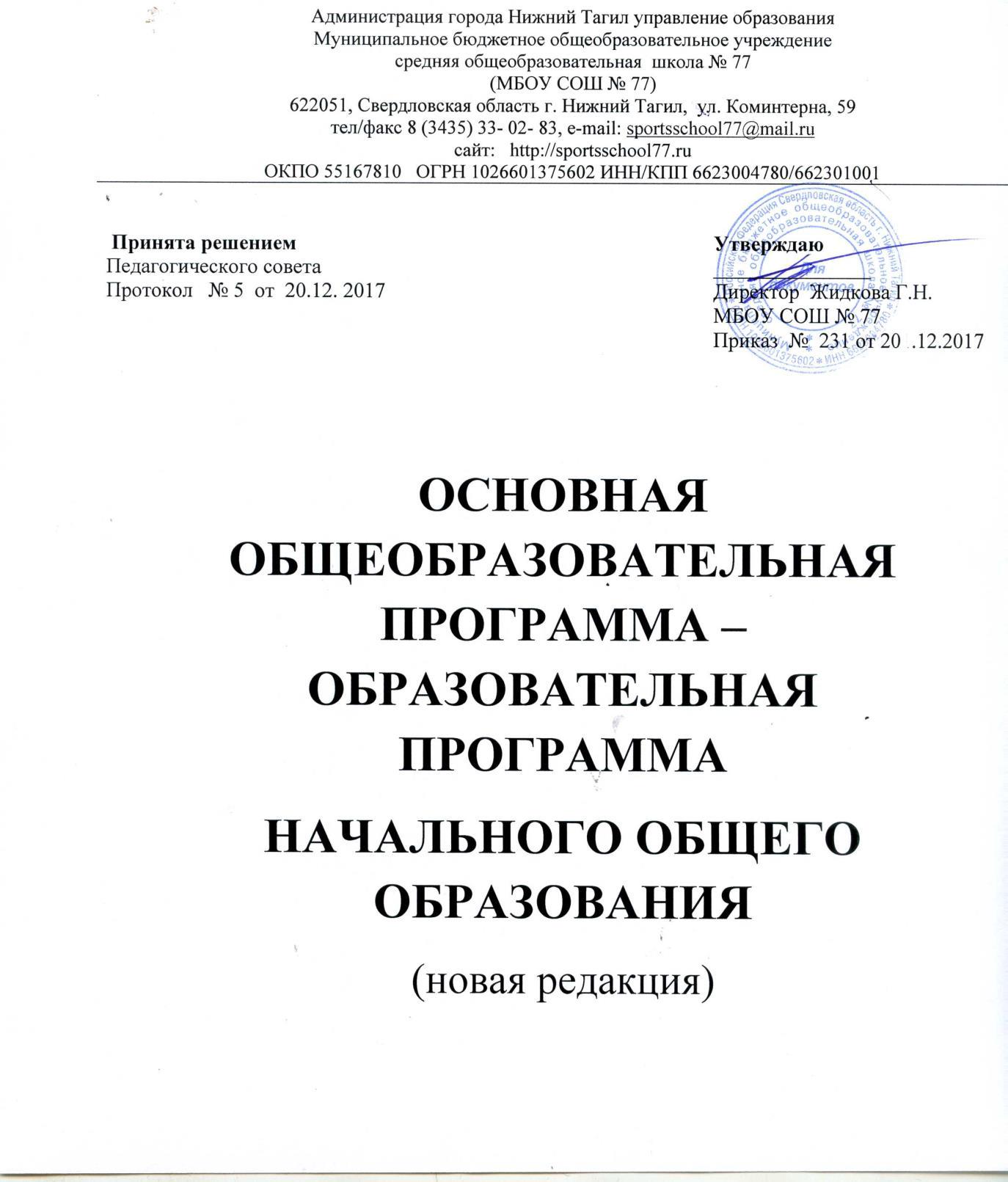 ПРИЛОЖЕНИЕ № 1 Учебный план на конкретный учебный год ПРИЛОЖЕНИЕ № 2 Календарный учебный график на конкретный учебный год ПРИЛОЖЕНИЕ № 3 План внеурочной деятельности на конкретный учебный годПРИДЛОЖЕНИЕ № 4 Рабочие программы отдельных учебных предметов , курсов, курсов внеурочной деятельностиМетодики диагностики обучающихся к Программе духовно-нравственного развития и воспитания обучающихся НОО (приложение № 5)Методики диагоностики экологической культуры, здорового и безопасного образа жизни обучающихся (приложение № 6)Итоговая таблица оценки освоения ООП НОО (приложение №7)ЦЕЛЕВОЙ РАЗДЕЛСокращения, используемые в предлагаемой программе: НОО – начальное общее образование; ОО – образовательная организация; ООП – основная образовательная программа; ООП НОО – основная общеобразовательная программа – образовательная программа начального общего образования; АОП – адаптированная образовательная программа; ФГОС – федеральный государственный образовательный стандарт второго поколения; РФ – Российская Федерация, УМК – учебно-методический комплекс; ГТО – Готов к труду и обороне, ФЗ – Федеральный Закон, ОВЗ – ограниченные возможности здоровья, УУД – универсальные учебные действия.Нормативно-правовые, методические и иные документы, необходимые для реализации ООП НОО:Федеральный Закон от 29.12.2012 № 273-ФЗ «Об образовании в Российской Федерации» впоследней редакции (далее в тексте – ФЗ-273);Закон Свердловской области от 15.07.2013 № 78-ОЗ «Об образовании в Свердловской области» (далее в тексте – 78-ОЗ);Федеральный государственный образовательный стандарт начального общего образования, утвержденный приказом Министерства образования и науки Российской Федерации от 06.10.2009 № 373, редакции от 26.11.2010 № 1241, от 22.09.2011 № 2357, от 18.12.2012 № 1060, 29.12.2014 № 1643, от 18.05.2015 № 507 «Об утверждении и введении в действие федерального государственного образовательного стандарта начального общего образования» (Зарегистрирован Министерством юстиции Российской Федерации 22.12.2009, регистрационный №15785);Разъяснения по отдельным аспектам введения Федерального государственного образовательного стандарта общего образования: письмо Департамента общего образования Министерства образования и науки РФ от 19.04.2011№03-255;Об организации внеурочной деятельности при введении Федерального государственного образовательного стандарта общего образования: письмо Департамента общего образования Министерства образования и науки РФ от 12.05.2011 №03-296;Письмо Минобрнауки России от 17.12.2013 № 08-2053 «Методические рекомендации по разработке программы курса по формированию культуры здорового питанияобучающихся»;Письмо Министерства общего и профессионального образования Свердловской области от 25.03.2015 № 02-01-82/2166 «Овнесении изменений в программы дошкольного, общего, начального профессионального, среднего профессиональногообразования»;Примерная основная образовательная программа начального общего образования (одобрена решением федерального учебно-методического объединения по общему образования, протокол от 08.04.2015 №1/15);Концепция духовно-нравственного развития и воспитания личности гражданинаРоссии;Постановление Главного Государственного санитарного врача Российской Федерации «Об утверждении СанПин 2.4.2.2821-10 «Санитарно-эпидемиологические требования к условиям и организации обучения в общеобразовательных учреждениях» от 29.12.2010 № 189 (ЗарегистрированоМинюсте России 03.03.2011. Регистрационный № 19993) сизменениями;Порядок организации и осуществления образовательной деятельности по основным общеобразовательным программам – образовательным программам начального общего, основного общего и среднего общего образования, утверждѐнный приказом Министерства образования и науки Российской Федерации от 30.08.2013 № 1015 с изменениями;Приказ Министерства образования и науки Российской Федерации от 28.12.2010 № 2106 (Зарегистрирован в Минюсте РФ 02.02.2011. Регистрационный № 19676) «Об утверждении Федеральных требований к образовательным учреждениям в части охраны здоровья обучающихся, воспитанников»;Указ Президента РФ от 24.03.2014 № 172 «О Всероссийском физкультурно-спортивном комплексе «Готов к труду и обороне» (ГТО);Постановление Правительства РФ от 11.06.2014 № 540 «Об утверждении Положения о Всероссийском физкультурно-спортивном комплексе «Готов к труду и обороне»(ГТО);Распоряжение Губернатора Свердловской области от 21.07.2014 № 188-РГ «О поэтапном внедрении Всероссийского физкультурно-спортивного комплекса «Готов к труду и обороне» (ГТО) в Свердловскойобласти»;нормативно-правовые документы, регламентирующие деятельность МБОУ СОШ №77. Целевой раздел определяет общее назначение, цели, задачи и планируемые результаты реализации основной общеобразовательной программы – основной образовательной программы начального общего образования (далее в тексте - ООП НОО), а также способы достижения этих целей и результатов.1.1. Пояснительнаязаписка1.1.1. Цели и задачи реализации основной образовательной программы начального общегообразования.Основная образовательная программа начального общего образования МБОУ СОШ № 77 разработана педагогическим коллективом в соответствии с требованиями Федерального государственного образовательного стандарта начального общего образования к структуре основной образовательной программы (утверждён Приказом Министерства образования и науки РФ от 06.10.09 №373), на основе анализа деятельности организации, осуществляющей образовательную деятельностьс учетом образовательных потребностей и интересов обучающихся и их родителей, а также концептуальных положений УМК « Школа России», реализующих фундаментальное ядро содержания современного общего начального образования (базовые национальные ценности, программные элементы научного знания, УУД).Основная образовательная программа начального общего образования МБОУ СОШ № 77 разработана в соответствии с требованиями федерального государственного образовательного стандарта начального общего образования к структуре основной образовательной программы, определяет содержание и организацию образовательной деятельности начального общего образования и направлена на формирование общей культуры обучающихся, на их духовно-нравственное, социальное, личностное и интеллектуальное развитие, на создание основы для самостоятельной реализации образовательной учебной деятельности, обеспечивающей социальную успешность, развитие творческих способностей, саморазвитие и самосовершенствование, сохранениеукрепление здоровьяобучающихся.Образовательная программа начального общего образования определяет содержание и организацию образовательной деятельности обучающихся. Она представляет собой систему взаимосвязанных программ, каждая из которых, являясь самостоятельным звеном, обеспечивает преемственность направлений деятельности. Основная образовательная программа реализуется организацией, осуществляющей образовательную деятельность через организацию урочной и внеурочной деятельности в соответствии с санитарно-эпидемиологическими правилами и нормативами.Разработка образовательным учреждение основной образовательной программы начального общего образования осуществлялась самостоятельно с привлечением органов самоуправления,обеспечивающих государственно-общественный характер управления образовательным учреждением.Основная образовательная программа сформирована с учетом особенностей начального общего образования как фундамента всего последующего обучения.Образовательная организация несет ответственность за выполнение основной образовательной программы перед родителями учащихся и учредителем. Ежегодно директор школы знакомит сообщество с отчётом о самообследовании, где отражает выполнение основной образовательной программы школы на ежегодной родительской конференциии. Родители могут ознакомиться с материалами и на сайте образовательного учреждения.соответствии со ст. 66 Федерального закона РФ от 23.12.2012 г. № 273-ФЗ «Об образовании в Российской Федерации» (далее в тексте – ФЗ-273), начальное общее образование направлено на формирование личности обучающегося, развитие его индивидуальных способностей, положительноймотивации и умений в учебной деятельности (овладение чтением, письмом, счетом, основными навыками учебной деятельности, элементами теоретического мышления, простейшими навыками самоконтроля, культурой поведения и речи, основами личной гигиены и здорового образа жизни).Начальное общее образование, наряду с основным общим образованием и средним общим образованием, является обязательным уровнем образования. Обучающиеся, не освоившие ООП НОО, не допускаются к обучению на следующих уровнях общего образования.ООП НОО соответствует основным принципам государственной политики РФ в области образования, изложенным в ФЗ-273, в Законе Свердловской области от 15.07.2013 г. № 78-ОЗ «Об образовании в Свердловской области» (далее в тексте – 78-ОЗ):гуманистический характер образования, приоритет общечеловеческих ценностей, жизни и здоровья человека, свободного развитияличности;воспитание гражданственности, трудолюбия, уважения к правам и свободам человека, любви к окружающей природе, Родине,семье;единство федерального культурного и образовательного пространства, защита и развитие системой образования национальных культур, региональных культурных традиций и особенностей в условиях многонациональногогосударства;общедоступность образования, адаптивность системы образования к уровням и особенностям развития и подготовки обучающихся ивоспитанников;обеспечение самоопределения личности, создание условий для ее самореализации, творческогоразвития;формирование у обучающегося адекватной современному уровню знаний и ступени обучения картинымира;формирование человека и гражданина, интегрированного в современное ему общество и нацеленного на совершенствование этогообщества;содействие взаимопониманию и сотрудничеству между людьми, народами независимо от национальной, религиозной и социальнойпринадлежности.ООП НОО МБОУ СОШ № 77 разработана на основе следующих нормативно-правовыхдокументов:Указа Президента РФ от 01.06.2012 г. № 761 «О Национальной стратегии действий в интересах детей на 2012-2017г.»;Концепции духовно-нравственного развития и воспитания личности гражданинаРоссии;Приказа Министерства образования и науки РФ от 30.08.2013 г. № 1015 «Об утверждении Порядка организации и осуществления образовательной деятельности по основным общеобразовательным программам – образовательным программам начального общего, основного общего и среднего общего образования» с изменениями от 13.12.2013 г., 28.05.2014г.;Приказа Министерства образования и науки Российской Федерации от 06.10. 2009 г. № 373, зарегистрированного Минюстом России 22 декабря 2009 года № 15785 «Об утверждении и введении вдействие федерального государственного образовательного стандарта начального общегообразования»;Приказа Министерства образования и науки Российской Федерации от 04.10 2010 г. № 986, зарегистрированного Минюстом России 3 февраля 2011 года № 19682 «Обутверждении федеральных требований к образовательным учреждениям в частиминимальной оснащённости учебного процесса и оборудования учебныхпомещений»;Приказа Министерства образования и науки Российской Федерации от 26.11 2010 г. № 1241, зарегистрированного Минюстом России 4 февраля 2011 года № 19707 «О внесении изменений в федеральный государственный образовательный стандарт начального общего образования, утвержденный приказом Министерства образования и науки Российской Федерации от 6 октября 2009 года №373»;Приказа Министерства образования и науки Российской Федерации от 22.09.2011 г. № 2357, зарегистрированного Минюстом России 12 декабря 2011 года № 22540 «О внесении измененийфедеральный государственный образовательный стандарт начального общего образования, утвержденный приказом Министерства образования и науки Российской Федерации от 6 октября 2009 года №373»;Приказа Министерства образования и науки Российской Федерации от 18.12.2012 г. № 1060«О внесении изменений в федеральный государственный образовательный стандарт начального общего образования, утвержденный приказом Министерства образования и науки Российской Федерации от 6 октября 2009 года № 373»;Приказа Министерства образования и науки Российской Федерации от 29.12.2014г.№1643,зарегистрированногоМинюстомРФ06февраля2015года№35916О внесении изменений в приказ Министерства образования и науки РФ от 6 октября 2009 г. №373 «Об утверждении и введении в действие федерального государственного образовательного стандарта начального общегообразования»;Приказа Министерства образования и науки Российской Федерации от 19.12.2014 г. №1598, зарегистрированного Минюстом РФ 03 февраля 2015 года № 35847 «Об утверждении федерального государственного образовательного стандарта начального общего образования обучающимся с ограниченными возможностями здоровья»;Постановления Главного Государственного санитарного врача Российской Федерации «Об утверждении СанПин 2.4.2.2821-10 «Санитарно - эпидемиологические требования к условиям и организации обучения в общеобразовательных учреждениях» от 29.12.2010 № 189, (зарегистрировано в Минюсте Российской Федерации 03.03.2011 № 19993);Постановления Главного государственного санитарного врача РФ от 25.12.201372 «О внесении изменений № 2 в СанПиН 2.4.2.2821-10 «Санитарно- эпидемиологические требования к условиям и организации обучения в общеобразовательных учреждениях» (зарегистрировано в Минюсте России 27.03.2014 N 31751);Письма Министерства образования и науки Российской Федерации от 12.05.2011 года № 03-296 «Об организации внеурочной деятельности при введении федерального государственного образовательного стандарта общегообразования»;Приказа Министерства образования и науки Российской Федерации от 31.03.2014 г. № 253 «Об утверждении федерального перечня учебников, рекомендованных к использованию при реализации имеющих государственную аккредитацию образовательных программ начального общего, основного общего, среднего общего образования»;Письма Министерства образования и науки РФ от 09.02.2012г. № МД-10213 «О введении курса ОРКСЭ с 1 сентября 2012года»;Закона Свердловской области от 15.07.2013 г. № 78-ОЗ «Об образовании в Свердловскойобласти».Устава МБОУ СОШ № 77  ;учетом рекомендаций, особенностей образовательного учреждения, образовательных потребностей и запросов родителей, обучающихся, а также разработана в соответствии с требованиями федерального государственного образовательного стандарта начального общего образования к структуре основной образовательной программы, определяет содержание и организацию образовательного процесса на ступени начального общего образования и направлена на формирование общей культуры обучающихся, на их духовно-нравственное, социальное, личностное и интеллектуальное развитие, на создание основы для самостоятельной реализации учебной деятельности, обеспечивающей социальную успешность, развитие творческих способностей, саморазвитие и самосовершенствование, сохранение и укрепление здоровья обучающихся.Кроме того, учтены концептуальные положения используемых в начальной школе учебников, принадлежащих к завершенной предметной линии «Школа России», прошедших экспертизу на соответствие ФГОС и включенных в Федеральный перечень учебников, рекомендованных Министерством образования и науки РФ к использованию в образовательном процессе в общеобразовательных учреждениях.Цели реализацииобразовательной программы:определить содержание и организацию образовательной деятельности при получении начального общего образования в соответствии с требованиями ФГОСНОО;обеспечить достижение обучающимися результатов освоения ООП НОО в соответствии с требованиями ФГОСНОО.Основная образовательная программа начального общего образования направлена на формирование общей культуры, духовно-нравственное, социальное, личностное и интеллектуальное развитие обучающихся, создание основы для самостоятельной реализации учебной деятельности,обеспечивающей социальную успешность, развитие творческих способностей, саморазвитие и самосовершенствование, сохранение и укрепление здоровья обучающихся.В соответствии со ФГОС начального общего образования реализация основной образовательной программой обеспечивает решение следующихзадач:– формирование общей культуры обучающихся, духовно-нравственное, гражданское, социальное, личностное и интеллектуальное развитие, развитие творческих способностейобучающихся;–   повышение эффективности использования физической культуры и спорта в укреплении здоровья, гармоничном  и  всестороннем  развитии  личности,   воспитании  патриотизма  и  обеспечение преемственности в осуществлении физического воспитания обучающихся средствами ВФСКГТО;–   обеспечение   планируемых   результатов   по   освоению   выпускниками   целевых   установок предметных и межпредметных программ, приобретение знаний, умений, навыков, компетенций и компетентностей, определяемых личностными, семейными, общественными, государственнымипотребностями и возможностями обучающегося младшего школьного возраста, индивидуальными особенностями его развития и состоянияздоровья;– становление и развитие личности в ее индивидуальности, самобытности, уникальности инеповторимости;–   обеспечение преемственности начального общего и основного общего образования;– достижение планируемых результатов освоения ООП НОО всеми обучающимися, в том числе детьми с ограниченными возможностями здоровья иинвалидами;–   обеспечение доступности получения качественного начального общего образования;– выявление и развитие способностей обучающихся, в том числе одаренных детей, через систему клубов, секций, студий и кружков, организацию общественно полезнойдеятельности;– организация интеллектуальных и творческих соревнований, научно-технического творчества и проектно-исследовательскойдеятельности;– участие обучающихся, их родителей (законных представителей), педагогических работников и общественности в проектировании и развитии внутришкольной социальнойсреды;– использование в образовательной деятельности современных образовательных технологий деятельностноготипа;– предоставление обучающимся возможности для эффективной самостоятельной работы. Образовательная программа начальной школы направлена на удовлетворение потребностейвсех участников образовательного процесса, а именно:ученика, т.к. программа направлена на удовлетворение его познавательных и коммуникативных запросов и потребностей, что достигается за счет включения в учебный процесс обучения развивающихтехнологий;родителей, заинтересованных в развитии ребенка и получении начального образования в комфортных психологических условиях. Начальная школа работает по принципу открытой системы, осуществляя взаимодействие с родителями, корректируя изменения в образовательной программе с учетом изменения ситуации в образовании и интересовродителей;учителя, заинтересованного в подготовке обучающихся к освоению содержания образования на следующем этапе обучения, т.е. в основной школе, в становлении и совершенствовании уровня своего педагогического мастерства, позволяющего решать профессиональные задачи разного уровня сложности, в развитии профессиональной педагогической культуры, обеспечивающей возможность педагогу самореализоваться в личностно-профессиональномплане;школы, как образовательной организации, реализующей своюпрограмму.1.1.2. Принципы и подходы к формированию ООП НОО, состав участников образовательныхотношений.основе реализации ООП НОО лежит системно-деятельностный подход, который предполагает:воспитание и развитие качеств личности, отвечающих требованиям информационного общества, инновационной экономики, задачам построения российского гражданского общества на основе принципов толерантности, диалога культур и уважения его многонациональногосостава;переход к стратегии социального проектирования и конструирования на основе разработки содержания и технологий образования, определяющих пути и способы достижения социально желаемого уровня (результата) личностного и познавательного развития обучающихся в конкретнойобразовательной организации, осуществляющую образовательную деятельность и реализующую основную образовательнуюпрограмму;ориентацию на достижение цели и основного результата образования — развитие личности обучающегося на основе освоения универсальных учебных действий, познания и освоениямира;признание решающей роли содержания образования, способов организации образовательной деятельности и учебного сотрудничества в достижении целей личностного и социального развитияобучающихся;учёт индивидуальных возрастных, психологических и физиологических особенностей обучающихся, роли и значения видов деятельности и форм общения при определении образовательно-воспитательных целей и путей ихдостижения;обеспечение преемственности между уровнями дошкольного, начального общего, основного общего, среднего общего, среднего профессионального и высшего образования;разнообразие индивидуальных образовательных траекторий и индивидуального развития каждого обучающегося (включая одарённых детей и детей с ограниченными возможностями здоровья), обеспечивающих рост творческого потенциала, познавательных мотивов, обогащение форм учебного сотрудничества и расширение зоны ближайшегоразвития.Начальное общее образование является особым уровнем общего образования, который связан:–   с изменением при поступлении в образовательную организацию ведущей деятельности ребенка –переходом к образовательной деятельности (при сохранении значимости игровой), имеющей общественный характер и являющейся социальной посодержанию;– с освоением новой социальной позиции, расширением сферы взаимодействия ребенка с окружающим миром, развитием потребностей в общении, познании, социальном признании исамовыражении;– с принятием и освоением ребенком новой социальной роли обучающегося, выражающейся в формировании внутренней позиции школьника, определяющей новый образ школьной жизни и перспективы личностного и познавательного развития;– с формированием у обучающихся основ умения учиться и способности к организации своей деятельности: принимать, сохранять цели и следовать им в учебной деятельности; планировать свою деятельность, осуществлять ее контроль и оценку; взаимодействовать с учителем и сверстниками в образовательной деятельности;–   с изменением самооценки ребенка, которая приобретает черты адекватности и рефлексивности;– с моральным развитием, которое существенным образом связано с характером сотрудничества со взрослыми и сверстниками, общением и межличностными отношениями дружбы, становлением основ гражданской идентичности и мировоззрения.Срок получения начального общего образования в соответствии с ФГОС НОО составляетчетыре года, а для инвалидов и лиц с ОВЗ при обучении по адаптированным основным образовательным программам, независимо от применяемых образовательных технологий, может быть увеличен не более чем на два года.Основная образовательная программа начального общего образования соответствует основным принципамгосударственной политики РФ в области образования, изложенным в ФЗ-273, в Законе Свердловской области от 15.07.2013 г. № 78-ОЗ «Об образовании в Свердловской области» (далее в тексте – 78-ОЗ):гуманистический характер образования, приоритет общечеловеческих ценностей, жизни и здоровья человека, свободного развитияличности;воспитание гражданственности, трудолюбия, уважения к правам и свободам человека, любви к окружающей природе, Родине,семье;единство федерального культурного и образовательного пространства, защита и развитие системой образования национальных культур, региональных культурных традиций и особенностей в условиях многонациональногогосударства;общедоступность образования, адаптивность системы образования к уровням и особенностям развития и подготовки обучающихся ивоспитанников;обеспечение самоопределения личности, создание условий для ее самореализации, творческогоразвития;формирование  у  обучающегося  адекватной  современному  уровню  знаний  и  уровняобучения картинымира;формирование человека и гражданина, интегрированного в современное ему общество и нацеленного на совершенствование этогообщества;содействие взаимопониманию и сотрудничеству между людьми, народами независимо от национальной, религиозной и социальнойпринадлежности.ООП НОО ориентирована на становление личностных характеристик выпускника («портрет выпускника начальной школы»), обозначенных в ФГОС НОО:–  любящий свой народ, свой край и своюРодину;–  уважающий и принимающий ценности семьи иобщества;–  любознательный, активно и заинтересованно познающиймир;– владеющий основами умения учиться, способный к организации собственной деятельности;–  готовый самостоятельно действовать и отвечать за свои поступки перед семьей и обществом;– доброжелательный, умеющий слушать и слышать собеседника, обосновывать свою позицию, высказывать своемнение;–  выполняющий правила здорового и безопасного для себя и окружающих образажизни.Участниками образовательного процесса являются обучающиеся 1-4 классов, педагогические работники образовательной организации, родители (законные представители) обучающихся, социальные партнеры:целях содействия осуществлению самоуправленческих начал, развитию инициативы коллектива, реализации прав образовательной организациив решении вопросов, способствующих организации образовательного процесса и финансово- хозяйственной деятельности, расширению коллегиальных, демократических форм управления и воплощению в жизнь государственно-общественных принципов управления, созданы и функционируют органы самоуправления: общее собрание, педагогический совет, совет МБОУ СОШ № 77.Адресность программы. Состав участников образовательных отношений Программа адресована:обучающимся и родителям:для информирования о целях, содержании, организации и предполагаемых результатах деятельности, достижению каждым обучающимся образовательныхрезультатов;для определения ответственности за достижение результатов образовательной деятельности школы, родителей и обучающихся и возможностей длявзаимодействия;учителям:для определения целей, задач, содержания и планируемых результатов образовательной деятельности;для определения ответственности за качествообразования;администрации:для координации деятельности педагогического коллектива по выполнению требований к результатам образовательнойдеятельности;в качестве ориентира для создания условий по освоению учащимися ООПНОО;для контроля качестваобразования;для регулирования взаимоотношений субъектов образовательных отношений (учеников, родителей, администрации, педагогических работников и другихучастников);всем субъектам образовательной деятельности:для установления взаимодействия субъектов образовательнойдеятельности;учредителю и органам управления:с целью объективности оценивания образовательных результатов ОО вцелом;для принятия управленческих решений на основе мониторинга эффективности процесса, качества условий и результатов образовательной деятельностишколы;для сохранения и развития традиций города НижнийТагил.1.1.3.	Общаяхарактеристикаосновнойобразовательнойпрограммы.Основная образовательная программа начального общего образования определяет содержание и организацию образовательной деятельности при получении начального общего образования и направлена на формирование общей культуры, духовно- нравственное, социальное, личностное и интеллектуальное развитие обучающихся, создание основы для самостоятельной реализации учебнойдеятельности, обеспечивающей социальную успешность, развитие творческих способностей, саморазвитие и самосовершенствование, сохранение и укрепление здоровья обучающихся. (Приказ Министерства образования и науки РФ от 29.12.2014 №1643)Основная образовательная программа начального общего образования реализуется организацией, осуществляющей образовательную деятельность через организацию урочной и внеурочной деятельности в соответствии с санитарно-эпидемиологическими правилами инормативами. Она представляет собой систему взаимосвязанных программ, каждая из которых является самостоятельным звеном, обеспечивающим определенное направление деятельности МБОУ СОШ № 77 . Основная образовательная программа начального общего образования содержит обязательную часть и часть, формируемую участниками образовательных отношений.Обязательная часть основной образовательной программы начального общего образования составляет 80%, а часть, формируемая участниками образовательных отношений, - 20% от общего объёма основной образовательной программы начального общего образования.Основная образовательная программа начального общего образования МБОУ СОШ № 77 содержит три раздела: целевой, содержательный иорганизационный.Учебный план начального общего образования МБОУ СОШ № 77 и план внеурочной деятельности являются основными организационными механизмами реализации основной образовательной программы начального общего образования.МБОУ СОШ № 77 осуществляет образовательную деятельность по имеющим государственную аккредитацию основным образовательным программам начального общего образования, разрабатывает основную образовательную программу начального общего образования в соответствии со Стандартом и с учетом примерной основной образовательной программы начального общего образования.Основная образовательная программа начального общего образования обеспечивает достижение обучающимися результатов освоения основной образовательной программы начального общего образования в соответствии с требованиями, установленнымиСтандартом.Специфика большинства контингента учащихся определяется тем, что они посещают в течение года перед школой курсы адаптации к школьной жизни и имеют начальный уровень сформированности УУД: адекватную мотивацию учебной деятельности; предпосылки успешного овладения чтением и письмом; понимают условные изображения в любых учебных предметах; владеют умениями решать математические, лингвистические и другие задачи; произвольно регулировать своѐ поведение и деятельность; организовывать и выполнять учебную деятельность в сотрудничестве с учителем; могут использовать эталоны обобщѐнных способов действий.Прием учащихся в школу осуществляется по микрорайону. Комплектование классов в начальной школе проходит с учѐтом пожеланий родителей будущих первоклассников, во всех классах обучаются учащиеся с разным уровнем интеллектуального развития.Характеристика образовательных потребностей родителей: родители заинтересованы в получении их детьми качественного образования, активно посещают общешкольные и классные родительские собрания, конференции, Дни открытыхдверей.Данная программа является рабочей, то есть в нее могут вноситься необходимые изменения и дополнения.период каникул используются возможности образовательной организации отдыха детей и их оздоровления, тематических лагерных смен, создаваемых на базе организации, осуществляющих образовательную деятельность, и организаций дополнительного образования.целях обеспечения индивидуальных потребностей обучающихся в образовательной программе начального общего образования предусматриваются:учебные курсы, обеспечивающие различные интересы обучающихся;внеурочная деятельность.Организация образовательной деятельности в МБОУ СОШ № 77 по основной образовательной программе начального общего образования основана на дифференциациисодержания с учетом образовательных потребностей и интересов обучающихся.Важнейшей частью основной образовательной программы является учебный план МБОУ СОШ № 77 . Учебный план начального общего образования определяет перечень, трудоемкость, последовательность и распределение по периодам обучения учебных предметов, формы промежуточной аттестации обучающихся. План внеурочной деятельности обеспечивает учет индивидуальных особенностей и потребностей учащихся через организацию внеурочной деятельности.Формы, средства и методы обучения, духовно - нравственного развития и воспитания обучающихся, а также система оценок, формы, порядок и периодичность их промежуточной аттестации определяются уставом МБОУ СОШ № 77 и соответствуют требованиям Федерального закона РФ от 29.12.2012 г. № 273-ФЗ «Об образовании в Российской Федерации», Федерального государственного стандарта начального общего образования и положениям Концепции духовно - нравственного развития и воспитания личности гражданина России.МБОУ СОШ № 77 , реализующая основную образовательную программу начального общего образования, обязуется обеспечить ознакомление обучающихся и их родителей (законных представителей) как участников образовательного процесса:с Уставом и другими документами, регламентирующими осуществление образовательного процесса в данномучреждении;с их правами и обязанностями в части формирования и реализации основной образовательной программы начального общего образования, установленными законодательством Российской Федерации и Уставом МБОУ СОШ № 77 .С	учетом	условий	работы	образовательной	организации,	приоритетных	направленийобразовательной	деятельности школа работает по УМК «Школа России».Выбор УМК обоснован тем, что:учебный материал во всех учебниках представлен в таких формах, которые предполагаютсамостоятельную деятельность учащихся по открытию  и усвоению новыхзнаний;особое значение имеет организация учебного материала в различных формах сравнения, в том числе и для постановки проблемныхзадач.учебники обеспечивают регулярность включения подобных упражнений в процесс ученияшкольника;учебный материал способствует формированию учебной деятельности и направлен на развитие универсальных учебных действийобучающихся.Данные УМК позволяют:обеспечивать вариативность, уровневый подход в осуществлении образовательного процесса, тем самым создавая условия для освоения программы начального общего образования всемдетям;развивать познавательную мотивацию и интересы обучающихся, их готовность и способность к сотрудничеству и совместной деятельности ученика с учителем и одноклассниками, формируют основы нравственного поведения, определяющего отношения личности с обществом и окружающимилюдьми.Учебно-методический комплекс (УМК) «Школа России» построен на единых для всех учебных предметов концептуальных основах и имеет полное программно- методическое обеспечение. На систему учебников «Школа России» и все входящие в неё завершенные предметные линии получены положительные заключения Российской академии образования и Российской академии наук.Комплекс реализует Федеральный государственный образовательный стандарт начального общего образования (ФГОС) и охватывает все предметные области учебного плана ФГОС, включая такие новые для начальной школы, как основы духовно- нравственной культуры народов России, информатика и иностранные языки.УМК «Школа России» разработан в соответствии с современными идеями, теориями общепедагогического и конкретно-методического характера, обеспечивающими новое качество, как учебно-методического комплекса в целом, так и значение каждого учебного предмета в отдельности. При этом, в УМК «Школа России» бережно сохранены лучшие традиции российской школы, доказавшие свою эффективность в образовании учащихся младшего школьного возраста, обеспечивая как реальные возможности личностного развития и воспитания ребёнка, так и достижение положительных результатов в его обучении.Концепция УМК «Школа России» в полной мере отражает идеологические, методологические и методические основы ФГОС. Рабочие программы отдельных учебных предметов, курсов, ко всем завершённым предметным линиям, входящим в состав УМК «Школа России», разработаны в соответствии с требованиями ФГОС ориентированы на планируемые результаты освоения основной образовательной программы начального общего образования и являются надёжным инструментом их достижения.Система учебников «Школа России» разработана на основе единых методологических принципов, методических подходов и единства художественно- полиграфического оформления УМК, представляющего собой единую информационно- образовательную среду для начальной школы.При определении стратегических характеристик основной образовательной программы учитываются существующий разброс в темпах и направлениях развития детей, индивидуальные различия в их познавательной деятельности, восприятии, внимании, памяти, мышлении, речи, моторике, связанные с возрастными, психологическими и физиологическими индивидуальными особенностями детей младшего школьного возраста.При этом успешность и своевременность формирования указанных новообразований познавательной сферы, качеств и свойств личности связывается с активной позицией учителя, а также с адекватностью построения образовательного процесса и выбора условий и методик обучения, учитывающих описанные выше возрастные особенности первой младшего школьника.1.1.4.	Общие походы к организации внеурочнойдеятельности.соответствии с п.п.16 и 19.10 ФГОС НОО, ООП ОО реализуется образовательной организацией через урочную и внеурочную деятельность в соответствии с санитарно-эпидемиологическими правилами и нормативами.Внеурочная деятельность организуется по направлениям развития личности (спортивно-оздоровительное, духовно-нравственное, социальное, общеинтеллектуальное, общекультурное) в таких формах как художественные, культорологические, филологические, конференции, олимпиады, экскурсии, соревнования, выстаки, конкурсы, поисковые и научные исследования, общественно полезные практики и другие формы на добровольной основе в соответствии с выбором образовательных отношений.План внеурочной деятельности организации определяет: состав и структуру направлений, формы организации, объем внеурочной деятельности для обучающихся при получении начального общего образования (до 1350 часов за четыре года обучения) с учетом интересов обучающихся и возможностей организации, осуществляющей образовательную деятельность.Внеурочная деятельность в начальной школе позволяет решить целый ряд очень важныхзадач:–	учет возрастных особенностей развития обучающихся, получающих образование науровне начального общегообразования;– обеспечение преемственности в направлениях и формах внеурочной деятельности на всех уровнях общего образования в образовательнойорганизации;– формирование у обучающихся гражданской идентичности, приобщение к социальнымценностям;– удовлетворение познавательных интересов обучающихся, формирование опыта самостоятельной общественной, проектно-исследовательской и художественной деятельности;– формирование у обучающихся экологической грамотности, навыков здорового и безопасного образажизни;– обеспечение разнообразия форм внеурочной деятельности обучающихся: экскурсии, конкурсы, выставки, олимпиады, краеведческая работа идр.;– ориентация результатов внеурочной деятельности на уровне начального общего образования на формирование всех групп планируемых результатов освоения ООП НОО сакцентом на личностных и метапредметныхрезультатах.Исходя из задач, форм и содержания внеурочной деятельности, для ее реализации в качестве базовой рассмотрена следующая организационная модель.Оптимизационная модель внеурочной деятельности на основе оптимизации внутреннихресурсов МБОУ СОШ № 77 предполагает, что в ее реализации принимают участие педагогические работники образовательной организации.каждом классе координирующую роль выполняет учитель, классный руководитель, который в соответствии со своими функциями и задачами:- взаимодействует с педагогическимиработниками;- организует в классе образовательный процесс, оптимальный для развития положительного потенциала личности обучающихся в рамках деятельности общешкольногоколлектива;- организует систему отношений через разнообразные формы воспитывающей деятельности коллективакласса;- организует социально значимую, творческую деятельностьобучающихся.МБОУ СОШ № 77 созданы условия для реализации данной образовательной программы: кабинеты начальной школы отвечают санитарно-гигиеническим требованиям, оборудованы необходимой техникой, пополняется банк наглядных пособий и аудиовизуальных средств.Учебная нагрузка и режим занятий обучающихся определяется в соответствии с действующими санитарными нормами.Созданы условия для организации внеурочной деятельности: имеется актовый зал, кабинет хореографии, компьютерный класс, для спортивно-оздоровительной работы функционирует спортивный зал.Проведено лицензирование медицинского кабинета.По динамичной модели реализуется проектная деятельность младших школьников в соответствии с ООП НОО.Реализацию ООП обеспечивает кадровый состав, имеющий достаточно высокий профессиональный уровень. Учителя (классные руководители) начальной школы, преподаватели специальных дисциплин - физической культуры, иностранных языков, прошли повышение квалификации по образовательной «Содержание и технологии реализации государственного образовательного стандарта начального общего образования».целях обеспечения реализации права на образование обучающихся с ограниченными возможностями здоровья применяется Стандарт с учетом специальных требований и (или) федеральный государственный образовательный стандарт начального общего образования обучающихся с ограниченными возможностями здоровья.ООП НОО МБОУ СОШ № 77 предусматривает:достижение планируемых результатов освоения основной образовательной программы начального общего образования всеми обучающимися, в том числе детьми с ограниченными возможностямиздоровья;выявление и развитие способностей обучающихся, в том числе одарённых детей, через систему клубов, секций, студий и кружков, организацию общественно полезной деятельности, в том числе социальной практики, с использованием возможностей образовательных учреждений дополнительного образованиядетей;организацию интеллектуальных и творческих соревнований, научно- технического творчества и проектно-исследовательскойдеятельности;участие обучающихся, их родителей (законных представителей), педагогических работников и общественности в проектировании и развитии внутришкольной социальной среды;использование в образовательном процессе современных образовательных технологий деятельностноготипа;возможность эффективной самостоятельной работы обучающихся при поддержке тьюторов и других педагогическихработников;включение обучающихся в процессы познания и преобразования внешкольной социальной среды (населённого пункта, района, города) для приобретения опыта реального управления идействия.Разработка образовательной программы осуществлялась коллегиально с привлечением органов самоуправления и родительской общественности. ООП НОО размещается на сайте образовательной организации в сети Интернет.1.2. Планируемые результаты освоения обучающимися основной образовательной программы начального общегообразования.1.2.1. Общиеположения.Планируемые результаты освоения программ начального образования представляют собой систему обобщенных личностно-ориентированных целей образования, допускающих дальнейшее уточнение и конкретизацию для определения и выявления всех элементов. Планируемые результаты отражают общую идеологию стандарта: ориентацию на результаты образования, подход к стандарту как к общественному договору, ориентацию на системно-деятельностный подход. Планируемые результаты строятся с учетом основных нормативных документов, обеспечивающих функционированиестандарта:Фундаментального ядра содержания общегообразования;Программы формирования универсальных учебныхдействий;Системыоценивания.Планируемые результаты уточняют и конкретизируют требования стандарта для каждого учебного предмета с учетом ведущих целевых установок изучения данного предмета, и с учетом возрастной специфики школьников.Планируемые результаты освоения основной образовательной программы начального общего образования:обеспечивают связь между требованиями Стандарта, образовательной деятельностьюсистемой  оценки  результатов  освоения  основнойобразовательнойпрограммы начального общего образования;являются основой для разработки основной образовательной программы начального общего образования организаций, осуществляющих образовательную деятельность;являются содержательной и критериальной основой для разработки рабочих программ учебных предметов и учебно-методической литературы, а также для системы оценки качества освоения обучающимися основной образовательной программы начального общего образования в соответствии с требованиямиСтандарта.Структура и содержание планируемых результатов освоения основной образовательной программы начального общего образования МБОУ СОШ № 77 отражает требования Стандарта, передаёт специфику образовательной деятельности (в частности, специфику целей изучения отдельных учебных предметов), соответствует возрастным возможностям обучающихся.К числу планируемых результатов освоения основной образовательной программы отнесены:- личностные результаты — готовность и способность обучающихся к саморазвитию, сформированность мотивации к учению и познанию, ценностно- смысловые установки выпускников начальной школы, отражающие их индивидуально- личностные позиции, социальные компетентности, личностные качества; сформированность основ российской, гражданскойидентичности;- метапредметные результаты — освоенные обучающимися универсальные учебные действия (познавательные, регулятивные икоммуникативные);- предметные результаты — освоенный обучающимися в ходе изучения учебных предметов опыт специфической для каждой предметной области деятельности по получению нового знания, его преобразованию и применению, а также система основополагающих элементов научного знания, лежащая в основе современной научной картинымира.Личностные результаты формируются за счёт реализации как программ отдельных учебных предметов, так и программы духовно-нравственного развития и воспитания обучающихся, программы формирования культуры здорового и безопасного образа жизни.Метапредметные результаты формируются за счёт реализации программы формирования универсальных учебных действий и программ всех без исключения учебных предметов.В планируемых результатах особое место занимает учебный материал, служащий основой для последующего обучения.Оценка освоения опорного материала ведётся с помощью заданий базового уровня, а на уровне действий, соответствующих зоне ближайшего развития - с помощью заданий повышенного уровня.Перевод учащихся на следующий уровень общего образования осуществляется на основе успешного освоения обучающимися базового уровня.Планируемые результаты освоения универсальных учебных действий предполагают формирование у учащихся личностных, регулятивных, познавательных и коммуникативных универсальных учебных действий как основы умения учиться. В результате изучения всех без исключения предметов выпускники начальных классов приобретут первичные навыки работы синформацией.В процессе освоения учебных и междисциплинарных программ начальной школы планируемые результаты предполагают выделение заданий следующих уровней:Базовый уровень «Выпускник научится»Задания базового уровня сложности проверяют сформированность знаний, умений и способов учебных действий по данному предмету, которые необходимы для успешного продолжения обучения на следующей ступени. Как правило, это стандартные учебно-познавательные или учебно-практические задания, в которых очевиден способ учебныхдействий. Способность успешно справляться с такого рода заданиями целенаправленно формируется и отрабатывается в ходе учебного процесса со всеми учащимися.Повышенный уровень «Выпускник получит возможность научиться»Задания повышенного уровня сложности проверяют способность выпускника выполнять такие учебные или учебно-практические задания, в которых нет явного указания на способ их выполнения. Учащийся сам должен выбрать этот способ из набора известных, освоенных в процессе изучения данного предмета. В некоторых случаях учащийся сам должен сконструировать способ решения, комбинируя известные ему способы, привлекая знания из других предметов, или опираясь на имеющийся жизненный опыт.Содержание и структура планируемого результата определяется их основными функциями:служить критериальной основой для оценки выполнения Требований стандарта к результатам деятельности системы образования в целом и к результатам деятельности ее отдельныхсубъектов;являться  основой  для  ресурсного  обеспечения  и  организации  образовательногопроцесса.Содержание планируемых результатов позволяет осуществлять оценку предметных, метапредметных и личностных результатов образования в ходе разнообразных процедур: от текущей оценки учителя до различных аттестационных процедур, выполняемых внешнимислужбами.Целевой компонент планируемых результатов по каждому предмету (или собственно, ожидаемые учебные достижения учащихся) дают представления о том какие именно действия - личностные, регулятивные, коммуникативные, преломленные через специфику содержания данного предмета, учащиеся обучаются и научаются выполнять в ходе образовательного процесса.В обобщенной форме эти ожидаемые учебные достижения формулируются	в«свернутом» виде и не раскрываются, а в технологической, напротив, детализируются с учетомособенностей	этапов	освоения	учебного	материала	детьми	данного	возраста,	с	учетомвозможностей опоры на современную материально-техническую базу и ИКТ- технологии.Подобная структура призвана подчеркнуть тот факт, что при организации образовательного процесса, направленного на реализацию и достижение планируемых результатов, от учителя требуется использование таких педагогических технологий, которые основаны на дифференциации требований к подготовке учащихся.Модель и структура планируемых результатов соответствует основным подходам к разработке стандарта: его пониманию как «общественного договора»; пониманию основного результата образования как индивидуального прогресса в основных сферах личностного развития, достигаемого путем освоения универсальных и предметных способов действий, ведущих идей и ключевых понятий; достижения на этой основе способности к развитию «компетентности к обновлению компетенций»; пониманию сущности учебного предмета и его специфики на основе системно - деятельностного подхода. Задания базового уровня, используемые для итоговой оценки достижения планируемых результатов, и учебные ситуации, в которых учащиеся могут действовать успешно и полностью самостоятельно, соответствуют планируемым результатам, достижение которых ожидается от большинства учащихся («выпускник научится»). Освоение учащимися образовательной программы может выходить за рамки системы базовых заданий. Для установления уровня освоения образовательной программы предлагаются учебные задания повышенной сложности по сравнению с базовым уровнем достижения. В этих учебных ситуацияхзаданиях действия учащихся целенаправленно формируются и организуются педагогом, но не являются обязательными для отработки со всеми учащимися. Данный уровень описания планируемых результатов и соответствующие ему задания используются как при итоговом оценивании дляобоснования повышенных оценок, так и в неперсонифицированных (анонимных) обследованиях качества образования.Особое	внимание	уделяется	реализации	двух	междисциплинарных программ:«Программы формирования универсальных учебных действий» и	раздела программы«Чтение: работа с текстом», а также обобщённые  планируемые результаты освоения учебныхпрограмм	по	всем	предметам	начальной	школы:	«Русский	язык»,	«Литературное	чтение»,«Иностранный	язык	(английский),	«Математика»,	«Окружающий мир»,«Музыка»,	«Изобразительное	искусство»,	«Основы	религиозных	культур	и	светской	этики»,«Технология», «Физическая культура».Планируемые результаты освоения учебных программ по всем учебным предметам сопровождаются примерами заданий базового и повышенного уровня, используемых при итоговой оценке достижения планируемых результатов.НОО.	1.2.2. Планируемые личностные и метапредметные результаты освоенияООП Личностные результаты освоения основной образовательной программы начального общего образования:формирование основ российской гражданской идентичности, чувства гордости за свою Родину, российский народ и историю России, осознание своей этнической и национальной принадлежности; формирование ценностей многонационального российского общества; становление гуманистических и демократических ценностных ориентаций;формирование целостного, социально ориентированного взгляда на мир в его органичном единстве и разнообразии природы, народов, культур ирелигий;формирование уважительного отношения к иному мнению, истории и культуре другихнародов;овладение начальными навыками адаптации в динамично изменяющемся и развивающемсямире;принятие и освоение социальной роли обучающегося, развитие мотивов учебной деятельности и формирование личностного смыслаучения;развитие самостоятельности и личной ответственности за свои поступки, в том числе в информационной деятельности, на основе представлений о нравственных нормах, социальной справедливости исвободе;формирование эстетических потребностей, ценностей ичувств;развитие этических чувств, доброжелательности и эмоционально-нравственной отзывчивости, понимания и сопереживания чувствам другихлюдей;развитие навыков сотрудничества со взрослыми и сверстниками в разных социальных ситуациях, умения не создавать конфликтов и находить выходы из спорных ситуаций;формирование установки на безопасный, здоровый образ жизни, наличие мотивации к творческому труду, работе на результат, бережному отношению к материальным и духовнымценностям.Метапредметные результаты освоения основной образовательной программы начального общегообразования:овладение способностью принимать и сохранять цели и задачи учебной деятельности, поиска средств ееосуществления;освоение способов решения проблем творческого и поисковогохарактера;формирование умения планировать, контролировать и оценивать учебные действия в соответствии с поставленной задачей и условиями ее реализации; определять наиболее эффективные способы достижениярезультата;формирование умения понимать причины успеха/неуспеха учебной деятельности и способности конструктивно действовать даже в ситуацияхнеуспеха;освоение начальных форм познавательной и личностнойрефлексии;использование знаково-символических средств представления информации для создания моделей изучаемых объектов и процессов, схем решения учебных и практическихзадач;активное использование речевых средств и средств информационных и коммуникационных технологий (далее - ИКТ) для решения коммуникативных и познавательныхзадач;использование различных способов поиска (в справочных источниках и открытом учебном информационном пространстве сети Интернет), сбора, обработки, анализа, организации, передачи и интерпретации информации в соответствии с коммуникативными и познавательными задачами и технологиями учебного предмета; в том числе умение вводить текст с помощью клавиатуры, фиксировать (записывать) в цифровой форме измеряемые величины и анализировать изображения, звуки, готовить свое выступление и выступать с аудио-, видео- и графическим сопровождением; соблюдать нормы информационной избирательности, этики иэтикета;овладение навыками смыслового чтения текстов различных стилей и жанров в соответствии с целями и задачами; осознанно строить речевое высказывание в соответствии с задачами коммуникациисоставлять тексты в устной и письменной формах;овладение логическими действиями сравнения, анализа, синтеза, обобщения, классификации по родовидовым признакам, установления аналогий и причинно- следственных связей, построения рассуждений, отнесения к известнымпонятиям;готовность слушать собеседника и вести диалог; готовность признавать возможность существования различных точек зрения и права каждого иметь свою; излагать свое мнение и аргументировать свою точку зрения и оценкусобытий;определение общей цели и путей ее достижения; умение договариваться о распределении функций и ролей в совместной деятельности; осуществлять взаимный контроль в совместной деятельности, адекватно оценивать собственное поведение и поведениеокружающих;готовность конструктивно разрешать конфликты посредством учета интересов сторон исотрудничества;овладение начальными сведениями о сущности и особенностях объектов, процессов и явлений действительности (природных, социальных, культурных, технических и др.) в соответствии с содержанием конкретного учебногопредмета;овладение базовыми предметными и межпредметными понятиями, отражающими существенные связи и отношения между объектами ипроцессами;умение работать в материальной и информационной среде начального общего образования (в том числе с учебными моделями) в соответствии с содержанием конкретного учебного предмета; формирование начального уровня культуры пользования словарями в системе универсальных учебныхдействий.1.2.3. Планируемые предметные результаты освоения ООПНОО.Предметные результаты освоения основной образовательной программы начального общего образования с учетом специфики содержания предметных областей, включающих в себя конкретные учебные предметы должны отражать:Русский язык и литературное чтение. Родной язык и литературное чтение на родном языке1.2.3.1.1. Русский язык. Родной язык:формирование первоначальных представлений о единстве и многообразии языкового и культурного пространства России, о языке как основе национального самосознания;понимание обучающимися того, что язык представляет собой явление национальной культуры и основное средство человеческого общения, осознание значениярусского языка как государственного языка Российской Федерации, языка межнациональногообщения;сформированность позитивного отношения к правильной устной и письменной речи как показателям общей культуры и гражданской позициичеловека;овладение первоначальными представлениями о нормах русского и родного литературного языка (орфоэпических, лексических, грамматических) и правилах речевого этикета; умение ориентироваться в целях, задачах, средствах и условиях общения, выбирать адекватные языковые средства для успешного решения коммуникативныхзадач;овладение учебными действиями с языковыми единицами и умение использовать знания для решения познавательных, практических и коммуникативных задач.Родной язык:воспитание ценностного отношения к родному языку как хранителю культуры, включение в культурно-языковое поле своего народа, формирование первоначальных представлений о единстве и многообразии языкового и культурного пространства России, о языке как основе национального самосознания;обогащение активного и потенциального словарного запаса, развитие у обучающихся культуры владения родным языком в соответствии с нормами устной и письменной речи, правилами речевого этикета;формирование первоначальных научных знаний о родном языке как системе и как развивающемся явлении, о его уровнях и единицах, о закономерностях его функционирования, освоение основных единиц и грамматических категорий родного языка, формирование позитивного отношения к правильной устной и письменной родной речи как показателям общей культуры и гражданской позиции человека;овладение первоначальными умениями ориентироваться в целях, задачах, средствахусловиях общения, формирование базовых навыков выбора адекватных языковых средств для успешного решения коммуникативных задач;овладение учебными действиями с языковыми единицами и умение использовать знания для решения познавательных, практических и коммуникативных задач.1.2.3.1.2. Литературное чтение. Литературное чтение на родномязыке:понимание литературы как явления национальной и мировой культуры, средства сохранения и передачи нравственных ценностей итрадиций;осознание значимости чтения для личного развития; формирование представлений о мире, российской истории и культуре, первоначальных этических представлений, понятий о добре и зле, нравственности; успешности обучения по всем учебным предметам; формирование потребности в систематическомчтении;понимание роли чтения, использование разных видов чтения (ознакомительное, изучающее, выборочное, поисковое); умение осознанно воспринимать и оценивать содержание и специфику различных текстов, участвовать в их обсуждении, давать и обосновывать нравственную оценку поступковгероев;достижение необходимого для продолжения образования уровня читательской компетентности, общего речевого развития, т.е. овладение техникой чтения вслух и про себя, элементарными приемами интерпретации, анализа и преобразования художественных, научно-популярных и учебных текстов с использованием элементарных литературоведческихпонятий;умение самостоятельно выбирать интересующую литературу; пользоваться справочными источниками для понимания и получения дополнительнойинформации.Литературное чтение на родном языке:понимание родной литературы как одной из основных национально-культурных ценностей народа, как особого способа познания жизни, как явления национальной и мировой культуры, средства сохранения и передачи нравственных ценностей и традиций;осознание значимости чтения на родном языке для личного развития; формирование представлений о мире, национальной истории и культуре, первоначальных этических представлений, понятий о добре и зле, нравственности; формирование потребности в систематическом чтении на родном языке как средстве познания себя и мира; обеспечение культурной самоидентификации;использование разных видов чтения (ознакомительное, изучающее, выборочное, поисковое); умение осознанно воспринимать и оценивать содержание и спецификуразличных текстов, участвовать в их обсуждении, давать и обосновывать нравственную оценку поступков героев;4)достижение необходимого для продолжения образования уровня читательской компетентности, общего речевого развития, то есть овладение техникой чтения вслух и про себя, элементарными приемами интерпретации, анализа и преобразования художественных, научно-популярных и учебных текстов с использованием элементарных литературоведческих понятий;осознание коммуникативно-эстетических возможностей родного языка на основе изучения выдающихся произведений культуры своего народа, умение самостоятельно выбирать интересующую литературу; пользоваться справочными источниками для понимания и получения дополнительной информации.1.2.3.1.3. Иностранныйязык:приобретение начальных навыков общения в устной и письменной форме с носителями иностранного языка на основе своих речевых возможностей и потребностей; освоение правил речевого и неречевогоповедения;освоение начальных лингвистических представлений, необходимых для овладения на элементарном уровне устной и письменной речью на иностранном языке, расширение лингвистическогокругозора;сформированность дружелюбного отношения и толерантности к носителям другого языка на основе знакомства с жизнью своих сверстников в других странах, с детским фольклоромдоступными образцами детской художественнойлитературы.1.2.3.2. Математика иинформатика:использование начальных математических знаний для описания и объяснения окружающих предметов, процессов, явлений, а также оценки их количественных и пространственныхотношений;овладение основами логического и алгоритмического мышления, пространственного воображения и математической речи, измерения, пересчета, прикидки и оценки, наглядного представления данных и процессов, записи и выполнения алгоритмов;приобретение начального опыта применения математических знаний для решения учебно-познавательных и учебно-практическихзадач;умение выполнять устно и письменно арифметические действия с числами и числовыми выражениями, решать текстовые задачи, умение действовать в соответствии с алгоритмом и строить простейшие алгоритмы, исследовать, распознавать и изображать геометрические фигуры, работать с таблицами, схемами, графиками и диаграммами, цепочками, совокупностями, представлять, анализировать и интерпретироватьданные;приобретение первоначальных представлений о компьютернойграмотности.1.2.3.3. Обществознание и естествознание (Окружающиймир):понимание особой роли России в мировой истории, воспитание чувства гордости за национальные свершения, открытия,победы;сформированность уважительного отношения к России, родному краю, своей семье, истории, культуре, природе нашей страны, её современнойжизни;осознание целостности окружающего мира, освоение основ экологической грамотности, элементарных правил нравственного поведения в мире природы и людей, норм здоровьесберегающего поведения в природной и социальнойсреде;освоение доступных способов изучения природы и общества (наблюдение, запись, измерение, опыт, сравнение, классификация и др., с получением информации из семейных архивов, от окружающих людей, в открытом информационномпространстве);развитие навыков устанавливать и выявлять причинно-следственные связи в окружающеммире.1.2.3.4. Основы религиозных культур и светскойэтики:готовность к нравственному самосовершенствованию, духовномусаморазвитию;знакомство с основными нормами светской и религиозной морали, понимание их значения в выстраивании конструктивных отношений в семье иобществе;понимание значения нравственности, веры и религии в жизни человека и общества;формирование первоначальных представлений о светской этике, о традиционных религиях, их роли в культуре, истории и современностиРоссии;первоначальные представления об исторической роли традиционных религий в становлении российскойгосударственности;становление внутренней установки личности поступать согласно своей совести; воспитание нравственности, основанной на свободе совести и вероисповедания, духовных традициях народовРоссии;осознание ценности человеческойжизни.1.2.3.5. Искусство.1.2.3.5.1. Изобразительноеискусство:сформированность первоначальных представлений о роли изобразительного искусстважизни человека, его роли в духовно-нравственном развитиичеловека;сформированность основ художественной культуры, в том числе на материале художественной культуры родного края, эстетического отношения к миру; понимание красоты как ценности; потребности в художественном творчестве и в общении с искусством;овладение практическими умениями и навыками в восприятии, анализе и оценке произведенийискусства;овладение элементарными практическими умениями и навыками в различных видаххудожественной деятельности (рисунке, живописи, скульптуре, художественном конструировании), а также в специфических формах художественной деятельности, базирующихся на РОСТ (цифровая фотография, видеозапись, элементы мультипликации и пр.).1.2.3.5.2. Музыка:сформированность первоначальных представлений о роли музыки в жизни человека, ее роли в духовно-нравственном развитиичеловека;сформированность основ музыкальной культуры, в том числе на материале музыкальной культуры родного края, развитие художественного вкуса и интереса к музыкальному искусству и музыкальнойдеятельности;умение воспринимать музыку и выражать свое отношение к музыкальному произведению;использование музыкальных образов при создании театрализованных и музыкально-пластических композиций, исполнении вокально-хоровых произведений, в импровизации.1.2.3.6. Технология:получение первоначальных представлений о созидательном и нравственном значении труда в жизни человека и общества; о мире профессий и важности правильного выборапрофессии;усвоение первоначальных представлений о материальной культуре как продукте предметно-преобразующей деятельностичеловека;приобретение навыков самообслуживания; овладение технологическими приемами ручной обработки материалов; усвоение правил техникибезопасности;использование приобретенных знаний и умений для творческого решения несложныхконструкторских, художественно-конструкторских (дизайнерских), технологических и организационныхзадач;приобретение первоначальных навыков совместной продуктивной деятельности, сотрудничества, взаимопомощи, планирования иорганизации;приобретение первоначальных знаний о правилах создания предметной и информационной среды и умений применять их для выполнения учебно-познавательных и проектных художественно-конструкторскихзадач.1.2.3.7. Физическаякультура:формирование первоначальных представлений о значении физической культуры для укрепления здоровья человека (физического, социального и психологического), о ее позитивном влиянии на развитие человека (физическое, интеллектуальное, эмоциональное, социальное), о физической культуре и здоровье как факторах успешной учебы исоциализации;овладение умениями организовывать здоровьесберегающую жизнедеятельность (режим дня, утренняя зарядка, оздоровительные мероприятия, подвижные игры и т.д.);формирование навыка систематического наблюдения за своим физическим состоянием, величиной физических нагрузок, данных мониторинга здоровья (рост, масса тела и др.), показателей развития основных физических качеств (силы, быстроты, выносливости, координации, гибкости), в том числе подготовка к выполнению нормативов Всероссийского физкультурно-спортивного комплекса "Готов к труду и обороне"(ГТО).Поэтому в содержании планируемого результата отражены ожидания, связанные с уровнем достижения системой образования, образовательной организацией, педагогами, обучающимися следующих основных результатов начального общего образования, сформулированных в Требованиях стандарта:- формирование предметных и универсальных способов действий, а также опорной системы знаний, обеспечивающих возможность продолжения общего образования следующегоуровня;- воспитание основ умения учиться – способности к самоорганизации с целью решения учебныхзадач;- индивидуальный прогресс в основных сферах личностного развития – эмоциональной, познавательной, саморегуляции.1.2.4.	Планируемые результаты освоения универсальных учебных действий (личностныеметапредметныерезультаты).результате изучения всех без исключения предметов в начальной школе у выпускников будут сформированы личностные, регулятивные, познавательные и коммуникативные универсальные учебные действия как основа умения учиться.сфере личностных универсальных учебных действий будут сформированы внутренняя позиция школьника, адекватная мотивация учебной деятельности, включая учебные и познавательные мотивы, ориентация на моральные нормы и их выполнение, способность к моральной децентрации.сфере регулятивных универсальных учебных действий выпускники овладевают всеми типами учебных действий, включая способность принимать и сохранять учебную цель и задачу, планировать ее реализацию (в том числе во внутреннем плане), контролировать и оценивать свои действия, вносить соответствующие коррективы в их выполнение.сфере познавательных универсальных учебных действий выпускники научатся использовать знаково-символические средства, в том числе овладевают действием моделирования, а также широким спектром логических действий и операций, включая общие приемы решения задач.сфере коммуникативных универсальных учебных действий выпускники приобретут умения учитывать позицию собеседника (партнера), организовывать и осуществлять сотрудничество и кооперацию с учителем и сверстниками, адекватно передавать информацию, отображать предметное содержание и условия деятельности в сообщениях, важнейшими компонентами которых являются тексты.Личностные универсальные учебные действия.У выпускника будут сформированы:внутренняя позиция школьника на уровне положительного отношения к школе, ориентации на содержательные моменты школьной действительности и принятияобразца «хорошего ученика»;широкая мотивационная основа учебной деятельности, включающая социальные, учебно-познавательные и внешниемотивы;ориентация на понимание причин успеха в учебнойдеятельности;учебно-познавательный интерес к новому учебному материалу и способам решения новой частнойзадачи;способность к самооценке на основе критерия успешности учебнойдеятельности;основы гражданской идентичности личности в форме осознания «Я» как гражданина России, чувства сопричастности и гордости за свою Родину, народ и историю, осознание ответственности человека за общее благополучие, осознание своей этнической принадлежности;ориентация в нравственном содержании и смысле поступков как собственных, так и окружающихлюдей;развитие этнических чувств – стыда, вины, совести как регуляторов морального поведения;знание основных моральных норм и ориентация на их выполнение, дифференциация моральных и конвенциональных норм, развитие морального сознания как переходного от доконвенционального к конвенциональномууровню;эмпатия как понимание чувств других людей и сопереживаниеим;установка на здоровый образжизни;основы  экологической  культуры:  принятие  ценности  природного  мира,  готовностьследовать в своей деятельности нормам природоохранного, нерасточительного, здоровьесберегающегоповедения;чувство прекрасного и эстетические чувства на основе знакомства с мировой и отечественной художественнойкультурой.Выпускник получит возможность для формирования:внутренней позиции обучающегося на уровне положительного отношения к образовательному учреждению, понимания необходимости учения, выраженного в преобладании учебно-познавательных мотивов и предпочтении социального способа оценкизнаний;выраженной устойчивой учебно-познавательного интереса к новым общим способам решениязадач;устойчивого учебно-познавательного интереса к новым общим способамрешениязадач;- адекватного понимания причин успешности / неуспешности учебной деятельности;положительной адекватной дифференцированной самооценки на основе критерия успешности реализации социальной роли «Хорошегоученика»;компетентности в реализации основ гражданской идентичности в поступках и деятельности;морального сознания на конвенциальном уровне, способности к решению моральных диллем на основе учета позиций партнеров в общении, ориентации на их мотивы и чувства, устойчивое следование в поведении моральным нормам и этическим требованиям;установки на здоровый образ жизни и реализации в реальном поведении и поступках; осознанных устойчивых эстетических предпочтений и ориентации на искусство как значимую сферу человеческойжизни;эмпатии как осознанного понимания чувств других людей и сопереживания им, выражающихся в поступках, направленных на помощь и обеспечениеблагополучия.Регулятивные универсальные учебные действия.Выпускник научится:принимать и сохранять учебнуюзадачу;учитывать выделенные учителем ориентиры действия в новом учебном материале в сотрудничестве сучителем;планировать свои действия с поставленной задачей и условиями ее реализации, в том числе во внутреннемплане;учитывать установленные правила в планировании и контроле способарешения;осуществлять итоговый и пошаговый контроль по результату (в случае работы в интерактивной среде пользоваться реакцией среды решениязадачи);-оценивать правильность выполнения действия на уровне адекватной ретроспективной оценки соответствия результатов требованиям данной задачи и задачной области;адекватно воспринимать предложения и оценку учителей, товарищей, родителей и другихлюдей;различать способ и результатдействия;вносить необходимые коррективы в действие после его завершения на основе его оценкиучета характера сделанныхошибок;выполнять учебные действия в материализованной, громкоречевой и умственной форме.Выпускник получит возможность научиться:в сотрудничестве с учителем ставить новые учебныезадачи;преобразовывать практическую задачу впознавательную;проявлять познавательную инициативу в учебномсотрудничестве;-самостоятельно учитывать выделенные учителем ориентиры действия в новом учебном материале;осуществлять констатирующий и предвосхищающий контроль по результату и способу действия, актуальный контроль на уровне произвольноговнимания;самостоятельно адекватно оценивать правильность выполнения действия и вносить необходимые коррективы в исполнение как по ходу его реализации, так и в конце действия.Познавательные универсальные учебные действия.Выпускник научится:осуществлять поиск необходимой информации для выполнения учебных заданий с использованием учебной литературы, энциклопедий,справочников;осуществлять запись (фиксацию) выборочной информации об окружающем мире и о себе самом, в том числе с помощью инструментовИКТ;использовать знаково-символические средства, в том числе модели и схемы для решениязадач;строить речевое высказывание в устной и письменнойформе;ориентироваться на разнообразие способов решениязадач;основам смыслового чтения художественных и познавательных текстов, выделять существенную информацию из текстов разныхвидов;осуществлять анализ объектов с выделением существенных и несущественных признаков;осуществлять синтез как оставление целого изчастей;проводить сравнение, классификацию по заданнымкритериям;устанавливать причинно-следственные связи в изучаемом кругеявлений;строить рассуждения в форме связи простых суждений об объекте, его строении, свойствах исвязях;обобщать, т. е. осуществлять генерализацию и выведение общности для целого ряда или класса единичных объектов на основе выделения сущностнойсвязи;осуществлять подведение под понятие на основе распознавания объектов, выделения существенных признаков ихсинтеза;устанавливатьаналогии;владеть рядом общих приемов решениязадач.Выпускник получит возможность научиться:осуществлять расширенный поиск информации с использованием ресурсов библиотек и сетиИнтернет;записывать, фиксировать информацию об окружающем мире с помощью инструментовИКТ;создавать и преобразовывать модели и схемы для решениязадач;осознанно и произвольно строить речевое высказывание в устной и письменной форме;осуществлять выбор наиболее эффективных способов решения задач в зависимости о конкретныхусловий;осуществлять синтез как составление целого из частей, самостоятельно достраивая и восполняя недостающиекомпоненты;осуществлять сравнение, классификацию, самостоятельно выбирая основания и критерии для указанных логическихопераций;строить логическое рассуждение, включающее установление причинно-следственныхсвязей;произвольно и осознанно владеть общими приемами решениязадач.Коммуникативные универсальные учебные действия.Выпускник научится:допускать возможность существования у людей различных точек зрения, в том числе не совпадающих с его собственной, и ориентироваться на позицию партнера в общении ивзаимодействии;учитывать разные мнения и стремиться к координации различных позиций в сотрудничестве;формулировать собственное мнение ипозицию;договариваться и приходить к общему решению в совместной деятельности, в том числеситуации столкновенияинтересов;строить понятные для партнера высказывания, учитывающие, что партнер знает и видит,а чтонет;задаватьвопросы;контролировать действияпартнера;использовать речь для регуляции своегодействия;адекватно использовать речевые средства для решения различных коммуникативных задач, строить монологическое высказывание, владеть диалогической формойречи.Выпускник получит возможность научиться:учитывать и координировать в сотрудничестве позиции других людей, отличные отсобственной;учитывать разные мнения и интересы и обосновывать собственнуюпозицию;понимать относительность мнений и подходов к решениюпроблемы;аргументировать свою позицию и координировать ее с позициями партнеров в сотрудничестве при выработке общего решения в совместнойдеятельности;продуктивно содействовать разрешению конфликтов на основе учета интересов и позиций всехучастников;с учетом целей коммуникации достаточно точно , последовательно и полно передавать партнеру необходимую информацию как ориентир для построениядействия;задавать вопросы, необходимые для организации собственной деятельности и сотрудничества спартнером;осуществлять взаимный контроль и оказывать в сотрудничестве необходимую взаимопомощь;адекватно использовать речь для планирования и регуляции своейдеятельности;адекватно использовать речевые средства для эффективного решения разнообразных коммуникативныхзадач.1.2.5. Чтение. Работа с текстом (метапредметныерезультаты).результате изучения всех без исключения учебных предметов на уровне начального общего образования выпускники приобретут первичные навыки работы с содержащейся в текстах информацией в процессе чтения соответствующих возрасту литературных, учебных, научно-познавательных текстов, инструкцией. Выпускники научатся осознанно читать тексты с целью удовлетворения познавательного интереса, освоения и использования информации. Выпускники овладеют элементарными навыками чтения информации, представленной в наглядно-символической форме, приобретут опыт работы с текстами, содержащими рисунки, таблицы, диаграммы, схемы.У выпускников будут развиты такие читательские действия, как поиск информации, выделение нужной для решения практической или учебной задачи информации, систематизация, сопоставление, анализ, обобщение имеющихся в тексте идей и информации, интерпретация и преобразования этих идей и информации. Обучающиеся смогут использовать полученную из разного вида текстов информацию для установления несложных причинно-следственных связей и зависимостей, объяснения, обоснования утверждений, а также принятия решений в простых учебных и практических ситуациях.Выпускники получат возможность научиться самостоятельно организовывать поиск информации. Они приобретут первичный опыт критического отношения к получаемой информации, сопоставления ее с информацией из других источников и имеющимся жизненным опытом.Работа с текстом: поиск информации и понимание прочитанного.Выпускник научится:находить в тексте конкретные сведения, факты, заданные в явномвиде;определять тему и главную мысльтекста;делить тексты на смысловые части, составлять плантекста;вычленять содержащиеся в тексте основные события и устанавливать их последовательность; упорядочивать информацию по заданномуоснованию;сравнивать между собой объекты, описанные в тексте, выделяя 2—3 существенныхпризнака;понимать информацию, представленную в неявном виде (например, находить в тексте несколько примеров, доказывающих приведённое утверждение; характеризовать явление по его описанию; выделять общий признак группыэлементов);понимать информацию, представленную разными способами: словесно, в виде таблицы, схемы,диаграммы;понимать текст, опираясь не только на содержащуюся в нём информацию, но и на жанр, структуру, выразительные средстватекста;использовать различные виды чтения: ознакомительное, изучающее, поисковое, выбирать нужный вид чтения в соответствии с цельючтения;ориентироваться в соответствующих возрасту словарях исправочниках.Выпускник получит возможность научиться:использовать формальные элементы текста (например, подзаголовки, сноски) для поиска нужнойинформации;работать с несколькими источникамиинформации;сопоставлять информацию, полученную из нескольких источников.Работа с текстом: преобразование и интерпретация информации Выпускникнаучится:пересказывать текст подробно и сжато, устно иписьменно;соотносить факты с общей идеей текста, устанавливать простые связи, не показанные в текстенапрямую;формулировать несложные выводы, основываясь на тексте; находить аргументы, подтверждающиевывод;сопоставлять и обобщать содержащуюся в разных частях текстаинформацию;составлять на основании текста небольшое монологическое высказывание, отвечая на поставленныйвопрос.Выпускник получит возможность научиться:делать выписки из прочитанных текстов с учётом цели их дальнейшего использования;составлять небольшие письменные аннотации к тексту, отзывы о прочитанном.Работа с текстом: оценкаинформацииВыпускник научится:высказывать оценочные суждения и свою точку зрения о прочитанномтексте;оценивать содержание, языковые особенности и структуру текста; определять место и роль иллюстративного ряда втексте;на основе имеющихся знаний, жизненного опыта подвергать сомнению достоверность прочитанного, обнаруживать недостоверность получаемых сведений, пробелы в информации и находить пути восполнения этихпробелов;участвовать в учебном диалоге при обсуждении прочитанного или прослушанноготекста.Выпускник получит возможность научиться:сопоставлять различные точкизрения;соотносить позицию автора с собственной точкойзрения;в процессе работы с одним или несколькими источниками выявлять достоверную (противоречивую)информацию.1.2.6. Формирование ИКТ-компетентности обучающихся (метапредметные результаты).В  результате  изучения  всех  без  исключения  предметов  на  уровне  начального  общегообразования начинается формирование навыков, необходимых для жизни и работы в современном высокотехнологичном обществе. Обучающиеся приобретут опыт работы с гипермедийными информационными объектами, в которых объединяются текст, наглядно-графические изображения, цифровые данные, неподвижные и движущиеся изображения, звук, ссылки и базы данных и которые могут передаваться как устно, так и с помощью телекоммуникационных технологий или размещаться вИнтернете.Знакомство со средствами ИКТ, гигиена работы с компьютером Выпускник научится:использовать безопасные для органов зрения, нервной системы, опорно- двигательного аппарата эргономичные приёмы работы с компьютером и другими средствами ИКТ; выполнять компенсирующие физические упражнения(мини-зарядку);организовывать систему папок для хранения собственной информации в компьютере.Технология  ввода  информации  в  компьютер:  ввод  текста,  запись  звука,  изображения,цифровых данныхВыпускник научится:вводить информацию в компьютер с использованием различных технических средств (фото- и видеокамеры, микрофона и т. д.), сохранять полученнуюинформацию;владеть компьютерным письмом на русском языке; набирать текст на родном языке; набирать текст на иностранном языке, использовать экранный перевод отдельных слов;рисовать изображения на графическомпланшете;сканировать рисунки итексты.Выпускник получит возможность научиться: использовать программу распознавания сканированного текста на русском языке.Обработка и поиск информацииВыпускник научится:подбирать оптимальный по содержанию, эстетическим параметрам и техническому качеству результат видеозаписи и фотографирования, использовать сменные носители(флэш-карты);описывать по определённому алгоритму объект или процесс наблюдения, записывать аудиовизуальную и числовую информацию о нём, используя инструменты ИКТ;собирать числовые данные в естественно-научных наблюдениях и экспериментах, используя цифровые датчики, камеру, микрофон и другие средства ИКТ, а также в ходе опросалюдей;редактировать цепочки экранов сообщения и содержание экранов в соответствии с коммуникативной или учебной задачей, включая редактирование текста, цепочек изображений, видео- и аудиозаписей,фотоизображений;пользоваться основными функциями стандартного текстового редактора, следовать основным правилам оформления текста; использовать полуавтоматический орфографический контроль; использовать, добавлять и удалять ссылки в сообщениях разноговида;искать информацию в соответствующих возрасту цифровых словарях и справочниках, базах данных, контролируемом Интернете, системе поиска внутрикомпьютера; составлять список используемых информационных источников (в том числе с использованиемссылок);заполнять учебные базыданных.Выпускник получит возможность научиться: грамотно формулировать запросы при поиске в Интернете и базах данных, оценивать, интерпретировать и сохранять найденную информацию; критически относиться к информации и к выбору источника информации.Создание, представление и передача сообщенийВыпускник научится:создавать текстовые сообщения с использованием средств ИКТ: редактировать, оформлять и сохранятьих;создавать сообщения в виде аудио- и видеофрагментов или цепочки экранов с использованием иллюстраций, видеоизображения, звука,текста;готовить и проводить презентацию перед небольшой аудиторией: создавать план презентации, выбирать аудиовизуальную поддержку, писать пояснения и тезисы для презентации;создавать диаграммы, планы территории ипр.;создавать изображения, пользуясь графическими возможностями компьютера; составлять новое изображение из готовых фрагментов(аппликация);размещать сообщение в информационной образовательной среде образовательногоучреждения;пользоваться основными средствами телекоммуникации; участвовать в коллективной коммуникативной деятельности в информационной образовательной среде, фиксировать ход и результаты общения на экране и вфайлах.Выпускник получит возможность научиться:представлятьданные;создавать  музыкальные произведения  с  использованием  компьютера  и музыкальнойсоздавать движущиеся модели и управлять ими в компьютерно-управляемых средах;определять последовательность выполнения действий, составлять инструкции (простые алгоритмы) в несколько действий, строить программы для компьютерного исполнителя с использованием конструкций последовательного выполнения и повторения;планировать несложные исследования объектов и процессов внешнегомира.Выпускник получит возможность научиться:проектировать несложные объекты и процессы реального мира, своей собственной деятельности и деятельностигруппы;моделировать объекты и процессы реальногомира.1.2.7. Планируемые результаты обучения выпускника начальнойшколы.1.2.7.1. Русский язык. Роднойязык.результате изучения курса русского языка и родного языка обучающиеся на ступени начального общего образования научатся осознавать язык как основное средство человеческого общения и явление национальной культуры, у них начнет формироваться позитивное эмоционально- ценностное отношение к русскому и родному языку, стремление к его грамотному использованию, русский язык и родной язык станут дляучеников основой всего процесса обучения, средством развития их мышления, воображения, интеллектуальных и творческихспособностей.процессе изучения русского языка и родного языка обучающиеся получат возможность реализовать в устном и письменном общении (в том числе и использованием средств ИКТ) потребность в творческом самовыражении, научатся использовать язык с целью поиска необходимой информации в различных источниках для выполнения учебных заданий.У выпускников, освоивших основную образовательную программу начального общего образования, будет сформировано отношение к правильной устной и письменной речи как показателям общей культуры человека. Они получат начальные представления о нормах русского языка и родного литературного языка (орфоэпических, лексических, грамматических) и правилах речевого этикета, научатся ориентироваться в целях, задачах, средствах и условиях общения, что станет основой выбора адекватных языковых средств для успешного решения коммуникативной задачи при составлении несложных устных монологических высказываний и письменных текстов.них будут сформированы коммуникативные учебные действия, необходимые для успешного участия в диалоге: ориентация на позицию партнера, учет различных мнений и координация различных позиций в сотрудничестве, стремление к более точному выражению собственного мнения и позиции, умение задавать вопросы.Выпускник начального общего образования:- научится осознавать безошибочное письмо как одно из проявлений собственного уровнякультуры;- сможет применить орфографические правила и правила постановки знаков препинания (в объеме изученного) при записи собственных и предложенных текстов, овладеет умением проверять написанное, при работе с текстом на компьютере сможет использовать полуавтоматический орфографическийконтроль;- получит первоначальные представления о системе и структуре русского и родного языков: познакомится с разделами изучения языка – фонетикой и графикой, лексикой, словообразованием (морфемикой), морфологией и синтаксисом; в объеме содержания курса научится находить, характеризовать, сравнивать, классифицировать такие языковые единицы, как звук. Буква, часть слова. Часть речи, член предложения. Простое предложение, что послужит основой для дальнейшего формирования общеучебных, логических, познавательных (символико-моделирующих) универсальных учебных действий с языковымиединицами.результате изучения курса русского языка у выпускников начальной школы будут сформированы учебно-познавательный интерес к новому учебному материалу по русскому языку и способам решения новой языковой задачи, что заложит основы успешной учебной деятельности при продолжении изучения курса русского языка на следующей ступениобразования.Личностные результаты:Основы  российской  гражданской  идентичности;  чувство  гордости  за  свою  Родину,российский народ и историю России; осознание своей этнической и национальной принадлежности, ценности многонационального российского общества; гуманистические и демократические ценностныеориентации.Целостный, социально ориентированный взгляд на мир в его органичном единстве и разнообразии природы, народов, культур ирелигий.формирование уважительного отношения к иному мнению, истории и культуре другихнародов.начальные навыки адаптации в динамично  изменяющемся и развивающемсямире.принятие и освоение социальной роли обучающегося, развитие мотивовучебной деятельности и формирование личностного смысла учения.развитие самостоятельности и личной ответственности за свои поступки, в том числе в информационной деятельности, на основе представлений о нравственных нормах, социальной справедливости исвободе.эстетические потребности, ценности ичувства.этические чувства, доброжелательность и эмоционально-нравственная отзывчивость, понимание и сопереживание чувствам другихлюдей.Развитие самостоятельности и личной ответственности за свои поступки, в том числе в информационной деятельности, на основе представлений о нравственных нормах, социальной справедливости и свободе.навыки сотрудничества со взрослыми и сверстниками в различных социальных ситуациях, умение не создавать конфликтов и находить выходы из спорныхситуаций.установка на безопасный, здоровый образ жизни, мотивация к творческому труду, к работе на результат, бережное отношению к материальным и духовным ценностям.При изучении курса «Русский язык» в соответствии с требованиями ФГОС формируются следующие метапредметные результаты:Метапредметные результаты:Овладение способностью принимать и сохранять цели и задачи учебной деятельности, поиска средств ееосуществления.способы решения проблем творческого и поисковогохарактера.3—4) умение планировать, контролировать и оценивать учебные действия в соответствии с поставленной задачей и условиями её реализации; определять наиболее эффективные способы достижения результата. Формирование умения понимать причины успеха/неуспеха учебной деятельности и способности конструктивно действовать даже в ситуации неуспеха.освоение начальных форм познавательной и личностнойрефлексии.использование знаково-символических средств представления информации для создания моделей изучаемых объектов и процессов, схем решения учебных и практическихзадач.Активное использование речевых средств и средств ИКТ для решения коммуникативных и познавательныхзадач.Использование различных способов поиска (в справочных источниках), сбора, обработки, анализа, организации, передачи и интерпретации информации в соответствии с коммуникативными и познавательными задачами и технологиями учебного предмета, в том числе умение анализировать изображения, звуки, готовить своё выступление и выступать с графическимсопровождением.овладение навыками смыслового чтения текстов различных стилей и жанров в соответствии с целями и задачами; осознанно строить речевое высказывание в соответствии с задачами коммуникации и составлять тексты в устной и письменной формах.логические действия сравнения, анализа, синтеза, обобщения, классификации по родовидовым признакам, установление аналогий и причинно-следственных связей, построения рассуждений, отнесения к известнымпонятиям.готовность слушать собеседника и вести диалог; готовность признавать возможность существования различных точек зрения и права каждого иметь свою; излагать своё мнение и аргументировать свою точкузрения.определение общей цели и путей её достижения; умение договариваться о распределении функций и ролей в совместной деятельности; осуществлять взаимный контроль в совместной деятельности, адекватно оценивать собственное поведение и поведениеокружающих.готовность конструктивно разрешать конфликты посредством учёта интересов сторон исотрудничества.овладение начальными сведениями о сущности и особенностях объектов, процессов и явлений действительности в соответствии с содержанием конкретного учебногопредмета.овладение базовыми предметными и межпредметными понятиями, отражающими существенные связи и отношения между объектами ипроцессами.умение работать в материальной и информационной среде начального общего образования (в том числе с учебными моделями) в соответствии с содержанием конкретного учебногопредмета.Предметные результаты:формирование первоначальных представлений о единстве и многообразии языкового и культурного пространства России, о языке как основе национального самосознания.понимание обучающимися того, что язык представляет собой явление национальной культуры и основное средство человеческого общения, осознание значения русского языка как государственного языка Российской Федерации, языка межнациональногообщения;сформированность позитивного отношения к правильной устной и письменной речи как показателям общей культуры и гражданской позициичеловека;овладение первоначальными представлениями о нормах русского и родного литературного языка (орфоэпических, лексических, грамматических) и правилах речевого этикета; умение ориентироваться в целях, задачах, средствах и условиях общения, выбирать адекватные языковые средства для успешного решения коммуникативныхзадач;овладение учебными действиями с языковыми единицами и умением использовать знания для решения познавательных, практических и коммуникативных задач.Содержательная линия «Система языка» Раздел «Фонетика и графика» Выпускникнаучится: различать звуки ибуквы;характеризовать звуки русского языка: гласные ударные/ безударные; согласные твёрдые/мягкие, парные/непарные твёрдые и мягкие; согласные звонкие/глухие, парные/непарные звонкие иглухие;знать последовательность букв в русском алфавите, пользоваться алфавитом для упорядочивания слов и поиска нужнойинформации.Выпускник  получит  возможность  научиться  проводить  фонетико-графический  (звуко-буквенный) разбор слова самостоятельно по предложенному в учебнике алгоритму, оценивать правильность проведения фонетико-графического (звуко-буквенного) разбора слов.Раздел «Орфоэпия»Выпускник получит возможность научиться:соблюдать нормы русского и родного литературного языка в собственной речи и оценивать соблюдение этих норм в речи собеседников (в объёме представленного в учебникематериала);находить при сомнении в правильности постановки ударения или произношения слова ответ самостоятельно (по словарю учебника) либо обращаться за помощью к учителю, родителям идр.Раздел «Состав слова (морфемика)»Выпускник научится:различать изменяемые и неизменяемыеслова;различать родственные (однокоренные) слова и формыслова;находить в словах с однозначно выделяемыми морфемами окончание, корень, приставку,суффикс.Выпускник получит возможность научиться разбирать по составу слова с однозначно выделяемыми морфемами в соответствии с предложенным в учебнике алгоритмом, оценивать правильность проведения разбора слова по составу.Раздел «Лексика»Выпускник научится:выявлять слова, значение которых требуетуточнения;определять значение слова по тексту или уточнять с помощью толкового словаря.Выпускник получит возможность научиться:подбирать синонимы для устранения повторов втексте;подбирать антонимы для точной характеристики предметов при ихсравнении;различать употребление в тексте слов в прямом и переносном значении (простыеслучаи);оценивать уместность использования слов втексте;выбирать слова из ряда предложенных для успешного решения коммуникативнойзадачи.Раздел «Морфология» Выпускник научится:определять грамматические признаки имён существительных — род, число,падеж,склонение;	определять грамматические признаки имён прилагательных — род,	число,падеж;	определять	грамматические	признаки	глаголов — число,	время,	род (впрошедшем времени), лицо (в настоящем и будущем времени), спряжение.Выпускник получит возможность научиться:проводить морфологический разбор имён существительных, имён прилагательных, глаголов по предложенному в учебнике алгоритму; оценивать правильность проведения морфологическогоразбора;находить в тексте такие части речи, как личные местоимения и наречия, предлоги вместе с существительными и личными местоимениями, к которым они относятся, союзы и, а, но, частицу не приглаголах.Раздел «Синтаксис» Выпускник научится:различать предложение, словосочетание,слово;устанавливать при помощи смысловых вопросов связь между словами в словосочетании ипредложении;классифицировать предложения по цели высказывания, находить повествовательные/побудительные/вопросительныепредложения;определять восклицательную/невосклицательную интонациюпредложения;находить главные и второстепенные (без деления на виды) членыпредложения;выделять предложения с однороднымичленами.Выпускник получит возможность научиться:различать второстепенные члены предложения — определения, дополнения, обстоятельства;выполнять в соответствии с предложенным в учебнике алгоритмом разбор простого предложения (по членам предложения, синтаксический), оценивать правильностьразбора;различать простые и сложные предложения.Содержательная линия «Орфография и пунктуация» Выпускникнаучится:применять правила правописания (в объёме содержаниякурса); определять (уточнять) написание слова по орфографическому словарю учебника;безошибочно списывать текст объёмом 80—90слов;писать под диктовку тексты объёмом 75—80 слов в соответствии с изученными правиламиправописания;проверять собственный и предложенный текст, находить и исправлять орфографические и пунктуационныеошибки.Выпускник получит возможность научиться:осознавать место возможного возникновения орфографическойошибки;подбирать примеры с определённойорфограммой;при составлении собственных текстов перефразировать записываемое, чтобы избежать орфографических и пунктуационныхошибок;при работе над ошибками осознавать причины появления ошибки и определять способы действий, помогающих предотвратить её в последующих письменныхработах.Содержательная линия «Развитие речи» Выпускник научится:оценивать правильность (уместность) выбора языковых и неязыковых средств устного общения на уроке, в школе, в быту, со знакомыми и незнакомыми, с людьми разноговозраста;соблюдать в повседневной жизни нормы речевого этикета и правила устного общения(умение слышать, реагировать на реплики, поддерживатьразговор);выражать собственное мнение и аргументироватьего;самостоятельно озаглавливатьтекст;составлять плантекста;сочинять письма, поздравительные открытки, записки и другие небольшие тексты для конкретных ситуацийобщения.Выпускник получит возможность научиться:создавать тексты по предложенномузаголовку;подробно или выборочно пересказыватьтекст;пересказывать текст от другоголица;составлять устный рассказ на определённую тему с использованием разных типов речи: описание, повествование,рассуждение;анализировать и корректировать тексты с нарушенным порядком предложений, находить в тексте смысловыепропуски;корректировать тексты, в которых допущены нарушения культурыречи;анализировать последовательность собственных действий при работе над изложениямисочинениями и со - относить их с разработанным алгоритмом; оценивать правильность выполнения учебной задачи: соотносить собственный текст с исходным (для изложений) и с назначением, задачами, условиями общения (для самостоятельно создаваемыхтекстов);соблюдать нормы речевого взаимодействия при интерактивном общении (sms-сообщения, электронная почта, Интернет и другие виды и способысвязи)1.2.7.2. Литературноечтение.результате изучения курса выпускник, освоивший основную образовательную программу начального общего образования:- осознает значимость чтения для своего дальнейшего развития и успешного обучения по другим предметам, у него будет сформирована потребность в систематическом чтении как средстве познания мира и самогосебя;- научится полноценно воспринимать художественную литературу, эмоционально отзываться на прочитанное, высказывать свою точку зрения и уважать мнение собеседника;получит возможность познакомиться с культурно-историческим наследием народов России и общечеловеческими ценностями, произведениями классиков российской и советскойдетской	литературы	о	природе,	истории	России,	о	судьбах	людей,	осмыслить	этическиепредставления	о	понятиях	«добро»,	«зло»,«справедливость»,«отзывчивость»,  «честность»,  «ответственность»,  «норма»,  «идеал» и  т.  д.  на  основе  чего	уобучающегося начнется формирование системы духовно-нравственныхценностей;-	начнет	понимать	значимость	в	своей	жизни	родственных,	семейных,добрососедскихидружественныхотношенийполучитвозможностьосмыслитьпонятия«дружба», «взаимопонимание», «уважение», «взаимопомощь», «любовь» и познакомится с правилами и способами общения и выражения своих чувств к взрослым и сверстникам, на основе чего у обучающегося будет формироваться умение соотносить свои поступки героев литературных произведений с нравственно-этическиминормами;освоит восприятие художественного произведения как особого вида искусства, научится соотносить его с другими видамиискусства;полюбит чтение художественных произведений, которые помогут ему сформировать собственную позицию в жизни, расширяткругозор;приобретет первичные умения работы с учебной и научно-популярной литературой. Научится находить и использовать информацию для практическойработы.К завершению обучения на ступени начального общего образования будет обеспечена готовность детей к дальнейшему обучению, достигнут необходимый уровень читательской компетентности (чтение и понимание текста), речевого развития, сформированы универсальные действия, отражающие учебную самостоятельность и познавательные интересы.Выпускники овладеют техникой чтения, приемами понимания прочитанного и прослушанного произведения, элементарными приемами интерпретации, анализа и преобразования художественных, научно-популярных и учебных текстов. Научатся самостоятельно выбирать интересующую их литературу, пользоваться словарями и справочниками, включая компьютерные, осознают себя как грамотных читателей, способных к творческой деятельности.Обучающиеся научатся вести диалог в различных коммуникативных ситуациях, соблюдая правила речевого этикета, участвовать в диалоге при обсуждении прослушанного (прочитанного) произведения. Они будут составлять несложные монологические высказывания о произведениях (героях, событиях), устно передавать содержание текста по плану, составлять небольшие тексты повествовательного характера с элементами рассуждения и описания. Выпускники научатся декламировать (читать наизусть) стихотворные произведения. Они получат возможность научиться выступать перед знакомой аудиторией (сверстников, родителей, педагогов) с небольшими сообщениями, используя иллюстративный ряд (плакаты, аудио- и видеоиллюстрации, видеосюжеты и анимации идр.)Выпускники научатся приемам поиска нужной информации, овладеют алгоритмами основных учебных действий по анализу и интерпретации художественных произведений (деление текста на части, составление плана, нахождение средств художественной выразительности и др.), научатся высказывать и пояснять свою точку зрения, познакомятся с правилами и способами взаимодействия с окружающим миром, получат представления о правилах и нормах поведения, принятых вобществе.Выпускники овладеют основами коммуникативной деятельности (в том числе с использованием средств телекоммуникации), на практическом уровне осознают значимость работы и освоят правила групповой работы.Личностные результаты:основа  российской  гражданской  идентичности,  чувство  гордости  за  свою  Родину,российский народ и историю России, осознание своей этнической и национальной принадлежности; ценности многонационального российского общества; гуманистические и демократические ценностныеориентации.целостный, социально ориентированный взгляд на мир в его органичном единстве и разнообразии природы, народов, культур ирелигий.уважительное отношение к иному мнению, истории и культуре другихнародов.начальные навыки адаптации в динамично изменяющемся и развивающемсямире.самостоятельностьиличнаяответственностьзасвоипоступки,втомчислев информационной деятельности, на основе представлений о нравственных нормах, социальной справедливости и свободе.эстетические потребности, ценности ичувства.этические чувства, доброжелательность и эмоционально-нравственная отзывчивость, понимание и сопереживание чувствам другихлюдей.навыки сотрудничества со взрослыми и сверстниками в разных социальных ситуациях, умение не создавать конфликтов и находить выходы из спорныхситуаций.установка на безопасный, здоровый образ жизни, наличие мотивации к творческому труду, работа на результат, бережное отношению к материальным и духовнымценностям.Метапредметные результаты:овладение способностью принимать и сохранять цели и задачи учебной деятельности, поиска средств ееосуществления.освоение способов решения проблем творческого и поисковогохарактера.формирование умения планировать, контролировать и оценивать учебные действия в соответствии с поставленной задачей и условиями ее реализации; определять наиболее эффективные способы достижениярезультата.освоение начальных форм познавательной и личностной рефлексии.7) активное использование речевых средств и средств информационных и коммуникационных технологий (ИКТ) для решения коммуникативных и познавательных задач.овладение навыками смыслового чтения текстов различных стилей и жанров в соответствии с поставленными целями и задачами; осознанное построение речевого высказываниясоответствии с задачами коммуникации и создание текстов в устной и письменнойформах.овладение логическими действиями сравнения, анализа, синтеза, обобщения, классификации по родовидовым признакам, установления аналогий и причинно-следственныхсвязей.готовность слушать собеседника и вести диалог; готовность признавать возможность существования различных точек зрения и права каждого иметь свою; выражать своё мнение и аргументировать свою точку зрения; а также с уважением воспринимать другие точкизрения.определение общей цели и путей её достижения; умение договариваться о распределении функций и ролей в совместной деятельности; адекватно оценивать собственное поведение и поведениеокружающих;готовность конструктивно разрешать конфликты посредством учета интересов сторон исотрудничества;овладение базовыми предметными и межпредметными понятиями, отражающими существенные связи и отношения между объектами ипроцессами.Предметные результатыпонимание литературы как явления национальной и мировой культуры, средства сохранения и передачи нравственных ценностей итрадиций;осознание значимости чтения для личного развития; формирование представлений о мире, российской истории и культуре, первоначальных этических представлений, понятий о добрезле, нравственности; успешности обучения по всем учебным предметам; формирование потребности в систематическомчтении;понимание роли чтения, использование разных видов чтения (ознакомительное, изучающее, выборочное, поисковое); умение осознанно воспринимать и оценивать содержание и специфику различных текстов, участвовать в обсуждении, давать и обосновывать нравственную оценку поступковгероев;достижение необходимого для продолжения образования уровня читательской компетентности, общего речевого развития, то есть овладение техникой чтения вслух и про себя, элементарными приемами интерпретации, анализа и преобразования художественных, научно-популярных и учебных текстов с использованием элементарных литературоведческихпонятий;умение самостоятельно выбирать интересующую литературу; пользоваться справочными источниками для понимания и получения дополнительнойинформации.Виды речевой и читательской деятельности Выпускник научится:осознавать значимость чтения для дальнейшего обучения, саморазвития; воспринимать чтение с учётом его цели как источник эстетического, нравственного, познавательного опыта (приобретение опыта чтения, поиска фактов и суждений, аргументации, инойинформации);читать со скоростью, позволяющей понимать смысл прочитанного (для всех видовтекстов);читать (вслух) выразительно доступные для данного возраста прозаические произведения и декламировать стихотворные произведения после предварительной подготовки (только для художественныхтекстов);использовать различные виды чтения: ознакомительное, изучающее, просмотровое, поисковое/выборочное — в соответствии с целью чтения (для всех видов текстов);ориентироваться в содержании художественного и научно-популярного текстов, понимать их смысл (при чтении вслух и про себя, припрослушивании):- для художественных текстов: определять главную мысль и героев произведения; определять основные события и устанавливать их последовательность; озаглавливать текст, передавая в заголовке главную мысль текста; находить в тексте требуемую информацию (конкретные сведения, факты, описания), заданную в явном виде; задавать вопросы по содержанию произведения и отвечать на них, подтверждая ответ примерами из текста; объяснять значение слова с опорой на контекст, с использованием словарей и другой справочнойлитературы;- для научно-популярных текстов: определять основное содержание текста; озаглавливать текст, в краткой форме отражая в названии основное содержание текста; находить в тексте требуемую информацию (конкретные сведения, факты, описания явлений, процессов), заданную в явном виде; задавать вопросы по содержанию текста и отвечать на них, подтверждая ответ примерами из текста; объяснять значение слова с опорой на контекст, с использованием словарейдругой справочнойлитературы;использовать простейшие приёмы анализа различных видовтекстов:для художественных текстов: делить текст на части, озаглавливать их; составлять простой план; устанавливать взаимосвязь между событиями, фактами, поступками, мыслями, чувствами героев, опираясь на содержаниетекста;для научно-популярных текстов: делить текст на части, озаглавливать их; составлять простой план; устанавливать взаимосвязь между отдельными фактами, событиями, явлениями, описаниями, процессами и между отдельными частями текста, опираясь на егосодержание; использовать различные формы интерпретации содержаниятекстов:для художественных текстов: формулировать простые выводы, основываясь на содержании текста; интерпретировать текст, опираясь на некоторые его жанровые, структурные, языковые особенности; устанавливать связи, отношения, не высказанные втексте напрямую, например соотносить ситуацию и поступки героев, объяснять (пояснять) поступки героев, опираясь на содержание текста;для научно-популярных текстов: формулировать простые выводы, основываясь на тексте; устанавливать связи, отношения, не высказанные в тексте напрямую, например, объяснять явления природы, пояснять описываемые события, соотнося их с содержанием текста;ориентироваться в нравственном содержании прочитанного, самостоятельно делать выводы, соотносить поступки героев с нравственными нормами (только для художественныхтекстов);передавать содержание прочитанного или прослушанного с учётом специфики текста в виде пересказа (полного или краткого) (для всех видовтекстов);участвовать в обсуждении прослушанного/прочитанного текста (задавать вопросы, высказывать и обосновывать собственное мнение, соблюдая правила речевого этикета и правила работы в группе), опираясь на текст или собственный опыт (для всех видовтекстов).Выпускник получит возможность научиться:удовлетворять читательский интерес и приобретать опытчтения;осознанно выбирать виды чтения (ознакомительное, изучающее, выборочное, поисковое) в зависимости от целичтения;различать на практическом уровне виды текстов (художественный и научно-популярный), опираясь на особенности каждого видатекста;осмысливать эстетические и нравственные ценности художественного текста и высказывать собственноесуждение;высказывать собственное суждение о прочитанном (прослушанном) произведении, доказывать и подтверждать его фактами со ссылками натекст;составлять по аналогии устные рассказы (повествование, рассуждение, описание).Круг детского чтения (для всех видов текстов)Выпускник научится:осуществлять выбор книги в библиотеке по заданной тематике или по собственномужеланию;вести список прочитанных книг с целью использования его в учебной и внеучебной деятельности, в том числе для планирования своего кругачтения;составлять аннотацию и краткий отзыв на прочитанное произведение по заданномуобразцу.Выпускник получит возможность научиться:работать с тематическимкаталогом;работать с детскойпериодикой;самостоятельно писать отзыв о прочитанной книге (в свободной форме). Литературоведческая пропедевтика (только для художественных текстов)Выпускникнаучится:распознавать некоторые отличительные особенности художественных произведений (на примерах художественных образов и средств художественной выразительности);отличать на практическом уровне прозаический текст от стихотворного, приводить примеры прозаических и стихотворныхтекстов;различать художественные произведения разных жанров (рассказ, басня, сказка, загадка, пословица), приводить примеры этихпроизведений.Выпускник получит возможность научиться:воспринимать художественную литературу как вид искусства, приводить примеры проявления художественного вымысла впроизведениях;находить средства художественной выразительности (метафора,эпитет);сравнивать, сопоставлять, делать элементарный анализ различных текстов, используя ряд литературоведческих понятий (фольклорная и авторская литература, структура текста, герой, автор) и средств художественной выразительности (сравнение, олицетворение, метафора,эпитет);определять позиции героев художественного текста, позицию автора художественноготекста.Творческая деятельность (только для художественных текстов)Выпускник научится:создавать по аналогии собственный текст в жанре сказки изагадки;восстанавливать текст, дополняя его начало или окончание или пополняя его событиями;составлять устный рассказ по репродукциям картин художников и/или на основе личногоопыта;составлять устный рассказ на основе прочитанных произведений с учётом коммуникативной задачи (для разныхадресатов).Выпускник получит возможность научиться:вести рассказ (или повествование) на основе сюжета известного литературного произведения, дополняя и/или изменяя его содержание, например рассказывать известное литературное произведение от имени одного из действующих лиц или неодушевлённого предмета;создавать серии иллюстраций с короткими текстами по содержанию прочитанного (прослушанного)произведения;работать в группе, создавая сценарии и инсценируя прочитанное (прослушанное, созданное самостоятельно) художественноепроизведение.1.2.7.3. Иностранныйязык.В результате изучения иностранного языка на ступени начального общего образования у обучающихся будут сформированы первоначальные представления о роли и значимости иностранного языка в жизни современного человека и поликультурного мира.Процесс овладения иностранным языком на ступени начального общего образования внесет свой вклад в формирование активной жизненной позиции обучающихся.Изучение иностранного языка будет способствовать формированию коммуникативной культуры школьников, их общему речевому развитию, расширению кругозора, воспитанию чувствэмоций.результате изучения английского языка младшие школьники приобретут элементарную коммуникативную компетенцию, т. е. способность и готовность общаться с носителями языка с учетом их речевых возможностей и потребностей в различных формах; устной (говорение и аудирование) и письменной (чтение иписьмо).У младших школьников расширится лингвистический кругозор, они освоят начальные лингвистические представления, доступные им и необходимые для овладения устной и письменной речью на английском языке на элементарном уровне.Будут заложены основы коммуникативной культуры, т. е. способность ставить и решать коммуникативные задачи, адекватно использовать имеющиеся речевые и неречевые средства общения, соблюдать речевой этикет, быть вежливыми и доброжелательными речевыми партнерами.Сформируется положительная мотивация и устойчивый учебно-познавательный интерес к предмету «Иностранный язык», а также необходимые универсальные учебные действия и специальные умения, что заложит основу успешной учебной деятельности по овладению иностранным языком на следующей ступени образования.процессе участия в моделируемых ситуациях общения, ролевых играх, в ходе овладения языковым материалом английского и немецкого языка у младших школьниковбудут развиваться речевые, интеллектуальные и познавательные способности, личностные качества, внимание, мышление, память и воображение.Наряду с овладением правилами речевого и неречевого поведения в процессе знакомства с жизнью своих англоговорящих сверстников, с детским фольклором и доступными образцами детской художественной литературы младшие школьники приобретут ощущение причастности к универсальной детской культуре, дружелюбное отношение и толерантности к представителям других стран.Коммуникативные уменияГоворениеВыпускник научится:участвовать в элементарных диалогах, соблюдая нормы речевого этикета, принятые в англоязычныхстранах;составлять небольшое описание предмета, картинки,персонажа;рассказывать о себе, своей семье,друге.Выпускник получит возможность научиться:воспроизводить наизусть небольшие произведения детскогофольклора;составлять краткую характеристикуперсонажа;кратко излагать содержание прочитанного текста.АудированиеВыпускник научится:понимать на слух речь учителя и одноклассников при непосредственном общении и вербально/невербально реагировать науслышанное;воспринимать на слух в аудиозаписи и понимать основное содержание небольших сообщений, рассказов, сказок, построенных в основном на знакомом языковом материале.Выпускник получит возможность научиться:воспринимать на слух аудиотекст и полностью понимать содержащуюся в нём информацию;использовать контекстуальную или языковую догадку при восприятии на слух текстов, содержащих некоторые незнакомыеслова.ЧтениеВыпускник научится:соотносить графический образ английского слова с его звуковымобразом;читать вслух небольшой текст, построенный на изученном языковом материале, соблюдая правила произношения и соответствующуюинтонацию;читать про себя и понимать содержание небольшого текста, построенного в основном на изученном языковомматериале;читать про себя и находить в тексте необходимуюинформацию.Выпускник получит возможность научиться:догадываться о значении незнакомых слов поконтексту;не обращать внимания на незнакомые слова, не мешающие понимать основное содержаниетекста.ПисьмоВыпускник научится:выписывать из текста слова, словосочетания ипредложения;писать поздравительную открытку с Новым годом, Рождеством, днём рождения (с опорой наобразец);писать по образцу краткое письмо зарубежномудругу.Выпускник получит возможность научиться:в письменной форме кратко отвечать на вопросы ктексту;составлять рассказ в письменной форме по плану/ ключевымсловам;заполнять простуюанкету;правильно оформлять конверт, сервисные поля в системе электронной почты (адрес, темасообщения).Языковые средства и навыки оперирования ими Графика, каллиграфия, орфография Выпускник научится:воспроизводить графически и каллиграфически корректно все буквы английского алфавита (полупечатное написание букв, буквосочетаний,слов);пользоваться английским алфавитом, знать последовательность букв внём;списыватьтекст;восстанавливать слово в соответствии с решаемой учебнойзадачей;отличать буквы от знаковтранскрипции.Выпускник получит возможность научиться: сравнивать и анализировать буквосочетания английского языка и их транскрипцию;группировать слова в соответствии с изученными правиламичтения;уточнять написание слова пословарю;использовать экранный перевод отдельных слов (с русского языка на иностранный иобратно).Фонетическая сторона речи Выпускник научится:различать на слух и адекватно произносить все звуки английского языка, соблюдая нормы произношениязвуков;соблюдать правильное ударение в изолированном слове,фразе;различать коммуникативные типы предложений поинтонации;корректно произносить предложения с точки зрения их ритмико-интонационных особенностей.Выпускник получит возможность научиться:распознавать связующее в речи и уметь егоиспользовать;соблюдать интонациюперечисления;соблюдать правило отсутствия ударения на служебных словах (артиклях,союзах,предлогах);читать изучаемые слова по транскрипции. Лексическая сторонаречи Выпускник научится:узнавать в письменном и устном тексте изученные лексические единицы, в том числе словосочетания, в пределах тематики на ступени начальнойшколы;оперировать в процессе общения активной лексикой в соответствии с коммуникативнойзадачей;восстанавливать текст в соответствии с решаемой учебнойзадачей.Выпускник получит возможность научиться:узнавать простые словообразовательныеэлементы;опираться на языковую догадку в процессе чтения и аудирования (интернациональные и сложныеслова).Грамматическая сторона речи Выпускник научится:распознавать и употреблять в речи основные коммуникативные типы предложений;распознавать в тексте и употреблять в речи изученные части речи: существительные с определённым/неопределённым/нулевым артиклем; существительные в единственном и множественном числе; глагол-связку; глаголы в настоящем, прошедшем и будущем времени; модальные глаголы; личные, притяжательные и указательные местоимения; прилагательные в положительной, сравнительной и превосходной степени;количественные (до 100) и порядковые (до 30) числительные; наиболее употребительные предлоги для выражения временных и пространственных отношений.Выпускник получит возможность научиться:узнавать сложносочинённые предложения ссоюзами;использовать в речи безличныепредложения;оперировать в речи неопределённымиместоимениями;оперировать в речи наречиямивремени;распознавать в тексте и дифференцировать слова по определённым признакам (существительные, прилагательные, модальные/смысловыеглаголы).1.2.7.4. Математика.результате курса математики выпускники начальной школы научаться использовать начальные математические знания для описания окружающих предметов, процессов, явлений, оценки количественных и пространственных отношений. Учащиеся овладеют основами логического мышления, пространственного воображения и математической речи, приобретут необходимые вычислительные навыки.Ученики научатся применять математические знания и представления для решения учебных задач, приобретут начальный опыт применения математических знаний в повседневных ситуациях.Выпускники начальной школы получат представления о числе как результате счета и измерения, о принципе записи чисел. Научатся выполнять устно и письменно арифметические действия с числами; находить неизвестный компонент арифметического действия; составлять числовое выражение и находить его значение. Учащиеся накопят опыт решения текстовых задач.Выпускники познакомятся с простейшими геометрическими формами, научатся распознавать. Называть и изображать геометрические фигуры. Овладевают способами измерения длин и площадей.ходе работы с таблицами и диаграммами школьники приобретут важные для практико-ориентированной математической деятельности умения, связанные с представлением анализом интерпретации данных. Они смогут научиться извлекать необходимые данные из таблиц и диаграмм, заполнять готовые формы, объяснять, сравнивать и обобщать информацию, делать выводы и прогнозы.Личностные результаты- Чувство гордости за свою Родину, российский народ и историюРоссии;- Осознание роли своей страны в мировом развитии; уважительное отношение к семейным ценностям, бережное отношение к окружающемумиру.- Целостное восприятие окружающегомира.- Развитая мотивация учебной деятельности и личностного смысла учения, заинтересованность в приобретении и расширении знаний и способов действий; творческий подход к выполнениюзаданий.- Рефлексивная самооценка, умение анализировать свои действия и управлятьими. - Навыки сотрудничества с взрослыми исверстниками.- Установка на здоровый образ жизни, наличие мотивации к творческому труду, к работе нарезультат.Метапредметные результаты- Способность принимать и сохранять цели и задачи учебной деятельности, находить средства и способы еёосуществления.- Овладение способами выполнения заданий творческого и поисковогохарактера.- Умения планировать, контролировать и оценивать учебные действия в соответствии с поставленной задачей и условиями её выполнения; определять наиболее эффективные способы достижениярезультата.Способность использовать знаково-символические средства представления информации для создания моделей изучаемых объектов и процессов, схем решения учебно-познавательных и практическихзадач.Использование речевых средств и средств информационных и коммуникационных технологий для решения коммуникативных и познавательныхзадач.Использование различных способов поиска (в справочных источниках и открытом учебном информационном пространстве сети Интернет), сбора, обработки, анализа, организации и передачи информации в соответствии с коммуникативными и познавательными задачами и технологиями учебного предмета, в том числе умение вводить текст с помощью клавиатуры компьютера, фиксировать (записывать) результаты измерения величин и анализировать изображения, звуки, готовить своё выступление и выступать с аудио-, видео- и графическимсопровождением.Овладение логическими действиями сравнения, анализа, синтеза, обобщения, классификации по родовидовым признакам,установления аналогий и причинно-следственных связей, построения рассуждений, отнесение к известным понятиям.Готовность слушать собеседника и вести диалог; готовность признать возможность существования различных точек зрения и права каждого иметь свою; излагать своё мнение и аргументировать свою точкузрения.Определение общей цели и путей её достижения: умение договариваться о распределении функций и ролей в совместной деятельности; осуществлять взаимный контроль в совместной деятельности, адекватно оценивать собственное поведение и поведениеокружающих.Готовность конструктивно разрешать конфликты посредством учёта интересов сторон исотрудничества.Овладение начальными сведениями о сущности и особенностях объектов и процессов в соответствии с содержанием учебного предмета«математика».Овладение базовыми предметными и межпредметными понятиями, отражающими существенные связи и отношения между объектами ипроцессами.Умение работать в материальной и информационной среде начального общего образования (в том числе с учебными моделями) в соответствии с содержанием учебного предмета«математика».Предметные результатыИспользование приобретенных математических знаний для описания и объяснения окружающих предметов, процессов, явлений, а также оценки их количественных и пространственныхотношений.Овладение основами логического и алгоритмического мышления, пространственного воображения и математической речи, основами счета, измерений, прикидки результата и его оценки, наглядного представления данных в разной форме (таблицы, схемы, диаграммы), записи и выполненияалгоритмов.Приобретение начального опыта применения математических знаний для решения учебно-познавательных и учебно-практическихзадач.Умения выполнять устно и письменно арифметические действия с числами и числовыми выражениями, решать текстовые задачи, выполнять и строить алгоритмы и стратегии в игре, исследовать, распознавать и изображать геометрические фигуры, работать с таблицами, схемами, графиками и диаграммами, цепочками, представлять, анализировать и интерпретироватьданные.Приобретение первоначальных навыков работы на компьютере (набирать текст на клавиатуре, работать с «меню», находить информацию по заданной теме, распечатывать ее напринтере).Числа и величиныВыпускник научится: читать, записывать, сравнивать, упорядочивать числа от нуля домиллиона;устанавливать закономерность — правило, по которому составлена числовая последовательность, и составлять последовательность по заданному или самостоятельновыбранному правилу (увеличение/уменьшение числа на несколько единиц, увеличение/уменьшение числа в несколькораз);группировать числа по заданному или самостоятельно установленному признаку;читать, записывать и сравнивать величины (массу, время, длину, площадь, скорость), используя основные единицы измерения величин и соотношения между ними (килограмм — грамм; час — минута, минута — секунда; километр — метр, метр — дециметр, дециметр — сантиметр, метр — сантиметр, сантиметр —миллиметр).Выпускник получит возможность научиться:классифицировать  числа  по  одному  или  нескольким  основаниям,  объяснять  своидействия;выбирать единицу для измерения данной величины (длины, массы, площади, времени), объяснять своидействия.Арифметические действия Выпускник научится:выполнять письменно действия с многозначными числами (сложение, вычитание, умножение и деление на однозначное, двузначное числа в пределах 10 000) с использованием таблиц сложения и умножения чисел, алгоритмов письменных арифметических действий (в том числе деления состатком);выполнять устно сложение, вычитание, умножение и деление однозначных, двузначныхтрёхзначных чисел в случаях, сводимых к действиям в пределах 100 (в том числе с нулём и числом1);выделять неизвестный компонент арифметического действия и находить его значение;вычислять значение числового выражения (содержащего 2—3 арифметических действия, со скобками и безскобок).Выпускник получит возможность научиться:выполнять действия свеличинами;использовать свойства арифметических действий для удобствавычислений;проводить проверку правильности вычислений (с помощью обратного действия, прикидки и оценки результата действия идр.).Работа с текстовыми задачами Выпускник научится:устанавливать зависимость между величинами, представленными в задаче, планировать ход решения задачи, выбирать и объяснять выбордействий;решать арифметическим способом (в 1—2 действия) учебные задачи и задачи, связанные с повседневнойжизнью;оценивать правильность хода решения и реальность ответа на вопросзадачи.Выпускник получит возможность научиться:решать задачи на нахождение доли величины и величины по значению её доли (половина, треть, четверть, пятая, десятаячасть);решать задачи в 3—4действия;находить разные способы решения задачи.Пространственные отношения.ГеометрическиефигурыВыпускник научится:описывать взаимное расположение предметов в пространстве и наплоскости;распознавать, называть, изображать геометрические фигуры (точка, отрезок, ломаная, прямой угол, многоугольник, треугольник, прямоугольник, квадрат, окружность, круг); выполнять построение геометрических фигур с заданными измерениями (отрезок, квадрат, прямоугольник) с помощью линейки,угольника;использовать свойства прямоугольника и квадрата для решениязадач;распознавать и называть геометрические тела (куб,шар);соотносить реальные объекты с моделями геометрическихфигур.Выпускник получит возможность научиться распознавать, различать и называть геометрические тела: параллелепипед, пирамиду, цилиндр, конус.Геометрические величиныВыпускник научится:измерять длинуотрезка;вычислять периметр треугольника, прямоугольника и квадрата, площадь прямоугольника иквадрата;оценивать  размеры  геометрических  объектов,  расстояния  приближённо(наглаз).Выпускник получит возможность научиться вычислять периметр многоугольника, площадь фигуры, составленной из прямоугольников.Работа с информациейВыпускник научится:читать несложные готовыетаблицы;заполнять несложные готовыетаблицы;читать несложные готовые столбчатыедиаграммы.Выпускник получит возможность научиться:читать несложные готовые круговыедиаграммы;достраивать несложную готовую столбчатуюдиаграмму;сравнивать и обобщать информацию, представленную в строках и столбцах несложных таблиц идиаграмм;понимать простейшие выражения, содержащие логические связки и слова («...и...», «если... то...», «верно/неверно, что...», «каждый», «все», «некоторые»,«не»);составлять, записывать и выполнять инструкцию (простой алгоритм), план поискаинформации;распознавать одну и ту же информацию, представленную в разной форме (таблицы идиаграммы);планировать несложные исследования, собирать и представлять полученную информацию с помощью таблиц идиаграмм;интерпретировать информацию, полученную при проведении несложных исследований (объяснять, сравнивать и обобщать данные, делать выводы ипрогнозы).1.2.7.5. Окружающиймир.результате изучения курса «Окружающий мир» обучающиеся на ступени начального общего образования:- получат возможность расширить, систематизировать и углубить исходные представления о природных и социальных объектах и явлениях как компонентах единого мира, овладевают основами практико-ориентированных знаний о природе, человеке, обществе.Они приобретут опыт эмоционально окрашенного, личностного отношения к миру природы и культуры. Знакомство с началами естественных и социально- гуманитарных наук в их единстве и взаимосвязях даст учащимся ключ к осмыслению личного опыта, позволит сделать явления окружающего мира более понятными, знакомыми и предсказуемыми, определить свое место в ближайшем окружении.Выпускники получат возможность осознать целостность научной картины мира, свое место в мире на основе единства рационально-научного познания и эмоционально- ценностного осмысления личного опыта общения с людьми, обществом и природой.Выпускники познакомятся с некоторыми способами изучения природы и общества. Начнут осваивать умения проводить наблюдения в природе. Ставить опыты, научатся видеть и понимать некоторые причинно-следственные связи в окружающем мире. В том числе на многообразном материале природы и культуры родного края.результате изучения курса выпускники заложат фундамент экологической и культурологической грамотности, получат возможность научиться соблюдать правила поведения в мире природы и людей, правила здорового образа жизни, освоят элементарные нормы адекватного природо- и культуросообразного поведения в окружающей природной и социальной среде.Личностные результатыосновы  российской  гражданской  идентичности,  чувство  гордости  за  свою  Родину,российский народ и историю России, осознание своей этнической и национальной принадлежности, ценности многонационального российского общества, гуманистические и демократические ценностныеориентации.целостный, социально ориентированный взгляд на мир в его органичном единстве и разнообразии природы, народов, культур ирелигий.уважительное отношение к иному мнению, истории и культуре другихнародов.начальные навыки адаптации в динамично изменяющемся и развивающемсямире.принятие и освоение социальной роли обучающегося, развитие мотивовучебной деятельности и формирование личностного смысла учения.самостоятельность и личная ответственность за свои поступки на основе представлений о нравственных нормах, социальной справедливости исвободе.эстетические потребности, ценности ичувства.этические чувства, доброжелательность и эмоционально-нравственную отзывчивость, понимание и сопереживание чувствам другихлюдей.навыки сотрудничества со взрослыми и сверстниками в различных социальных ситуациях, умение не создавать конфликтов и находить выходы из спорныхситуаций.установка на безопасный, здоровый образ жизни, мотивация к творческому труду, работе на результат, бережному отношению к материальным и духовным ценностям.Метапредметные результаты:способность принимать и сохранять цели и задачи учебной деятельности, поиска средств ееосуществления.освоение способов решения проблем творческого и поисковогохарактера.умение планировать, контролировать и оценивать учебные действия в соответствии с поставленной задачей и условиями ее реализации; определять наиболее эффективные способы достижениярезультата.умение понимать причины успеха/неуспеха учебной деятельности и способность конструктивно действовать даже в ситуацияхнеуспеха.достижения успешного результата. В качестве примера можно привести задание в теме 5) освоение начальных форм познавательной и личностной рефлексии.6) способность использовать знаково-символические средства представления информации для создания моделей изучаемых объектов и процессов, схем решения учебных и практическихзадач.7) активное использование речевых средств и средств информационных и коммуникационных технологий (ИКТ) для решения коммуникативных и познавательных задач.овладение логическими действия сравнения, анализа, синтеза, обобщения, классификации по родовидовым признакам, установления аналогий и причинно-следственных связей, построения рассуждений, отнесения к известным понятиям.Предметные результаты:понимание особой роли России в мировой истории, воспитание чувства гордости за национальные свершения, открытия,победы.уважительное отношение к России, родному краю, своей семье, истории, культуре, природе нашей страны, ее современнойжизни.осознание целостности окружающего мира, освоение основ экологической грамотности, элементарных правил нравственного поведения в мире природы и людей, норм здоровьесберегающего поведения в природной и социальнойсреде.освоение доступных способов изучения природы и общества (наблюдение, запись, измерение, опыт, сравнение, классификация и др. с получением информации из семейных архивов, от окружающих людей, в открытом информационномпространстве).навыки установления и выявления причинно-следственных связей в окружающеммире.В результате изучения курса «Окружающий мир» обучающиеся на уровне начального общего образования получат возможность расширить, систематизировать и углубить исходные представления о природных и социальных объектах и явлениях как компонентах единого мира, овладеть основами практикоориентированных знаний о природе, человеке и обществе, приобрести целостный взгляд на мир в его органичном единстве и разнообразии природы, народов, культур и религий.Человек и природаВыпускник научится: узнавать изученные объекты и явления живой и неживойприроды;описывать на основе предложенного плана изученные объекты и явления живой и неживой природы, выделять их существенныепризнаки;сравнивать объекты живой и неживой природы на основе внешних признаков или известных характерных свойств и проводить простейшую классификацию изученных объектовприроды;проводить несложные наблюдения в окружающей среде и ставить опыты, используя простейшее лабораторное оборудование и измерительные приборы; следовать инструкциям и правилам техники безопасности при проведении наблюдений иопытов;использовать естественно-научные тексты (на бумажных и электронных носителях, в том числе в контролируемом Интернете) с целью поиска и извлечения информации, ответов на вопросы, объяснений, создания собственных устных или письменныхвысказываний;использовать различные справочные издания (словарь по естествознанию, определитель растений и животных на основе иллюстраций, атлас карт, в том числе и компьютерные издания) для поиска необходимойинформации;использовать готовые модели (глобус, карту, план) для объяснения явлений или описания свойствобъектов;обнаруживать простейшие взаимосвязи между живой и неживой природой, взаимосвязиживой природе; использовать их для объяснения необходимости бережного отношения кприроде;определять характер взаимоотношений человека и природы, находить примеры влияния этих отношений на природные объекты, здоровье и безопасностьчеловека;понимать необходимость здорового образа жизни, соблюдения правил безопасного поведения; использовать знания о строении и функционировании организма человека для сохранения и укрепления своегоздоровья.Выпускник получит возможность научиться:использовать при проведении практических работ инструменты ИКТ (фото- и видеокамеру, микрофон и др.) для записи и обработки информации, готовить небольшие презентации по результатам наблюдений иопытов;моделировать объекты и отдельные процессы реального мира с использованием виртуальных лабораторий и механизмов, собранных изконструктора;осознавать ценность природы и необходимость нести ответственность за её сохранение, соблюдать правила экологичного поведения в школе и в быту (раздельный сбор мусора, экономия воды и электроэнергии) и природнойсреде;пользоваться простыми навыками самоконтроля самочувствия для сохранения здоровья; осознанно соблюдать режим дня, правила рационального питания и личной гигиены;выполнять правила безопасного поведения в доме, на улице, природной среде, оказывать первую помощь при несложных несчастныхслучаях;планировать, контролировать и оценивать учебные действия в процессе познания окружающего мира в соответствии с поставленной задачей и условиями её реализации.Человек и общество Выпускник научится:узнавать государственную символику Российской Федерации и своего региона; описывать достопримечательности столицы и родного края; находить на карте мира Российскую Федерацию, на карте России Москву, свой регион и его главныйгород;различать прошлое, настоящее, будущее; соотносить изученные исторические событиядатами, конкретную  дату с веком;  находить место изученных событий на«ленте времени»;используя дополнительные источники информации (на бумажных и электронных носителях, в том числе в контролируемом Интернете), находить факты, относящиеся к образу жизни, обычаям и верованиям своих предков; на основе имеющихся знаний отличать реальные исторические факты отвымыслов;оценивать характер взаимоотношений людей в различных социальных группах (семья, группа сверстников, этнос), в том числе с позиции развития этических чувств, доброжелательности и эмоционально-нравственной отзывчивости, понимания чувств других людей и сопереживанияим;использовать различные справочные издания (словари, энциклопедии) и детскую литературу о человеке и обществе с целью поиска информации, ответов на вопросы, объяснений, для создания собственных устных или письменныхвысказываний.Выпускник получит возможность научиться:осознавать свою неразрывную связь с разнообразными окружающими социальнымигруппами;ориентироваться в важнейших для страны и личности событиях и фактах прошлого и настоящего; оценивать их возможное влияние на будущее, приобретая тем самым чувство историческойперспективы;наблюдать и описывать проявления богатства внутреннего мира человека в его созидательной деятельности на благо семьи, в интересах образовательного учреждения, социума, этноса,страны;проявлять уважение и готовность выполнять совместно установленные договорённостиправила, в том числе правила общения со взрослыми и сверстниками в официальной обстановке;участвовать в коллективной коммуникативной деятельности в информационной образовательнойсреде;определять общую цель в совместной деятельности и пути её достижения; договариваться о распределении функций и ролей; осуществлять взаимный контроль в совместной деятельности; адекватно оценивать собственное поведение и поведение окружающих.1.2.7.6. Основы религиозных культур и светскойэтики.результате изучения на уровне начального общего образования курса Основ религиозных культур и светской этики (далее в тексте – ОРКСЭ) учащиеся 4-х классов получатвозможность развить представления о значении нравственных норм и	ценностейдля достойной жизни личности, семьи, общества; формировать готовности к нравственному самосовершенствованию, духовному саморазвитию; ознакомиться с основными нормами светской и религиозной морали, понять их значение в выстраивании конструктивных отношений в семье и обществе; сформировать первоначальные представлений о светской этике, о традиционных религиях, их роли в культуре, истории и современности России; об исторической роли традиционных религий в становлении российской государственности; осознать ценность человеческой жизни. Изучение курса призвано способствовать воспитанию у выпускников нравственности, основанной на свободе совести и вероисповедания, духовных традициях народов России; становлению внутренней установки личности поступать согласно своей совести.Задачи учебного курса ОРКСЭ:знакомство обучающихся с основами православной, мусульманской, буддийской, иудейской культур, основами мировых религиозных культур и светской этики;развитие представлений младшего подростка о значении нравственных норм и ценностей для достойной жизни личности, семьи,общества;обобщение знаний, понятий и представлений о духовной культуре и морали, полученных обучающимися в начальной школе, и формирование у них ценностно- смысловых мировоззренческих основ, обеспечивающих целостное восприятие отечественной истории и культуры при изучении гуманитарных предметов на ступени основнойшколы;развитие способностей младших школьников к общению в полиэтнической и многоконфессиональной среде на основе взаимного уважения и диалога во имя общественного мира исогласия.В результате изучения курса:Выпускник научится:понимать основные понятия религиозныхкультур;понимать историю возникновения религиозных культур, историю различных религиозных культур в историиРоссии;понимать особенности и традициирелигий;описывать основные содержательные составляющие священных книг, сооружений, праздников исвятынь.Выпускник получит возможность научиться:описывать различные явления религиозных традиций икультур;устанавливать взаимосвязь между религиозной культурой и поведениемлюдей;излагать свое мнение по поводу значения религиозной культуры (культур) в жизни людей иобщества;соотносить нравственные формы поведения с нормами религиознойкультуры;строить толерантное отношение с представителями разных мировоззрений и культурныхтрадиций;осуществлять поиск необходимой информации для выполнения заданий; участвовать в диспутах: слушать собеседника и излагать своемнение;готовить сообщения по выбраннымтемам.1.2.7.7. Изобразительноеискусство.результате изучения изобразительного искусства в начальной школе у выпускников будут сформированы основы художественной культуры, представления о специфике изобразительного искусства, потребность в художественном творчестве и в общении и искусством, первоначальные понятия о выразительных возможностях языка искусства. Начнутразвиваться образное мышление и воображение, учебно-творческие способности, формироватьсяосновы анализа произведения искусства; будут проявляться эмоционально- ценностное отношение к миру и художественный вкус. Учащиесяовладеют практическими умениями и навыками восприятия произведений пластических искусствв различных видах художественной деятельности: рисунке, живописи, скульптуре, художественном конструировании, декоративно-прикладном искусстве.Выпускники смогут понимать образную природу искусства; давать эстетическую оценку и выражать свое отношение к событиям и явлениям окружающего мира, к природе, человеку и обществу; воплощать художественные образы в различных формах художественно- творческой деятельности. Они научатся применять художественные умения. Знания и представления о пластических искусствах для выполнения учебных и художественныхзадач.Восприятие искусства и виды художественной деятельности Выпускник научится:различать основные виды художественной деятельности (рисунок, живопись, скульптура, художественное конструирование и дизайн, декоративно-прикладное искусство) и участвовать в художественно-творческой деятельности, используя различные художественные материалы и приёмы работы с ними для передачи собственногозамысла;различать основные виды и жанры пластических искусств, понимать их специфику;эмоционально-ценностно относиться к природе, человеку, обществу; различать и передавать в художественно-творческой деятельности характер, эмоциональные состояния и своё отношение к ним средствами художественного образногоязыка;узнавать, воспринимать, описывать и эмоционально оценивать шедевры своего национального, российского и мирового искусства, изображающие природу, человека, различные стороны (разнообразие, красоту, трагизм и т. д.) окружающего мира и жизненныхявлений;приводить примеры ведущих художественных музеев России и художественных музеев своего региона, показывать на примерах их роль иназначение.Выпускник получит возможность научиться:воспринимать произведения изобразительного искусства; участвовать в обсуждении их содержания и выразительных средств; различать сюжет и содержание в знакомыхпроизведениях;видеть проявления прекрасного в произведениях искусства (картины, архитектура, скульптура и т. д.), в природе, на улице, вбыту;высказывать аргументированное суждение о художественных произведениях, изображающих природу и человека в различных эмоциональныхсостояниях.Азбука искусства. Как говорит искусство?Выпускник научится:создавать простые композиции на заданную тему на плоскости и впространстве;использовать выразительные средства изобразительного искусства: композицию, форму, ритм, линию, цвет, объём, фактуру; различные художественные материалы для воплощения собственного художественно-творческогозамысла;различать основные и составные, тёплые и холодные цвета; изменять их эмоциональную напряжённость с помощью смешивания с белой и чёрной красками; использовать их для передачи художественного замысла в собственной учебно- творческойдеятельности;создавать средствами живописи, графики, скульптуры, декоративно- прикладного искусства образ человека: передавать на плоскости и в объёме пропорции лица, фигуры; передавать характерные черты внешнего облика, одежды, украшений человека;наблюдать, сравнивать, сопоставлять и анализировать пространственную форму предмета; изображать предметы различной формы; использовать простые формы для создания выразительных образов в живописи, скульптуре, графике, художественном конструировании;использовать декоративные элементы, геометрические, растительные узоры для украшения своих изделий и предметов быта; использовать ритм и стилизацию форм для создания орнамента; передавать в собственной художественно-творческой деятельности специфику стилистики произведений народных художественных промыслов в России (с учётом местныхусловий).Выпускник получит возможность научиться:пользоваться средствами выразительности языка живописи, графики, скульптуры, декоративно-прикладного искусства, художественного конструирования в собственной художественно-творческой деятельности; передавать разнообразные эмоциональные состояния, используя различные оттенки цвета, при создании живописных композиций на заданныетемы;моделировать новые формы, различные ситуации путём трансформации известного, создавать новые образы природы, человека, фантастического существа и построек средствами изобразительного искусства и компьютернойграфики;выполнять простые рисунки и орнаментальные композиции, используя язык компьютерной графики в программеPaint.Значимые темы искусства. О чём говорит искусство?Выпускник научится:осознавать значимые темы искусства и отражать их в собственной художественно-творческойдеятельности;выбирать художественные материалы, средства художественной выразительности для создания образов природы, человека, явлений и передачи своего отношения к ним; решать художественные задачи (передавать характер и намерения объекта — природы, человека, сказочного героя, предмета, явления и т. д. — в живописи, графике и скульптуре, выражая своё отношение к качествам данного объекта) с опорой на правила перспективы, цветоведения, усвоенные способыдействия.Выпускник получит возможность научиться:видеть, чувствовать и изображать красоту и разнообразие природы, человека, зданий,предметов;понимать и передавать в художественной работе разницу представлений о красоте человека в разных культурах мира; проявлять терпимость к другим вкусам и мнениям;изображать пейзажи, натюрморты, портреты, выражая своё отношение кним;изображать многофигурные композиции на значимые жизненные темы и участвовать в коллективных работах на этитемы.1.2.7.8. Музыка.результате изучения музыки на уровне начального общего образования у обучающихся будут сформированы основы музыкальной культуры через эмоционально активное восприятие; развит художественный вкус, интерес к музыкальному искусству и музыкальной деятельности; воспитаны нравственные и эстетические чувства: любовь к Родине, гордость за достижения отечественного и мирового музыкального искусства, уважение к истории и духовным традициям России, музыкальной культуре её народов; начнут развиваться образное и ассоциативное мышление и воображение, музыкальная память и слух, певческий голос, учебно-творческие способности в различных видах музыкальной деятельности.Выпускники начальной школы научатся воспринимать музыку и размышлять о ней; воплощать музыкальные образы при создании театрализованных и музыкально- пластических композиций, разучивании и исполнении вокально-хоровых произведений, игре на элементарных детских музыкальных инструментах; импровизировать в разнообразных видах музыкально-творческойдеятельности.Дети будут способны встать на позицию другого человека, вести диалог, участвовать в обсуждении значимых для человека явлений жизни и искусства, продуктивно сотрудничать со сверстниками и взрослыми. Они смогут реализовать собственный творческий потенциал, применяя музыкальные знания и представления о музыкальном искусстве для выполнения учебных и художественно-практических задач, действовать самостоятельно при разрешении проблемно-творческой ситуаций в повседневной жизни.Обучающиеся научатся понимать роль музыки в жизни человека, применять полученные знания и приобретенный опыт творческой деятельности при организации содержательного культурного досуга во внеурочной и внешкольной деятельности; получат представление об эстетических идеалах человечества, духовных. Культурных, отечественных традициях, этнической самобытности музыкального искусства разных народов.Музыка в жизни человекаВыпускник научится:воспринимать музыку различных жанров; размышлять о музыкальных произведениях как способе выражения чувств и мыслей человека; эмоционально, эстетически откликаться на искусство, выражая своё отношение к нему в различных видах музыкально-творческойдеятельности;ориентироваться в музыкально-поэтическом творчестве, в многообразии музыкального фольклора России, в том числе родного края; сопоставлять различные образцы народной и профессиональной музыки; ценить отечественные народные музыкальныетрадиции;воплощать художественно-образное содержание и интонационно-мелодические особенности профессионального и народного творчества (в пении, слове, движении, играх, действах идр.).Выпускник получит возможность научиться:реализовывать творческий потенциал, осуществляя собственные музыкально-исполнительские замыслы в различных видахдеятельности;организовывать культурный досуг, самостоятельную музыкально-творческую деятельность;музицировать.Основные закономерности музыкального искусства Выпускник научится:соотносить выразительные и изобразительные интонации; узнавать характерные черты музыкальной речи разных композиторов; воплощать особенности музыки в исполнительской деятельности на основе полученныхзнаний;наблюдать за процессом и результатом музыкального развития на основе сходства и различий интонаций, тем, образов и распознавать художественный смысл различных форм построениямузыки;общаться и взаимодействовать в процессе ансамблевого, коллективного (хорового и инструментального) воплощения различных художественныхобразов.Выпускник получит возможность научиться:реализовывать собственные творческие замыслы в различных видах музыкальной деятельности (в пении и интерпретации музыки, игре на детских элементарных музыкальных инструментах, музыкально-пластическом движении и импровизации);использовать систему графических знаков для ориентации в нотном письме при пении простейшихмелодий;владеть певческим голосом как инструментом духовного самовыражения и участвоватьколлективной творческой деятельности при воплощении заинтересовавших его музыкальныхобразов.Музыкальная картина мираВыпускник научится:исполнять музыкальные произведения разных форм и жанров (пение, драматизация, музыкально-пластическое движение, инструментальное музицирование, импровизация идр.);определять виды музыки, сопоставлять музыкальные образы в звучании различных музыкальных инструментов, в том числе и современныхэлектронных;оценивать и соотносить музыкальный язык народного и профессионального музыкального творчества разных странмира.Выпускник получит возможность научиться:адекватно оценивать явления музыкальной культуры и проявлять инициативу в выборе образцов профессионального и музыкально-поэтического творчества народов мира;оказывать помощь в организации и проведении школьных культурно-массовых мероприятий; представлять широкой публике результаты собственной музыкально- творческой деятельности (пение, инструментальное музицирование, драматизация и др.); собирать музыкальные коллекции (фонотека,видеотека).1.2.7.9. Технология.результате изучения курса технологии обучающиеся на ступени начального общего образования:• получат начальные представления о материальной культуре как продукте творческой предметно-преобразующей деятельности человека, о предметном мире как основной среде обитания современного человека, о гармонической взаимосвязи предметного мира с миром природы, об отражении в предметах материальной среды нравственно-эстетического и социально-исторического опыта человечества; о ценности предшествующих культур и необходимости бережного отношения к ним в целях сохранения и развития культурныхтрадиций;• получат начальные знания и представления о наиболее важных правилах дизайна, которые необходимо учитывать при создании предметов материальнойкультуры;• получат общее представление о мире профессий, их социальном значении, истории возникновения иразвития;• научатся использовать приобретённые знания и умения для творческой самореализации при оформлении своего дома и классной комнаты, при изготовлении подарков близким и друзьям, игрушечных моделей, художественно-декоративных и других изделий. Решение конструкторских, художественно-конструкторских и технологических задач заложит развитие основ творческой деятельности, конструкторско- технологического мышления, пространственного воображения, эстетических представлений, формирования внутреннего плана действий, мелкой моторикирук.Обучающиеся:• в результате выполнения под руководством учителя коллективных и групповых творческих работ, а также элементарных доступных проектов получат первоначальный опыт использования сформированных в рамках учебного предмета коммуникативных универсальных учебных действий в целях осуществления совместной продуктивной деятельности:распределение ролей руководителя и подчинённых, распределение общего объёма работы, приобретение навыков сотрудничества и взаимопомощи, доброжелательного и уважительного общения со сверстниками и взрослыми;• овладеют начальными формами познавательных универсальных учебных действий — исследовательскими и логическими: наблюдения, сравнения, анализа, классификации,обобщения;• получат первоначальный опыт организации собственной творческой практической деятельности на основе сформированных регулятивных универсальных учебных действий:целеполагания и планирования предстоящего практического действия,прогнозирования, отбора оптимальных способов деятельности, осуществления контроля и коррекции результатов действий; научатся искать, отбирать, преобразовывать необходимую печатную и электронную информацию;познакомятся с персональным компьютером как техническим средством, с его основными устройствами, их назначением; приобретут первоначальный опыт работы с простыми информационными объектами: текстом, рисунком, аудио и видеофрагментами; овладеют приёмами поиска и использования информации, научатся работать с доступными электроннымиресурсами;получат первоначальный опыт трудового самовоспитания: научатся самостоятельно обслуживать себя в школе, дома, элементарно ухаживать за одеждой и обувью, помогать младшимстаршим, оказывать доступную помощь по хозяйству. В ходе преобразовательной творческой деятельности будут заложены основы таких социально ценных личностных и нравственных качеств, как трудолюбие, организованность, добросовестное и ответственное отношение к делу, инициативность, любознательность, потребность помогать другим, уважение к чужому труду и результатам труда, культурномунаследию.Общекультурные и общетрудовые компетенции. Основы культуры труда, самообслуживание Выпускник научится:иметь представление о наиболее распространённых в своём регионе традиционных народных промыслах и ремёслах, современных профессиях (в том числе профессиях своих родителей) и описывать ихособенности;понимать общие правила создания предметов рукотворного мира: соответствие изделия обстановке, удобство (функциональность), прочность, эстетическую выразительность — и руководствоваться ими в практическойдеятельности;планировать и выполнять практическое задание (практическую работу) с опорой на инструкционную карту; при необходимости вносить коррективы в выполняемые действия;выполнять доступные действия по самообслуживанию и доступные виды домашнеготруда.Выпускник получит возможность научиться:уважительно относиться к трудулюдей;понимать культурно-историческую ценность традиций, отражённых в предметном мире, в том числе традиций трудовых династий как своего региона, так и страны, и уважатьих;понимать особенности проектной деятельности, осуществлять под руководством учителя элементарную проектную деятельность в малых группах: разрабатывать замысел, искать пути его реализации, воплощать его в продукте, демонстрировать готовый продукт (изделия, комплексные работы, социальныеуслуги).Технология ручной обработки материалов. Элементы графической грамоты Выпускник научится:на основе полученных представлений о многообразии материалов, их видах, свойствах, происхождении, практическом применении в жизни осознанно подбирать доступные в обработке материалы для изделий по декоративно-художественным и конструктивным свойствам в соответствии с поставленнойзадачей;отбирать и выполнять в зависимости от свойств освоенных материалов оптимальные и доступные технологические приёмы их ручной обработки (при разметке деталей, их выделении из заготовки, формообразовании, сборке и отделкеизделия);применять приёмы рациональной безопасной работы ручными инструментами: чертёжными (линейка, угольник, циркуль), режущими (ножницы) и колющими (швейная игла);выполнять символические действия моделирования и преобразования модели и работать с простейшей технической документацией: распознавать простейшие чертежи и эскизы, читать их и выполнять разметку с опорой на них; изготавливать плоскостные и объёмные изделия по простейшим чертежам, эскизам, схемам,рисункам.Выпускник получит возможность научиться:отбирать и выстраивать оптимальную технологическую последовательность реализации собственного или предложенного учителемзамысла;прогнозировать конечный практический результат и самостоятельно комбинировать художественные технологии в соответствии с конструктивной или декоративно-художественнойзадачей.Конструирование и моделирование Выпускник научится:анализировать устройство изделия: выделять детали, их форму, определять взаимное расположение, виды соединениядеталей;решать простейшие задачи конструктивного характера по изменению вида и способа соединения деталей: на достраивание, придание новых свойствконструкции;изготавливать несложные конструкции изделий по рисунку, простейшему чертежу или эскизу, образцу и доступным заданнымусловиям.Выпускник получит возможность научиться:соотносить объёмную конструкцию, основанную на правильных геометрических формах, с изображениями ихразвёрток;создавать мысленный образ конструкции с целью решения определённой конструкторской задачи или передачи определённой художественно-эстетической информации; воплощать этот образ вматериале.Практика работы на компьютере Выпускник научится:выполнять на основе знакомства с персональным компьютером как техническим средством, его основными устройствами и их назначением базовые действия с компьютером и другими средствами ИКТ, используя безопасные для органов зрения, нервной системы, опорно-двигательного аппарата эргономичные приёмы работы; выполнять компенсирующие физические упражнения(мини-зарядку);пользоваться компьютером для поиска и воспроизведения необходимой информации;пользоваться компьютером для решения доступных учебных задач с простыми информационными объектами (текстом, рисунками, доступными электронными ресурсами).Выпускник получит возможность научиться пользоваться доступными приёмами работыготовой текстовой, визуальной, звуковой информацией в сети Интернет, а также познакомится с доступными способами её получения, хранения, переработки.1.2.7.10. Физическаякультура.Физическая культура (для обучающихся, не имеющих противопоказаний для занятий физической культурой или существенных ограничений по нагрузке).В результате обучения обучающиеся на ступени начального общего образования:начнут понимать значение занятий физической культурой для укрепления здоровья, физического развития и физической подготовленности, для трудовой деятельности, военнойпрактики;начнут осознанно использовать знания, полученные в курсе «Физическая культура», при планировании и соблюдении режима дня, выполнении физических упражнений и во время подвижных игр надосуге;узнают о положительном влиянии занятий физическими упражнениями на развитие систем дыхания и кровообращения, поймут необходимость и смысл проведения простейших закаливающихпроцедур.Обучающиеся:освоят первичные навыки и умения по организации и проведению утренней зарядки, физкультурно-оздоровительных мероприятий в течение учебного дня, во время подвижных игр в помещении и на открытомвоздухе;научатся составлять комплексы оздоровительных и общеразвивающих упражнений, использовать простейший спортивный инвентарь иоборудование;освоят правила поведения и безопасности во время занятий физическими упражнениями, правила подбора одежды и обуви в зависимости от условий проведения занятий;научатся наблюдать за изменением собственного роста, массы тела и показателей развития основных физических качеств; оценивать величину физической нагрузки по частоте пульса во время выполнения физическихупражнений;научатся выполнять комплексы специальных упражнений, направленных на формирование правильнойосанки,профилактику нарушения зрения, развитие систем дыхания и кровообращения;приобретут жизненно важные двигательные навыки и умения, необходимые для жизнедеятельности каждого человека: бегать и прыгать различными способами; метать и бросать мячи; лазать и перелезать через препятствия; выполнять акробатические и гимнастические упражнения, простейшие комбинации; передвигаться на лыжах (в снежных районах России) и плавать простейшими способами; будут демонстрировать постоянный прирост показателей развития основных физическихкачеств;освоят  навыки  организации  и  проведения  подвижных  игр,  элементы  и  простейшиетехнические действия игр в футбол, баскетбол и волейбол; в процессе игровой и соревновательной деятельности будут использовать навыки коллективного общения ивзаимодействия.Знания о физической культуреВыпускник научится:ориентироваться в понятиях «физическая культура», «режим дня»; характеризовать назначение утренней зарядки, физкультминуток и физкультпауз, уроков физической культуры, закаливания, прогулок на свежем воздухе, подвижных игр, занятий спортом для укрепления здоровья, развития основных физическихкачеств;раскрывать на примерах положительное влияние занятий физической культурой на успешное выполнение учебной и трудовой деятельности, укрепление здоровья и развитие физическихкачеств;ориентироваться в понятии «физическая подготовка»: характеризовать основные физические качества (силу, быстроту, выносливость, равновесие, гибкость) и демонстрировать физические упражнения, направленные на ихразвитие;характеризовать способы безопасного поведения на уроках физической культуры и организовывать места занятий физическими упражнениями и подвижными играми (как в помещениях, так и на открытомвоздухе).Выпускник получит возможность научиться:выявлять связь занятий физической культурой с трудовой и оборонной деятельностью;характеризовать роль и значение режима дня в сохранении и укреплении здоровья; планировать и корректировать режим дня с учётом своей учебной и внешкольной деятельности, показателей своего здоровья, физического развития и физическойподготовленности.Способы физкультурной деятельности Выпускник научится:отбирать упражнения для комплексов утренней зарядки и физкультминуток и выполнять их в соответствии с изученнымиправилами;организовывать и проводить подвижные игры и простейшие соревнования во время отдыха на открытом воздухе и в помещении (спортивном зале и местах рекреации), соблюдать правила взаимодействия сигроками;измерять показатели физического развития (рост и масса тела) и физической подготовленности (сила, быстрота, выносливость, равновесие, гибкость) с помощью тестовых упражнений; вести систематические наблюдения за динамикойпоказателей.Выпускник получит возможность научиться:вести тетрадь по физической культуре с записями режима дня, комплексов утренней гимнастики, физкультминуток, общеразвивающих упражнений для индивидуальных занятий, результатов наблюдений за динамикой основных показателей физического развития и физическойподготовленности;целенаправленно отбирать физические упражнения для индивидуальных занятий по развитию физическихкачеств;выполнять простейшие приёмы оказания доврачебной помощи при травмах и ушибах. Физическое совершенствование Выпускник научится:выполнять упражнения по коррекции и профилактике нарушения зрения и осанки, упражнения на развитие физических качеств (силы, быстроты, выносливости, гибкости, равновесия); оценивать величину нагрузки по частоте пульса (с помощью специальнойтаблицы);выполнять организующие строевые команды иприёмы;выполнять акробатические упражнения (кувырки, стойки,перекаты);выполнять гимнастические упражнения на спортивных снарядах (перекладина, гимнастическоебревно);выполнять легкоатлетические упражнения (бег, прыжки, метания и броски мячей разного веса иобъёма);выполнять игровые действия и упражнения из подвижных игр разной функциональнойнаправленности.Выпускник получит возможность научиться:сохранять правильную осанку, оптимальноетелосложение;выполнять эстетически красиво гимнастические и акробатическиекомбинации;играть в баскетбол, футбол и волейбол по упрощённымправилам;тестовые нормативы по физическойподготовке;плавать, в том числе спортивнымиспособами;выполнять передвижения на лыжах (для снежных регионовРоссии).При итоговой оценке качества освоения основной образовательной программы начального общего образования в рамках контроля успеваемости в процессе освоения содержания отдельных учебных предметов должна учитываться готовность к решению учебно-практических и учебно-познавательных задач на основе:системы знаний и представлений о природе, обществе, человеке,технологии;обобщенных способов деятельности, умений в учебно-познавательной и практическойдеятельности;коммуникативных и информационныхумений;системы знаний об основах здорового и безопасного образажизни.При итоговой оценке качества освоения основной образовательной программы начального общего образования в рамках контроля успеваемости в процессе освоения содержания отдельных учебных предметов учитывается готовность к решению учебно- практических и учебно-познавательных задач на основе:системы знаний и представлений о природе, обществе, человеке, технологии;обобщенных способов деятельности, умений в учебно-познавательной и практической деятельности;коммуникативных и информационных умений;системы знаний об основах здорового и безопасного образа жизни.Итоговая оценка качества освоения обучающимися основной образовательной программы начального общего образования осуществляется организацией, осуществляющей образовательную деятельность.Предметом итоговой оценки освоения обучающимися основной образовательной программы начального общего образования является достижение предметных и метапредметных результатов освоения основной образовательной программы начального общего образования, необходимых для продолжения образования.В итоговой оценке должны быть выделены две составляющие:результаты промежуточной аттестации обучающихся, отражающие динамику их индивидуальных образовательных достижений, продвижение в достижении планируемых результатов освоения основной образовательной программы начального общего образования;результаты итоговых работ, характеризующие уровень освоения обучающимися основных формируемых способов действий в отношении к опорной системе знаний, необходимых для получения общего образования следующего уровня.Итоговая оценка освоения основной образовательной программы начального общего образования проводится организацией, осуществляющей образовательную деятельность, и направлена на оценку достижения обучающимися планируемых результатов освоения основной образовательной программы начального общегообразования.Результаты итоговой оценки освоения основной образовательной программы начального общего образования используются для принятия решения о переводе обучающихся для получения основного общего образования.результатам индивидуальных достижений обучающихся, не подлежащим итоговой оценке качества освоения основной образовательной программы начального общего образования, относятся:ценностные ориентации обучающегося;индивидуальные личностные характеристики, в том числе патриотизм, толерантность, гуманизм и др.Обобщенная оценка этих и других личностных результатов учебной деятельности обучающихся может осуществляться в ходе различных мониторинговых исследований.1.3. Система оценки достижения планируемых результатов освоения основной образовательной программы начального общегообразования.1.3.1. Общиеположения.Система оценки достижения планируемых результатов освоения ООП НОО (далее— система оценки) представляет собой один из инструментов реализации Требований ФГОС НОО к результатам освоения основной образовательной программы начального общего образования и направлена на обеспечение качества образования, что предполагает вовлечённость в оценочную деятельность как педагогов, так иобучающихся.Система оценки достижения планируемых результатов освоения основной общеобразовательной программы начального общего образования должна:закреплять основные направления и цели оценочной деятельности, описание объекта и содержание оценки, критерии, процедуры и состав инструментария оценивания, формы представления результатов, условия и границы применения системыоценки;ориентировать образовательную деятельность на духовно-нравственное развитие и воспитание обучающихся, достижение планируемых результатов освоения содержания учебных предметов начального общего образования и формирование универсальных учебныхдействий;обеспечивать комплексный подход к оценке результатов освоения основной образовательной программы начального общего образования, позволяющий вести оценку предметных, метапредметных и личностных результатов начального общегообразования;предусматривать оценку достижений обучающихся (итоговая оценка обучающихся, освоивших основную образовательную программу начального общего образования) и оценку эффективности деятельности организации, осуществляющей образовательнуюдеятельность;позволять осуществлять оценку динамики учебных достиженийобучающихся.процессе оценки достижения планируемых результатов духовно-нравственного развития, освоения основной образовательной программы начального общего образования используются разнообразные методы и формы, взаимно дополняющие друг друга (стандартизированные письменные и устные работы, проекты, практические работы, творческие работы, самоанализ и самооценка, наблюдения, испытания (тесты) и иное).Основным объектом, содержательной и критериальной базой итоговой оценки подготовки выпускников на уровне начального общего образования выступают планируемые результаты, составляющие содержание блока «Выпускник научится» для каждой программы, предмета, курса. При оценке результатов деятельности образовательной организации и работников образования основным объектом оценки, её содержательной и критериальной базой выступают планируемые результаты освоения основной образовательной программы, составляющие содержание блоков «Выпускник научится» и «Выпускник получит возможность научиться» для каждой учебной программы.Система оценки предусматривает уровневый подход кпредставлениюпланируемых результатов и инструментарию для оценки их достижения. Согласно этомуподходуза точкуотсчётапринимаетсяне«идеальныйобразец»,отсчитываяоткоторого«методомвычитания»ификсируядопущенныеошибкиинедочётыформируетсясегодняоценка ученика, а необходимый для продолжения образования и реально достигаемыйбольшинством обучающихся опорный уровень образовательныхдостижений.Достижениеэтого опорного уровня интерпретируется как безусловный учебный успехребёнка,как исполнение имтребований Стандарта. А оценкаиндивидуальныхобразовательныхдостижений	ведётся«методом	сложения»,	при	котором	фиксируется	достижениеопорного  уровня  и  егопревышение. Это позволяет поощрятьпродвиженияобучающихся,выстраивать индивидуальные траектории движения с учётом зоныближайшегоразвития.Оценка на единой критериальной основе, формированиенавыковрефлексии,самоанализа, самоконтроля, само- и взаимооценки даютвозможностьпедагогамиобучающимся не только освоить эффективные средства управления учебной деятельностью, но и способствуют развитиюобучающихсясамосознания,готовностиоткрыто выражать и отстаивать свою позицию, развитию готовности к самостоятельным поступкам и действиям, принятию ответственности за их результаты.соответствии со Стандартом основным объектом системы оценки, её содержательной и критериальной базой выступают планируемые результаты освоения обучающимися основной образовательной программы начального общего образования.Система оценки призвана способствовать поддержанию единства всей системы образования, обеспечению преемственности в системе непрерывного образования. Её основными функциями являются:ориентация образовательного процесса на достижение планируемых результатов освоения основной образовательной программы начального общего образования;	обеспечение	эффективной	обратной	связи,	позволяющей	осуществлятьуправление образовательным процессом.Основными направлениями и целями оценочной деятельности в соответствии с требованиями Стандарта являются оценка образовательных достижений обучающихся и оценка результатов деятельности образовательных учреждений и педагогических кадров.Полученные данные используются для оценки состояния и тенденций развития системы образования разного уровня.Особенностями системы оценки являются:комплексный подход к оценке результатов образования (оценка предметных, метапредметных и личностных результатов общегообразования);использование планируемых результатов освоения основных образовательных программ в качестве содержательной и критериальной базыоценки;оценка успешности освоения содержания отдельных учебных предметов на основе системно-деятельностного подхода, проявляющегося в способности к выполнению учебно-практических и учебно-познавательныхзадач;оценка динамики образовательных достиженийобучающихся;сочетание внешней и внутренней оценки как механизма обеспечения качества образования;использование персонифицированных процедур итоговой оценки и аттестации обучающихся и неперсонифицированных процедур оценки состояния и тенденций развития системыобразования;использование накопительной системы оценивания (портфолио), характеризующей динамику индивидуальных образовательныхдостижений;использование наряду со стандартизированными письменными или устными работами таких форм и методов оценки, как проекты, практические работы, творческие работы, самоанализ, самооценка,наблюдения.Принципы системы оценивания:1.  Оценивание является постоянным процессом, естественным образом интегрированнымобразовательную практику. В зависимости от этапа обучения используется диагностическое (стартовое, текущее) и срезовое (тематическое, промежуточное, рубежное, итоговое)оценивание.2. Оценивание может быть только критериальным. Основными критериями оценивания выступают ожидаемые результаты, соответствующие учебнымцелям.3. Оцениваться с помощью отметки могут только результаты деятельности ученика, но не его личныекачества.4.  Оценивать можно только то, чемуучат.5. Критерии оценивания и алгоритм выставления отметки заранее известны и педагогам, и учащимся. Они могут вырабатываться имисовместно.6. Система оценивания выстраивается таким образом, чтобы учащиеся включались в контрольно-оценочную деятельность, приобретая навыки и привычку ксамооценке.Требования к выстраиванию системы оценивания:1. Включение учащихся в контрольно-оценочную деятельность с тем, чтобы они приобретали навыки и привычку к самооценке и самоанализу(рефлексии).2.  Использование критериальной системыоценивания.3. Использование разнообразных видов, методов, форм и объектов оценивания, в томчисле:как внутреннюю, так и внешнюю оценку, при последовательном нарастании объема внешней оценки на каждой последующем уровнеобучения;субъективные и объективные методы оценивания; стандартизованныеоценки;интегральную оценку, в том числе – портфолио, и дифференцированную оценку отдельных аспектов обучения (например, формирование правописных умений и навыков, речевых навыков, навыков работы с информацией ит.д.);самоанализ и самооценкуобучающихся;оценивание как достигаемых образовательных результатов, так и процесса их формирования, а также оценивание осознанности каждым обучающимся особенностей развития своего собственного процессаобучения;разнообразныеформы   оценивания,выбор   которых   определяетсяэтапомобучения, общими и специальными целями обучения, текущими учебными задачами; целью получения информации.Механизмы оценки.Подход к системе оценки достижения планируемых результатов включает в себя как внутреннюю, так и внешнюю оценку, построенные на одной и той же содержательной и критериальной основе. Внешняя оценка, реализуя требования стандарта, задаёт общие ориентиры образовательного процесса посредством уточнения содержательной и критериальной основы всей системы оценки, в том числе ивнутренней:Внутренняя - оценка школы, обучающегося, учителя, школьного психолога, администрациинаправлена:Обеспечить обратную связь, информируя учеников об их продвижении в освоении программы на определённом этапе и на общем уровнеосвоения.Обеспечить обратную связь, информируя учителей об эффективности их педагогическойдеятельности.Обеспечивать положительную мотивацию учения, стимулировать обучение учащихся. Средства системы оценивания:Текущие отметки, выставляемыеучителями.Результаты самооценкиучащихся.Результаты наблюдение учителей и школьного психолога.Промежуточные и итоговые оценкиучащихся.Решение педагогического совета образовательной организации о переводе обучающегося 1-3 классов в следующий класс, обучающихся 4 классов - об освоении ООП НОО и допуске к обучению на уровне основного общегообразования.Внешняя – оценка служб, уполномоченных вести оценочную деятельность направлена:Ориентировать образовательный процесс на достижение планируемых результатов посредством уточнения на конкретных примерах содержания и критериев внутреннейоценки.Обратная связь, в основе которой лежит возможность получения объективных и сопоставимых данных в целях управления качествомобразования.Получение общей и дифференцированной информации о результатах освоения обучающимися ООПНОО.1.3.2.	Особенности оценки личностных, метапредметных и предметных результатов.Информация о достижении обучающимися метапредметных результатов - личностных, регулятивных, познавательных и коммуникативных УУД является составляющей системы внутреннего мониторинга (внутренней оценки) образовательных достижений обучающихся, но любое их использование (в т.ч. в целях аккредитации образовательной организации) возможно только в соответствии с Федеральным законом РФ от 17.07.2006 № 152-ФЗ «О персональных данных». В текущей образовательной деятельности оценка этих достижений проводится в форме (формах), не представляющей угрозы личности, психологической безопасности, статусу обучающегося и может использоваться исключительно в случаях оптимизации личностного развития обучающихся. Оценка может проводиться педагогом-психологом, при его отсутствии в штате образовательной организации – классным руководителем. Результаты оценки не персонифицируются. Личностные УУД не подлежат итоговой оценке; регулятивные, коммуникативные и познавательные УУД подлежат итоговой оценке. Комплекс используемых для оценки метапредметных результатов освоения обучающимися ООП НОО методик (типовых задач). Помимо типовых задач для оценки метапредметных результатов освоения ООП НООучителями могут использоваться итоговые комплексные работы (контрольно-измерительные материалы) на межпредметной основе. Формы представления результатов –неперсонифицированные карты мониторинга уровня сформированности метапредметных результатов освоения ООП НОО, аналитические справки учителей по итогам комплексных работ на межпредметной основе, портфель достижений обучающегося, итоговая таблица с персонифицированными данными по результатам освоения обучающимися ООП НОООценка предметных результатов освоения ООП НОООценка предметных результатов представляет собой оценку достижения обучающимисяпланируемых результатов по отдельным учебным предметам. Формирование этих результатов обеспечивается за счет основных компонентов образовательной деятельности – учебных предметов. Основным объектом оценки предметных результатов в соответствии с требованиями является способность к решению учебно-познавательных и учебно- практических задач, основанная на изучаемом учебном материале, с использованием способов действий, соответствующих содержанию учебных предметов, в т.ч. метапредметных (познавательных, регулятивных, коммуникативных) действий. Система оценки предметных результатов освоения учебных программ с учетом уровневого подхода, предполагает выделение базового уровня достижений как точки отсчета при построении всей системы оценки и организации индивидуальной работы с обучающимися по достижению предметных результатов.Уровень достижения предметных результатовНизкий уровень («2») Отсутствует систематическая базовая подготовка. Обучающимся не освоено 50% планируемых результатов, имеются значительные пробелы в знаниях, дальнейшее обучение затруднено. Обучающийся требует специальной диагностики затруднений в обучении, оказания специальной целенаправленной помощи в достижении базового уровня предметных результатов. Уровень усвоения учебного материала: узнавание изучаемых объектов и процессов при повторном восприятии ранее усвоенной информации о них или действий с ними, выделение изучаемого объекта из ряда предъявленных различных объектов. Пример: действия по воспроизведению учебного материала (объектов изучения)Базовый уровень («3») Освоение учебных действий с опорной системой знаний в рамках диапазона (круга) выделенных задач. Овладение базовым уровнем является достаточным для продолжения обучения на следующем уровне общего образования. Уровень усвоения учебного материала: воспроизведение усвоенных ранее знаний от буквальной копии до применения в типовых ситуациях. Пример: воспроизведение информации по памяти, решение типовых задач (по усвоенному ранее образцу)Повышенный уровень («4») Самостоятельное решение обучающимся нестандартной задачи, для чего потребовалось действие в новой непривычной ситуации, использование новых, усваиваемыхданный момент знаний (в т.ч. выходящих за рамки опорной системы знаний по учебному предмету). Уровень усвоения учебного материала: обучающийся способен самостоятельно воспроизводить и преобразовывать усвоенную информацию для обсуждения известных объектов и применять ее в разнообразных нетиповых ситуациях. При этом обучающийся способен генерировать новую для него информацию об изучаемых объектах и действиях с ними. Пример: решение нетиповых задач, выбор подходящего алгоритма из набора ранее изученных алгоритмов для решения конкретнойзадачи Высокий («5») Обучающийся решает нетиповую, не изучавшуюся в классе задачу, для решениякоторой потребовались либо самостоятельно добытые, не изучавшиеся знания, либо новые, самостоятельно усвоенные умения и действия, требуемые на следующем уровне образования. Это демонстрирует исключительные успехи отдельных обучающихся по отдельным темам программных требований. Уровень усвоения учебного материала: обучающийся способен создавать новую информацию, ранее неизвестную никому. Пример: разработка нового алгоритма решения задачиОписанный выше уровневый подход к оценке сформированности предметных результатов применяется в ходе различных оценочных процедур.1.3.3.	Портфолио достижений как инструмент оценки динамики индивидуальных образовательныхдостижений.Показатель динамики образовательных достижений – один из основных показателей в оценке образовательных достижений. На основе выявления характера динамики образовательных достижений обучающихся можно оценивать эффективность учебного процесса, эффективность работы учителя или образовательного учреждения, эффективность системы образования в целом. При этом наиболее часто реализуется подход, основанный на сравнении количественных показателей, характеризующих результаты оценки, полученные в двух точках образовательной траектории учащихся.Оценка динамики образовательных достижений, как правило, имеет две составляющие: педагогическую, понимаемую как оценку динамики степени и уровня овладения действиями с предметным содержанием, и психологическую, связанную с оценкой индивидуального прогресса в развитии ребёнка.Одним из наиболее адекватных инструментов для оценки динамики образовательных достижений служит портфель (портфолио) достижений ученика. Как показывает опыт его использования, портфель достижений может быть отнесён к разряду аутентичных индивидуальных оценок, ориентированных на демонстрацию динамики образовательных достижений в широком образовательном контексте (в том числе в сфере освоения таких средств самоорганизации собственной учебной деятельности, как самоконтроль, самооценка, рефлексия и т. д.).Портфель достижений — это не только современная эффективная форма оценивания, но и действенное средство для решения ряда важных педагогических задач, позволяющее:поддерживать высокую учебную мотивациюобучающихся;поощрять их активность и самостоятельность, расширять возможности обучения исамообучения;развивать навыки рефлексивной и оценочной (в том числе самооценочной) деятельностиобучающихся;формироватьумениеучиться—ставитьцели,планироватьиорганизовыватьсобственную учебную деятельность.Портфель достижений представляет собой специально организованную подборку работ, которые демонстрируют усилия, прогресс и достижения обучающегося в различных областях. Портфель достижений является оптимальным способом организации текущей системы оценки. При этом материалы портфеля достижений должны допускать проведение независимой оценки, например при проведении аттестациипедагогов.состав портфеля достижений могут включаться результаты, достигнутые учеником не только в ходе учебной деятельности, но и в иных формах активности: творческой, социальной, коммуникативной, физкультурно-оздоровительной, трудовой деятельности, протекающей как в рамках повседневной школьной практики, так и за её пределами.портфель достижений учеников начальной школы, который используется для оценки достижения планируемых результатов начального общего образования, целесообразно включать следующие материалы:1.Выборки детских работ — формальных и творческих, выполненных в ходе обязательных учебных занятий по всем изучаемым предметам, а также в ходе посещаемых учащимися факультативных учебных занятий, реализуемых в рамках образовательной программы образовательного учреждения (как её общеобразовательной составляющей, так и программы дополнительного образования).Обязательной составляющей портфеля достижений являются материалы стартовой диагностики, промежуточных и итоговых стандартизированных работ по отдельным предметам. Остальные работы должны быть подобраны так, чтобы их совокупность демонстрировала нарастающие успешность, объём и глубину знаний, достижение более высоких уровней формируемых учебныхдействий.Примерами такого рода работ в МБОУ СОШ № 77 являются:по русскому языку и литературному чтению, иностранному языку — диктанты и изложения, сочинения на заданную тему, сочинения на произвольную тему, «дневники читателя», иллюстрированные «авторские» работы детей, материалы их самоанализа и рефлексии и т.п.;по математике — математические диктанты, оформленные результаты мини-исследований, записи решения учебно-познавательных и учебно-практических задач, математические модели, материалы самоанализа и рефлексии и т.п.;по окружающему миру — дневники наблюдений, оформленные результаты мини-исследований и мини-проектов, интервью, творческие работы, материалы самоанализа и рефлексии и т.п.;по предметам эстетического цикла — аудиозаписи, фото- и видеоизображения примеров исполнительской деятельности, иллюстрации к музыкальным произведениям, иллюстрации на заданную тему, продукты собственного творчества, , материалы самоанализа и рефлексии и т.п.;по технологии — фото- и видеоизображения продуктов исполнительской деятельности, аудиозаписи монологических высказываний-описаний, продукты собственного творчества, материалы самоанализа и рефлексии и т.п.;по  физкультуре  —  видеоизображения  примеров  исполнительской  деятельности,дневники наблюдений и самоконтроля, самостоятельно составленные расписания и режим дня, комплексы физических упражнений, материалы самоанализа и рефлексии и т.п.Систематизированные материалы наблюдений (оценочные листы, материалы и листы наблюдений и т.п.) за процессом овладения универсальными учебными действиями, которые ведут учителя начальных классов (выступающие и в роли учителя- предметника, и в роли классного руководителя), иные учителя-предметники, школьный педагог-психолог и другие непосредственные участники образовательногопроцесса.Материалы, характеризующие достижения обучающихся в рамках внеучебной (школьной и внешкольной) и досуговой деятельности, например результаты участияволимпиадах, конкурсах, смотрах, выставках, концертах, спортивных мероприятиях, поделки и др. Основное требование, предъявляемое к этим материалам, – отражение в них степени достижения планируемых результатов освоения примерной образовательной программы начального общего образования.По результатам оценки, которая формируется на основе материалов портфеля достижений, делаются выводы о:сформированности у обучающегося универсальных и предметных способов действий, атакже опорной системы знаний, обеспечивающих ему возможность продолжения образования в основнойшколе;сформированности основ умения учиться, понимаемой как способности к самоорганизации с целью постановки и решения учебно-познавательных и учебно-практическихзадач;индивидуальномпрогрессев   основныхсферахразвитияличности—мотивационно-смысловой, познавательной, эмоциональной, волевой и саморегуляции.В течение учебного года проводится мониторинг уровня сформированности базовых результатов обучения (промежуточная аттестация):стартовый (входной) контроль, цель которого определить степень готовности учащихся 1 классов к обучению, степень устойчивости знаний учащихся 2-4 классов, выяснить причины потери знаний за летний период и наметить меры по устранению выявленных пробелов материала прошлыхлет;текущий (тематический) контроль, цель которого заключается в поурочном контроле уровнем обученности учащихся, состоянием качестваобразования;промежуточный (четвертной) контроль, целью которого является отслеживание динамики обученности учащихся, коррекция деятельности учителя и учеников для предупреждения неуспеваемости ивторогодничества;итоговый (годовой) контроль, цель которого состоит в определении уровня сформированности УДД при переходе учащихся в следующий класс, отслеживание динамики их обученности, прогнозировании результативности дальнейшего обучения учащихся, выявлении недостатков в работе, планировании внутришкольного контроля на следующийгод.1.3.4.Направление и цели оценочнойдеятельности.Содержательный контроль и оценка предметных компетентностей (грамотности) учащихся предусматривает выявление индивидуальной динамики качества усвоения предмета ребенком и не допускает сравнения его с другими детьми.Критериями контроля являются требования к планируемым результатам стандарта, целевые установки по курсу, разделу, теме, уроку. Объектами контроля являются предметные, метапредметные результаты, универсальные учебные действия.На персонифицированную итоговую оценку на уровне начального общего образования, результаты которой используются при принятии решения о возможности или невозможности продолжения обучения на следующем уровне общего образования, выносятся только предметные и метапредметныерезультаты.Предметом итоговой оценки является способность обучающихся решать учебно-познавательные и учебно-практические задачи, построенные на материале опорной системы знаний с использованием средств, релевантных содержанию учебных предметов, в том числе на основе метапредметных действий.Личностные результаты обучающихся на уровне начального общего образования в полном соответствии с требованиями Стандарта не подлежат итоговой оценке. Они являются предметомразличного рода неперсонифицированных мониторинговых исследований.Стартовый (предварительный) контроль: имеет диагностические задачи и осуществляется в начале учебного года, начиная со второго года обучения илипередизучением новых крупных разделов. Цель: предварительная диагностика знаний, умений и универсальных учебных действий, связанных с предстоящейдеятельностью.Текущий контроль: проводится поурочно после осуществления учебного действия методом сравнения фактических результатов или выполненных операций с образцом. Цель: контроль предметных знаний и универсальных учебных действий по результатам урока. Промежуточный (тематический, четвертной, полугодовой) контроль: осуществляется по итогам изучения темы, раздела, курса, четверти.Цель: контроль предметных знаний и метапредметных результатов темы, раздела, курса, четверти.Годовой (итоговый) контроль; предполагает комплексную проверку образовательных результатов, в т.ч. и метапредметных в конце учебного года. Формы контроля:стартовые (входные) работы на начало учебногогода;стандартизированные письменные и устныеработы;комплексные диагностические и контрольныеработы;тематические проверочные (контрольные)работы;самоанализ исамооценка;индивидуальные накопительные портфолиообучающихся.Количество тематических, проверочных, диагностических и итоговых работ установлено по каждому предмету в соответствии с рабочей программой УМК «Школа России», по которой работает образовательная организация.На уровне начального общего образования используется преимущественно внутренняя оценка, которая включает разнообразные методы оценивания:наблюдения за определенными аспектами деятельности учащихся или их продвижением в обучении (например, наблюдения за совершенствованием техники чтения и письма, или за развитием коммуникативных и исследовательскихумений),оценку процесса выполнения учащимися различного рода творческих заданий, выполняемых ими как индивидуально, так и в парах, группах (чтение и пересказ, участие в обсуждениях, выполнение проектов и мини-исследований ит.д.);тестирование (как правило, для оценки продвижения в освоении системы предметных знаний);оценку открытых ответов (т.е. даваемых учеником в свободном формате) – как устных, так иписьменных;оценку закрытых или частично закрытых ответов, ограничиваемых форматом заданий (задания с выбором ответа, задания с коротким свободнымответом);оценку результатов рефлексии учащихся (разнообразных листов самоанализа, листов достижений, дневников учащихся ит.п.).1.3.5	Формы промежуточной аттестацииобучающихсяОсвоение основных общеобразовательных программ, в том числе отдельной части или всего объема учебного предмета, курса, сопровождается промежуточной аттестацией (внутренней оценкой планируемых результатов освоения ООП НОО).Промежуточная аттестация проводится в соответствии с локальным актом МБОУ СОШ № 77 «Положение о формах, периодичности и порядке текущего контроля успеваемости и промежуточной аттестации учащихся »Промежуточная аттестация проводится в сроки, определенные календарным учебным графиком. В соответствии со ст. 58 ФЗ-273, неудовлетворительные результаты промежуточной аттестации, неудовлетворительные результаты промежуточной аттестации по одному или нескольким учебным предметам, курсам образовательной программы или непрохождение промежуточной аттестации при отсутствии уважительных причин признаются академическойзадолженностью.Учащиеся обязаны ликвидировать академическую задолженность.Учреждение,	родители	(законные	представители)	несовершеннолетнегообучающегося, обеспечивающие получение обучающимися общего образования в форме семейного образования, создают условия обучающимся для ликвидации академической задолженности и обеспечивают контроль за своевременностью ее ликвидации. Обучающиеся по образовательным программам начального общего образования в форме семейного образования не ликвидировавшие в установленные сроки академической задолженности, продолжают получать образование в образовательном учреждении.Обучающиеся, имеющие академическую задолженность, вправе пройти промежуточную аттестацию по соответствующим учебному предмету, курсу не более двух разсроки, определяемые педагогическим советом образовательной организации. В указанный период не включаются время болезни обучающегося, нахождение его в академическом отпуске.Для проведения промежуточной аттестации во второй раз решением педагогического совета образовательной организацией создается комиссия.Обучающиеся, не прошедшие промежуточной аттестации по уважительным причинам или имеющие академическую задолженность, переводятся в следующий класс условно. Решение об условном переводе обучающихся принимается решением педагогического совета образовательной организации. Ответственность за ликвидацию обучающимися академической задолженности возлагается на их родителей (законных представителей). Обучающиеся, не ликвидировавшие в установленные сроки академической задолженности с момента ее образования, по усмотрению их родителей (законных представителей) оставляются на повторное обучение, переводятся на обучение по адаптированным образовательным программам в соответствии с рекомендациями психолого-медико-педагогической комиссии либо на обучение по индивидуальному учебному плану.1.3.6.	Итоговая оценка обучающихся, освоивших ООПНОО.На итоговую оценку на уровне начального общего образования, результаты которой используются при принятии решения о возможности (или невозможности) продолжения обучения на следующей ступени, выносятся только предметные и метапредметные результаты, описанные в разделе «Выпускник научится» планируемых результатов начальногообразования.Предметом итоговой оценки является способность обучающихся решать учебно-познавательные и учебно-практические задачи, построенные на материале опорной системы знаний с использованием средств, в соответствии содержанию учебных предметов, в том числе на основе метапредметных действий. Способность к решению иного класса задач является предметом различного рода неперсонифицированных обследований.На уровне начального общего образования особое значение для продолжения образования имеет усвоение учащимися опорной системы знаний по русскому языку и математике и овладение следующими метапредметными действиями:речевыми, среди которых следует выделить навыки осознанного чтения и работысинформацией;коммуникативными, необходимыми для учебного сотрудничества с учителем исверстниками.Предметом итоговой оценки освоения обучающимися основной образовательной программы начального общего образования должно быть достижение предметных и метапредметных результатов освоения основной образовательной программы начального общего образования, необходимых для продолжения образования.В итоговой оценке выделены три составляющие:результаты промежуточной аттестации обучающихся, отражающие динамику их индивидуальных образовательных достижений, продвижение в достижении планируемых результатов освоения основной образовательной программы начального общего образования;результаты итоговых работ, характеризующие уровень освоения обучающимися основных формируемых способов действий в отношении к опорной системе знаний, необходимых для получения общего образования следующего уровня;результаты освоения плана внеурочной деятельности по пяти направлениям – спортивно-оздоровительному, духовно-нравственному, социальному, общекультурному, общеинтеллектуальному.результатам индивидуальных достижений обучающихся, не подлежащим итоговой оценке качества освоения ООП НОО, относятся: ценностные ориентации обучающихся, индивидуальные личностные характеристики, в т.ч. патриотизм, толерантность, гуманизм и др.Обобщенная	оценка	этих	и	других	личностных	результатов	учебной	деятельностиобучающихся	может	осуществляться	в	ходе	различныхмониторинговых процедур (исследований), описанных ранее.При получении начального общего образования особое значение для продолжения образования имеет усвоение обучающимися опорной системы знаний по русскому языку, математике и окружающему миру и овладение следующими метапредметными действиями: навыками чтения и работы с информацией; коммуникативными навыками, необходимыми для учебного сотрудничества обучающегося с учителем и сверстниками. Формой представления информации о результатах освоения обучающимся ООП НОО является итоговая таблица оценки освоения ООП НОО, включающая в себя следующие разделы:Информация обо всех учебных предметах учебного плана начального общего образования, изучавшихся обучающимся с 1 по 4класс.Информация о результатах итоговой оценки освоения обучающимся ООПНОО:по результатам промежуточной аттестации по годамобучения;по результатам итоговых работ по русскому языку, математике и окружающемумиру;Информация  о  результатах  освоения  обучающимся  плана  внеурочной  деятельности  последующим направлениям: спортивно-оздоровительному; духовно-нравственному; социальному; общеинтеллектуальному;общекультурному.Результаты итоговой оценки освоения основной образовательной программы начального общего образования используются для принятия решения о переводе обучающихся для получения основного общего образования.Педагогический совет образовательной организации на основе выводов, сделанных по каждому обучающемуся, рассматривает вопрос об успешном освоении данным обучающимся основной образовательной программы начального общего образования и переводе его на следующий уровень основного общего образования, руководствуясь ст. 58, 66ФЗ-273.случае если полученные обучающимся итоговые оценки не позволяют сделать однозначного вывода о достижении планируемых результатов, решение о переводе на следующий уровень общего образования принимается педагогическим советом с учётом динамики образовательных достижений выпускника и контекстной информации об условиях и особенностях его обучения в рамках регламентированных процедур, устанавливаемых Министерством образования и науки Российской Федерации.Все выводы и оценки, должны быть подтверждены материалами портфеля достижений и другими объективными показателями.Образовательная организация информирует управление образования Администрации города Нижний Тагил в установленной регламентом форме: о результатах выполнения итоговых работ по русскому, математике;о количестве учащихся, завершивших обучение на уровне начального общего образования и переведённых на следующий уровень основного общегообразования.В соответствии со ст. 66 ФЗ-273, обучающиеся, не освоившие основной образовательной программы начального общего образования, не допускаются к обучению на следующих уровнях общего образования.Оценка результатов деятельности образовательного учреждения на уровне начального общего образования осуществляется в ходе его аккредитации, а также врамках аттестации педагогических кадров. Она проводится на основе результатов итоговой оценки достижения планируемых результатов освоения основной образовательной программы начального общего образования сучётом: результатов мониторинговых исследований разного уровня (федерального, регионального,муниципального);условий реализации основной образовательной программы начального общего образования;особенностей контингентаобучающихся.Предметом оценки в ходе данных процедур является также текущая оценочная деятельность образовательного учреждения и педагогов начальной школы и, в частности, отслеживание динамики образовательных достижений выпускников начальной школы.Формами оценки деятельности образовательного учреждения на уровне начального общего образования могут являться следующие процедуры независимой оценки качества начального общего образования:Национальные исследования качества образования (математика, русский язык, окружающий мир) - Московский Центр непрерывного математического образования (МЦНМО)Инструментарий и процедуры оценки качества начального общего образования в соответствии с ФГОС (математика, русский язык, окружающий мир) - Институт стратегических исследований в области образования РАО (ИСИОРАО)Итоговые работы (математика, русский язык, окружающий мир, комплексная работа) - ГАОУ ДПО Свердловской области «Институт развития образования»(ИРО)Городские диагностические контрольные работы (математика, русский язык, окружающий мир, комплексная работа) - МБУ «Информационно-методический центр» города Нижний Тагил (МБУИМЦ)Содержательный раздел.2.1. Программа формирования универсальных учебныхдействий.Стандарт определяет требования к проектированию данного раздела Образовательной программы. Исходя из этих требований в немпредставлены:ценностные ориентиры содержания образования на ступени начального общего образования;механизмы связи УУД с содержаниемучебных предметов;характеристикиУУДобучающихсяитиповыезадачиихформирования;преемственные связи программы формирования УУД при переходе от дошкольного к начальному общемуобразованию.Программа направлена на обеспечение системно-деятельностного подхода, положенного в основу Стандарта, конкретизирует требования Стандарта к личностным и метапредметным результатам освоения Образовательной программы, дополняет традиционное содержание образовательных и воспитательных программ, служит основой разработки примерных учебных программ.Цели программы:Обеспечение системного подхода к личностному развитию и формированию УУД в рамках образовательнойпрограммы;Мотивация к обучению, познанию итворчеству;Обеспечить регулирование различных аспектов освоения метапредметных умений, то есть способов деятельности, применимых в рамках, как образовательного процесса, так и при решении проблем в реальных жизненныхситуациях.Программа формирования УУД для начального общего образования:Устанавливает ценностные ориентиры начального общегообразования;Определяет понятие, функции, состав и характеристики УУД в младшем школьномвозрасте;Выявляет связь УУД с содержанием учебныхпредметов;Определяет перечень личностных и метапредметных результатовобразования;Охарактеризовывает систему типовых заданий для формирования личностных результатов и УУД посредством УМК «ШколаРоссии»;Предлагает систему типовых задач для оценки сформированностиУУД.Определяет условия, обеспечивающие преемственность программы формирования УУД при переходе от дошкольного к начальному и основному общему образованию;Определяет планируемые результаты сформированностиУУД.2.1.1. Ценностные ориентиры начального общегообразования.Примерная основная образовательная программа подчеркивает, что ценностные ориентиры начального образования конкретизируют личностный, социальный и государственный заказ системе образования, выраженный в Требованиях к результатам освоения основной образовательной программы, и отражают следующие целевые установки системы начального общего образования:формирование основ гражданской идентичности личности набазе:— чувства сопричастности и гордости за свою Родину, народ, историю, осознания ответственности человека за благосостояние общества;— восприятия мира как единого и целостного при разнообразии культур, национальностей, религий; отказа от деления на «своих» и«чужих»;уважения истории и культуры каждого народа;• формирование психологических условий развития общения, кооперации сотрудничества наоснове:— доброжелательности, доверия и внимательности к людям, готовности к сотрудничеству и дружбе, оказанию помощи тем, кто в нейнуждается;— уважения к окружающим — умения слушать и слышать партнера, признавать право каждого на собственное мнение и принимать решения с учетом позиций всех участников;• развитие ценностно-смысловой сферы личности на основе общечеловеческих принципов нравственности игуманизма:— принятия и уважения ценностей семьи и общества, школы, коллектива и стремления следоватьим;— ориентации в нравственном содержании и смысле как собственных поступков, так и поступков окружающих людей, развитии этических чувств (стыда, вины, совести) как регуляторов моральногоповедения;— формирования чувства прекрасного и эстетических чувств благодаря знакомству с мировой и отечественной художественнойкультурой;•   развитие умения учиться как первого шага к самообразованию и самовоспитанию:— развитие широких познавательных интересов, инициативы и любознательности, мотивов познания итворчества;— формирование способности к организации своей учебной деятельности (планированию, контролю, оценке);• развитие самостоятельности, инициативы и ответственности личности как условия еесамоактуализации:— формирование самоуважения и эмоционально-положительного отношения к себе, готовности открыто выражать и отстаивать свою позицию, критичности к своим поступкам и умения адекватно ихоценивать;— развитие готовности к самостоятельным поступкам и действиям, ответственности за ихрезультаты;—  формирование целеустремленности и настойчивости в достижении целей, готовностипреодолению трудностей и жизненногооптимизма;— формирование нетерпимости и умения противостоять действиям и влияниям, представляющим угрозу жизни, здоровью, безопасности личности и общества в пределах своихвозможностей.Реализация ценностных ориентиров общего образования в единстве процессов обучения и воспитания, познавательного и личностного развития обучающихся на основе формирования общих учебных умений, обобщённых способов действия обеспечивает высокую эффективность решения жизненных задач и возможность саморазвития обучающихся.2.1.2. Характеристика универсальных учебных действий (личностных, регулятивных, познавательных, коммуникативных) на уровне начального общего образования.Личностные универсальные учебные действияОбеспечивают ценностно-смысловую ориентацию обучающихся (умение соотносить поступки и события с принятыми этическими принципами, знание моральных норм и умение выделить нравственный аспект поведения) и ориентацию в социальных ролях и межличностных отношениях.Применительно к учебной деятельности следует выделить три вида личностных действий:личностное, профессиональное, жизненноесамоопределение;смыслообразование, т. е. установление обучающимися связи между цель учебной деятельности и её мотивом, другими словами, между результатом учения и тем, что побуждает к деятельности, ради чего она осуществляется. Ученик должен задаваться вопросом: какое значениекакой смысл имеет для меня учение? — и уметь на него отвечать;нравственно-этическая ориентация, в том числе, и оценивание усваиваемого содержания (исходя из социальных и личностных ценностей), обеспечивающее личностный моральныйвыбор.Регулятивные универсальные учебные действия обеспечивают обучающимся организацию своей учебной деятельности.К ним относятся:целеполагание как постановка учебной задачи на основе соотнесения того, что ужеизвестноиусвоеноучащимися,итого,чтоещёнеизвестно;планирование  —  определение  последовательности  промежуточных   целей   учётомконечногорезультата;составление	плана и последовательностидействий;прогнозирование — предвосхищение результата и уровня усвоения знаний, его временныххарактеристик;контроль в форме сличения способа действия и его результата с заданным эталоном с цельюобнаружения отклонений и отличий от эталона;коррекция — внесение необходимых дополнений и коррективов в план и способ действия в случае расхождения эталона, реального действия и его результата с учётом оценки этого результата самим обучающимся, учителем,товарищами;оценка — выделение и осознание обучающимся того, что уже усвоено и что ещё нужноусвоить, осознание качества и уровня усвоения;  оценка результатовработы;саморегуляция как способность к мобилизации сил и энергии, к волевому усилию (к выбору в ситуации мотивационного конфликта) и преодолениюпрепятствий.Познавательные универсальные учебные действия включают:общеучебные, логические учебные действия, а также постановку и решение проблемы.Общеучебные универсальные действия:самостоятельное выделение и формулирование познавательнойцели;поиск и выделение необходимой информации, в том числе решение рабочих задач с использованием общедоступных в начальной школе инструментов ИКТ и источников информации;структурированиезнаний;осознанное и произвольное построение речевого высказывания в устной и письменнойформе;выбор наиболее эффективных способов решения задач в зависимости от конкретныхусловий;рефлексия способов и условий действия, контроль и оценка процесса и результатовдеятельности;смысловое чтение как осмысление цели чтения и выбор вида чтения в зависимости от цели; извлечение необходимой информации из прослушанных текстов различных жанров; определение основной и второстепенной информации; свободная ориентация и восприятие текстов художественного, научного, публицистического и официально-делового стилей; понимание и адекватная оценка языка средств массовой информации;постановка и формулирование проблемы, самостоятельное создание алгоритмов деятельности при решении проблем творческого и поисковогохарактера.Особую группу общеучебных универсальных действий составляют знаково-символические действия:моделирование — преобразование объекта из чувственной формы в модель, где выделены существенные характеристики объекта (пространственно-графическая или знаково-символическая);преобразование модели с целью выявления общих законов, определяющих данную предметнуюобласть.Логические универсальные действия:анализ объектов с целью выделения признаков (существенных,несущественных);синтез — составление целого из частей, в том числе самостоятельное достраивание с восполнением недостающихкомпонентов;выбор оснований и критериев для сравнения, классификацииобъектов;подведение под понятие, выведениеследствий;установление причинно-следственных связей, представление цепочек объектов иявлений;построениелогическойцепочкирассуждений,анализистинностиутверждений;доказательство;выдвижениегипотезиихобоснование.Постановкаирешениепроблемы:формулированиепроблемы;самостоятельное создание способов решения проблем творческого и поискового характера.Коммуникативные универсальные учебные действия обеспечивают социальную компетентность и учёт позиции других людей, партнёров по общению или деятельности; умение слушать и вступать в диалог; участвовать в коллективном обсуждении проблем; интегрироваться в группу сверстников и строить продуктивное взаимодействие и сотрудничество со сверстниками и взрослыми.К коммуникативным действиям относятся:планирование учебного сотрудничества с учителем и сверстниками — определение цели, функций участников, способов взаимодействия;постановка  вопросов  —  инициативное  сотрудничество  в  поиске  и сбореинформации;разрешение конфликтов — выявление, идентификация проблемы, поиск и оценка альтернативныхспособовразрешенияконфликта,принятиерешенияиегореализация;управление поведением партнёра — контроль, коррекция, оценка егодействий;умение с достаточной полнотой и точностью выражать свои мысли в соответствии с задачами и условиями коммуникации; владение монологической и диалогической формами речи в соответствии с грамматическими и синтаксическими нормами родного языка, современных средствкоммуникации.Универсальные учебные действия представляют собой целостную систему, вкоторой происхождение и развитие каждого вида учебного действия определяется его отношением с другими видами учебных действий и общей логикой возрастного развития.Содержание и способы общения и коммуникацииобусловливают развитие способности ребёнка к регуляции поведения идеятельности, познанию мира, определяютобраз «Я» как систему представлений о себе, отношений к себе.2.1.3. Связь универсальных учебных действий с содержанием учебных предметов. Формирование универсальных учебных действий в образовательном процессеосуществляется в контексте усвоения разных предметных дисциплин. Требования к формированию универсальных учебных действий находят отражение в планируемых результатахсмыслового,личностного,познавательногоикоммуникативногоразвитияучащихся.Каждый из предметов УМК «Школа России», помимо прямого эффекта обучения – приобретения определенных знаний, умений, навыков, вносит свой вклад в формирование универсальных учебных умений:•Коммуникативных умений, в том числе умения ориентироваться в ситуации общения, адекватно понимать речь партнера и строить свое речевое высказывание; контролировать и корректировать речь в зависимость от задач и ситуации общения; извлекать из текста информацию в соответствии с коммуникативной задачей;•Умения использовать знаковые системы и символы для моделирования объектов и отношений между ними;•Умений выполнять логические действия абстрагирования, сравнения, нахождения общих закономерностей, анализа, синтеза; осуществлять эвристические действия; выбирать стратегию решения; строить и проверять элементарные гипотезы.Каждый учебный предмет в зависимости от его содержания и способов организации учебной деятельности учащихся раскрывает определенные возможности для формирования универсальных учебныхдействий.Связь универсальных учебных действий с содержанием учебных предметов определяется следующими утверждениями:УУД представляют собой целостную систему, в которой можно выделить взаимосвязанные и взаимообуславливающие видыдействий:коммуникативные – обеспечивающие социальную компетентность, познавательные– общеучебные, логические, связанные с решениемпроблемы,личностные – определяющие мотивационную ориентацию, регулятивные обеспечивающие организацию собственной деятельности.2. Формирование УУД является целенаправленным, системным процессом, которыйреализуетсячерезвсепредметныеобластиивнеурочнуюдеятельность.Заданные стандартом УУД определяют акценты в отборе содержания, планировании иорганизации образовательного процесса с учетом возрастно- психологических особенностейобучающихся.4.	Схема	работы	над	формированием	конкретных	УУД	каждого	видауказываетсявтематическомпланировании,технологическихкартах.Способы учета уровня их сформированности - в требованиях к результатам освоения УП по каждому предмету и в обязательных программах внеурочной деятельности.Педагогическое сопровождение этого процесса осуществляется с помощью Универсального интегрированного Портфолио (раздел «Система оценки достижений планируемых результатов образования»), который является процессуальным способом оценкидостиженийучащихсявразвитииуниверсальныхучебныхдействий.Результаты усвоения УУД формулируются для каждого класса и являются ориентиром при организации мониторинга ихдостижения.Содержанием учебных предметов.Формирование универсальных учебных действий в образовательном процессе осуществляется в контексте усвоения разных предметных дисциплин. Требования к формированию универсальных учебных действий находят отражение в планируемых результатах освоения программ учебных предметов «Русский язык», «Литературное чтение», «Математика», «Окружающий мир», «Основы религиозных культур и светской этики», «Технология», «Иностранный язык», «Изобразительное искусство», «Физическая культура» в отношении ценностно-смыслового, личностного, познавательного и коммуникативного развития учащихся.Каждый учебный предмет в зависимости от предметного содержания и релевантных способов организации учебной деятельности обучающихся раскрывает определённые возможности для формирования универсальных учебныхдействий.частности, учебный предмет «Русский язык» обеспечивают формирование познавательных, коммуникативных и регулятивных действий. Работа с текстом открывает возможности для формирования логических действий анализа, сравнения, установления причинно-следственных связей. Ориентация в морфологической и синтаксической структуре языка и усвоение правил строения слова и предложения, графической формы букв обеспечивает развитие знаково-символических действий — замещения (например, звука буквой), моделирования (например, состава слова путём составления схемы) и преобразования модели (видоизменения слова). Изучение русского и родного языка создаёт условия для формирования «языкового чутья» как результата ориентировки ребёнка в грамматической и синтаксической структуре родного языка и обеспечивает успешное развитие адекватных возрасту форм и функций речи, включая обобщающую и планирующую функции.«Литературное чтение» - требования к результатам изучения учебного предмета включают формирование всех видов универсальных учебных действий личностных, коммуникативных, познавательных и регулятивных (с приоритетом развития ценностно-смысловой сферы и коммуникации). Литературное чтение — осмысленная, творческая духовная деятельность, обеспечивает освоение идейно-нравственного содержания художественной литературы, развитие эстетического восприятия. Важнейшей функцией восприятия художественной литературы является трансляция духовно-нравственного опыта общества через коммуникацию системы социальных личностных смыслов, раскрывающих нравственное значение поступков героев литературных произведений. На уровне начального общего образования важным средством организации понимания авторской позиции, отношения автора к героям произведения и отображаемой действительности является выразительное чтение.Учебный предмет «Литературное чтение» обеспечивает формирование следующих универсальных учебных действий:смыслообразования через прослеживание судьбы героя и ориентацию учащегося в системе личностныхсмыслов;самоопределения и самопознания на основе сравнения образа «Я» с героями литературных произведений посредством эмоционально-действеннойидентификации;основ гражданской идентичности путём знакомства с героическим историческим прошлым своего народа и своей страны и переживания гордости и эмоциональной сопричастности подвигам и достижениям еёграждан;эстетических ценностей и на их основе эстетическихкритериев;нравственно-этического оценивания через выявление морального содержания и нравственного значения действийперсонажей;эмоционально-личностной децентрации на основе отождествления себя с героями произведения, соотнесения и сопоставления их позиций, взглядов имнений;умения понимать контекстную речь на основе воссоздания картины событий и поступковперсонажей;умения произвольно и выразительно строить контекстную речь с учётом целей коммуникации, особенностей слушателя, в том числе используя аудиовизуальные средства;умения устанавливать логическую причинно-следственную последовательность событий и действий героевпроизведения;умения строить план с выделением существенной и дополнительной информации.«Иностранный язык» обеспечивает прежде всего развитие коммуникативных действий, формируя коммуникативную культуру обучающегося. Изучение иностранного языка способствует:общему речевому развитию учащегося на основе формирования обобщённых лингвистических структур грамматики исинтаксиса;	развитию произвольности и осознанности монологической и	диалогическойречи;развитию письменной речи;формированию ориентации на партнёра, его высказывания, поведение, эмоциональное состояние и переживания; уважение интересов партнёра; умение слушать ислышать собеседника; вести диалог, излагать и обосновывать своё мнение в понятной для собеседникаформе.Знакомство обучающихся с культурой, историей и традициями других народов и мировой культурой, открытие универсальности детской субкультуры создаёт необходимые условия для формирования личностных универсальных действий — формирования гражданской идентичности личности, преимущественно в её общекультурном компоненте, и доброжелательного отношения,уважения и толерантности к другим странам и народам, компетентности в межкультурномдиалоге.Изучение иностранного языка способствует развитию общеучебных познавательных действий, в первую очередь смыслового чтения (выделение субъекта и предиката текста; понимание смысла текста и умение прогнозировать развитие его сюжета; умение задавать вопросы, опираясь на смысл прочитанного текста; сочинение оригинального текста на основе плана).«Математика». На уровне начального общего образования этот учебный предмет является основой развития у обучающихся познавательных универсальных действий, в первую очередь логических и алгоритмических. В процессе знакомства с математическими отношениями, зависимостями у школьников формируются учебные действия планирования последовательности шагов при решении задач; различения способа и результата действия; выбора способа достижения поставленной цели; использования знаково-символических средств для моделирования математической ситуации, представления информации; сравнения и классификации (например, предметов, чисел, геометрических фигур) по существенному основанию. Особое значение имеет математика для формирования общего приёма решения задач как универсального учебногодействия.Формирование моделирования как универсального учебного действия осуществляется в рамках практически всех учебных предметов на этой ступени образования. В процессе обучения обучающийся осваивает систему социально принятых знаков и символов, существующих в современной культуре и необходимых как для обучения, так и для его социализации.«Окружающий мир». Этот предмет выполняет интегрирующую функцию и обеспечивает формирование у обучающихся целостной научной картины природного и социокультурного мира, отношений человека с природой, обществом, другими людьми, государством, осознания своего места в обществе, создавая основу становления мировоззрения, жизненного самоопределения и формирования российской гражданской идентичности личности.сфере личностных универсальных действий изучение предмета «Окружающий мир» обеспечивает формирование когнитивного, эмоционально-ценностного и деятельностного компонентов гражданской российской идентичности: умения различать государственную символику Российской Федерации и своего региона, описывать достопримечательности столицы и родного края, находить на карте Российскую Федерацию, Москву — столицу России, свой регион и его столицу; ознакомление с особенностями некоторых зарубежных стран; формирование основ исторической памяти — умения различать в историческом времени прошлое, настоящее, будущее, ориентации в основных исторических событиях своего народа и России и ощущения чувства гордости за славу и достижения своего народа и России, фиксироватьинформационной среде элементы истории семьи, своего региона;формирование основ экологического сознания, грамотности и культуры учащихся, освоение элементарных норм адекватного природосообразногоповедения;развитие морально-этического сознания — норм и правил взаимоотношений человека с другими людьми, социальными группами и сообществами.В сфере личностных универсальных учебных действий изучение предмета способствует принятию обучающимися правил здорового образа жизни, пониманию необходимости здорового образа жизни в интересах укрепления физического, психического и психологического здоровья.Изучение предмета «Окружающий мир» способствует формированию общепознавательных универсальных учебных действий:овладению начальными формами исследовательской деятельности, включая умения поиска и работы с информацией;формированию действий замещения и моделирования (использования готовых моделей для объяснения явлений или выявления свойств объектов и создания моделей);формированию логических действий сравнения, подведения под понятия, аналогии, классификации объектов живой и неживой природы на основе внешних признаков или известных характерных свойств; установления причинно-следственных связей в окружающем мире, в том числе на многообразном материале природы и культуры родногокрая.«Основы религиозных культур и светской этики». В сфере личностных универсальных действий изучение предмета обеспечивает формирование когнитивного, эмоционально-ценностного и деятельностного компонентов гражданской идентичности, способствует пониманию необходимости здорового образа жизни в интересах укрепления физического, психического и психологического здоровья способствует формированию общепознавательных универсальных учебных действий.Личностные УУД:осознание себя ответственным членом семьи, школы, общества и Российского государства (российская идентичность);развитие чувства преданности и любви к Родине, её истории и культуре, её традициям и преданиям, а в дальнейшем — осознание ответственности за сохранение культурно-исторического наследия России;знание важнейших страниц священной истории Отечества, выдающихся имён в истории России, святынь земли Русской и знаменитых памятников православной культуры России;осознание необходимости для личностного развития таких добродетелей, как благодарность, дружба, ответственность, честность, осторожность, трудолюбие и милосердие;умение следить за своими словами и делами; способность контролировать собственную деятельность на основе выбора добра и пользы;настроенность на доброе поведение и добрые взаимоотношения с окружающими;как результат преданности и уважения к традициям своего народа — уважительное отношение к людям других верований, другой национальной культуры, умение взаимодействоватьлюдьми других верований и убеждений.Метапредметные УУД:	развитие познавательной деятельности младшего школьника в гуманитарнойсфере;любовь к родному языку, родной истории, литературе икультуре;умение сравнивать и анализировать документальные и литературныеисточники;умение описывать достопамятные события родного края, школы, семьи. РегулятивныеУУД:Самостоятельно формулировать цели урока после предварительного обсуждения.Совместно с учителем обнаруживать и формулировать учебную задачу (проблему).Совместно с учителем составлять план решениязадачи.Работая по плану, сверять свои действия с целью и при необходимости исправлять ошибки с помощьюучителя.В диалоге с учителем вырабатывать критерии оценки и оценивать свою работу и работу другихучащихся.Познавательные УУД:Ориентироваться в своей системе знаний: самостоятельно предполагать, какая информация понадобится для решения учебной задачи в одиншаг.Отбирать необходимые для решения учебной задачи источники информации среди предложенных учителем словарей, энциклопедий, справочников и других материалов.Добывать новые знания: извлекать информацию, представленную в разных формах (текст, таблица, схема, рисунок идр.).Перерабатывать полученную информацию: сравнивать и группировать факты и явления; определять причины явлений исобытий.Перерабатывать  полученную  информацию:  делать  выводы  на  основе  обобщениязнаний.Преобразовывать информацию из одной формы в другую: составлять простой план учебно-научноготекста.Преобразовывать информацию из одной формы в другую: представлять информацию в виде текста, таблицы, схемы, сообщений,презентаций.Коммуникативные УУД:Доносить свою позицию до других людей: оформлять свои мысли в устной и письменной речи с учётом своих учебных и жизненных речевыхситуаций.Доносить свою позицию до других людей: высказывать свою точку зрения и обосновывать её, приводяаргументы.Слушать других людей, рассматривать их точки зрения, относиться к ним с уважением, быть готовым изменить свою точкузрения.Читать вслух и про себя тексты учебников и при этом: вести «диалог с автором» (прогнозировать будущее чтение; ставить вопросы к тексту и искать ответы; проверять себя); отделять новое от известного; выделять главное; составлятьплан.Договариваться с людьми: сотрудничать в совместном решении задачи, выполняя разные роли вгруппе.«Музыка». Этот предмет обеспечивает формирование личностных, коммуникативных, познавательных действий. На основе освоения обучающимися мира музыкального искусства в сфере личностных действий будут сформированы эстетические и ценностно-смысловые ориентации учащихся, создающие основу для формирования позитивной самооценки, самоуважения, жизненного оптимизма, потребности в творческом самовыражении. Приобщение к достижениям национальной, российской и мировой музыкальной культуры и традициям, многообразию музыкального фольклора России, образцам народной и профессиональной музыки обеспечит формирование российской гражданской идентичности и толерантности как основы жизни в поликультурномобществе.Будут сформированы коммуникативные универсальные учебные действия на основе развития эмпатии и умения выявлять выраженные в музыке настроения и чувства и передавать свои чувства и эмоции на основе творческогосамовыражения.В области развития общепознавательных действий изучение музыки будет способствовать формированию замещения и моделирования.«Изобразительное искусство». Развивающий потенциал этого предмета связан с формированием личностных, познавательных, регулятивных действий. Моделирующий характер изобразительной деятельности создаёт условия для формирования общеучебных действий, замещения и моделирования в продуктивной деятельности учащихся явлений и объектов природного и социокультурного мира. Такое моделирование является основой развития познания ребёнком мира и способствует формированию логических операций сравнения, установления тождества и различий, аналогий, причинно-следственных связей и отношений. При создании продукта изобразительной деятельности особые требования предъявляются к регулятивным действиям — целеполаганию как формированию замысла, планированию и организации действийсоответствии с целью, умению контролировать соответствие выполняемых действий способу, внесению корректив на основе предвосхищения будущего результата и его соответствия замыслу.сфере личностных действий приобщение к мировой и отечественной культуре и освоение сокровищницы изобразительного искусства, народных, национальных традиций, искусства других народов обеспечивают формирование гражданской идентичности личности, толерантности, эстетических ценностей и вкусов, новой системы мотивов, включая мотивы творческого самовыражения, способствуют развитию позитивной самооценки и самоуважения учащихся.«Технология». Специфика этого предмета и его значимость для формирования универсальных учебных действий обусловлена: ключевой ролью предметно-преобразовательной деятельности как основы формирования системы универсальных учебныхдействий;значением универсальных учебных действий моделирования и планирования, которые являются непосредственным предметом усвоения в ходе выполнения различных заданий по курсу (так, в ходе решения задач на конструирование обучающиеся учатся использовать схемы, карты и модели, задающие полную ориентировочную основу выполнения предложенных заданий и позволяющие выделять необходимую систему ориентиров);специальной организацией процесса планомерно-поэтапной отработки предметно-преобразовательной деятельности обучающихся в генезисе и развитии психологических новообразований младшего школьного возраста — умении осуществлять анализ, действовать во внутреннем умственном плане; рефлексии как осознании содержания и оснований выполняемойдеятельности;широким использованием форм группового сотрудничества и проектных форм работы для реализации учебных целейкурса;формирование первоначальных элементов ИКТ-компетентности учащихся.Изучение технологии обеспечивает реализацию следующихцелей:формирование картины мира материальной и духовной культуры как продукта творческой предметно-преобразующей деятельностичеловека;развитие знаково-символического и пространственного мышления, творческого и репродуктивного воображения на основе развития способности учащегося к моделированию и отображению объекта и процесса его преобразования в форме моделей (рисунков, планов, схем,чертежей);развитие регулятивных действий, включая целеполагание; планирование (умение составлять план действий и применять его для решения задач); прогнозирование (предвосхищение будущего результата при различных условиях выполнения действия), контроль, коррекцию иоценку;формирование внутреннего плана на основе поэтапной отработки предметно-преобразовательныхдействий;развитие планирующей и регулирующей функцииречи;развитие коммуникативной компетентности обучающихся на основе организации совместно-продуктивнойдеятельности;развитие эстетических представлений и критериев на основе изобразительной и художественной конструктивнойдеятельности;формирование мотивации успеха и достижений младших школьников, творческой самореализации на основе эффективной организации предметно- преобразующей символико-моделирующейдеятельности;ознакомление обучающихся с миром профессий и их социальным значением, историей их возникновения и развития как первой ступенью формирования готовности к предварительному профессиональномусамоопределению;формирование ИКТ-компетентности обучающихся, включая ознакомление с правилами жизни людей в мире информации: избирательность в потреблении информации, уважение к личной информации другого человека, к процессу познания учения, к состоянию неполного знания и другимаспектам.«Физическая культура». Этот предмет обеспечивает формирование личностных универсальных действий:основ общекультурной и российской гражданской идентичности как чувства гордости за достижения в мировом и отечественномспорте;освоение моральных норм помощи тем, кто в ней нуждается, готовности принять на себяответственность;развитие мотивации достижения и готовности к преодолению трудностей на основе конструктивных стратегий совладания и умения мобилизовать свои личностные и физические ресурсы,стрессоустойчивости;освоение правил здорового и безопасного образажизни.«Физическая культура» как учебный предмет способствует:в области регулятивных действий развитию умений планировать, регулировать, контролировать и оценивать своидействия;в области коммуникативных действий развитию взаимодействия, ориентации на партнёра, сотрудничеству и кооперации (в командных видах спорта — формированию умений планировать общую цель и пути её достижения; договариваться в отношении целей и способов действия, распределения функций и ролей в совместной деятельности; конструктивно разрешать конфликты; осуществлять взаимный контроль; адекватно оценивать собственное поведение и поведение партнёра и вносить необходимые коррективы в интересах достижения общего результатаВ соответствии с требованиями ФГОС структура и содержание системы учебников «Школа России» направлены на достижение следующих личностных результатовосвоения основной образовательнойпрограммы:1) Формирование основ российской гражданской идентичности, чувства гордости за свою Родину, российский народ и историю России, осознание своей этнической и национальной принадлежности, формирование ценности многонационального российского общества, гуманистические и демократические ценностныеориентации.2) Формирование целостного, социально ориентированного взгляда на мир в его органичном единстве и разнообразии природы, народов, культур ирелигий.3) Формирование уважительного отношения к иному мнению, истории и культуре другихнародов.Для достижения указанных личностных результатов в систему учебников «Школа России»с 1 по 4 класс введены соответствующие разделы и темы, разнообразные по форме и содержанию тексты, упражнения, задания, задачи.курсе «Окружающий мир» — это темы «Природа России», «Страницы истории Отечества», «Родной край — часть большой страны», «Современная Россия», «Жизнь города и села», «Что такое Родина?», «Что мы знаем о народах России?», «Что мы знаем о Москве?», «Россия на карте».1 классе дети знакомятся с государственными символами России (гербом и флагом), а во 2 классе на уроках музыки разучивают Гимн России, и продолжают знакомство с государственной символикой государства.Учащиеся выполняют учебные проекты «Родной город», «Города России», «Кто нас защищает» (знакомство с Вооруженными Силами России, Государственной службой пожарной охраны, МЧС России) идр.курсе «Литературное чтение» — это разделы: «Устное народное творчество», «Летописи, былины, жития», «Родина», «Люблю природу русскую», «Поэтическая тетрадь», «Природа и мы», «Из русской классической литературы»,«Литература зарубежных стран» и др., а также тексты и задания о нашей многонациональной стране, о традициях и обычаях ее народов и народов мира, о многообразии природы и необходимости бережного к ней отношения. Система таких заданий позволяет учащимся осознавать себя гражданами страны, формировать общечеловеческую идентичность.курсе «Русский язык» представлены разнообразные по форме и содержанию упражнениязадания о Родине, о защитниках российской Земли, о сохранении мира в своей стране и во всём мире. Через тексты дети знакомятся с национальными ценностями нашего отечества, памятниками старины и их создателями, русскими умельцами, руками которых созданыЦарь-пушка и Царь-колокол, церковь Покрова на Нерли и др., узнают о великом достоянии нашего народа — русском языке. В этой связи даны тексты И.Д. Тургенева, А.И. Куприна, А.Н.Толстого, Д.С.Лихачёва, М.М. Пришвина, И. С. Соколова-Микитова, К.Г. Паустовского и др., поэтические строки А.С.Пушкина, И.А. Бунина, М.Ю. Лермонтова, Н.М. Рубцова, Н.И. Сладкова, С.Я.Маршака и др., убеждающие учащихся в красоте, образности, богатстве русского языка. Ученики составляют тексты, рассказы о своей малой родине — крае, городе, селе, об их достопримечательностях, природных и культурно-исторических особенностях.курсе «Математика» — в сюжетах текстовых задач (например, в 3 и 4 кл.) представлены сведения из исторического прошлого нашей страны — о продолжительности Великой Отечественной войны и о победе в ней, о школьном музее боевой славы и о помощи ветеранам, о возрасте Российского флота, о современных достижениях России в области космонавтики; об отраслях промышленности, о богатом культурном наследии страны (например, о годах жизни А.С. Пушкина, о собрании сочинений Л.Н. Толстого, о посещении музеев, художественных галерей и др.).курсе «Музыка» произведения отечественного музыкального искусства рассматриваются в контексте мировой художественной культуры, широко используется принцип диалога культур. Он предполагает знакомство учащихся с народной и профессиональной музыкой различных национальностей на основе ее сопоставления и выявления общности жизненного содержания, нравственно-эстетической проблематики, различия стилей, музыкального языка, творческого почерка представителей разных эпох и культур.курсе «Изобразительное искусство» достижение указанных результатов осуществляется благодаря содержанию конкретных заданий и сквозному принципу построения обучающего материала, в основе которого идея «от родного порога — в мир большой культуры».В курсе иностранный язык (английский язык) с этой целью предлагаются тексты и диалоги о культуре России и аналогичные тексты о культуре и истории изучаемых стран.Начиная со 2 класса содержание текстов, заданий и упражнений направлены на развитие идеи диалога культур России и изучаемых стран.Учащимся предлагаются увлекательные материалы об этих странах и их столицах: Мадриде, Париже, Берлине, Вашингтоне; о России и её столице Москве, об испанских, французских, немецких, английских, американских российских музеях, о праздниках, традициях и обычаях нашей страны и изучаемых стран.курсе «Основы религиозных культур и светской этики» для реализации указанных личностных результатов каждый учебник содержит общие для всех 686модулей уроки: урок 1 «Россия — наша Родина» и урок 17 «Любовь и уважение к Отчеству». ТемаРодины, России, любви и уважения к Отчеству, единства разнообразных культурных и духовныхтрадиций народов нашей страны лежит в начале учебной программы каждого предмета и ею жезавершается.	Также	и	в	содержании	каждого	учебника	эта	тема	системно	представленаиллюстративным материалом, отражающим особенности российских культурных и религиозныхтрадиций,  учебным  содержанием, которое  раскрывается  на материале  отечественной  истории.Кроме того, в основе содержания	всех	модулей	лежат	концептуальные	понятия	«мы	—российский народ»,«мы разные и мы вместе». Содержание религиозных и светских традиций в каждом учебнике раскрыто как содержание традиций российских народов. Таким образом, у обучающихся складывается целостный образ культурно-исторического мира России.В соответствии с требованиями ФГОС структура и содержание системы учебников«Школа России» направлены на достижение следующих метапредметных результатов освоенияосновной образовательной программы:Овладение способностью принимать и сохранять цели и задачи учебной деятельности, поиска средств ее осуществления.Постановка учебной задачи, как правило, показывает детям недостаточность имеющихся у них знаний, побуждает их к поиску новых знаний и способов действий, которые они «открывают»результате применения и использования уже известных способов действий и имеющихся знаний. При такой системе построения материала учебников постепенно формируются умения сначала понимать и принимать познавательную цель, сохранять её при выполнении учебных действий, а затем и самостоятельно формулировать учебную задачу, выстраивать план действия для её последующего решения.Способность принимать и сохранять задачи учебной деятельности, находить средства ее реализации развивается через систему заданий, предусмотренных в материале каждого урока. Урок, тема, раздел завершаются заданиями рубрики «Проверь себя», содержание которых способствует организации контрольно-оценочной деятельности, формированию рефлексивной позиции школьника, его волевой саморегуляции. Такая дидактическая структура: общая цель — ее конкретизация в начале каждого урока (или раздела) — реализация поставленных задач в содержании урока (раздела) — творческие проверочные задания способствуют формированию регулятивных УУД младшего школьника.2.1.4	Типовые задачи универсальных учебныхдействий.Проектируя любой урок, направленный на формирование у учащихся УУД, необходимо максимально использовать возможности главного средства обучения – учебника. В содержании, структуре, системе заданий современного учебника заложены идеи, которые позволяют достичь требуемых стандартов результатов, в т.ч. личностных и метапредметных. Поэтому на этапе планирования урока необходимо внимательно изучить, какие виды и типы заданий предлагают авторы учебника, разобраться, на формирование каких УУД онинаправлены.данном разделе ООП НОО перечислены упражнения и игры, которые используются на уроках и во внеурочной деятельности для формирования УУД:Личностные УУДДля формирования личностных УУД используются задания, в которых ребятам предлагается дать собственную оценкуКоммуникативные УУДданной программе предлагаются возможные варианты приемов активизации учебной деятельности, обеспечивающих достижение планируемых результатов.Для формирования личностных универсальных учебных действий можно предложить следующие видызаданий: участие впроектах; подведение итоговурока; творческиезадания; зрительное, моторное, вербальное восприятиемузыки; мысленное воспроизведение картины, ситуации,видеофильма; самооценка события,происшествия; дневникидостижений.Для диагностики и формирования познавательных универсальных учебных действий целесообразны следующие виды заданий: «найди отличия» (можно задать ихколичество); «на чтопохоже?»; поисклишнего; «лабиринты»; упорядочивание; «цепочки»; хитроумныерешения; составлениесхем-опор; работа с разного видатаблицами; составление и распознаваниедиаграмм; работа сословарями.Для диагностики и формирования регулятивных универсальных учебных действий возможны следующие виды заданий: «преднамеренныеошибки»; поиск информации в предложенныхисточниках; взаимоконтроль; взаимныйдиктант; диспут; заучивание материала наизусть вклассе; «ищуошибки»;контрольный опрос на определенную проблему (КОНОП).Для диагностики и формирования коммуникативных универсальных учебных действий можно предложить следующие виды заданий:составь заданиепартнеру;отзыв на работутоварища;групповая работа по составлениюкроссворда;магнитофонныйопрос;«отгадай, о комговорим»;диалоговое слушание (формулировка вопросов для обратнойсвязи);«подготовь рассказ...», «опиши устно...», «объясни...» и т.д.Типовые задачи формирования личностных, регулятивных, коммуникативных УУДтиповые задачи представлены в пособии для учителя под редакцией А.Г.Асмолова «Как проектировать универсальные учебныедействия»..Типы задач соответствуют личностным и метапредметным результатам освоения Образовательной программы, а виды задач связаны с показателями (характеристиками) планируемых результатов.Личностные типовые задачи - самоопределение, смыслообразование (методика «Беседа о школе», «Незавершенная сказка»).Регулятивные типовые задачи – оцениваемые универсальные учебные действия (выкладывание узора из кубиков, проба на внимание).Познавательные – построение числового эквивалента или взаимно-однозначного соответствия (Ж. Пиаже, А. Шеминьска); проба на определение количества слов в предложении, методика «Кодирование», методика «Нахождение схем к задачам».Коммуникативные – задание «Левая и правая сторона» Ж. Пиаже, методика «Кто прав?» Г. Р. Цукерман и др., задания «Рукавички», «Дорога к дому».Диагностические мероприятия позволяют учителю выявить уровень сформированности важнейших УУД на каждом этапе обучения и определить педагогическую стратегию достижения каждым ребенком метапредметных образовательных результатов в соответствии с ФГОС НОО.2.1. 5 Преемственность формирования универсальных учебных действий при переходе от дошкольного к начальному общемуобразованию.Проблема организации преемственности обучения затрагивает все звенья существующей образовательной системы, а именно: переходы из дошкольного образовательного учреждения (предшколы) в образовательную организацию, реализующее основную образовательную программу начального общего образования и далее основную образовательную программу основного и среднего (полного) образования, и, наконец, в высшее учебное заведение.Основные	проблемы  обеспечения	преемственности	связаны	с  игнорированием	задачицеленаправленного формирования таких универсальных учебных действий, как коммуникативные, речевые, регулятивные, общепознавательные, логические и др.Наиболее остро проблема преемственности стоит в двух ключевых точках — в момент поступления детей в школу (при переходе из предшкольного уровня на уровень начального общего образования) и в период перехода обучающихся на уровень основного общего образования.Возникновение проблемы преемственности, находящей отражение в трудностях перехода обучающихся на новый уровень образовательной системы, имеет следующие причины:недостаточно плавное, даже скачкообразное изменение методов и содержания обучения, которое при переходе на уровень основного общего образования, а затемсреднего (полного) образования приводит к падению успеваемости и росту психологических трудностей уучащихся;•	обучение  на  предшествующем  уровне  часто  не  обеспечивает  достаточной  готовностиобучающихся к успешному включению в учебную деятельность нового, более сложного уровня. В частности, серьёзной проблемой остаётся недостаточная подготовленность значительного числа детей к обучению на русском (неродном)языке.Исследования готовности детей к обучению в школе при переходе от предшкольного к начальному общему образованию показали, что обучение должно рассматриваться как комплексное образование, включающее в себя физическую и психологическую готовность.Физическая готовность определяется состоянием здоровья, уровнем морфофункциональной зрелости организма ребёнка, в том числе развитием двигательных навыков и качеств (тонкая моторная координация), физической и умственной работоспособности.Психологическая готовность включает в себя эмоционально-личностную, интеллектуальнуюкоммуникативную готовность. В эмоционально-личностной готовности главную роль играет произвольность поведения, учебно-познавательная мотивация и формирование самооценки. Наличие у ребёнка мотивов учения является одним из важнейших условий успешности его обучения в начальной школе. Предпосылками возникновения этих мотивов служат, с одной стороны, формирующееся к концу дошкольного возраста желание детей поступить в школу, с другой — развитие любознательности и умственной активности. Формирование фундамента готовности перехода к обучению на уровне начального общего образования должно осуществляться в рамках специфически детских видов деятельности: сюжетно-ролевой игры, изобразительной деятельности, конструирования, восприятия сказки ипр.Не меньшее значение имеет проблема психологической готовности детей и при переходе обучающихся на следующей уровень общего образования. Трудности такого перехода — ухудшение успеваемости и дисциплины, рост негативного отношения к учению, возрастание эмоциональной нестабильности, нарушения поведения — обусловлены следующими причинами:необходимостью адаптации обучающихся к новой организации процесса и содержания обучения (предметная система, разные преподаватели и т.д.);совпадением начала кризисного периода, в который вступают младшие подростки, со сменой ведущей деятельности (переориентацией подростков на деятельность общения со сверстниками при сохранении значимости учебной деятельности);недостаточной готовностью детей к более сложной и самостоятельной учебной деятельности, связанной с показателями их интеллектуального, личностного развития и главным образом с уровнем сформированности структурных компонентов учебной деятельности (мотивы, учебные действия, контроль,оценка).Все эти компоненты присутствуют в программе формирования универсальных учебных действий. Основанием преемственности разных уровней образовательной системы может стать ориентация на ключевой стратегический приоритет непрерывного образования — формирование умения учиться, которое должно быть обеспечено формированием системы универсальных учебных действий.Основанием преемственности формирования универсальных учебных действий при переходе от дошкольного к начальному образованию является стартовая диагностика, проводимая в сентябре на начальном адаптационном этапе по программам, разработанным Бегловой Т.В., Битяновой М.Р., Теплицкой А.Г., Меркуловой Т.В. (диагностика инструментального и личностного компонентов). Данная диагностика предназначена для комплексной оценки состояния развития ребенка в рамках готовности к школьномуобучению.2.1.6.	Планируемые результаты в освоении обучающимися универсальных учебных действий по завершении обучения на уровне начального общего образования.Педагогические ориентиры: развитие личности.сфере личностных универсальных учебных действий у выпускников будут сформированы внутренняя позиция обучающегося, адекватная мотивация учебной деятельности, включая учебные и познавательные мотивы, ориентация на моральные нормы и их выполнение.Педагогические ориентиры: самообразование и самоорганизация.сфере регулятивных универсальных учебных действий выпускники овладеют всеми типами учебных действий, направленных на организацию своей работы в образовательном учреждении и вне его, включая способность принимать и сохранять учебную цель и задачу, планировать её реализацию (в том числе во внутреннем плане), контролировать и оценивать свои действия, вносить соответствующие коррективы в их выполнение.Педагогические ориентиры: исследовательская культура.сфере познавательных универсальных учебных действий выпускники научатся воспринимать и анализировать сообщения и важнейшие их компоненты — тексты, использовать знаково-символические средства, в том числе овладеют действием моделирования, а также широким спектром логических действий и операций, включая общие приёмы решения задач.Педагогические ориентиры: культура общения.сфере коммуникативных универсальных учебных действий выпускники приобретут умения учитывать позицию собеседника (партнёра), организовывать и осуществлять сотрудничество и кооперацию с учителем и сверстниками, адекватно воспринимать и передавать информацию, отображать предметное содержание и условия деятельности в сообщениях, важнейшими компонентами которых являются тексты.«Условия, обеспечивающие развитие УУД в образовательном процессе». Учитель знает:− важность формирования универсальных учебных действийшкольников; − сущность и виды универсальныхумений; - педагогические приемы и способы их формирования .Учительумеет:- отбирать содержание и конструировать учебный процесс с учетом формированияУДД;использовать диагностический инструментарий успешности формированияУДД;привлекать родителей к совместному решению проблемы формирования УДД. Формируемые	науроках УУД закрепляются ребенком во внеучебной и внешкольной деятельности, в личном опыте и становится личным достижением, используемым в повседневной жизни, индивидуальной творческой деятельности.Ожидаемыми результаты данной программы являются сформированные универсальные учебные действия, соответствующие данной ступени образования.соответствии с ФГОС типовые задачи (задания) являются основным механизмом формирования личностных, регулятивных, познавательных, коммуникативных УУД представленыпрограмме формирования УУД и далее отражены в рабочих программах, тематическом и поурочном планировании. Задачи реализуются на уроках, кружках, факультативах и в рамках внеурочной деятельности.2.2. Программы отдельных учебных предметов,курсов.2.2.1. Общиеположения.Начальная школа — самоценный, принципиально новый этап в жизни ребёнка: начинается систематическое обучение в образовательном учреждении, расширяется сфераего взаимодействия с окружающим миром, изменяется социальный статус и увеличивается потребность в самовыражении.Образование в начальной школе является базой, фундаментом всего последующего обучения. В первую очередь это касается сформированности универсальных учебных действий (УУД), обеспечивающих умение учиться. Начальное образование призвано решать свою главную задачу — закладывать основу формирования учебной деятельности ребёнка, включающую систему учебных и познавательных мотивов, умения принимать, сохранять, реализовывать учебные цели, планировать, контролировать и оценивать учебные действия и их результат.Особенностью содержания современного начального образования является не только ответ на вопрос, что ученик должен знать (запомнить, воспроизвести), но и формирование универсальных учебных действий в личностных, коммуникативных, познавательных, регулятивных сферах, обеспечивающих способность к организации самостоятельной учебной деятельности. Необходимо также распространить общеучебные умения и навыки на формирование ИКТ-компетентности обучающихся.Кроме  этого,  определение  в  программах  содержания  тех  знаний,  умений  и  способовдеятельности,	которые	являются	надпредметными,	т.	е.	формируются	средствами	каждогоучебного предмета, даёт возможность объединить усилия всех учебных  предметов  для  решенияобщих задач обучения, приблизиться к реализации«идеальных» целей образования. В то же время такой подход позволит предупредить узко предметность в отборе содержания образования, обеспечить интеграцию в изучении разных сторон окружающего мира.Уровень сформированности УУД в полной мере зависит от способов организации учебной деятельности и сотрудничества, познавательной, творческой, художественно- эстетической и коммуникативной деятельности школьников. Это определило необходимость выделить в программах отдельных предметов, курсов не только содержание знаний, но и содержание видов деятельности, которое включает конкретные УУД, обеспечивающие творческое применение знаний для решения жизненных задач, начальные умения самообразования. Именно этот аспект программ даёт основание для утверждения гуманистической, личностно ориентированной направленности процесса образования младших школьников.Важным условием развития детской любознательности, потребности самостоятельного познания окружающего мира, познавательной активности и инициативности в начальной школе является создание развивающей образовательной среды, стимулирующей активные формы познания: наблюдение, опыты, учебный диалог и пр. Младшему школьнику должны быть созданы условия для развития рефлексии — способности осознавать и оценивать свои мысли и действия как бы со стороны, соотносить результат деятельности с поставленной целью, определять своё знание и незнание и др. Способность к рефлексии — важнейшее качество, определяющее социальную роль ребёнка как ученика, школьника, направленность насаморазвитие.Начальное образование вносит вклад в социально-личностное развитие ребёнка. В процессе обучения формируется достаточно осознанная система представлений об окружающеммире, о социальных и межличностных отношениях, нравственно-этических нормах. Происходят изменения в самооценке ребёнка. Оставаясь достаточно оптимистической и высокой, она становится всё более объективной и самокритичной.Разработка отдельных программ по учебным предметам и курсам начальной школы основана на Требованиях к результатам освоения основной образовательной программы начального общего образования федерального государственного образовательного стандарта начального общего образования (личностным, метапредметным,предметным).Примерная программа включает следующие разделы:пояснительную записку, в которой даётся общая характеристика предмета, ценностные ориентиры содержания учебного предмета, место учебного предмета вучебном плане, результаты изучения учебного предмета;основное содержание обучения, включающее перечень изучаемого учебного материала. Курсивом обозначены темы для ознакомления, способствующие расширению кругозора младших школьников. Материал этих тем не является обязательным для усвоения (даётся учителем, исходя из уровня подготовленности и типа работы учеников) и не выносится в требования, предъявляемые кучащимся;варианты тематического планирования, в которых дано ориентировочное распределение учебных часов по крупным разделам курса, а также представлена характеристика деятельности учащихся (в соответствии со спецификойпредмета);рекомендации по материально-техническому обеспечению учебного предмета. Тематическое планирование по каждому предмету представлено разнымивариантами.Выбор варианта определяется условиями работ конкретного образовательного учреждения, приоритетами в учебно-воспитательной работе.В данном разделе основной образовательной программы начального общего образования приводится основное содержание курсов по всем обязательным учебным предметам на уровне начального общего образования, которое должно быть в полном объёме отражено, в соответствующих разделах рабочих программ учебных предметов. Остальные разделы примерных программ учебных предметов формируются в зависимости от особенностей региона, состава класса, а также выбранного комплекта учебников.МБОУ СОШ № 77 выбрала УМК «Школа России», который построен таким образом, что его предметное содержание, дидактическое обеспечение, методическое сопровождение и художественно-полиграфическое исполнение направлены на достижение результатов освоения основной образовательной программы начального общего образования, отраженные в ФГОС, учитывают требования к структуре и содержанию рабочих программ и способствуют решению следующих образовательныхзадач:1.Реализация идеологической основы ФГОС – Концепции духовно нравственного развитиявоспитания личности гражданина России;2.Реализация методологической и методической основы ФГОС – организации учебной деятельности учащихся на основе системно-деятельностного подхода;3.Достижение личностных, метапредметных и предметных результатов освоения основной образовательной программы начального общего образования посредством формирования универсальных учебных действий, как основы уменияучиться.2.2.2. Основное содержание учебных предметов на уровне начального общего образования.2.2.2.1.	Русскийязык.Виды речевой деятельностиСлушание. Осознание цели и ситуации устного общения. Адекватное восприятие звучащей речи. Понимание на слух информации, содержащейся в предложенном тексте, определение основной мысли текста, передача его содержания по вопросам.Говорение. Выбор языковых средств в соответствии с целями и условиями для эффективного решения коммуникативной задачи. Практическое овладение диалогической формой речи. Овладение умениями начать, поддержать, закончить разговор, привлечь внимание и т. п. Практическое овладение устными монологическими высказываниями в соответствии с учебной задачей (описание, повествование, рассуждение). Овладение нормами речевого этикета в ситуациях учебного и бытового общения (приветствие, прощание, извинение, благодарность, обращение с просьбой). Соблюдение орфоэпических норм и правильнойинтонации.Чтение. Понимание учебного текста. Выборочное чтение с целью нахождения необходимого материала. Нахождение информации, заданной в тексте в явном виде. Формулирование простых выводов на основе информации, содержащейся втексте.Интерпретация и обобщение содержащейся в тексте информации. Анализ и оценка содержания, языковых особенностей и структуры текста.Письмо. Овладение разборчивым аккуратным письмом с учётом гигиенических требований к этому виду учебной работы. Списывание, письмо под диктовку в соответствии с изученными правилами. Письменное изложение содержания прослушанного и прочитанного текстов (подробное, выборочное). Создание небольших собственных текстов (сочинений) по интересной детям тематике (на основе впечатлений, литературных произведений, сюжетных94картин, серий картин, репродукций картин художников, просмотра фрагмента видеозаписи и т. п.).Обучение грамотеФонетика. Звуки речи. Осознание единства звукового состава слова и его значения. Установление числа и последовательности звуков в слове. Сопоставление слов, различающихся одним или несколькими звуками. Составление звуковых моделей слов. Сравнение моделей различных слов. Подбор слов к определённоймодели.Различение гласных и согласных звуков, гласных ударных и безударных, согласных твёрдых и мягких, звонких иглухих.Слог	как	минимальная	произносительная	единица.	Деление	слов	на	слоги.Определение места ударения. Смыслоразличительная роль ударения.Графика. Различение звука и буквы: буква как знак звука. Овладение позиционным способом обозначения звуков буквами. Буквы гласных как показатель твёрдости-мягкости согласных звуков. Функция букв е, ё, ю, я. Мягкий знак как показатель мягкости предшествующего согласногозвука.Знакомство с русским алфавитом как последовательностью букв.Чтение. Формирование навыка слогового чтения (ориентация на букву, обозначающую гласный звук). Плавное слоговое чтение и чтение целыми словами со скоростью, соответствующей индивидуальному темпу ребёнка. Осознанное чтение слов, словосочетаний, предложений и коротких текстов. Чтение с интонациями и паузами в соответствии со знаками препинания. Развитие осознанности и выразительности чтения на материале небольших текстов истихотворений.Знакомство с орфоэпическим чтением (при переходе к чтению целыми словами). Орфографическое чтение (проговаривание) как средство самоконтроля при письме под диктовку и при списывании.Письмо. Усвоение гигиенических требований при письме. Развитие мелкой моторики пальцев и свободы движения руки. Развитие умения ориентироваться на пространстве листа в тетради под диктовку слов и предложений, написание которых не расходится с их произношением. Усвоение приёмов и последовательности правильного списывания текста.Овладение первичными навыками клавиатурного письма.Понимание функции небуквенных графических средств: пробела между словами, знака переноса.Слово и предложение. Восприятие слова как объекта изучения, материала для анализа.Наблюдение над значением слова.Различение слова и предложения. Работа с предложением: выделение слов, изменение их порядка. Интонация в предложении. Моделирование предложения в соответствии с заданной интонацией.Орфография. Знакомство с правилами правописания и их применение:раздельное написаниеслов;обозначение гласных после шипящих (ча—ща, чу—щу,жи—ши);прописная (заглавная) буква в начале предложения, в именахсобственных;перенос слов по слогам без стечениясогласных;знаки препинания в концепредложения.Развитие речи. Понимание прочитанного текста при самостоятельном чтении вслух ипри его прослушивании. Составление небольших рассказов повествовательногохарактера по серии сюжетных картинок, материалам собственных игр, занятий, наблюдений, на основе опорныхслов.Систематический курсФонетика и орфоэпия. Различение гласных и согласных звуков. Нахождение в слове ударных и безударных гласных звуков. Различение мягких и твёрдых согласных звуков, определение парных и непарных по твёрдости-мягкости согласных звуков. Различение звонких и глухих согласных звуков, определение парных и непарных по звонкости-глухости согласных звуков. Определение качественной характеристики звука: гласный — согласный; гласный ударный— безударный; согласный твёрдый — мягкий, парный — непарный; согласный звонкий — глухой, парный — непарный. Деление слов на слоги. Слогообразующая роль гласных звуков. Словесное ударение и логическое (смысловое) ударение в предложениях. Словообразующая функция ударения. Ударение, произношение звуков и сочетаний звуков в соответствии с нормами современного русского литературного языка. Фонетический анализслова.Графика. Различение звуков и букв. Обозначение на письме твёрдости и мягкости согласных звуков. Использование на письме разделительных ь и ъ.Установление соотношения звукового и буквенного состава слов типа стол, конь; в словах с йотированными гласными е, ё, ю, я; в словах с непроизносимыми согласными.Использование небуквенных графических средств: пробела между словами, знака переноса, красной строки (абзаца), пунктуационных знаков (в пределах изученного).Знание алфавита: правильное называние букв, их последовательность. Использование алфавита при работе со словарями, справочниками, каталогами.Лексика1. Понимание слова как единства звучания и значения. Выявление слов, значение которых требует уточнения. Определение значения слова по тексту или уточнение значения с помощью толкового словаря. Представление об однозначных и многозначных словах, о прямом и переносном значении слова, о синонимах, антонимах, омонимах, фразеологизмах. Наблюдение за их использованием в тексте. Работа с разными словарями.Состав слова (морфемика). Овладение понятием «родственные (однокоренные) слова». Различение однокоренных слов и различных форм одного и того же слова. Различение однокоренных слов и синонимов, однокоренных слов и слов с омонимичными корнями. Выделение в словах с однозначно выделяемыми морфемами окончания, корня, приставки, суффикса (постфикса -ся), основы. Различение изменяемых и неизменяемых слов. Представлениезначении суффиксов и приставок. Образование однокоренных слов помощью суффиксов и приставок. Сложные слова. Нахождение корня в однокоренных словах с чередованием согласных в корне. Разбор слова по составу.Морфология. Части речи; деление частей речи на самостоятельные и служебные. Имя существительное. Значение и употребление в речи. Различениеимёнсуществительных одушевлённых и неодушевлённых по вопросам кто? и что? Выделениеимён существительных собственных и нарицательных.Различение имён существительных мужского, женского и среднего рода. Изменение существительных по числам. Начальная форма имени существительного. Изменение существительных по падежам. Определение падежа, в котором употреблено имя существительное. Различение падежных и смысловых (синтаксических) вопросов. Определение принадлежности имён существительных к 1, 2, 3-му склонению. Словообразование имён существительных. Морфологический разбор имён существительных.Имя прилагательное. Значение и употребление в речи. Изменение прилагательных по родам, числам и падежам, кроме прилагательных на -ий, -ья, -ов, -ин. Зависимость формы имени прилагательного от формы имени существительного.Изучается во всех разделах курсаНачальная форма имени прилагательного. Словообразование имён прилагательных.Морфологический разбор имён прилагательных.Местоимение. Общее представление о местоимении. Личные местоимения. Значение и употребление в речи. Личные местоимения 1, 2, 3-го лица единственного и множественного числа. Склонение личных местоимений.Числительное. Общее представление о числительных. Значение и употребление в речи количественных и порядковых числительных.Глагол. Значение и употребление в речи. Неопределённая форма глагола. Различение глаголов, отвечающих на вопросы что сделать? и что делать? Изменение глаголов по временам: настоящее, прошедшее, будущее время. Изменение глаголов по лицам и числам в настоящем и будущем времени (спряжение). Способы определения І и ІІ спряжения глаголов (практическое овладение). Изменение глаголов прошедшего времени по родам и числам. Возвратные глаголы. Словообразование глаголов от других частей речи. Морфологический разбор глаголов.Наречие. Значение и употребление в речи.Предлог. Знакомство с наиболее употребительными предлогами. Функция предлогов: образование падежных форм имён существительных и местоимений. Отличие предлогов от приставок.Союз. Союзы и, а, но, их роль в речи.Частица. Частица не, её значение.Синтаксис. Различение предложения, словосочетания, слова (осознание их сходства и различия). Определение в словосочетании главного и зависимого слов при помощи вопроса. Различение предложений по цели высказывания: повествовательные, вопросительные и побудительные; по эмоциональной окраске (интонации): восклицательные и невосклицательные.Простое предложение. Нахождение главных членов предложения: подлежащее и сказуемое. Различение главных и второстепенных членов предложения. Установление связи (при помощи смысловых вопросов) между словами в словосочетании и предложении. Предложения распространённые и нераспространённые. Синтаксический анализ простого предложения с двумя главными членами.Нахождение однородных членов и самостоятельное составление предложений с ними без союзов и с союзами и, а, но. Использование интонации перечисления в предложениях с однородными членами.Нахождение в предложении обращения (в начале, в середине или в конце предложения). Сложное предложение (общее представление). Различение простых и сложныхпредложений.Орфография и пунктуация. Формирование орфографической зоркости, использование разных способов проверки орфограмм в зависимости от места орфограммы в слове. Использование орфографического словаря.Применение правил правописания и пунктуации:сочетания жи—ши, ча—ща, чу—щу в положении подударением;сочетания чк—чн, чт, нч, щн идр.;переносслов;прописная буква в начале предложения, в именахсобственных;проверяемые безударные гласные в корнеслова;парные звонкие и глухие согласные в корнеслова;непроизносимыесогласные;непроверяемые гласные и согласные в корне слова (на ограниченном перечне слов); (непроверяемые буквы-орфограммы гласных и согласных звуков в корнеслова);гласные и согласные в неизменяемых на письмеприставках;разделительные ъ иь;мягкий знак после шипящих на конце имён существительных (речь, рожь, мышь);соединительные о и е, в сложных словах (самолёт,вездеход)е и и в суффиксах имен существительных (ключик — ключика, замочек- замочка).безударные падежные окончания имён существительных (кроме существительных на -мя, -ий, -ье, -ия, -ов,-ин);безударные падежные окончания имёнприлагательных;раздельное написание предлогов с именамисуществительными;раздельное написание предлогов с личнымиместоимениями;раздельное написание частицы не сглаголами;мягкий знак после шипящих на конце глаголов во 2-м лице единственного числа(читаешь,учишь);мягкий знак в глаголах в сочетании-ться;безударные личные окончанияглаголов;раздельное написание предлогов с другимисловами;знаки препинания в конце предложения: точка, вопросительный и восклицательныезнаки;знаки препинания (запятая) в предложениях с однороднымичленами;запятая при обращении впредложениях;запятая между частями в сложномпредложении.Развитие речи. Осознание ситуации общения: с какой целью, с кем и где происходит общение?Практическое овладение диалогической формой речи. Выражение собственного мнения, его аргументация с учётом ситуации общения. Овладение умениями ведения разговора (начать, поддержать, закончить разговор, привлечь внимание и т.п.). Овладение нормами речевого этикетаситуациях учебного и бытового общения (приветствие, прощание, извинение, благодарность, обращение с просьбой), в том числе при обращении с помощью средств ИКТ.Практическое овладение монологической формой речи. Умение строить устное монологическое высказывание на определённую тему с использованием разных типов речи (описание, повествование, рассуждение).Текст. Признаки текста. Смысловое единство предложений в тексте.   Заглавиетекста.Последовательность предложений в тексте. Последовательность частей текста (абзацев).Комплексная  работа  над  структурой  текста:  озаглавливание, корректированиепорядка предложений и частей текста (абзацев).План текста. Составление планов к заданным текстам. Создание собственных текстов по предложенным и самостоятельно составленным планам.Типы текстов: описание, повествование, рассуждение, их особенности. Знакомство с жанрами письма и поздравления.Создание собственных текстов и корректирование заданных текстов с учётом точности, правильности, богатства и выразительности письменной речи; использование в текстах синонимов и антонимов.Знакомство с основными видами изложений и сочинений (без заучивания учащимися определений): изложение подробное и выборочное, изложение с элементами сочинения; сочинение-повествование, сочинение-описание, сочинение-рассуждение.2.2.2.2. Литературноечтение.Виды речевой и читательской деятельностиУмение слушать (аудирование)Восприятие на слух звучащей речи (высказывание собеседника, слушание различных текстов). Адекватное понимание содержания звучащей речи, умение отвечать на вопросы по содержанию прослушанного произведения, определение после- довательности событий, осознание цели речевого высказывания, умение задавать вопросы по прослушанному учебному, научно-познавательному и художественному произведениям.Развитие умения наблюдать за выразительностью речи, за особенностью авторскогостиля. ЧтениеЧтение вслух. Ориентация на развитие речевой культуры учащихся формирование у них коммуникативно-речевых умений инавыков.Постепенный переход от слогового к плавному, осмысленному, правильному чтению целыми словами вслух. Темп чтения, позволяющий осознать текст. Постепенное увеличение скорости чтения. Соблюдение орфоэпических и интонационных норм чтения. Чтение предложений с интонационным выделением знаков препинания. Понимание смысловых особенностей разных по виду и типу текстов, передача их с помощью интонирования. Развитие поэтического слуха. Воспитание эстетической отзывчивости на произведение. Умение самостоятельно подготовиться к выразительному чтению небольшого текста (выбрать тон и темп чтения, определить логические ударения и паузы).Развитие умения переходить от чтения вслух и чтению про себя.Чтение про себя. Осознание смысла произведения при чтении про себя (доступных по объёму и жанру произведений). Определение вида чтения (изучающее, ознакомительное, выборочное), умение находить в тексте необходимую информацию, понимание её особенностей.Работа с разными видами текстаОбщее представление о разных видах текста: художественном, учебном, научно-популярном — и их сравнение. Определение целей создания этих видов текста. Умение ориентироваться в нравственном содержании художественных произведении, осознавать сущность поведения героев.Практическое	освоение	умения	отличать	текст	от	набора	предложений.Прогнозирование содержания книги по её названию и оформлению.Самостоятельное определение темы и главной мысли произведения по вопросам и самостоятельное деление текста на смысловые части, их озаглавливание. Умение работать с разными видами информации.Участие в коллективном обсуждении: умение отвечать на вопросы, выступать по теме, слушать выступления товарищей, дополнять ответы по ходу беседы, используя текст. Привлечение справочных и иллюстративно-изобразительныхматериалов.Библиографическая культураКнига как особый вид искусства. Книга как источник необходимых знаний. Общее представление о первых книгах на Руси и начало книгопечатания. Книга учебная, художественная, справочная. Элементы книги: содержание или оглавление, титульный лист, аннотация, иллюстрации.Умение самостоятельно составить аннотацию.Виды информации в книге: научная, художественная (с опорой на внешние показатели книги, её справочно-иллюстративный материал.Типы книг (изданий): книга-произведение, книга-сборник, собрание сочинений, периодическая печать, справочные издания (справочники, словари, энциклопедии).Самостоятельный выбор книг на основе рекомендательного списка, алфавитного и тематического каталога. Самостоятельное пользование соответствующими возрасту словарями и другой справочной литературой.Работа с текстом художественного произведенияОпределение особенностей художественного текста: своеобразие выразительных средств языка (с помощью учителя). Понимание заглавия произведения, его адекватное соотношение с содержанием.Понимание нравственно-эстетического содержания прочитанного произведения, осознание мотивации поведения героев, анализ поступков героев с точки зрения норм морали. Осознание понятия «Родина», представления о проявлении любви к Родине в литературе разных народов (на примере народов России). Схожесть тем и героев в фольклоре разных народов. Самостоятельное воспроизведение текста с использованием выразительных средств языка (синонимов, антонимов, сравнений, эпитетов), последовательное воспроизведение эпизодов с использованием специфической для данного произведения лексики (по вопросам учителя), рассказ по иллюстрациям, пересказ.Характеристика героя произведения с использованием художественно- выразительных средств данного текста. Нахождение в тексте слов и выражений, характеризующих героя и события. Анализ (с помощью учителя) поступка персонажа и его мотивов. Сопоставление поступков героев по аналогии или по контрасту. Характеристика героя произведения: портрет, характер, выраженные через поступки и речь. Выявление авторского отношения к герою на основе анализа текста, авторских помет, имёнгероев.Освоение разных видов пересказа художественного текста: подробный, выборочный и краткий (передача основных мыслей).Подробный пересказ текста (деление текста на части, определение главной мысли каждой части и всего текста, озаглавливание каждой части и всего текста): определение главной мысли фрагмента, выделение опорных или ключевых слов, озаглавливание; план (в виде назывных предложений из текста, в виде вопросов, в виде самостоятельно сформулированных высказываний) и на его основе подробный пересказ всего текста.Самостоятельный выборочный пересказ по заданному фрагменту: характеристика героя произведения (выбор слов, выражений в тексте, позволяющих составить рассказ о герое), описание места действия (выбор слов, выражений в тексте, позволяющих составить данное описание на основе текста). Вычленение и сопоставление эпизодов из разных произведений по общности ситуаций, эмоциональной окраске, характеру поступковгероев.Развитие наблюдательности при чтении поэтических текстов. Развитие умения предвосхищать (предвидеть) ход развития сюжета, последовательности событий.Работа с научно-популярным, учебным и другими текстамиПонимание заглавия произведения, адекватное соотношение с его содержанием. Определение особенностей учебного и научно-популярного текстов (передача информации). Знакомство с простейшими приёмами анализа различных видов текста: установление причинно-следственных связей, определение главной мысли текста. Деление текста на части. Определение микротем. Ключевые или опорные слова. Построение алгоритма деятельности по воспроизведению текста. Воспроизведение текста с опорой на ключевые слова, модель, схему. Подробный пересказ текста. Краткий пересказ текста (выделение главного в содержании текста). Умение работать с учебными заданиями, обобщающими вопросами и справочнымматериалом.Умение говорить (культура речевого общения)Осознание диалога как вида речи. Особенности диалогического общения: умение понимать вопросы, отвечать на них и самостоятельно задавать вопросы по тексту; внимательно выслушивать, не перебивая, собеседника и в вежливой форме высказывать свою точку зрения по обсуждаемому произведению (художественному, учебному, научно- познавательному). Умение проявлять доброжелательность к собеседнику. Доказательство собственной точки зрения с опорой на текст или личный опыт. Использование норм речевого этикета в процессе общения. Знакомство с особенностями национального этикета на основе литературныхпроизведений.100Работа со словом (распознавать прямое и переносное значение слов, их многозначность), целенаправленное пополнение активного словарного запаса. Работа со словарями.Умение построить монологическое речевое высказывание небольшого объёма с опорой на авторский текст, по предложенной теме или в форме ответа на вопрос. Формирование грамматически правильной речи, эмоциональной выразительности и содержательности. Отражение основной мысли текста в высказывании. Передача содержания прочитанного или прослушанного с учётом специфики научно-популярного, учебного и художественного текстов. Передача впечатлений (из повседневной жизни, художественного произведения, изобразительного искусства) в рассказе (описание, рассуждение, повествование). Самостоятельное построение плана собственного высказывания. Отбор и использование выразительных средств (синонимы, антонимы, сравнения) с учётом особенностей монологического высказывания.Устное сочинение как продолжение прочитанного произведения, отдельных его сюжетных линий, короткий рассказ по рисункам либо на заданную тему.Письмо (культура письменной речи)Нормы письменной речи: соответствие содержания заголовку (отражение темы, места действия, характеров героев), использование в письменной речи выразительных средств языка (синонимы, антонимы, сравнения) в мини-сочинениях (повествование, описание, рассуждение), рассказ на заданную тему, отзыв о прочитанной книге.Круг детского чтенияЗнакомство с культурно-историческим наследием России, с общечеловеческими ценностями.Произведения устного народного творчества разных народов (малые фольклорные жанры, народные сказки о животных, бытовые и волшебные сказки народов России и зарубежных стран). Знакомство с поэзией А.С. Пушкина, М.Ю. Лермонтова, Л.Н. Толстого, А.П. Чехова и других классиков отечественной литературы XIX—XX вв., классиков детской литературы, знакомство с произведениями современной отечественной (с учётом многонационального характера России) и зарубежной литературы, доступными для восприятия младших школьников.Тематика чтения обогащена введением в круг чтения младших школьников мифов Древней Греции, житийной литературы и произведений о защитниках и подвижниках Отечества.Книги разных видов: художественная, историческая, приключенческая, фантастическая, научно-популярная, справочно-энциклопедическая литература, детские периодические издания.Основные темы детского чтения: фольклор разных народов, произведения о Родине, природе, детях, братьях наших меньших, добре, дружбе, честности, юмористическиепроизведения.Литературоведческая пропедевтика(практическое освоение)Нахождение в тексте художественного произведения (с помощью учителя) средств выразительности: синонимов, антонимов, эпитетов, сравнений, метафор и осмысление их значения.Первоначальная ориентировка в литературных понятиях: художественное произведение, искусство слова, автор (рассказчик), сюжет(последовательностьсобытий), тема.Герой произведения: его портрет, речь, поступки, мысли, отношение авторакгерою. Общее представление об особенностях построения разныхвидоврассказывания:повествования (рассказ), описания (пейзаж, портрет, интерьер), рассуждения (монологгероя, диалог героев).Сравнение прозаической и стихотворной речи (узнавание, различение), выделение особенностей стихотворного произведения (ритм, рифма).Фольклорные и авторские художественные произведения (их различение).Жанровое разнообразие произведений. Малые фольклорные формы (колыбельные песни, потешки, пословицы, поговорки, загадки): узнавание, различение, определение основного смысла. Сказки о животных, бытовые, волшебные. Художественные особенности сказок: лексика, построение (композиция). Литературная (авторская) сказка.Рассказ, стихотворение, басня — общее представление о жанре, наблюдение за особенностями построения и выразительными средствами.Творческая деятельность обучающихся(на основе литературных произведений)Интерпретация текста литературного произведения в творческой деятельности учащихся: чтение по ролям, инсценирование, драматизация, устное словесное рисование, знакомство с различными способами работы с деформированным текстом и использование их (установление причинно-следственных связей, последовательности событий, изложение с элементами сочинения, создание собственного текста на основе художественного произведения (текст по аналогии), репродукций картин художников, по серии иллюстраций к произведению или на основе личного опыта). Развитие умения различать состояние природы в различные времена года, настроение людей, оформлять свои впечатления в устной или письменной речи. Сравнивать свои тексты с художественными текстами-описаниями, находить литературные произведения, созвучные своему эмоциональному настрою, объяснять свойвыбор.2.2.2.3. Иностранныйязык.(УМК «Английский язык» авторов В. П Кузовлева, Н. М Лапа, Э. Ш. Перегудовой )Предметное содержание речии моя семья. Члены семьи, их имена, возраст, профессии, черты характера. Обязанности членов семьи и их взаимоотношения. Любимые занятия членов семьи. Семейные праздники и традиции. Подарки. Совместное времяпрепровождение. Отдых с семьёй. Работа по дому и в саду. Покупки. Любимая еда.Мой день. Распорядок дня. Занятия в будни и выходные дни.Мой дом. Дом/квартира: комнаты и предметы мебели и интерьера. Моя комната.и мои друзья. Знакомство. Приветствие, прощание. Мои друзья: черты характера, внешность, одежда, что умеют делать, совместные игры, любимые занятия. Письмо зарубежномудругу.Мир моих увлечений. Любимые игры и занятия. Игрушки, песни, книги. Зимние и летние виды спорта, занятия различными видами спорта.Моя школа. Классная комната. Школьные принадлежности. Учебные предметы. Распорядок дня в школе. Занятия детей на уроке и на перемене. Школьные ярмарки. Каникулы. Занятия детей на каникулах. Летний лагерь.Мир вокруг меня. Домашние питомцы и уход за ними. Любимые животные. Животные в цирке, на ферме и в зоопарке.Погода. Времена года. Путешествия. Любимое время года. Погода: занятия в различную погоду. Семейные путешествия. Виды транспорта.Страна/страны изучаемого языка и родная страна. Названия континентов, стран и городов. Достопримечательности. Столицы. Национальные праздники и традиции. Мой город/деревня: общественные места, места отдыха.Литературные  произведения,  анимационные  фильмы  и  телевизионные  передачи.Сказочные персонажи, герои детских стихов, сказок и рассказов, герои этнических легенд, черты характера, что умеют делать, любимые занятия.Некоторые формы речевого и неречевого этикета стран изучаемого языка (в школе, на улице, во время совместного времяпрепровождения).Распределение предметного содержания речи по годам обучения с указанием примерного количества часов, отводимых в каждом классе на изучение определённой темы, представлено в таблице.Распределение предметного содержания по годам обученияЯзыковые средства и навыки пользования имиГрафика, каллиграфия и орфография Выпускникнаучится:распознавать слова, написанные разнымишрифтами;отличать буквы от транскрипционных знаков;читать слова потранскрипции;пользоваться английскималфавитом;писать все буквы английского алфавита и основные буквосочетания (полупечатнымшрифтом);сравнивать и анализировать буквы/буквосочетания и соответствующие транскрипционныезнаки;писать красиво (овладеет навыками английскойкаллиграфии);писать правильно (овладеет основными правиламиорфографии).Выпускник получит возможность научиться:писать транскрипционныезнаки;группировать слова в соответствии с изученными правилами чтения;использовать словарь для уточнения написания слова.Фонетическая сторона речи Выпускник научится:различать на слух и адекватно произносить все звуки английскогоязыка;соблюдать нормы произношения звуков английского языка в чтении вслух и устной речи (долгота и краткость гласных, отсутствие оглушения звонких согласных в конце слов, отсутствие смягчения согласных передгласными);соблюдать правильное ударение в изолированном слове,фразе;понимать и использовать логическое ударение во фразе,предложении;различать коммуникативный тип предложения по егоинтонации;правильно произносить предложения с точки зрения их ритмико-интонационных особенностей: повествовательное (утвердительное и отрицательное), вопросительное (общий и специальный вопрос), побудительное, восклицательноепредложения.Выпускник получит возможность научиться:распознавать случаи использования связующего “r” и использовать их вречи;правильно произносить предложения с однородными членами (соблюдая интонациюперечисления);соблюдать правило отсутствия ударения на служебныхсловах.Лексическая сторона речиВыпускник научится:понимать значение лексических единиц в письменном и устном тексте в пределах тематики начальнойшколы;использовать в речи лексические единицы, обслуживающие ситуации общения в пределах тематики начальной школы в соответствии с коммуникативнойзадачей.Выпускник получит возможность научиться:распознавать имена собственные инарицательные;распознавать части речи по определённымпризнакам;понимать значение лексических единиц по словообразовательным элементам(суффиксам иприставкам);использовать правиласловообразования;догадываться о значении незнакомых слов, используя различные виды догадки (по аналогии с родным языком, словообразовательным элементам т.д.).Грамматическая сторона речи Выпускник научится:пониматьиупотреблятьвречиизученныесуществительныесопределённым/неопределённым/нулевым артиклем, прилагательные в положительной, сравнительной и превосходной степенях, количественные (до 100) и порядковые (до 30) числительные, личные, притяжательные и вопросительные местоимения, глагол havegot, глагол-связку tobe, модальные глаголы can, may, must, should, видо-временные формыPresent/Past/FutureSimple, PresentPerfect, PresentProgressive, конструкцию tobegoingtoдля выражения будущих действий, наречия времени, места и образа действия, наиболее употребительные предлоги для выражения временных и пространственныхотношений;понимать и употреблять в речи основные коммуникативные типы предложений, безличные предложения, предложения с оборотом thereis/thereare, побудительные предложения в утвердительной и отрицательнойформах;Выпускник получит возможность научиться:понимать и использовать в наиболее распространённых случаях неопределённый, определённый и нулевойартикли;понимать и использовать в речи указательные (this, that, these, those), неопределённые (some, any)местоимения;понимать и использовать в речи множественное число существительных, образованных не поправилам;понимать и использовать в речи сложносочинённые предложения с союзами andbut;понимать и использовать в речи сложноподчинённые  предложения  ссоюзомbecause;дифференцировать слова по определённым признакам (существительные, прилагательные, модальные/смысловые/ вспомогательныеглаголы);приобрести начальные лингвистические представления о системе и структуре английского языка, необходимые для овладения речевыми навыками и основами речевых умений.Социокультурная осведомленностьВ процессе обучения английскому языку в начальной школе учащиеся знакомятся: с названиями стран изучаемого языка; некоторыми литературными персонажами популярных детских произведений; сюжетами некоторых популярных сказок, а также небольшими произведениями детского фольклора (стихи, песни) на немецком языке; элементарными формами речевого и неречевого поведения, принятого в странах изучаемогоязыка.Специальные учебные уменияМладшие школьники овладевают следующими специальными (предметными) учебными умениями и навыками:пользоваться двуязычным словарём учебника (в том числетранскрипцией);пользоваться справочным материалом, представленным в виде таблиц, схем, правил;вести словарь (словарнуютетрадь);систематизировать слова, например по тематическомупринципу;пользоваться языковой догадкой, например при опознавании интернационализмов;	делатьобобщениянаосновеструктурно-функциональныхсхемпростогопредложения;опознавать грамматические явления, отсутствующие в родном языке, напримерартикли.Общеучебные умения и универсальные учебные действияВ процессе изучения курса «Иностранный язык» младшие школьники:совершенствуют приёмы работы с текстом, опираясь на умения, приобретённые на уроках родного языка (прогнозировать содержание текста по заголовку, данным к тексту рисункам, списывать текст, выписывать отдельные слова и предложения из текста ит.п.);овладевают более разнообразными приёмами раскрытия значения слова, используя словообразовательные элементы; синонимы, антонимы;контекст;совершенствуют общеречевые коммуникативные умения, например начинать и завершать разговор, используя речевые клише; поддерживать беседу, задавая вопросы и переспрашивая;учатся совершать самонаблюдение, самоконтроль,самооценку;учатся самостоятельно выполнять задания с использованием компьютера (при наличии мультимедийногоприложения).Общеучебные и специальные учебные умения, а также социокультурная осведомлённость приобретаются учащимися в процессе формирования коммуникативных умений в основных видах речевой деятельности. Поэтому они не выделяются отдельно в тематическом планировании.2.2.2.4.	Математика.Числа ивеличиныСчёт предметов. Образование, название и запись чисел от 0 до 1 000 000. Десятичные единицы счёта. Разряды и классы. Представление многозначных чисел в виде суммы разрядных слагаемых. Сравнение и упорядочение чисел, знаки сравнения.Измерение величин. Единицы измерения величин: массы (грамм, килограмм, центнер, тонна); вместимости (литр), времени (секунда, минута, час, сутки, неделя, месяц, год, век). Соотношения между единицами измерения однородных величин. Сравнение и упорядочение однородных величин. Доля величины (половина, треть, четверть, десятая, сотая, тысячная).Арифметические действияСложение, вычитание, умножение и деление. Знаки действий. Названия компонентов и результатов арифметических действий. Таблица сложения. Таблица умножения. Взаимосвязь арифметических действий (сложения и вычитания, сложения и умножения, умножения и деления). Нахождение неизвестного компонента арифметического действия. Деление с остатком. Свойства сложения, вычитания и умножения: переместительное и сочетательное свойства сложения и умножения, распределительное свойство умножения относительно сложения и вычитания. Числовые выражения. Порядок выполнения действий в числовых выражениях со скобками и без скобок. Нахождение значения числового выражения. Использование свойств арифметических действий и правил о порядке выполнения действий в числовых выражениях. Алгоритмы письменного сложения и вычитания многозначных чисел, умножения и деления многозначных чисел на однозначное, двузначное и трёхзначное число. Способы проверки правильности вычислений (обратные действия, взаимосвязь компонентов и результатов действий, прикидка результата, проверка вычислений на калькуляторе).Элементы алгебраической пропедевтики. Выражения с одной переменной вида a ± 28, 8 ∙ b,c : 2; с двумя переменными вида: a + b, а – b, a ∙ b, c : d (d ≠ 0), вычисление их значений призаданных	значениях	входящих	в	них	букв.	Использование	буквенных	выражений	приформировании обобщений, при рассмотрении умножения 1 и 0 (1 ∙ а = а, 0с = 0 и др.). Уравнение. Решение уравнений (подбором значения неизвестного, на основе соотношений между целым и частью, на основе взаимосвязей между компонентами и результатами арифметическихдействий).Работа с текстовыми задачамиЗадача. Структура задачи. Решение текстовых задач арифметическим способом.Планирование хода решения задач.Текстовые задачи, раскрывающие смысл арифметических действий (сложение, вычитание, умножение и деление). Текстовые задачи, содержащие отношения «больше на (в) …», «меньше на (в) …». Текстовые задачи, содержащие зависимости, характеризующие процесс движения (скорость, время, пройденный путь), расчёт стоимости товара (цена, количество, общая стоимость товара), расход материала при изготовлении предметов (расход на один предмет, количество предметов, общий расход) и др. Задачи на определение начала, конца и продолжительности события. Задачи на нахождение доли целого и целого по егодоле.Решение задач разными способами.Представление текста задачи в виде рисунка, схематического рисунка, схематического чертежа, краткой записи, в таблице, на диаграмме.Пространственные отношения. Геометрические фигурыВзаимное расположение предметов в пространстве и на плоскости (выше — ниже, слева — справа, за — перед, между, вверху — внизу, ближе — дальше и др.).Распознавание и изображение геометрических фигур: точка, линия (прямая, кривая), отрезок, луч, угол, ломаная; многоугольник (треугольник, четырёхугольник, прямоугольник, квадрат, пятиугольник и т. д.).Свойства сторон прямоугольника.Виды треугольников по углам: прямоугольный, тупоугольный, остроугольный. Виды треугольников по соотношению длин сторон: разносторонний, равнобедренный (равносторонний).Окружность (круг). Центр, радиус окружности (круга).Использование чертёжных инструментов (линейка, угольник, циркуль) для выполнения построений.Геометрические формы в окружающем мире. Распознавание и называние геометрическихтел: куб, пирамида, шар.Геометрические величиныГеометрические величины и их измерение. Длина. Единицы длины (миллиметр, сантиметр, дециметр, метр, километр). Соотношения между единицами длины. Перевод одних единиц длины в другие. Измерение длины отрезка и построение отрезка заданной длины. Периметр. Вычисление периметра многоугольника, в том числе периметра прямоугольника (квадрата).Площадь. Площадь геометрической фигуры. Единицы площади (квадратный миллиметр, квадратный сантиметр, квадратный дециметр, квадратный метр, квадратный километр). Точное и приближённое (с помощью палетки) измерение площади геометрической фигуры. Вычисление площади прямоугольника (квадрата).Работа с информациейСбор и представление информации, связанной со счётом (пересчётом), измерением величин; анализ и представление информации в разных формах: таблицы, столбчатой диаграммы. Чтение и заполнение таблиц, чтение и построение столбчатых диаграмм.Интерпретация данных таблицы и столбчатой диаграммы.Составление конечной последовательности (цепочки) предметов, чисел, числовых выражений, геометрических фигур и др. по заданному правилу. Составление, запись и выполнение простого алгоритма (плана) поиска информации.Построение простейших логических высказываний с помощью логических связок и слов («верно/неверно, что …», «если …, то …», «все», «каждый» и др.).2.2.2.5.	Окружающий мир.Человек иприродаПрирода — это то, что нас окружает, но не создано человеком. Природные объекты и предметы, созданные человеком. Неживая и живая природа. Признаки предметов (цвет, форма, сравнительные размеры и др.). Примеры явлений природы: смена времён года, снегопад, листопад, перелёты птиц, смена,, времени суток, рассвет, закат, ветер, дождь, гроза.Вещество — это то, из чего состоят все природные объекты и предметы. Разнообразие веществ в окружающем мире. Примеры веществ: соль, сахар, вода, природный газ. Твёрдые тела, жидкости, газы. Простейшие практические работы с веществами, жидкостями, газами.Звёзды и планеты. Солнце — ближайшая к нам звезда, источник света и тепла для всего живого на Земле. Земля — планета, общее представление о форме и размерах Земли. Глобус как модель Земли. Географическая карта и план. Материки и океаны, их названия, расположение на глобусе и карте. Важнейшие природные объекты своей страны, района. Ориентирование на местности. Компас.Смена дня и ночи на Земле. Вращение Земли как причина смены дня и ночи. Времена года, их особенности (на основе наблюдений). Обращение Земли вокруг Солнца как причина смены времён года. Смена времён года в родном крае на основе наблюдений.Погода, её составляющие (температура воздуха, облачность, осадки, ветер). Наблюдение за погодой своего края. Предсказание погоды и его значение в жизни людей.Формы земной поверхности: равнины, горы, холмы, овраги (общее представление, условное обозначение равнин и гор на карте). Особенности поверхности родного края (краткая характеристика на основе наблюдений).Водные богатства, их разнообразие (океан, море, река, озеро, пруд); использование человеком. Водные богатства родного края (названия, краткая характеристика на основе наблюдений).Воздух — смесь газов. Свойства воздуха. Значение воздуха для растений, животных, человека.Вода. Свойства воды. Состояния воды, её распространение в природе, значение для живых организмов и хозяйственной жизни человека. Круговорот воды в природе.Горные породы и минералы. Полезные ископаемые, их значение в хозяйстве человека, бережное отношение людей к полезным ископаемым. Полезные ископаемые родного края (2—3 примера).Почва, её состав, значение для живой природы и для хозяйственной жизни человека.Растения, их разнообразие. Части растения (корень, стебель, лист, цветок, плод, семя). Условия, необходимые для жизни растения (свет, тепло, воздух, вода). Наблюдение роста растений, фиксация изменений. Деревья, кустарники, травы. Дикорастущие и культурные растения. Роль растений в природе и жизни людей, бережное отношение человека к растениям. Растения родного края, названия и краткая характеристика на основе наблюдений.Грибы, их разнообразие, значение в природе и жизни людей; съедобные и ядовитые грибы.Правила сбора грибов.Животные, их разнообразие. Условия, необходимые для жизни животных (воздух, вода, тепло, пища). Насекомые, рыбы, птицы, звери, их отличия. Особенности питания разных животных (хищные, растительноядные, всеядные). Размножение животных (напримере насекомых, рыб, птиц, зверей). Дикие и домашние животные. Роль животных в природе и жизни людей, бережное отношение человека к животным. Животные родного края, названия, краткая характеристика на основе наблюдений.Лес, луг, водоём — единство живой и неживой природы (солнечный свет, воздух, вода, почва, растения, животные). Круговорот веществ. Взаимосвязи в природном сообществе: растения— пища и укрытие для животных; животные — распространители плодов и семян растений. Влияние человека на природные сообщества. Природные сообщества родного края (2—3 примера на основе наблюдений).Природные зоны России: общее представление, основные природные зоны (природные условия, растительный и животный мир, особенности труда и быта людей, влияние человека на природу изучаемых зон, охрана природы).Человек — часть природы. Зависимость жизни человека от природы. Этическое и эстетическое значение природы в жизни человека. Положительное и отрицательное влияние деятельности человека на природу (в том числе на примере окружающей местности). Экологические проблемы и способы их решения. Правила поведения в природе. Охрана природных богатств: воды, воздуха, полезных ископаемых, растительного и животного мира. Заповедники, национальные парки, их роль в охране природы. Красная книга России, её значение, отдельные представители растений и живот- ных Красной книги. Посильное участие в охране природы. Личная ответственность каждого человека за сохранность природы.Всемирное наследие. Международная Красная книга. Международные экологические организации (2—3 примера). Международные экологические дни, их значение, участие детей в их проведении.Общее представление о строении тела человека. Системы органов (опорно- двигательная, пищеварительная, дыхательная, кровеносная, нервная, органы чувств), их роль в жизнедеятельности организма. Гигиена систем органов. Измерение температуры тела человека, частоты пульса. Личная ответственность каждого человека за состояние своего здоровья и здоровья окружающих его людей. Внимание, забота, уважительное отношение к людям с ограниченными возможностями здоровья.Человек и обществоОбщество — совокупность людей, которые объединены общей культурой и связаны друг с другом совместной деятельностью во имя общей цели. Духовно- нравственные и культурные ценности — основа жизнеспособностиобщества.Человек — член общества, носитель и создатель культуры. Понимание того, как складывается и развивается культура общества и каждого её члена. Общее представление о вкладе в культуру человечества традиций и религиозных воззрений разных народов. Взаимоотношения человека с другими людьми. Культура общения с представителями разных национальностей, социальных групп: проявление уважения, взаимопомощи, умения прислушиваться к чужому мнению. Внутренний мир человека: общее представление о человеческих свойствах икачествах.Семья — самое близкое окружение человека. Семейные традиции. Взаимоотношения в семье и взаимопомощь членов семьи. Оказание посильной помощи взрослым. Забота о детях, престарелых, больных — долг каждого человека. Хозяйство семьи. Родословная. Имена и фамилии членов семьи. Составление схемы родословного древа, истории семьи. Духовно-нравственные ценности в семейной культуре народов России и мира.Младший школьник. Правила поведения в школе, на уроке. Обращение к учителю. Классный, школьный коллектив, совместная учёба, игры, отдых. Составление режима дня школьника.Друзья, взаимоотношения между ними; ценность дружбы, согласия, взаимной помощи. Правила взаимоотношений со взрослыми, сверстниками, культура поведения в школе и другихобщественных местах. Внимание к сверстникам, одноклассникам,	плоховладеющим русским языком, помощь им в ориентации в учебной среде и окружающей обстановке.Экономика, её составные части: промышленность, сельское хозяйство, строительство, транспорт, торговля. Товары и услуги. Роль денег в экономике. Государственный и семейный бюджет. Экологические последствия хозяйственной деятельности людей. Простейшие экологические прогнозы. Построение безопасной экономики — одна из важнейших задач общества.Природные богатства и труд людей — основа экономики. Значение труда в жизни человека и общества. Трудолюбие как общественно значимая ценность в культуре народов России и мира.Профессии людей. Личная ответственность человека за результаты своего труда и профессиональноемастерство.Общественный транспорт. Транспорт города или села. Наземный, воздушный и водный транспорт. Правила пользования транспортом. Средства связи: почта, телеграф, телефон, электронная почта.Средства массовой информации: радио, телевидение, пресса, Интернет. Избирательность при пользовании средствами массовой информации в целях сохранения духовно-нравственного здоровья.Наша Родина — Россия, Российская Федерация. Ценностно-смысловое содержание понятий: Родина, Отечество, Отчизна. Государственная символика России: Государственный герб России, Государственный флаг России, Государственный гимн России; правила поведения при прослушивании гимна. Конституция — Основной закон Российской Федерации. Права ребёнка.Президент Российской Федерации — глава государства. Ответственность главы государства за социальное и духовно-нравственное благополучие граждан.Праздник в жизни общества как средство укрепления общественной солидарности и упрочения духовно-нравственных связей между соотечественниками. Новый год, Рождество, День защитника Отечества, 8 Марта, День весны и труда, День Победы, День России, День защиты детей, День народного единства, День Конституции. Оформление плаката или стенной газеты к общественномупразднику.Россия на карте, государственная граница России.Москва — столица России. Святыни Москвы — святыни России. Достопримечательности Москвы: Кремль, Красная площадь, Большой театр и др. Характеристика отдельных исторических событий, связанных с Москвой (основание Москвы, строительство Кремля и др.). Герб Москвы. Расположение Москвы на карте.Города России. Санкт-Петербург: достопримечательности (Зимний дворец, памятник Петру I — Медный всадник, разводные мосты через Неву и др.), города Золотого кольца России (по выбору). Святыни городовРоссии.Россия — многонациональная страна. Народы, населяющие Россию, их обычаи, характерные особенности быта (по выбору). Основные религии народов России: православие, ислам, иудаизм, буддизм. Уважительное отношение к своему и другим народам, их религии, культуре, истории. Проведение спортивного праздника на основе традиционных детских игр народов своего края.Родной край — частица России. Родной город (село), регион (область, край, республика): название, основные достопримечательности; музеи, театры, спортивные комплексы и пр. Особенности труда людей родного края, их профессии. Названия разных народов, проживающих в данной местности, их обычаи, характерные особенности быта. Важные сведения из истории родного края. Святыни родного края. Проведение дня памяти выдающегосяземляка.История Отечества. Счёт лет в истории. Наиболее важные и яркие события общественнойкультурной жизни страны в разные исторические периоды: Древняя Русь, Московское государство, Российская империя, СССР, Российская Федерация. Картины быта, труда, духовно-нравственных и культурных традиций людей в разные исторические времена. Выдающиеся люди разных эпох как носители базовых национальных ценностей.Охрана памятников истории и культуры. Посильное участие в охране памятников истории и культуры своего края. Личная ответственность каждого человека за сохранность исто- рико-культурного наследия своего края.Страны и народы мира. Общее представление о многообразии стран, народов, религий на Земле. Знакомство с несколькими странами: название, расположение на политической карте, столица, главные достопримечательности. Бережное отношение к культурному наследию человечества — долг всего общества и каждого человека.Правила безопасной жизниЦенность здоровья и здорового образа жизни.Режим дня школьника, чередование труда и отдыха в режиме дня; личная гигиена. Физическая культура, закаливание, игры на воздухе как условие сохранения и укрепления здоровья.Личная ответственность каждого человека за сохранение и укрепление своего физическогонравственного здоровья. Номера телефонов экстренной помощи. Первая помощь при лёгких травмах (ушиб, порез, ожог), обмораживании, перегреве.Дорога от дома до школы, правила безопасного поведения на дорогах, в лесу, на водоёме в разное время года. Правила противопожарной безопасности, основные правила обращения с газом, электричеством, водой. Опасные места в квартире, доме и его окрестностях (балкон, подоконник, лифт, стройплощадка, пустырь и т. д.). Правила безопасности при контактах с незнакомыми людьми.Правила безопасного поведения в природе. Правила безопасности при обращении с кошкой и собакой.Экологическая безопасность. Бытовой фильтр для очистки воды, его устройство и использование.Забота о здоровье и безопасности окружающих людей — нравственный долг каждого человека.2.2.2.6. Основы религиозных культур и светскойэтики.Учебный курс «Основы религиозных культур и светской этики» (далее в тексте – ОРКСЭ) представляет собой единый комплекс структурно и содержательно связанных друг с другом шести учебных модулей:«Основы православнойкультуры»;«Основы исламскойкультуры»;«Основы буддийскойкультуры»;«Основы иудейскойкультуры»;«Основы мировых религиозныхкультур»;«Основы светскойэтики».Каждый учебный модуль, являясь часть курса, имеет логическую завершенность по отношению к установленным целям и результатам обучения и воспитания и включает в себя такой объем материала по предмету, который позволяет использовать его как самостоятельный учебный компонент.Учебный модуль «Основы православной культуры» Россия – наша Родина.Введение в православную духовную традицию. Особенности восточного христианства. Культура и религия. Во что верят православные христиане. Добро и зло в православной традиции. Золотое правило нравственности. Любовь к ближнему. Отношение к труду. Долг и ответственность. Милосердие и сострадание. Православие в России. Православных храм и другие святыни. Символический язык православной культуры: христианское искусство (иконы, фрески, церковное пение, прикладное искусство), православный календарь. Праздники. Христианская семья и ее ценности.Любовь и уважение к Отечеству. Патриотизм многоконфессионального и многонационального народа России.Учебный модуль «Основы исламской культуры»Россия – наша Родина.Введение в исламскую духовную традицию. Культура и религия. Пророк Мухаммад – образец человека и учитель нравственности в исламской традиции. Столпы ислама и исламской этики. Обязанности мусульман. Для чего построена и как устроена мечеть. Мусульманское летоисчисление и календарь. Ислам в России. Семья в исламе. Праздники исламских народов России: их происхождение и особенности приведения. Искусствоислама.Любовь и уважение к Отечеству. Патриотизм многоконфессионального и многонационального народа России.Учебный модуль «Основы буддийской культуры» Россия – наша Родина.Введение в буддийскую духовную традицию. Культура и религия. Будда и его учение. Буддийские святые. Будды. Семья в буддийской культуре и ее ценности. Буддизм в России. Человек в буддийской культуре мира. Буддийские символы. Буддийские ритуалы. Буддийские священные сооружения. Буддийский храм. Буддийский календарь. Праздники в буддийской культуре. Искусство в буддийскойкультуре.Любовь и уважение к Отечеству. Патриотизм многоконфессионального и многонационального народа России.Учебный модуль «Основы иудейской культуры» Россия – наша Родина.Введение в иудейскую духовную традицию. Культура и религия. Тора – главная книга иудаизма. Классические тексты иудаизма. Патриархи еврейского народа. Пророки и праведники в иудейской культуре. Храм в жизни иудеев. Назначение синагоги и ее устройство. Суббота (Шаббат) в иудейской традиции. Иудаизм в России. Традиции иудаизма в повседневной жизни евреев. Ответственное принятие заповедей. Еврейский дом. Знакомство с еврейским календарем: его устройство и особенности. Еврейские праздники: их история и традиции. Ценности семейной жизни в иудейской традиции.Любовь и уважение к Отечеству. Патриотизм многоконфессионального и многонационального народа России.Учебный модуль «Основы мировых религиозных культур» Россия – наша Родина.Культура и религия. Древнейшие верования. Религии мира и их основатели. Священные книги религий мира. Хранители предания в религиях мира. Человек в религиозных традициях мира. Священные сооружения. Искусство в религиозной культуре. Религии России. Религия и мораль. Нравственные заповеди в религиях мира. Религиозные ритуалы. Обычаи и обряды. Религиозные ритуалы в искусстве. Календари религий мира. Праздники в религиях мира. Семья, семейные ценности. Долг, свобода, ответственность, учение и труд. Милосердие, забота о слабых, взаимопомощь, социальные проблемы общества и отношение к ним разныхрелигий.Любовь и уважение к Отечеству. Патриотизм многоконфессионального и многонационального народа России.Учебный модуль «Основы светской этики»Россия – наша Родина.Культура и мораль. Этика и ее значение в жизни человека. Праздники как одна из форм исторической памяти. Образцы нравственности в культурах разных народов. Государство и мораль гражданина. Образцы в нравственности в культуре Отечества. Трудовая мораль. Нравственные традиции предпринимательства. Что значит быть нравственным в наше время? Высшие нравственные ценности, идеалы, принципы морали. Методика создания морального кодекса в школе. Нормы морали. Этикет. Образование как нравственная норма. Метода нравственного самосовершенствования.Любовь и уважение к Отечеству. Патриотизм многоконфессионального и многонационального народа России.2.2.2.7. Изобразительноеискусство.Ты изображаешь, украшаешь, строишьТы изображаешь. Знакомство с Мастером ИзображенияИзображения всюду вокруг нас.Мастер Изображения учит видеть.Изображать можно пятном.Изображать можно в объеме.Изображать можно линией.Разноцветные краски.Изображать можно и то, что невидимо.Художники и зрители (обобщение темы).Ты украшаешь. Знакомство с Мастером УкрашенияМир полон украшений. Красотунадо уметь замечать. Узоры,которые создали люди. Какукрашает себя человек.Мастер Украшения помогает сделать праздник (обобщение темы).Ты строишь. Знакомство с Мастером ПостройкиПостройки в нашей жизни.Дома бывают разными.Домики, которые построила природа.Дом снаружи и внутри.Строим город.Все имеет свое строение.Строим вещи.Город, в котором мы живем (обобщение темы).Изображение, украшение, постройка всегда помогают друг другуТри Брата-Мастера всегда трудятся вместе.«Сказочная страна». Создание панно.«Праздник весны». Конструирование из бумаги.Урок любования. Умение видеть.Здравствуй, лето! (обобщение темы).Искусство и ТыЧем и как работают художникиТри основные краски –красная, синяя, желтая.Пять красок — все богатство цвета и тона.Пастель и цветные мелки, акварель, их выразительные возможности.Выразительные возможности аппликации.Выразительные возможности графических материалов.Выразительность материалов для работы в объеме.Выразительные возможности бумаги.Для художника любой материал может стать выразительным (обобщение темы).Реальность и фантазияИзображение и реальность.Изображение и фантазия.Украшение и реальность.Украшение и фантазия.Постройка и реальность.Постройка и фантазия.Братья-Мастера Изображения, украшения и Постройки всегда работают вместе (обобщение темы).О чём говорит искусствоВыражение характера изображаемых животных.Выражение	характера	человека	в	изображении:	мужской	образ.Выражение	характера	человека	в	изображении:	женский	образ.Образ человека и его характер, выраженный в объеме.Изображение природы в различных состояниях.Выражение характера человека через украшение.Выражение намерений через украшение.изображении, украшении, постройке человек выражает свои чувства, мысли, настроение, свое отношение к миру (обобщение темы).Как говорит искусствоЦвет как средство выражения. Теплые и холодные цвета. Борьба теплого и холодного. Цвет как средство выражения: тихие (глухие) и звонкие цвета.Линия как средство выражения: ритм линий.Линия как средство выражения: характер линий. Ритм пятен как средство выражения. Пропорции выражают характер.Ритм линий и пятен, цвет, пропорции — средства выразительности. Обобщающий урок года.Искусство вокруг нас Искусство в твоем доме Твои игрушки придумал художник. Посуда у тебя дома.Мамин платок.Обои и шторы в твоем доме. Твои книжки. Поздравительная открытка.Что сделал художник в нашем доме (обобщение темы).Искусство на улицах твоего города Памятники архитектуры — наследие веков. Парки, скверы, бульвары.Ажурные ограды.Фонари на улицах и в парках. Витрины магазинов. Транспорт в городе.Что делал художник на улицах моего города (села) (обобщение темы).Художник и зрелище Художник в цирке. Художник в театре. Маски.Театр кукол. Афиша и плакат. Праздник в городе.Школьный праздник-карнавал (обобщение темы).Художник и музейМузеи в жизни города.Изобразительное искусство. Картина-пейзаж. Картина-портрет.Картина-натюрморт.Картины исторические и бытовые. Скульптура в музее и на улице. Художественная выставка (обобщение темы).Каждый народ – художник(изображение, украшение, постройка в творчестве народов всей Земли)Истоки родного искусстваПейзаж родной земли.Гармония жилья с природой. Деревня — деревянный мир.Образ красоты человека.Народные праздники (обобщение темы).Древние города нашей ЗемлиДревнерусский город-крепость.Древние соборы.Древний город и его жители.Древнерусские воины-защитники.Города Русской земли.Узорочье теремов.Праздничный пир в теремных палатах (обобщение темы).Каждый народ — художникСтрана Восходящего солнца. Образ художественной культуры Японии.Искусство народов гор и степей.Образ художественной культуры Средней Азии. Образ художественной культуры Древней Греции.Образ	художественной	культуры	средневековой	Западной	Европы.Многообразие	художественных	культур	в	мире	(обобщение	темы).Искусство объединяет народыВсе народы воспевают материнство.Все народы воспевают мудрость старости.Сопереживание — великая тема искусства.Герои, борцы и защитники.Юность и надежды.Искусство народов мира (обобщение темы).2.2.2.8. Музыка.Основное содержание курса представлено следующими содержательными линиями: «Музыка в жизни человека», «Основные закономерности музыкального искусства», «Музыкальная картинамира».Музыка в жизни человека. Истоки возникновения музыки. Рождение музыки как естественное проявление человеческих чувств. Звучание окружающей жизни, природы, настроений, чувств и характера человека. Обобщенное представление об основных образно-эмоциональных сферах музыки и о многообразии музыкальных жанров и стилей. Песня, танец, марш и их разновидности. Песенность, танцевальность, маршевость. Опера, балет, симфония, концерт, сюита, кантата, мюзикл. Отечественные народные музыкальные традиции. Народное творчество России. Музыкальный и поэтический фольклор: песни, танцы, действа, обряды, скороговорки, загадки, Игры-драматизации. Историческое прошлое в музыкальных образах. Народная и профессиональная музыка. Сочинения отечественных композиторов о Родине. Духовная музыка в творчестве композиторов.Основные закономерности музыкального искусства.Интонационно-образная природа музыкального искусства. Выразительность и изобразительность в музыке. Интонация как озвученное состояние, выражение эмоций и мыслей. Интонации музыкальные и речевые. Сходство и различие. Интонация – источник музыкальной речи. Основные средства музыкальной выразительности (мелодия, ритм, темп, динамика, тембр, лад и др.). Музыкальная речь как способ общения между людьми, ее эмоциональное воздействие. Композитор – исполнитель – слушатель. Особенности музыкальной речи в сочинениях композиторов, ее выразительный смысл. Нотная запись как способ фиксации музыкальной речи. Элементы нотной грамоты. Развитие музыки — сопоставление и столкновение чувств и мыслей человека, музыкальных интонаций, тем,художественных образов. Основные приёмы музыкального развития (повтор и контраст). Формы построения музыки как обобщенное выражение художественно-образного содержания произведений. Формы одночастные, двух и трехчастные, вариации, рондо и др.Музыкальная картина мира.Интонационное богатство музыкального мира. Общие представления о музыкальной жизни страны. Детские хоровые и инструментальные коллективы, ансамбли песни и танца. Выдающиеся исполнительские коллективы (хоровые, симфонические). Музыкальные театры. Конкурсы и фестивали музыкантов. Музыка для детей: радио и телепередачи, видеофильмы, звукозаписи (CD, DVD). Различные виды музыки: вокальная, инструментальная, сольная, хоровая, оркестровая. Певческие голоса: детские, женские, мужские. Хоры: детский, женский, мужской, смешанный. Музыкальные инструменты. Оркестры: симфонический, духовой, народных инструментов. Народное и профессиональное музыкальное творчество разных стран мира. Многообразие этнокультурных, исторически сложившихся традиций. Региональные музыкально-поэтические традиции: содержание, образная сфера и музыкальный язык.2.2.2.9. Технология.Содержание учебного предмета «Технология» имеет практико-ориентированную направленность. Вместе с тем практическая деятельность должна рассматриваться как средство общего развития ребенка: становления социально значимых личностных качеств школьника, а также формирования системы специальных технологических и универсальных учебных действий.Общекультурные и общетрудовые компетенции (знания, умения и способы деятельности).Основы культуры труда, самообслуживанияТрудовая деятельность и ее значение в жизни человека. Рукотворный мир как результат труда человека; разнообразие предметов рукотворного мира (архитектура,техника, предметы быта и декоративно-прикладного искусства и т. д.).Элементарные общие правила создания предметов рукотворного мира (удобство, эстетическая выразительность, прочность; гармония предметов и окружающей среды). Бережное отношение к природе как источнику сырьевых ресурсов. Мастера и их профессии; традиции и творчество мастера в создании предметной среды (общее представление).Анализ задания, организация рабочего места в зависимости от вида работы, планирование трудового процесса. Рациональное размещение на рабочем месте материалов и инструментов, распределение рабочего времени. Отбор и анализ информации (из учебника и других дидактических материалов), ее использование в организации работы. Контроль и корректировка хода работы.Работа в малых группах, осуществление сотрудничества, выполнение социальных ролей (руководитель и подчиненный).Элементарная творческая и проектная деятельность (создание замысла, его детализация и воплощение). Несложные коллективные, групповые и индивидуальные проекты. Результат проектной деятельности — изделия, услуги (например, помощь ветеранам, пенсионерам, инвалидам), праздники и т. п.Выполнение доступных видов работ по самообслуживанию, домашнему труду, оказание доступных видов помощи малышам, взрослым и сверстникам.Технология ручной обработки материаловЭлементы графической грамотыОбщее понятие о материалах, их происхождении. Исследование элементарных физических, механических и технологических свойств доступных материалов.Многообразие материалов и их практическое применение в жизни. Подготовка материалов к работе. Экономное расходование материалов.Выбор материалов по их декоративно-художественным и конструктивным свойствам, использование соответствующих способов обработки материалов в зависимости от назначения изделия.Инструменты и приспособления для обработки материалов (знание названий используемых инструментов), выполнение приемов их рационального и безопасного использования.Общее представление о технологическом процессе: анализ устройства и назначения изделия; выстраивание последовательности практических действий и технологических операций; подбор материалов и инструментов; экономная разметка; обработка с целью получения деталей, сборка, отделка изделия; проверка изделия в действии, внесение необходимых дополнений и изменений. Называние и выполнение основных технологических операций ручной обработки материалов: разметка деталей (на глаз, по шаблону, трафарету, лекалу, копированием, с помощью линейки, угольника, циркуля), выделение деталей (отрывание, резание ножницами, канцелярским ножом), простейшая обработка (шлифование и др.), формообразование деталей (сгибание, складывание и др.), сборка деталей (клеевое, ниточное, проволочное, винтовое и др. виды соединения), отделка изделия или его деталей (окрашивание, вышивка, аппликация идр.).Использование измерений и построений для решения практических задач. Виды условных графических изображений: рисунок, простейший чертеж, эскиз, развертка, схема (их узнавание). Назначение линий чертежа (контур, линия надреза, сгиба, размерная, осевая, центровая, разрыва).начальной школе могут использоваться любые доступные в обработке учащимся экологически безопасные материалы (природные, бумажные, текстильные, синтетические и др.), материалы, используемые в декоративно- прикладном творчестве региона, в котором проживают школьники. Чтение условных графических изображений. Разметка деталей с опорой на простейший чертеж, эскиз. Изготовление изделий по рисунку, простейшему чертежу или эскизу,схеме.Конструирование и моделированиеОбщее представление о мире техники (транспорт, машины и механизмы). Изделие, деталь изделия (общее представление). Понятие о конструкции изделия; различные виды конструкций и способы их сборки. Виды и способы соединения деталей. Основные требования к изделию (соответствие материала, конструкции и внешнего оформления назначению изделия).Конструирование и моделирование изделий из различных материалов по образцу, рисунку, простейшему чертежу или эскизу и по заданным условиям (технико- технологическим, функциональным, декоративно-художественным и пр.).Практика работы на компьютереИнформация, ее отбор, анализ и систематизация. Способы получения, хранения, переработки информации.Назначение основных устройств компьютера для ввода, вывода, обработки информации. Включение и выключение компьютера и подключаемых к нему устройств. Клавиатура, общеепредставление о правилах клавиатурного письма, пользование мышью, использование простейших средств текстового редактора. Простейшие приемы поиска информации: по ключевым словам, каталогам. Соблюдение безопасных приемов труда при работе на компьютере; бережное отношение к техническим устройствам. Работа с ЦОР (цифровыми образовательными ресурсами), готовыми материалами на электронных носителях(СD).Работа с простыми информационными объектами (текст, таблица, схема, рисунок): преобразование, создание, сохранение, удаление. Создание небольшого текста по интересной детям тематике. Вывод текста на принтер. Использование рисунков из ресурса компьютера,программ Word и PowerPoint.2.2.2.10.	Физическая культураЗнания о физическойкультуреФизическая культура. Физическая культура как система разнообразных форм занятий физическими упражнениями по укреплению здоровья человека. Ходьба, бег, прыжки, лазанье, ползание, ходьба на лыжах, плавание как жизненно важные способы передвижения человека.Правила  предупреждения  травматизма  во  время  занятий  физическими  упражнениями:организация мест занятий, подбор одежды, обуви и инвентаря.Из истории физической культуры. История развития физической культуры и первых соревнований. Связь физической культуры с трудовой и военной деятельностью.Физические упражнения. Физические упражнения, их влияние на физическое развитие и развитие физических качеств. Физическая подготовка и её связь с развитием основных физических качеств. Характеристика основных физических качеств: силы, быстроты, выносливости, гибкости и равновесия.Физическая нагрузка и её влияние на повышение частоты сердечных сокращений. Способы физкультурной деятельностиСамостоятельные занятия. Составление режима дня. Выполнение простейших закаливающих процедур, комплексов упражнений для формирования правильной осанки и развития мышц туловища, развития основных физических качеств; проведение оздоровительных занятий в режиме дня (утренняя зарядка,физкультминутки).Самостоятельные наблюдения за физическим развитием и физической подготовленностью. Измерение длины и массы тела, показателей осанки и физических качеств. Измерение частоты сердечных сокращений во время выполнения физических упражнений.Самостоятельные игры и развлечения. Организация и проведение подвижных игр (на спортивных площадках и в спортивных залах).Физическое совершенствование Физкультурно-оздоровительная деятельностьКомплексы физических упражнений для утренней зарядки, физкультминуток, занятий по профилактике и коррекции нарушений осанки.Комплексы упражнений на развитие физических качеств.Комплексы дыхательных упражнений. Гимнастика для глаз.Спортивно-оздоровительная деятельностьГимнастика	с	основами	акробатики.	Организующие	команды	и	приемы.Строевые действия в шеренге и колонне; выполнение строевых команд.Акробатические упражнения. Упоры; седы; упражнения в группировке; перекаты; стойка на лопатках; кувырки вперёд и назад; гимнастический мост.Акробатические комбинации. Например: 1) мост из положения лёжа на спине, опуститься в исходное положение, переворот в положение лёжа на животе, прыжок с опорой на руки в упор присев; 2) кувырок вперёд в упор присев, кувырок назад в упор присев, из упора присев кувырок назад до упора на коленях с опорой на руки, прыжком переход в упор присев, кувырок вперёд.Упражнения на низкой гимнастической перекладине: висы, перемахи.Гимнастическая комбинация. Например, из виса стоя присев толчком двумя ногами перемах, согнув ноги, в вис сзади согнувшись, опускание назад в вис стоя и обратное движение через вис сзади согнувшись со сходом вперёд ноги.Опорный прыжок: с разбега через гимнастического козла.Гимнастические упражнения прикладного характера. Прыжки со скакалкой. Передвижение по гимнастической стенке. Преодоление полосы препятствий с элементами лазанья и перелезания, переползания, передвижение по наклонной гимнастической скамейке.Лёгкая атлетика. Беговые упражнения: с высоким подниманием бедра, прыжками и с ускорениемvс изменяющимся направлением движения, из разных исходных положений; челночный бег; высокий старт с последующим ускорением.Прыжковые упражнения: на одной ноге и двух ногах на месте и с продвижением; в длину и высоту; спрыгивание и запрыгивание;Броски: большого мяча (1кг) на дальность разными способами.Метание: малого мяча в вертикальную цель и на дальность.Лыжные гонки. Передвижение на лыжах; повороты; спуски;подъёмы;торможение. Плавание. Подводящие упражнения: вхождение в воду; передвижениеподну бассейна;упражнения на всплывание; лежание и скольжение; упражнения на согласование работы рук и ног. Проплывание учебных дистанций: произвольнымспособом.Подвижные  и  спортивные  игры.  На  материале  гимнастики  с  основами  акробатики:игровые задания с использованием строевых упражнений, упражнений на внимание, силу, ловкость и координацию.На материале легкой атлетики: прыжки, бег, метания и броски; упражнения на координацию, выносливость и быстроту.На материале лыжной подготовки: эстафеты в передвижении на лыжах, упражнения на выносливость икоординацию.На материале спортивных игр.Футбол: удар по неподвижному и катящемуся мячу; остановка мяча; ведение мяча; подвижные игры на материале футбола.Баскетбол: специальные передвижения без мяча; ведение мяча; броски мяча в корзину; подвижные игры на материале баскетбола.Волейбол: подбрасывание мяча; подача мяча; приём и передача мяча; подвижные игры на материале волейбола.2.2.2.11. Программы отдельных предметов УМК «ШколаРоссии».Обоснование выбора УМК «Школа России» МБОУ СОШ № 77 с учетом стратегии перехода системы образования на стандарт второго поколения:1.Соответствие содержания требованиям ФГОС.УМК «Школа России» издательства «Просвещение» успешно прошел экспертизу РАН и РАО по критериям:соответствия содержания комплекта ФГОСНОО;-соответствия содержания возрастным и психологическим особенностям обучающихся;принадлежность к системе учебников, обеспечивающих преемственность изучения учебного предмета в полном объеме на соответствующей ступени общего образования (завершенной предметной линииучебников);соответствие содержания современным представлениям с учетом требования ФГОС.На основании данной экспертизы учебники УМК «Школа России» рекомендованы Министерством образования и науки РФ к использованию в образовательных учреждениях, реализующих программы общего образования и имеющих государственную аккредитацию на 2011/2012 учебный год (Приказ Минобрнауки РФ от 24декабря 2010 г.№2080) и включены в федеральный перечень учебников, соответствующих стандарту второго поколения (раздел «Учебники», принадлежащие к завершенной предметной линии учебников»), а также на 2012/2013 уч.г., 2013/2014 учебный год, 2014/2015учебный год включены в федеральный переченьучебников.Взаимосвязь целей и задач УМК «Школа России» с его концептуальными положениями.Программы по учебным предметам (русский язык, литературное чтение, математика, окружающий мир, изобразительная искусство, музыка, технология), реализуемые в школе, соединяет единый учебно-методический комплект (УМК «Школа России»).Предлагаемая концепция учебных программ основывается на требованиях ФГОС. Данные программы обеспечивают соблюдение и принципа преемственности в обучении школьников дошкольное образование – начальное общее образование – основное и среднее (полное) образование не только на содержательном уровне, но и на технологическом (проблемно-диалогическая технология, технология оценивания). Программы обеспечивают достижение планируемых результатов освоения основной образовательной программы начального общего образования в контексте ФГОС второго поколения.Достижения в области педагогической и психологической наук возрастной психологии и школьной гигиены находят отражения в основных принципах (требованиях) личностно - ориентированной классической системы обучения, представленной в «Школе России»: принцип непрерывного общего развития каждого в условиях обучения; принцип целостности образа мира; принцип практической направленности; принцип учета индивидуальных возможностей и способностей школьников.3.Реализация УУД, представленная в ООП начального общего образования.Наряду с общими подходами к формированию универсальных учебных действий, каждый из предметов УМК «Школа России» вносит свой особый вклад для решения этих задач. В «Школе России» по каждому предмету разработана программа формирования УУД и система заданий,ориентированных на формирование УУД (личностных, регулятивных, коммуникативных). Данные материалы представлены в сборниках программ по учебным предметам непосредственно связаны с учебниками и методическими пособиями для учителя по каждомупредмету.Поставленные программой цель и задачи реализует УМК «Школа России», направленный на общекультурное, личностное, познавательное развитие, формирование учебной деятельности, развитие коммуникативной компетентности. УМК «Школа России», помимо прямого эффекта обучения по предметам – приобретения определенных знаний и умений, вносит свой вклад в формирование универсальных учебных действий. При выборе УМК «Школа России» учтены пожелания родителей. Выбор УМК осуществляется на основе решения педагогическогосовета.4.Программы по учебным предметам.Часть фундаментального ядра знаний, которая подлежит усвоению в начальной школе, определена программой «Школа России».Примерные программы по отдельным предметам. Учебные программы по предметам обеспечивают реализацию содержания образования, определенного инвариантной частью БУП, содействуют приобщению школьников к общекультурным и национально-значимым ценностям, формированию системы предметных навыков и личностных качеств, соответствующих требованиям стандарта. Отбор содержания образования в каждой предметной области соотноситсяосновными элементами социальной культуры: знаниями, способами деятельности, опытом творчества, опытом эмоционально - ценностного отношения к миру.Задача формирования информационной и интеллектуальной культуры школьников решается с учетом специфики восприятия мира современным ребенком. Предлагаемая концепция учебных программ основывается на требованиях ФГОС.«Русский язык» (авторы: Канакина В.П., Горецкий В.Г. в системе УМК «ШколаРоссии» реализует познавательную и социокультурную цели. Познавательная цельсвязана с представлением научной картины мира, которая находит своё отражение в языке; с ознакомлением учащихся с основными положениями науки о языке, формированием логического и абстрактного мышления учащихся. Социокультурная цель включает формирование коммуникативной компетентности учащихся, навыков грамотного письма как показателя общей культуры человека, развитие творческих способностейучащихся.«Литературное чтение» (автор Климанова Л.Ф., Бойкина М. В.) обеспечивает осмысленную, творческую деятельность, освоение идейно-нравственного содержания художественной литературы, развитие эстетического восприятия учащихся. Важнейшейфункцией восприятия художественной литературы является трансляция духовного нравственного опыта общества через коммуникацию системы социальных «личностных смыслов», раскрывающих нравственное значение поступков «героев» литературных произведений.«Математика» (авторы авт. Моро М.И. и др.) выступает как основа развития познавательных действий, в первую очередь логических, включая и знаково- символические, планирование (цепочки действий по задачам), систематизация и структурирование знаний, перевод с одного языка на другой, моделирование, дифференциация существенных и несущественных условий, комбинирование данных, формирование элементов системного мышления, выработка вычислительных навыков, формирование общего приёма решения задач как универсального учебного действия. Особое значение данный предмет имеет для развития пространственных представлений учащихся как базовых для становления пространственного воображения, мышления.Особое значение предмета «Окружающий мир» (автор авт. Плешаков А.А.) заключается в формировании у детей целостного системного представления о мире и месте человека в нём, освоении универсальных способов действия при изучении предмета, явления (наблюдение, сравнение, анализ, формулировка выводов). В основу интеграции знаний по курсу положено единство системы «природа – человек – общество».«Технология» (авторы Роговцева Н. И. и др.) обеспечивает возможность учащимся действовать не только в плане представления, но и в реальном материальном плане совершать наглядно видимые преобразования; возможность организации совместной продуктивной деятельности и формирования коммуникативных и регулятивных действий. Позволяет добиваться максимально четкого отображения в речи детей состава полной ориентировочной основы выполняемых действий, как по ходу выполнения, так и после (рефлексия действий и способов).«Музыка» (автор Критская Е. Д.) обеспечивает среду формирования духовно-нравственной культурыличности на основе культурно-исторических и национально- культурных традиций России, формирование опыта музыкально-творческой деятельности.«Изобразительное искусство» (авторы Неменского Б. М.) вносит особый вклад в духовно-нравственное, эстетическое воспитание учащихся; формирует представление о мире искусства, знакомит с жанрами и видами изобразительного искусства, лучшими произведениями русских и зарубежных живописцев, графиков, скульпторов, национально-культурными традициями народных промыслов, с декоративным искусством и архитектурой, знаменитыми художественными музеями и картинными галереями мира. Взаимосвязано с другими предметами (окружающий мир, музыка, литературное чтение, технология) формирует умение видеть прекрасное и создавать его своими руками.2.2.2.12. Программы внеурочнойдеятельности.Программа организации внеурочной деятельности, в соответствии с приоритетными направлениями программы развития школы, состоит из подпрограмм, в рамках которых реализуются 5 направленийдеятельности.1. Художественно-эстетическое направление представлено через программу «Карандаш». Целью является раскрытие новых способностей обучающихся в области творчества, развитие умения видеть жизнь глазами творческого человека. По этому направлению работает учитель музыки, которые осуществляет свою работу в форме игровых занятий, бесед,конкурсов.Социальная деятельность осуществляется через программу «Школа безопасности». Основное внимание в программе обращено на общение и сотрудничество, так как сфера общения – едва ли не главный источник эмоционального благополучия детей. Эмоциональное благополучие, умение учиться, навыки сотрудничества, взаимодействия в малых группах – приоритетные ценности даннойпрограммы.1Спортивно-оздоровительное направление. Оно представлено в нашей школе программой «Подвижные игры». Цель: укрепление здоровья, развитие двигательных способностей. Повышенная двигательная активность - биологическая потребность развивающегося организма, от степени удовлетворения, которой зависит здоровье детей, не только их физическое, но и общееразвитие.Духовно-нравственное направление осуществляется в кружке «Я- тагильчанин». Программа данного кружка определяет содержание, основные пути развития нравственного воспитания и направлена на воспитание патриотизма и формирование гражданственности. Это способствует становлению и развитию личности, обладающей качествами гражданина и патриота своей страны. Работа осуществляется в форме бесед, сообщений, экскурсий в краеведческий музей, тематических праздников, просмотра видеофильмов и участия в городской игре«Я-тагильчанин».Общеинтеллектуальное направление представлено кружком «Я исследователь». Данная деятельность ориентируется на развитие у детей интуиции, пространственного и логического мышления, формирование у них конструктивно-геометрических умений и навыков, способностичитать и понимать графическую информацию, а также комментироватьеё.Формыорганизациизанятийразнообразны:логическиеигры,решение головоломок, тематические праздники, викторины, конкурсы по математической смекалке идр.2.3. Программа духовно-нравственного развития, воспитания обучающихся начального общегообразования.2.3.1. Общиеположение.Программа духовно-нравственного воспитания и развития обучающихся разработана в соответствии с требованиями ФЗ «Об образовании в Российской Федерации» Федерального государственного образовательного стандарта начального общего образования, на основании Концепции духовно-нравственного развития и воспитания личности гражданина России, Концепции УМК «Школа России», с учетом методических разработок издательства «Просвещение» и опыта реализации воспитательной работы МБОУ СОШ № 77 .Программа духовно-нравственного развития и воспитания учащихся направлена на обеспечение духовно-нравственного развития обучающихся в единстве урочной, внеурочной и внешкольной деятельности, в совместной педагогической работе организации, осуществляющей образовательную деятельность, семьи и других институтов общества.основу Программы положены ключевые воспитательные задачи, базовые национальные ценности российского общества.Программа предусматривает приобщение обучающихся к культурным ценностям своей этнической или социокультурной группы, базовым национальным ценностям российского общества, общечеловеческим ценностям в контексте формирования у них гражданской идентичности и обеспечивать:-создание системы воспитательных мероприятий, позволяющих обучающемуся осваивать и на практике использовать полученныезнания;-формирование целостной образовательной среды, включающей урочную, внеурочную и внешкольную деятельность и учитывающей историко-культурную, этническую и региональную специфику;-формирование у обучающегося активной деятельностной позиции.Программа содержит перечень планируемых результатов воспитания - формируемых ценностных ориентаций, социальных компетенций, моделей поведения младших школьников, рекомендации по организации и текущему педагогическому контролю результатов урочной и внеурочной деятельности, направленные на расширение кругозора, развитие общей культуры; по ознакомлению с общечеловеческими ценностямимировой культуры, духовными ценностями отечественной культуры, нравственно- этическими ценностями многонационального народа России и народов других стран; по формированию у обучающихся при получении начального общего образования ценностных ориентаций общечеловеческого содержания, активной жизненной позиции, потребности в самореализации в образовательной и иной творческой деятельности; по развитию коммуникативных навыков, навыков самоорганизации; по формированию и расширению опыта позитивного взаимодействия с окружающим миром, воспитание основ правовой, эстетической, физической и экологической культуры.При	этом	образовательная	организация	создает	условия	для	реализации	указаннойпрограммы, обеспечивая духовно-нравственное развитие обучающихся на основе их приобщениябазовым общечеловеческим ценностям, ценностям семьи, своей этнической, конфессиональной, социальной группы, общечеловеческим ценностям в контексте формирования у них идентичности гражданина России и направляя образовательный процесс на воспитание ребёнка в духе любви к Родине и уважения к культурно-историческому наследию своего народа и своей страны, на развитие его творческих способностей и формирование основ его социально ответственного поведения в обществе и всемье.Для организации и полноценного функционирования такого образовательного процесса требуются согласованные усилия многих социальных субъектов: образовательного учреждения,семьи, учреждений дополнительного образования, культуры и спорта, включая детско-юношеские движения и организации.Ведущая, содержательно определяющая роль в создании социально открытого уклада школьной жизни принадлежит педагогическому коллективу образовательного учреждения.Программа духовно-нравственного развития и воспитания обучающихся содержит разделов.«Цель и задачи духовно-нравственного развития, воспитания и социализации обучающихся на уровне начального общего образования» и «Ценностные установки духовно-нравственного развития и воспитания обучающихся» в основном воспроизводят соответствующие разделы Концепции, ориентируя их содержание на уровень начального общего образования (ввиду принципиальной важности определения национального воспитательного идеала, целей, задач и базовых ценностей духовно- нравственного развития и воспитанияобучающихся).«Основные направления и ценностные основы духовно- нравственного развития, воспитания и социализации обучающихся на уровне начального общего образования» общие задачи систематизированы по основным направлениям духовно- нравственного развития, воспитания и социализацииобучающихся:• воспитание гражданственности, патриотизма, уважения к правам, свободам и обязанностямчеловека;• воспитание нравственных чувств и этическогосознания;• воспитание трудолюбия, творческого отношения к учению, труду,жизни;• формирование ценностного отношения к здоровью и здоровому образужизни;•воспитание ценностного отношения к природе, окружающей среде (экологическое воспитание);• воспитание ценностного отношения к прекрасному, формирование представлений об эстетических идеалах и ценностях (эстетическоевоспитание).В каждом из направлений духовно-нравственного развития и воспитания обучающихся раскрывается соответствующая система базовых национальных ценностей.«Содержание духовно-нравственного развития, воспитания и социализации обучающихся на уровне начального общего образования» включает характеристику современных особенностей развития и воспитания обучающихся, раскрывает основные принципы организации духовно-нравственного развития и воспитания (принцип ориентации на идеал, аксиологический принцип, принцип следования нравственномупримеру, принцип идентификации (персонификации), принцип диалогического общения, принцип полисубъектности воспитания, принцип системно-деятельностной организации воспитания). В этом разделе конкретизируются и систематизируются по основным направлениям общие задачи духовно-нравственного развития и воспитания обучающихся с учётом их возраста, а также приводятся виды деятельности и формы занятий с обучающимися на уровне начального общего образования.«Совместная деятельность образовательного учреждения, семьи и общественности по духовно-нравственному развитию, воспитанию и социализации обучающихся» формулирует и раскрывает: основные условия повышения эффективности совместной воспитательной деятельности образовательного учреждения, семьи и общественности, особенности этой работы в современных условиях; задачи, формы и содержание повышения педагогической культуры родителей, взаимодействия образовательного учреждения с общественными объединениями и традиционными религиознымиорганизациями.«Планируемые результаты духовно-нравственного развития, воспитания и социализации обучающихся на уровне начального общего образования» определены ценностные отношения, представления, знания, опыт, которые сформированы у обучающихся на уровне начального общего образования по каждому из направлений духовно-нравственного развития ивоспитания.Обязательными при организации воспитательного процесса являются определённые в Концепции и Примерной программе национальный воспитательный идеал, система базовых национальных ценностей, основные направления духовно- нравственного развития ивоспитания.Виды деятельности и формы их осуществления, определение конкретного содержания духовно-нравственного развития и воспитания в нашем образовательном учреждении, каждом классе осуществляется с учётом реальных условий, индивидуальных особенностей обучающихся, потребностей обучающихся и их родителей (законных представителей).2.3.2. Цели и задачи духовно-нравственного развития, воспитания и обучающихся на уровне начального общегообразования.Цель и задачи духовно-нравственного развития, воспитания и социализации обучающихся на уровне начального общего образования формулируются, достигаются и решаются в контексте национального воспитательного идеала, представляющего собой высшую цель образования, нравственное (идеальное) представление о человеке, на воспитание, обучение и развитие которого направлены усилия основных социальных субъектов: государства, семьи, школы, традиционных религиозных и общественных организаций.В Концепции такой идеал обоснован и сформулирована высшая цель	образованиявысоконравственный, творческий, компетентный гражданин России, принимающий судьбу Отечества как свою личную, осознающий ответственность за настоящее и будущее своей страны, укоренённый в духовных и культурных традициях многонационального народа РоссийскойФедерации.начальной школе реализуется Программа духовно-нравственного развития и воспитания обучающихся на уровне начального общего образования.Учитывая, что в современном процессе развития, воспитания и социализации ребёнка активно участвуют не только традиционные субъекты (семья и образовательная организация), но и различные общественные, культурные, религиозные организации, средства массовой информацииНа основе национального воспитательного идеала формулируется основная педагогическая цель образовательного учреждения — воспитание, социально- педагогическая поддержка становления и развития высоконравственного, ответственного, инициативного и компетентного гражданина России.На основе национального воспитательного идеала, важнейших задач духовно-нравственного развития, воспитания и социализации, приведённых в Концепции, а также с учётом «Требований к результатам освоения основной образовательной программы начального общего образования», установленных Стандартом, определяются общие задачи духовно- нравственного развития, воспитания обучающихся на уровне начального общегообразования:В области формирования личностной культуры:формирование способности к духовному развитию, реализации творческого потенциалаучебно-игровой, предметно-продуктивной, социально ориентированной деятельности на основе нравственных установок и моральных норм, непрерывного образования, самовоспитания и универсальной духовно-нравственной компетенции — «становиться лучше»;укрепление нравственности, основанной на свободе воли и духовных отечественных традициях, внутренней установке личности школьника поступать согласно своейсовести;формирование основ нравственного самосознания личности (совести) — способности младшего школьника формулировать собственные нравственные обязательства, осуществлять нравственный самоконтроль, требовать от себя выполнения моральных норм, давать нравственную оценку своим и чужимпоступкам;формирование нравственного смыслаучения;формирование основ морали — осознанной обучающимся необходимости определённого поведения, обусловленного принятыми в обществе представлениями о добре и зле, должном и недопустимом, укрепление у обучающегося позитивной нравственной самооценки, самоуважения и жизненногооптимизма;принятие обучающимся базовых национальных ценностей, национальных и этнических духовныхтрадиций;формирование эстетических потребностей, ценностей ичувств;формирование способности открыто выражать и отстаивать свою нравственно оправданную позицию, проявлять критичность к собственным намерениям, мыслям и поступкам;формирование способности к самостоятельным поступкам и действиям, совершаемым на основе морального выбора, к принятию ответственности за их результаты;развитие трудолюбия, способности к преодолению трудностей, целеустремлённости и настойчивости в достижениирезультата;осознание обучающимся ценности человеческой жизни, формирование умения противостоять в пределах своих возможностей действиям и влияниям, представляющим угрозу для жизни, физического и нравственного здоровья, духовной безопасности личности.В области формирования социальной культуры:формирование основ российской гражданскойидентичности;пробуждение веры в Россию, чувства личной ответственности заОтечество;воспитание ценностного отношения к своему национальному языку икультуре;формирование патриотизма и гражданскойсолидарности;развитие навыков организации и осуществления сотрудничества с педагогами, сверстниками, родителями, старшими детьми в решении общихпроблем;укрепление доверия к другимлюдям;развитие доброжелательности и эмоциональной отзывчивости, понимания и сопереживания другимлюдям;становление гуманистических и демократических ценностныхориентаций;формирование осознанного и уважительного отношения к традиционным российским религиям и религиозным организациям, к вере и религиознымубеждениям;формирование  толерантности  и  основ  культуры  межэтническогообщения,уважения к языку, культурным, религиозным традициям, истории и образу жизни представителей народов России.В области формирования семейной культуры:формирование отношения к семье как основе российскогообщества;формирование у обучающегося уважительного отношения к родителям, осознанного, заботливого отношения к старшим имладшим;формирование представления о семейных ценностях, гендерных семейных ролях и уважения кним;знакомство обучающегося с культурно-историческими и этническими традициями российскойсемьи.Образовательная организация может конкретизировать общие задачи духовно-нравственного развития, воспитания и социализации обучающихся для более полного достижения национального воспитательного идеала с учётом национальных и региональных условий и особенностей организации образовательного процесса, потребностей обучающихся и их родителей (законных представителей).2.3.3. Перечень планируемых результатов воспитания – формируемых ценностных ориентаций, социальных компетенций, моделей поведения младших школьников.Каждое из основных направлений духовно-нравственного развития, воспитания и социализации обучающихся должно обеспечивать присвоение ими соответствующих ценностей, формирование знаний, начальных представлений, опыта эмоционально- ценностного постижения действительности и общественного действия в контексте становления идентичности (самосознания) гражданина России.результате реализации программы духовно-нравственного развития и воспитания обучающихся на уровне начального общего образования должно обеспечиваться достижениеобучающимися:• воспитательных результатов — тех духовно-нравственных приобретений, которые получил обучающийся вследствие участия в той или иной деятельности (например, приобрёл, участвуя в каком-либо мероприятии, некое знание о себе и окружающих, опыт самостоятельного действия, пережил и прочувствовал нечто как ценность);• эффекта — последствия результата, того, к чему привело достижение результата (развитие обучающегося как личности, формирование его компетентности, идентичности и т.д.).При этом учитывается, что достижение эффекта — развитие личности обучающегося, формирование его социальной компетентности и т. д. — становится возможным благодаря воспитательной деятельности педагога, других субъектов духовно- нравственного развития и воспитания (семьи, друзей, ближайшего окружения, общественности, СМИ и т. п.), а также собственным усилиям обучающегося.Воспитательные результаты и эффекты деятельности обучающихся распределяются по трём уровням.Первый уровень результатов — приобретение обучающимися социальных знаний (об общественных нормах, устройстве общества, социально одобряемых и не одобряемых формах поведения в обществе и т. п.), первичного понимания социальной реальности и повседневной жизни. Для достижения данного уровня результатов особое значение имеет взаимодействие обучающегося со своими учителями (в основном и дополнительном образовании) как значимыми для него носителями положительного социального знания и повседневного опыта.Второй уровень результатов — получение обучающимся опыта переживания и позитивного отношения к базовым ценностям общества, ценностного отношения к социальной реальности в целом. Для достижения данного уровня результатовособоезначение имеет взаимодействие обучающихся между собой на уровне класса, образовательного учреждения, т. е. в защищённой, дружественной просоциальной среде, в которой ребёнок получает (или не получает) первое практическое подтверждение приобретённых социальных знаний, начинает их ценить (илиотвергает).Третий уровень результатов — получение обучающимся опыта самостоятельного общественного действия. Только в самостоятельном общественном действии юный человек действительно становится (а не просто узнаёт о том, как стать) гражданином, социальным деятелем, свободным человеком. Для достижения данного уровня результатов особое значение имеет взаимодействие обучающегося с представителями различных социальных субъектов за пределами образовательного учреждения, в открытой общественнойсреде.переходом от одного уровня результатов к другому существенно возрастают воспитательные эффекты:• на первом уровне воспитание приближено к обучению, при этом предметом воспитания как учения являются не столько научные знания, сколько знания оценностях;• на третьем уровне создаются необходимые условия для участия обучающихся в нравственно ориентированной социально значимойдеятельности.Таким образом, знания о ценностях переводятся в реально действующие, осознанные мотивы поведения, значения ценностей присваиваются обучающимися и становятся их личностными смыслами, духовно-нравственное развитие обучающихся достигает относительной полноты.Переход от одного уровня воспитательных результатов к другому должен быть последовательным, постепенным.Достижение трёх уровней воспитательных результатов обеспечивает появление значимых эффектов духовно-нравственного развития, воспитания и социализации обучающихся — формирование основ российской идентичности, присвоение базовых национальных ценностей, развитие нравственного самосознания, укрепление духовного и социально- психологического здоровья, позитивного отношения к жизни, доверия к людям и обществу и т. д.По каждому из направлений духовно-нравственного развития, воспитания и социализации обучающихся на уровне начального общего образования предусмотрены и достигнуты обучающимися следующие воспитательные результаты.Воспитание гражданственности, патриотизма, уважения к правам, свободам и обязанностям человека:• ценностное отношение к России, своему народу, своему краю, отечественному культурно-историческому наследию, государственной символике, законам Российской Федерации, русскому и родному языку, народным традициям, старшемупоколению;• элементарные представления об институтах гражданского общества, о государственном устройстве и социальной структуре российского общества, наиболее значимых страницах истории страны, об этнических традициях и культурном достоянии своего края, о примерах исполнения гражданского и патриотическогодолга;• первоначальный опыт постижения ценностей гражданского общества, национальной истории икультуры;•  опыт ролевого взаимодействия и реализации гражданской, патриотической позиции;• опыт социальной и межкультурнойкоммуникации;• начальные представления о правах и обязанностях человека, гражданина, семьянина,товарища.Воспитание нравственных чувств и этического сознания:• начальные представления о моральных нормах и правилах нравственного поведения, в том числе об этических нормах взаимоотношений в семье, между поколениями, этносами, носителями разных убеждений, представителями различных социальныхгрупп;нравственно-этический опыт взаимодействия со сверстниками, старшими и младшими детьми, взрослыми в соответствии с общепринятыми нравственными нормами;уважительное отношение к традиционнымрелигиям;неравнодушие к жизненным проблемам других людей, сочувствие к человеку, находящемуся в труднойситуации;способность эмоционально реагировать на негативные проявления в детском обществе и обществе в целом, анализировать нравственную сторону своих поступков и поступков другихлюдей;уважительное отношение к родителям (законным представителям), к старшим, заботливое отношение кмладшим;знание традиций своей семьи и образовательного учреждения, бережное отношениекним.Воспитание трудолюбия, творческого отношения к учению, труду, жизни:ценностное отношение к труду и творчеству, человеку труда, трудовым достижениям России и человечества,трудолюбие;ценностное и творческое отношение к учебномутруду;элементарные представления о различныхпрофессиях;первоначальные навыки трудового творческого сотрудничества со сверстниками, старшими детьми ивзрослыми;осознание приоритета нравственных основ труда, творчества, созданиянового;первоначальный опыт участия в различных видах общественно полезной и личностно значимойдеятельности;потребности и начальные умения выражать себя в различных доступных и наиболее привлекательных для ребёнка видах творческойдеятельности;мотивация к самореализации в социальном творчестве, познавательной и практической, общественно полезнойдеятельности.Формирование ценностного отношения к здоровью и здоровому образу жизни:ценностное отношение к своему здоровью, здоровью близких и окружающих людей;элементарные представления о взаимной обусловленности физического, нравственного, психологического, психического и социально-психологического здоровья человека, о важности морали и нравственности в сохранении здоровьячеловека;первоначальный личный опыт здоровьесберегающейдеятельности;первоначальные представления о роли физической культуры и спорта для здоровья человека, его образования, труда итворчества;знания о возможном негативном влиянии компьютерных игр, телевидения, рекламы на здоровьечеловека.Воспитание ценностного отношения к природе, окружающей среде (экологическоевоспитание):ценностное отношение кприроде;первоначальный  опыт   эстетического,   эмоционально-нравственного   отношения  кприроде;элементарные знания о традициях нравственно-этического отношения к природе в культуре народов России, нормах экологическойэтики;первоначальный опыт участия в природоохранной деятельности в школе, на пришкольном участке, по местужительства;личный опыт участия в экологических инициативах,проектах.Воспитание ценностного отношения к прекрасному, формирование представлений об эстетических идеалах и ценностях (эстетическоевоспитание):первоначальные умения видеть красоту в окружающеммире;первоначальные умения видеть красоту в поведении, поступкахлюдей;элементарные представления об эстетических и художественных ценностях отечественнойкультуры;первоначальный опыт эмоционального постижения народного творчества, этнокультурных традиций, фольклора народовРоссии;первоначальный опыт эстетических переживаний, наблюдений эстетических объектов в природе и социуме, эстетического отношения к окружающему миру и самому себе;первоначальный опыт самореализации в различных видах творческой деятельности, формирование потребности и умения выражать себя в доступных видах творчества;мотивация к реализации эстетических ценностей в пространстве образовательного учреждения исемьи.Примерные результаты духовно-нравственного развития, воспитания и социализации обучающихся на уровне начального общего образования:имеют рекомендательный характер и могут уточняться образовательным учреждениемродителями (законными представителями)обучающихся;являются ориентировочной основой для проведения неперсонифицированных оценок образовательной деятельности образовательных учреждений в части духовно- нравственногоразвития и воспитания, осуществляемых в форме аккредитационных экспертиз (при проведениигосударственной аккредитации образовательных учреждений) и в форме мониторинговыхисследований.2.3.4. Рекомендации по организации и текущему педагогическому контролю результатов урочной и внеурочной деятельности, направленные на расширение кругозора, развитие общейкультуры.Степень обеспечения в образовательной организации позитивных межличностных отношений обучающихся: уровень информированности педагогов о состоянии межличностных отношений в сообществах обучающихся (специфические проблемы межличностных отношений школьников, обусловленные особенностями учебных групп, спецификой формирования коллектива, стилями педагогического руководства, составом обучающихся и т.д.). Степень конкретности и измеримости задач по обеспечению в образовательной организации позитивных межличностных отношений обучающихся, уровень обусловленности задач анализом ситуации в образовательной организации, в классе, в учебной группе, уровень дифференциации работы исходя из социально-психологического статуса отдельных категорий обучающихся. Степень корректности и конкретности правил работы педагогов по обеспечению позитивных межличностных отношений обучающихся. Реалистичность количества и достаточность мероприятий, тематика, форма и содержание которых адекватны задачам обеспечения позитивных межличностных отношений обучающихся. Согласованность мероприятий, обеспечивающих позитивные межличностные отношения обучающихся, с учителями, работающими в 1-4 классах.2.Степень содействия обучающимся в освоении основных общеобразовательных программ: уровень информированности педагогов об особенностях содержания образования в реализуемой ООП НОО, степень информированности педагогов о возможностях и проблемах в освоении обучающимися данного содержания образования.Степень конкретности и измеримости задач содействия обучающимся в освоении основных общеобразовательных программ, уровень обусловленности задач анализом ситуации в образовательной организации, в классе, в учебной группе, уровень дифференциации работы исходя из успешности обучения отдельных категорий обучающихся. Степень корректности и конкретности правил педагогического содействия обучающимся в освоении основных общеобразовательных программ. Реалистичность количества идостаточность мероприятий, тематика, форма и содержание которых адекватны задачам содействия обучающимся в освоении основных общеобразовательных и дополнительных общеразвивающих образовательных программ. Согласованность мероприятий содействия обучающимся в освоении основных общеобразовательных программ.3.Степень реализации задач формирования современного национального воспитательного идеала – высоконравственного, творческого, компетентного гражданина России:уровень информированности педагогов о предпосылках и проблемах воспитания у обучающихся патриотизма, гражданственности, формирования экологической культуры, уровень информированности об общественной самоорганизации класса. Степень конкретности и измеримости задач патриотического, гражданского, экологического воспитания в классе; при формулировке задач учтены возрастные особенности, специфика класса. Степень корректности и конкретности принципов и методических правил по реализации задач патриотического, гражданского, экологического воспитания обучающихся. Реалистичность количества и достаточность мероприятий, тематика, форма и содержание которых адекватны задачам патриотического, гражданского, трудового, экологического воспитания обучающихся. Согласованность мероприятий патриотического, гражданского, трудового, экологического воспитания с родителями (законными представителями) обучающихся, привлечение к организации мероприятий профильных организаций в рамках социального партнерства, родителей (законных представителей),общественности.2.3.5. Ценностные установки духовно-нравственного развития и воспитания обучающихся на уровне начального общегообразования.Содержанием духовно-нравственного развития, воспитания и социализации являются ценности, хранимые в культурных, этнических, семейных и других социокультурных традициях и передаваемые от поколения к поколению. В Концепции приведена система базовых национальных ценностей. Критерием систематизации и разделения по определённым группам этих ценностей приняты источники нравственности и человечности, т. е. те области общественных отношений, деятельности и сознания, опора на которые позволяет человеку противостоять разрушительным влияниям и продуктивно развивать своё сознание, жизнь, систему общественных отношений.Традиционными источниками нравственности являются:патриотизм — любовь к Родине, своему краю, своему народу, служение Отечеству;социальная солидарность — свобода личная и национальная; уважение и доверие к людям, институтам государства и гражданского общества; справедливость, равноправие, милосердие, честь,достоинство;гражданственность — долг перед Отечеством, правовое государство, гражданское общество, закон и правопорядок, поликультурный мир, свобода совести и вероисповедания, забота о благосостоянииобщества;семья — любовь и верность, забота, помощь и поддержка, равноправие, здоровье, достаток, уважение к родителям, забота о старших и младших, забота о продолжениирода;личность — саморазвитие и совершенствование, смысл жизни, внутренняя гармония, самоуважение, достоинство, любовь к жизни и человечеству, мудрость, способность к личностному и нравственномувыбору;труд и творчество — уважение к труду, творчество и созидание, целеустремлённость и настойчивость,трудолюбие;наука — ценность знания, стремление к познанию и истине, научная картинамира;традиционные религии — представления о вере, духовности, религиозной жизни человека, ценности религиозного мировоззрения, толерантности, формируемые на основе130межконфессионального диалога;искусство и литература — красота, гармония, духовный мир человека, нравственный выбор, смысл жизни, эстетическоеразвитие;природа — эволюция, родная земля, заповедная природа, планета Земля, экологическоесознание;человечество — мир во всём мире, многообразие и уважение культур и народов, прогресс человечества, международноесотрудничество.Перечень базовых национальных ценностей, приведённый в Концепции, является обязательным при формировании программ духовно-нравственного развития и воспитания обучающихся на уровне начального общего образования. Образовательная организация при разработке программы духовно-нравственного развития и воспитания вводит дополнительные ценности, не противоречащие установленным в Концепции и способствующие более полному раскрытию национального воспитательного идеала в учебно-воспитательном процессе. Также с учётом возрастных и индивидуальных характеристик обучающихся, их потребностей и запросов родителей, условий Нижнего Тагила и традиций образовательного учреждения в Программе выделяется воспитание на особые группы базовых национальных ценностей. При этом школьники получают представление обо всей системе базовых национальных ценностей, могут видеть, понимать и принимать духовно-нравственную культуру российского общества во всём её социокультурном многообразии и национальномединстве.2.3.6. Рекомендации по формированию у обучающихся при получении начального общего образования ценностных ориентаций общечеловеческого содержания, активной жизненной позиции, потребности в самореализации в образовательной и иной творческойдеятельности.Организация работы по духовно-нравственному развитию, воспитанию и социализации обучающихся связана с необходимостью выработки единой стратегии взаимодействия участников образовательных отношений, реализуемой на следующих уровнях:научно-методологическом (уровень согласованного единства базовых педагогических принципов и подходов квоспитанию);программно-методическом (уровень разработки системного комплекса воспитательных программ, устранения «разрывов» в обучении и воспитании, интеграции ценностного содержания воспитания в образовательнуюдеятельность);организационно-практическом (уровень преемственности практического опыта и согласованного взаимодействия коллектива педагогов, обучающихся и ихродителей).Данная модель взаимодействия базируется на сочетании двух принципов структурного взаимодействия: иерархического и сетевого.Иерархический принцип обеспечивает концептуальную соподчиненность уровней взаимодействия субъектов образовательного пространства, сохраняя контекстуальное единство содержания и многообразие форм и методов воспитательной работы.Практическое взаимодействие осуществляется по сетевому принципу, где каждый участник образовательной деятельности получает возможность интегрировать (концентрировать вокруг себя) педагогические и детско-родительские инициативы, конвертируя творческий потенциал личности в коллективные образовательные и социальные проекты.Главными принципами межличностного педагогического общения в контексте реализации модели сетевого взаимодействия становятся сотворчество и взаиморазвитие, предполагающие деятельное соучастие и взаимообмен положительным опытом, содействие и взаимопомощь, согласие и взаимовыручку, взаимообучение и сотрудничество и, как результат, взаимообогащение всех участников образовательной деятельности за счет мобилизации и оптимальногоперераспределения методического, педагогического и административного ресурсов. Реализация названных принциповвзаимодействия и общения способствует актуализации нравственного начала личности обучающегося, педагога, родителя, помогает раскрытию их творческого потенциала, развивает единый социокультурный и ценностно-смысловой контекст содержания обучения и воспитания.процессе реализации модели организации сетевого взаимодействия участников образовательной деятельности постепенно начинают рождаться новые формы творческой самоорганизации детско-родительских коллективов в виде сетевых органов самоуправления – советы детско-родительских активов. Главное отличие советов детско- родительских активов от других форм самоуправления состоит в том, что их формирование происходит не на стихийнойоснове, а в процессе совместной реализации системного комплекса воспитательных программ духовно-нравственной и социокультурной направленности, предполагающих активное присоединение семей воспитанников к учебно-воспитательному процессу, что способствует созданию эффективной системы общественного участия в управлении развитием образовательной организации. Представляя собой устойчивое ядро детско-родительского коллектива класса (группы), советы детско-родительских активов выполняют функцию сетевых субъектов системы общественного управления учебно-воспитательным процессом в школе.Базовым	методологическим	принципом	реализации	модели	сетевого	взаимодействияучастников образовательной деятельности служит принцип культуросообразности, обеспечивающий устойчивое социокультурное развитие и сохранение единства воспитательной среды современной школы в условиях открытого информационного общества.Перечисленные принципы реализации модели сетевой организации взаимодействия согласуются с принципами, отражающими особенности организации содержания воспитания и социализации младшихшкольников.Формы и методы организации социально значимой деятельности обучающихсяОдним из важных направлений воспитания и социализации современных детей является их педагогически организованное включение в социальные реалии, преодоление усиливающегося в последние годы отчуждения молодого поколения от общественной жизни. В этом смысле первостепенную роль призвана сыграть социально значимая деятельность, под которой понимается добровольное конструктивное преобразование окружающего социума в русле решения проблем, актуальных для всего общества или помощи представителям отдельных социальных групп. Социально значимая деятельность обеспечивает два результата:– общественный – позитивные изменения в социальной среде (преодоление социальных проблем, улучшение положения отдельных лиц илигрупп);– педагогический – проявление про-социальной активности обучающихся, самореализации детей в социально приемлемых формах, усиление сопричастности общественным процессам и проблемам (установление связи школьника с культурной, общественной, политической жизнью общества и государством, первоначальная идентификация себя в качестве гражданина, общественного деятеля), приобретение начального опыта решения проблем, формирование компетенций социального взаимодействия, включение в реальные социальные отношения со сверстниками, старшими школьниками ивзрослыми.По организациисоциальнаязначимаядеятельность можетбытьинициируемапреимущественно педагогами (классным руководителем), либо самими младшимишкольниками, либо их родителями,однако,  при  любой  схеме  обязательным  условиемдостижения  общественных  и  педагогическихрезультатов является личностная значимость для участниковдеятельности социальнойпроблемы,улучшенияокружающейдействительности. В социально значимых инициативах младших школьников впервыепримеру, принцип идентификации (персонификации), принцип диалогического общения, принцип полисубъектности воспитания, принцип системно-деятельностной организации воспитания). В этом разделе конкретизируются и систематизируются по основным направлениям общие задачи духовно-нравственного развития и воспитания обучающихся с учётом их возраста, а также приводятся виды деятельности и формы занятий с обучающимися на уровне начального общего образования.«Совместная деятельность образовательного учреждения, семьи и общественности по духовно-нравственному развитию, воспитанию и социализации обучающихся» формулирует и раскрывает: основные условия повышения эффективности совместной воспитательной деятельности образовательного учреждения, семьи и общественности, особенности этой работы в современных условиях; задачи, формы и содержание повышения педагогической культуры родителей, взаимодействия образовательного учреждения с общественными объединениями и традиционными религиознымиорганизациями.«Планируемые результаты духовно-нравственного развития, воспитания и социализации обучающихся на уровне начального общего образования» определены ценностные отношения, представления, знания, опыт, которые сформированы у обучающихся на уровне начального общего образования по каждому из направлений духовно-нравственного развития ивоспитания.Обязательными при организации воспитательного процесса являются определённые в Концепции и Примерной программе национальный воспитательный идеал, система базовых национальных ценностей, основные направления духовно- нравственного развития ивоспитания.Виды деятельности и формы их осуществления, определение конкретного содержания духовно-нравственного развития и воспитания в нашем образовательном учреждении, каждом классе осуществляется с учётом реальных условий, индивидуальных особенностей обучающихся, потребностей обучающихся и их родителей (законных представителей).2.3.7. Цели и задачи духовно-нравственного развития, воспитания и обучающихся на уровне начального общегообразования.Цель и задачи духовно-нравственного развития, воспитания и социализации обучающихся на уровне начального общего образования формулируются, достигаются и решаются в контексте национального воспитательного идеала, представляющего собой высшую цель образования, нравственное (идеальное) представление о человеке, на воспитание, обучение и развитие которого направлены усилия основных социальных субъектов: государства, семьи, школы, традиционных религиозных и общественных организаций.В Концепции такой идеал обоснован и сформулирована высшая цель	образованиявысоконравственный, творческий, компетентный гражданин России, принимающий судьбу Отечества как свою личную, осознающий ответственность за настоящее и будущее своей страны, укоренённый в духовных и культурных традициях многонационального народа РоссийскойФедерации.начальной школе реализуется Программа духовно-нравственного развития и воспитания обучающихся на уровне начального общего образования.Учитывая, что в современном процессе развития, воспитания и социализации ребёнка активно участвуют не только традиционные субъекты (семья и образовательная организация), но и различные общественные, культурные, религиозные организации, средства массовой информацииНа основе национального воспитательного идеала формулируется основная педагогическая цель образовательного учреждения — воспитание, социально- педагогическая поддержка становления и развития высоконравственного, ответственного, инициативного и компетентного гражданина России.На основе национального воспитательного идеала, важнейших задач духовно-нравственного развития, воспитания и социализации, приведённых в Концепции, а такжеучётом «Требований к результатам освоения основной образовательной программы начального общего образования», установленных Стандартом, определяются общие задачи духовно- нравственного развития, воспитания обучающихся на уровне начального общегообразования:области формирования личностной культуры:формирование способности к духовному развитию, реализации творческого потенциала в учебно-игровой, предметно-продуктивной, социально ориентированной деятельности на основе нравственных установок и моральных норм, непрерывного образования, самовоспитания и универсальной духовно-нравственной компетенции — «становиться лучше»;укрепление нравственности, основанной на свободе воли и духовных отечественных традициях, внутренней установке личности школьника поступать согласно своейсовести;формирование основ нравственного самосознания личности (совести) — способности младшего школьника формулировать собственные нравственные обязательства, осуществлять нравственный самоконтроль, требовать от себя выполнения моральных норм, давать нравственную оценку своим и чужимпоступкам;формирование нравственного смыслаучения;формирование основ морали — осознанной обучающимся необходимости определённого поведения, обусловленного принятыми в обществе представлениями о добре и зле, должном и недопустимом, укрепление у обучающегося позитивной нравственной самооценки, самоуважения и жизненногооптимизма;принятие обучающимся базовых национальных ценностей, национальных и этнических духовныхтрадиций;формирование эстетических потребностей, ценностей ичувств;формирование способности открыто выражать и отстаивать свою нравственно оправданную позицию, проявлять критичность к собственным намерениям, мыслям и поступкам;формирование способности к самостоятельным поступкам и действиям, совершаемым на основе морального выбора, к принятию ответственности за их результаты;развитие трудолюбия, способности к преодолению трудностей, целеустремлённости и настойчивости в достижениирезультата;осознание обучающимся ценности человеческой жизни, формирование умения противостоять в пределах своих возможностей действиям и влияниям, представляющим угрозу для жизни, физического и нравственного здоровья, духовной безопасности личности.В области формирования социальной культуры:формирование основ российской гражданскойидентичности;пробуждение веры в Россию, чувства личной ответственности заОтечество;воспитание ценностного отношения к своему национальному языку икультуре;формирование патриотизма и гражданскойсолидарности;развитие навыков организации и осуществления сотрудничества с педагогами, сверстниками, родителями, старшими детьми в решении общихпроблем;укрепление доверия к другимлюдям;развитие доброжелательности и эмоциональной отзывчивости, понимания и сопереживания другимлюдям;становление гуманистических и демократических ценностныхориентаций;формирование осознанного и уважительного отношения к традиционным российским религиям и религиозным организациям, к вере и религиознымубеждениям;формирование  толерантности  и  основ  культуры  межэтническогообщения,уважения к языку, культурным, религиозным традициям, истории и образу жизни представителей народов России.В области формирования семейной культуры:формирование отношения к семье как основе российскогообщества;формирование у обучающегося уважительного отношения к родителям, осознанного, заботливого отношения к старшим имладшим;формирование представления о семейных ценностях, гендерных семейных ролях и уважения кним;знакомство обучающегося с культурно-историческими и этническими традициями российскойсемьи.Образовательная организация может конкретизировать общие задачи духовно-нравственного развития, воспитания и социализации обучающихся для более полного достижения национального воспитательного идеала с учётом национальных и региональных условий и особенностей организации образовательного процесса, потребностей обучающихся и их родителей (законных представителей).2.3.8. Перечень планируемых результатов воспитания – формируемых ценностных ориентаций, социальных компетенций, моделей поведения младших школьников.Каждое из основных направлений духовно-нравственного развития, воспитания и социализации обучающихся должно обеспечивать присвоение ими соответствующих ценностей, формирование знаний, начальных представлений, опыта эмоционально-ценностного постижения действительности и общественного действия в контексте становления идентичности (самосознания) гражданина России.результате реализации программы духовно-нравственного развития и воспитания обучающихся на уровне начального общего образования должно обеспечиваться достижениеобучающимися:• воспитательных результатов — тех духовно-нравственных приобретений, которые получил обучающийся вследствие участия в той или иной деятельности (например, приобрёл, участвуя в каком-либо мероприятии, некое знание о себе и окружающих, опыт самостоятельного действия, пережил и прочувствовал нечто как ценность);• эффекта — последствия результата, того, к чему привело достижение результата(развитие обучающегося как личности, формирование его компетентности, идентичности и т.д.).При этом учитывается, что достижение эффекта — развитие личности обучающегося, формирование его социальной компетентности и т. д. — становится возможным благодаря воспитательной деятельности педагога, других субъектов духовно-нравственного развития и воспитания (семьи, друзей, ближайшего окружения, общественности, СМИ и т. п.), а также собственным усилиям обучающегося.Воспитательные результаты и эффекты деятельности обучающихся распределяются по трём уровням.Первый уровень результатов — приобретение обучающимися социальных знаний (об общественных нормах, устройстве общества, социально одобряемых и не одобряемых формах поведения в обществе и т. п.), первичного понимания социальной реальности и повседневной жизни. Для достижения данного уровня результатов особое значение имеет взаимодействие обучающегося со своими учителями (в основном и дополнительном образовании) как значимыми для него носителями положительного социального знания и повседневного опыта.Второй уровень результатов — получение обучающимся опыта переживания и позитивного отношения к базовым ценностям общества, ценностного отношения к социальной реальности в целом. Для достижения данного уровня результатовособоезначение имеет взаимодействие обучающихся между собой на уровне класса, образовательного учреждения, т. е. в защищённой, дружественной просоциальной среде,которой ребёнок получает (или не получает) первое практическое подтверждение приобретённых социальных знаний, начинает их ценить (илиотвергает).Третий уровень результатов — получение обучающимся опыта самостоятельного общественного действия. Только в самостоятельном общественном действии юный человек действительно становится (а не просто узнаёт о том, как стать) гражданином, социальным деятелем, свободным человеком. Для достижения данного уровня результатов особое значение имеет взаимодействие обучающегося с представителями различных социальных субъектов за пределами образовательного учреждения, в открытой общественнойсреде.переходом от одного уровня результатов к другому существенно возрастают воспитательные эффекты:• на первом уровне воспитание приближено к обучению, при этом предметом воспитания как учения являются не столько научные знания, сколько знания оценностях;• на третьем уровне создаются необходимые условия для участия обучающихся в нравственно ориентированной социально значимойдеятельности.Таким образом, знания о ценностях переводятся в реально действующие, осознанные мотивы поведения, значения ценностей присваиваются обучающимися и становятся их личностными смыслами, духовно-нравственное развитие обучающихся достигает относительной полноты.Переход от одного уровня воспитательных результатов к другому должен быть последовательным, постепенным.Достижение трёх уровней воспитательных результатов обеспечивает появление значимых эффектов духовно-нравственного развития, воспитания и социализации обучающихся — формирование основ российской идентичности, присвоение базовых национальных ценностей, развитие нравственного самосознания, укрепление духовного и социально- психологического здоровья, позитивного отношения к жизни, доверия к людям и обществу и т. д.По каждому из направлений духовно-нравственного развития, воспитания и социализации обучающихся на уровне начального общего образования предусмотрены и достигнуты обучающимися следующие воспитательные результаты.Воспитание гражданственности, патриотизма, уважения к правам, свободам и обязанностям человека:• ценностное отношение к России, своему народу, своему краю, отечественному культурно-историческому наследию, государственной символике, законам Российской Федерации, русскому и родному языку, народным традициям, старшемупоколению;• элементарные представления об институтах гражданского общества, о государственном устройстве и социальной структуре российского общества, наиболее значимых страницах истории страны, об этнических традициях и культурном достоянии своего края, о примерах исполнения гражданского и патриотическогодолга;• первоначальный опыт постижения ценностей гражданского общества, национальной истории икультуры;• опыт ролевого взаимодействия и реализации гражданской, патриотической позиции;• опыт социальной и межкультурнойкоммуникации;• начальные представления о правах и обязанностях человека, гражданина, семьянина,товарища.Воспитание нравственных чувств и этического сознания:• начальные представления о моральных нормах и правилах нравственного поведения, в том числе об этических нормах взаимоотношений в семье, между поколениями, этносами, носителями разных убеждений, представителями различных социальныхгрупп;нравственно-этический опыт взаимодействия со сверстниками, старшими и младшими детьми, взрослыми в соответствии с общепринятыми нравственными нормами;уважительное отношение к традиционнымрелигиям;неравнодушие к жизненным проблемам других людей, сочувствие к человеку, находящемуся в труднойситуации;способность эмоционально реагировать на негативные проявления в детском обществе и обществе в целом, анализировать нравственную сторону своих поступков и поступков другихлюдей;уважительное отношение к родителям (законным представителям), к старшим, заботливое отношение кмладшим;знание традиций своей семьи и образовательного учреждения, бережное отношение кним.Воспитание трудолюбия, творческого отношения к учению, труду, жизни:ценностное отношение к труду и творчеству, человеку труда, трудовым достижениям России и человечества,трудолюбие;ценностное и творческое отношение к учебномутруду;элементарные представления о различныхпрофессиях;первоначальные навыки трудового творческого сотрудничества со сверстниками, старшими детьми ивзрослыми;осознание приоритета нравственных основ труда, творчества, созданиянового;первоначальный опыт участия в различных видах общественно полезной и личностно значимойдеятельности;потребности и начальные умения выражать себя в различных доступных и наиболее привлекательных для ребёнка видах творческойдеятельности;мотивация к самореализации в социальном творчестве, познавательной и практической, общественно полезнойдеятельности.Формирование ценностного отношения к здоровью и здоровому образу жизни:ценностное отношение к своему здоровью, здоровью близких и окружающихлюдей;элементарные представления о взаимной обусловленности физического, нравственного, психологического, психического и социально-психологического здоровья человека, о важности морали и нравственности в сохранении здоровьячеловека;первоначальный личный опыт здоровьесберегающейдеятельности;первоначальные представления о роли физической культуры и спорта для здоровья человека, его образования, труда итворчества;знания о возможном негативном влиянии компьютерных игр, телевидения, рекламы на здоровьечеловека.Воспитание ценностного отношения к природе, окружающей среде (экологическоевоспитание):ценностное отношение кприроде;первоначальный опыт эстетического, эмоционально-нравственного отношенияприроде;элементарные знания о традициях нравственно-этического отношения к природе в культуре народов России, нормах экологическойэтики;первоначальный опыт участия в природоохранной деятельности в школе, на пришкольном участке, по местужительства;личный опыт участия в экологических инициативах,проектах.Воспитание ценностного отношения к прекрасному, формирование представлений об эстетических идеалах и ценностях (эстетическоевоспитание):первоначальные умения видеть красоту в окружающеммире;первоначальные умения видеть красоту в поведении, поступкахлюдей;элементарные представления об эстетических и художественных ценностях отечественнойкультуры;первоначальный опыт эмоционального постижения народного творчества, этнокультурных традиций, фольклора народовРоссии;первоначальный опыт эстетических переживаний, наблюдений эстетических объектов в природе и социуме, эстетического отношения к окружающему миру и самому себе;первоначальный опыт самореализации в различных видах творческой деятельности, формирование потребности и умения выражать себя в доступных видах творчества;мотивация к реализации эстетических ценностей в пространстве образовательного учреждения исемьи.Примерные результаты духовно-нравственного развития, воспитания и социализации обучающихся на уровне начального общего образования:имеют рекомендательный характер и могут уточняться образовательным учреждением и родителями (законными представителями)обучающихся;являются ориентировочной основой для проведения неперсонифицированных оценок образовательной деятельности образовательных учреждений в части духовно-нравственного развития и воспитания, осуществляемых в форме аккредитационныхэкспертиз (при проведении государственной аккредитации образовательных учреждений) и в форме мониторинговыхисследований.проявляется их стремлениек участиюв жизнишколы,культурно-территориального сообщества, общества,к удовлетворениюреализацииформирующихся социальных потребностей в активности, независимости, самостоятельности, проявлению своего личностного достоинства, «чувства взрослости», личностного самоопределения.Одним из методов организации социально значимой деятельности младших школьников является их добровольное и посильное участие в мероприятиях молодежного добровольчества. Добровольцами или волонтерами называют лиц, добровольно оказывающих помощь той или иной категории нуждающихся. Важным элементом жизни разновозрастных добровольческих объединений является ситуация нравственного выбора, такую группу образуют учащиеся, для которых наиболее значима нравственная характеристика окружения (порядочность, надежность, искренность). За счет сплоченности и чувства ответственности членов группы друг перед другом она достигает порой весьма высоких результатов в сфере объявленных задач. И все же главное в такой группе – ее «дух». Характерной чертой групп добровольцев является потребность в совместной рефлексии нравственных ценностей. Причем материалом для ценностного диалога о смыслах может стать как объединяющая деятельность (спектакль, книга, исторический факт), так и события повседневной жизни, поступки товарищей, газетная статья. Важным элементом культуры общения разновозрастной группы добровольцев является совокупность взглядов и идей о преобразовании окружающего мира. Деловые отношения построены на идейном авторитете лидеров, тех, кто отражает, выражает и защищает идейные ценности группы.Еще одним методом организации социально значимой деятельности младших школьников является поддержка общественной самоорганизации – способ совместного решения проблем, актуальных для самоорганизующихся лиц. Индивидуальным мотивом для младших школьников становится – участвовать в обустройстве окружающей жизни. Характер проблем, решаемых в рамках общественной самоорганизации, может быть различен: от организации своего свободного времени до участия в решении важных социальных, экономических, культурных проблем своего микрорайона, улицы, двора. Педагогическое сопровождение общественной самоорганизации – это предоставление обучающимся набора средств для решения актуальных задач. Деятельность педагогов-организаторов, классных руководитей целесообразно ориентировать на следующие задачи:– осуществление консультирования школьников по наиболее эффективному достижению деловых и личностно значимыхцелей;– использование технологии развития способностей для достижения целей в различных областяхжизни;–  отказ взрослого от экспертнойпозиции;–  задача взрослого – создать условия для принятия детьмирешения.Широко известным методом организации социально значимой деятельности младших школьников является их включение в работу по социальному проектированию и реализации социальных проектов. Социальное проектирование как процесс создания социального проекта – прообраза предполагаемого состояния жизни общества или социальной группы, может быть представлен в виде последовательно сменяющих друг друга этапов:– формулировка задачи, на решение которой направлен социальный проект (обоснование актуальности задачи, согласование предполагаемого изменения с лицами, группами, организациями, на жизнь которых социальный проект может повлиять, достижение технически четких, полных, грамотных и исчерпывающих формулировок задачи, критериев оценки качестварезультата);– поиск решения задачи (формулировка идеи социального проекта, разработка механизма действия: содержания действий, этапов; схематизация предполагаемой деятельности);– подготовка к презентации социального проекта (подробное описание предполагаемых действий, создание подробной документации, схемы,презентации).В рамках названного метода могут использоваться такие формы организации социально значимой деятельности как «ярмарка социальных проектов», «защита социальных проектов», «презентация социального проекта».В качестве эффективных форм организации социально значимой деятельности младших школьников могут быть использованы такие формы как продуктивная игра по решению актуальных проблем, а также проведение патриотических, волонтерских, экологических акций2.3.9. Рекомендации по формированию и расширению опыта позитивного взаимодействия с окружающим миром, воспитание основ правовой, эстетической, физической и экологическойкультуры.Воспитание физической культуры, формирование ценностного отношения к здоровью и здоровому образу жизни.Физическое воспитание младших школьников, процесс формирования у них здорового образа жизни предполагает усиление внимание к формированию представлений о культуре здоровья и физической культуры; первоначального опыта самостоятельного выбора в пользу здорового образа жизни; интереса к физическому развитию, кспорту.Формы и методы формирования у обучающихся культуры здорового и безопасного образажизни:– начальное самоопределение младших школьников в сфере здорового образа жизни (организация исследований, обмена мнениями учащихся о здоровье человека, биологических основах деятельности организма, различных оздоровительных системах и системах физических упражнений для поддержания здоровья, традициях физического воспитания и здоровьесбережения в культуре народов России и другихстран);– предоставление школьникам возможностей предъявления сверстникам индивидуальных достижений в различных видах спортивных состязаний, подвижных играх; демонстрации успехов в деятельности спортивных секций, туристическихпоходах;–   предъявление примеров ведения здорового образажизни;– ознакомление обучающихся с ресурсами ведения здорового образа жизни, занятий физической культурой, использования спортивно-оздоровительной инфраструктуры ближайшегосоциума;– включение младших школьников в санитарно-просветительскую деятельность и пропаганда занятий физической культурой в процессе детско-родительских и семейных соревнований;– организация сетевого партнерства учреждений здравоохранения, спорта, туризма, общего и дополнительногообразования.–   коллективные прогулки, туристические походы ученическогокласса;– фотовыставки, конкурсы видеороликов, индивидуальные странички в социальных сетях, индивидуальные странички на специальном школьном сайте, посвященном здоровью;– дискуссии по проблемам здорового образа жизни современного ученика (о режиме дня, труда и отдыха, питания, сна; о субъективном отношении к физическойкультуре);– разработка учащимися памяток и информационных листовок о нормативно-правовом обеспечении права граждан на сохранение здоровья, о возможностях получения медицинской помощи, об отечественной системе медицинскогострахования;– выступление перед учащимися младших классов по проблематике физической культуры, заботы о собственном здоровье, об истории международного и отечественного спорта, его героях, о видах спорта и т.п.);–   совместные праздники, турпоходы, спортивные соревнования для детей иродителей;– ведение «Индивидуальных дневников здоровья» (мониторинг – самодиагностика состояния собственногоздоровья).Развитие экологической культуры личности, ценностного отношения к природе, созидательной экологической позиции. Развитие содержания экологического воспитания на уровне начального общего образования предполагает формирование у младших школьников эмоционально-чувственного, нравственного отношения к природе; понимания необходимости соблюдения норм экологической этики; представлений о экологически целесообразномповедении.Формы и методы формирования у младших школьников экологической культуры могут быть представлены в контексте основных вариантов взаимодействия человека и природы:– исследование природы – познавательная деятельность, направленная на раскрытие тайн и загадок окружающего мира с целью использования открытых явлений для блага человечества (исследовательские проекты, научные мини-конференции, интеллектуально-познавательные игры и т.д.);– преобразование природы с целью возделывания растений и ухода за животными (выращивание домашних растений, выставки сельскохозяйственной продукции, презентации домашних растений, цветов и т.д.);– художественно-эстетические практики – общение с природой созерцательно-эстетического характера (выставки – обсуждения рисунков, фотографий, рассказов, стихов, работ младших школьников и произведений известных мастеров, посещение природных объектов с эстетическимицелями);– занятия туризмом – изменение себя в ходе преодоления природных условий в походах, экспедициях (походы, рассказы участников об испытаниях, в ходепохода);– общение с домашними животными, в котором человек стремится усилить психологический комфорт повседневной жизни (рассказы–презентации о домашних животных);– природоохранная деятельность (экологические акции, природоохранные флешмобы). Обучение правилам безопасного поведения на дорогах призвано содействовать профилактике правонарушений несовершеннолетними в сфере дорожного движения, воспитывать транспортную культуру безопасного поведения надорогах.Мероприятия по обучению младших школьников правилам безопасного поведения на дорогах:– конкурс видеофильмов (мультфильмов) «Твой безопасный путь в школу» (групповые исследовательские проекты, оценка безопасности традиционных маршрутов, которыми учащиеся идут в школу и из школы, разработка рекомендаций для родителей, школьников, полиции по прокладке безопасныхмаршрутов);–   практические занятия на автогородке на разметке  «ПДД в частивелосипедистов»,– мероприятия с участием представителей инспекторов полиции, ответственных за безопасность дорожного движения (проведение опроса, съемка видеосюжетов идр.);–   конкурс памяток «Школьнику пешеходу (зима)», «Школьнику- пешеходу (весна)» и т.д.;–   компьютерное тестирование по правилам дорожногодвижения.2.3.10. Основные направления и ценностные основы духовно-нравственного развития, воспитания и социализации обучающихся на уровне начального общего образования.Общие	задачи	духовно-нравственного	развития,	воспитания	и	социализацииучащихся на уровне начального общего образования классифицированы по направлениям, каждое из которых, будучи тесно связанным с другими, раскрывает одну из существенных сторон духовно- нравственного развития личности гражданина России.Каждое из направлений духовно-нравственного развития и воспитания обучающихся основано на определённой системе базовых национальных ценностей и должно обеспечивать усвоение их обучающимися.Организация духовно-нравственного развития и воспитания обучающихся в перспективе достижения национального воспитательного идеала осуществляется по следующим направлениям.Воспитание гражданственности, патриотизма, уважения к правам, свободам и обязанностямчеловека.Ценности: любовь к России, своему народу, своему краю, служение Отечеству, правовое государство, гражданское общество, закон и правопорядок, поликультурный мир, свобода личная и национальная, доверие к людям, институтам государства и гражданского общества.Воспитание нравственных чувств и этическогосознания.Ценности: нравственный выбор; жизнь и смысл жизни; справедливость; милосердие; честь; достоинство; уважение родителей; уважение достоинства человека, равноправие, ответственность и чувство долга; забота и помощь, мораль, честность, щедрость, забота о старших и младших; свобода совести и вероисповедания; толерантность, представление о вере, духовной культуре и светской этике.Воспитание  трудолюбия,  творческого  отношения  к  учению,  труду,  жизни.Ценности: уважение к труду; творчество и созидание; стремление к познанию и истине; целеустремлённость и настойчивость, бережливость,трудолюбие.Формирование ценностного отношения к здоровью и здоровому образу жизни.Ценности:  здоровье физическое и стремление  к здоровому образу жизни,  здоровьенравственное, психологическое, нервно-психическое и социально-психологическое.Воспитание ценностного отношения к природе, окружающей среде (экологическоевоспитание).Ценности: родная земля; заповедная природа; планета Земля; экологическое сознание.Воспитание ценностного отношения к прекрасному, формирование представлений об эстетических идеалах и ценностях (эстетическоевоспитание).Ценности: красота; гармония; духовный мир человека; эстетическое развитие, самовыражение в творчестве и искусстве.Все направления духовно-нравственного развития и воспитания важны, дополняют друг друга и обеспечивают развитие личности на основе отечественных духовных, нравственных и культурных традиций. Образовательная организация конкретизирует в соответствии с указанными основными направлениями и системой базовых национальных ценностей задачи, виды и формы деятельности на уровне начального общегообразования.Несмотря на то, что приоритетными направлениями учебно-воспитательной деятельности являются спортивно-оздоровительное, художественно-эстетическое, экологическое и др., однако в качестве важнейшей цели образования остаётся духовно-нравственное развитие личности в контексте становления её гражданственности.2.3.11. Содержание духовно-нравственного развития и воспитания обучающихся на уровне начального общегообразования.Обучающиеся при получении начального образования требуют особого педагогического внимания. С поступлением в школу у ребёнка осуществляется переход к учебной деятельности, освоение новой социальной позиции, новой роли ученика,расширяется сфера его взаимодействия с окружающим миром, начинается формирование у ребёнка положительного отношения к образованию, школе, педагогам и сверстникам, вырабатываются основы его социального, гражданского поведения, характер трудовой, общественной, творческой деятельности. При этом существенное влияние на формирование указанных новообразований познавательной сферы, качеств и свойств личности обучающегося оказывают принципиально новые условия жизнедеятельности современного ребёнка, которые требуют учёта при формировании подходов к организации его духовно-нравственного развития ивоспитания.Современный ребёнок находится в беспредельном информационном и огромном социальном пространстве, не имеющем чётких внешних и внутренних границ. На него воздействуют потоки информации, получаемой благодаря Интернету, телевидению, компьютерным играм, кино. Воспитательное и социализирующее воздействие (не всегдапозитивное) этих и других источников информации нередко является доминирующим в процессе развития и воспитания.современных условиях осуществления ведущей деятельности ребёнка усиливается конфликт между характером усвоения ребёнком знаний и ценностей в школе (системность, последовательность, традиционность, культуросообразность и т. д.) и вне школы (хаотичность, смешение высокой культуры и бытовой, размывание границ между культурой и антикультурой и т. д.), который меняет структуру мышления детей, их самосознание и миропонимание, ведѐт к формированию эклектичного мировоззрения, потребительского отношения к жизни, морального релятивизма.силу произошедшей в 1990-е гг. переориентации воспитания с коллективистской на индивидуалистическую модель, фактического отсутствия форм совместной со взрослыми, старшими детьми, подростками, молодёжью социально ориентированной деятельности, девальвации традиционных ценностей произошли существенные изменениясистеме отношения ребёнка к окружающему миру, к другим людям, к себе самому. Значительно снизилась ценность других людей и степень участия в их жизни, на первый план вышло переживание и позиционирование самого себя, вследствие чего в обществераспространяется эгоизм, происходит размывание гражданственности, социальной солидарности итрудолюбия.Образовательная организация активно противодействует этим негативным тенденциям. Прежде, всего необходим переход от воспитательной работы, построенной на наборах воспитательных технологий по проведению в основном в рамках дополнительного образования отдельных мероприятий, не связанных с содержанием деятельности ребёнка в образовательном учреждении, семье, группе сверстников, в обществе, в его социальном и информационном окружении, к системному духовно-нравственному развитию и воспитанию обучающихся, направленному на формирование морально-нравственного, личностно развивающего, социально открытого уклада школьнойжизни.реализации данной задачи категория «уклад школьной жизни» является базовой для организации пространства духовно-нравственного развития обучающегося, его эффективной социализации и своевременного взросления. Уклад школьной жизни педагогически интегрирует основные виды и формы деятельности ребёнка: урочную, внеурочную, внешкольную, семейную, общественно полезную, трудовую, эстетическую, социально коммуникативную и др. на основе базовых национальных ценностей, традиционных моральных норм, национальных духовных традиций народов России.Организация уклада школьной жизни в полной мере учитывает разноуровневый, полисубъектный, многомерно-деятельностный характер современного пространства духовно-нравственного развития и воспитания, скреплённого базовыми национальными ценностями и духовными традициями, в котором, с одной стороны, поддерживается непрерывность детства, а с другой — обеспечивается морально-нравственная, социальная, культурная полноценность перехода ребёнка из дошкольного в младший, а из него в средний школьный возраст.Школе как социальному субъекту - носителю педагогической культуры, несомненно, принадлежит ведущая роль в осуществлении духовно-нравственного развития и воспитания ребёнка. Уклад школьной жизни как уклад жизни обучающегося организуется педагогическим коллективом школы при активном и согласованном участии иных субъектов развития и воспитания (семьи, учреждений дополнительного образования, культуры и спорта, традиционных религиозных и общественныхорганизаций).основе программы духовно-нравственного развития и воспитания обучающихся на уровне начального общего образования и организуемого в соответствии с ней уклада школьной жизни лежат следующие принципы.Принцип ориентации на идеал.Воспитание всегда ориентировано на определённый идеал, который являет собой высшую цель стремлений, деятельности воспитания и самовоспитания, духовно-нравственного развития личности. Воспитательный идеал поддерживает внутреннее (смысловое, содержательное, процессуальное) единство уклада школьной жизни, обеспечивает возможность согласования деятельности различных субъектов воспитания и социализации. Программа духовно-нравственного развития и воспитания обучающихся начальной школы направлена на достижение национального воспитательного идеала.Аксиологический принцип. Ценности определяют основное содержание духовно- нравственного развития и воспитания личности младшего школьника. Их отбор среди огромного количества ценностей (общечеловеческих, религиозных, этнических, общественных, корпоративных) происходит на основе национального воспитательного идеала, который, в свою очередь, раскрывается в этой системе ценностей.Принцип следования нравственному примеру. Следование примеру — ведущий метод нравственного воспитания.Пример — это возможная модель выстраивания отношений ребёнка с другими людьми и с самим собой, образец ценностного выбора, совершённого значимым другим. Содержание учебного процесса, внеучебной и внешкольной деятельности должно быть наполнено примерами нравственного поведения.Пример как метод воспитания позволяет расширить нравственный опыт ребёнка, побудить его к внутреннему диалогу, пробудить в нём нравственную рефлексию, обеспечить возможность выбора при построении собственной системы ценностных отношений, продемонстрировать ребёнку реальную возможность следования идеалу в жизни. В примерах, демонстрирующих устремлённость людей к вершинам духа, персонифицируется, наполняется конкретным жизненным содержанием национальный воспитательный идеал. Особое значение для духовно-нравственного развития обучающегося имеет пример учителя.Принцип идентификации (персонификации). Идентификация — устойчивое отождествление себя со значимым другим, стремление быть похожим на него. В младшем школьном возрасте преобладает образно-эмоциональное восприятие действительности, развиты механизмы подражания, эмпатии, способность к идентификации. В этом возрасте выражена ориентация на персонифицированные идеалы— яркие, эмоционально- привлекательные образы людей (а также природных явлений, живых и неживых существ в образе человека), неразрывно связанные с той ситуацией, в которой они себя проявили. Персонифицированные идеалы являются действенными средствами нравственного воспитанияребёнка.Принцип диалогического общения.формировании ценностных отношений большую роль играет диалогическое общение младшего школьника со сверстниками, родителями (законными представителями), учителем и другими значимыми взрослыми. Наличие значимого другого в воспитательном процессе делает возможным его организацию на диалогической основе. Диалог исходит из признания и безусловного уважения права воспитанника свободно выбирать и сознательно присваивать ту ценность, которую он полагает какистинную.Диалог не допускает сведения нравственного воспитания к морализаторству и монологической проповеди, но предусматривает его организацию средствами равноправного межсубъектного диалога. Выработка личностью собственной системы ценностей, поиск смысла жизни невозможны вне диалогического общения ребёнка со значимым другим. Содержанием этого педагогически организованного общения должно быть совместное освоение базовых национальных ценностей.Принцип полисубъектности воспитания. В современных условиях процесс развития и воспитания личности имеет полисубъектный, многомерно деятельностный характер. Младший школьник включён в различные виды социальной, информационной, коммуникативной активности, в содержании которых присутствуют разные, нередко противоречивые ценности и мировоззренческие установки. Уклад школьной жизни предусматривает, что деятельность различных субъектов духовно-нравственного развития и воспитания при ведущей роли образовательного учреждения должна быть по возможности согласована. Механизмы реализации этой идеи в Концепции определены как национальный воспитательный идеал и система базовых национальных ценностей, разделяемых всеми субъектами развития и воспитания обучающихся.Принцип  системно-деятельностной  организации  воспитания.  Воспитание,направленное на духовно-нравственное развитие обучающихся и поддерживаемое укладом школьной жизни, включает в себя организацию учебной, внеучебной, внешкольной, в том числе общественно полезной, деятельности младших школьников. Интеграция содержания различных видов деятельности обучающихся в рамках программы их духовно-нравственного развития и воспитания осуществляется на основе базовых национальных ценностей. Каждая из базовых ценностей, педагогически определяемая как вопрос, превращается в воспитательную задачу. Что есть Отечество? семья? милосердие? закон? честь? И т. д. Понимание — это ответ на вопрос. Оно достигается через вопрошание общественного значения ценностей и открытие их личностного смысла. Для решения воспитательных задач обучающиеся вместе спедагогами, родителями, иными субъектами культурной, гражданской жизни обращаютсясодержанию:общеобразовательныхдисциплин;произведенийискусства;периодической литературы, публикаций, радио и телепередач, отражающих современнуюжизнь;духовной культуры и фольклора народовРоссии;истории, традиций и современной жизни своей Родины, своего края, своейсемьи;жизненного опыта своих родителей (законных представителей) ипрародителей;общественно полезной и личностно значимой деятельности в рамках педагогически организованных социальных и культурныхпрактик;других источников информации и научногознания.Решение этих задач предполагает, что при разработке предметных программ и учебников в их содержании должны гармонично сочетаться специальные и культурологические знания, отражающие многонациональный характер российского народа.Таким образом, содержание разных видов учебной, семейной, общественно значимой деятельности интегрируется вокруг сформулированной в виде вопроса-задачи ценности. В свою очередь, ценности последовательно раскрываются в содержании образовательного процесса и всего уклада школьной жизни. Базовые национальные ценности не локализованы в содержании отдельного учебного предмета, формы или вида образовательной деятельности. Они пронизывают всё учебное содержание, весь уклад школьной жизни, всю многоплановую деятельность обучающегося как человека, личности, гражданина. Система национальных ценностей создаёт смысловую основу пространства духовно-нравственного развития личности. В этом пространстве снимаются барьеры между отдельными учебными предметами, между школой и семьёй, школой и обществом, школой и жизнью.Перечисленные принципы определяют концептуальную основу уклада школьной жизни. Сам по себе этот уклад формален. Придаёт ему жизненную, социальную, культурную, нравственную силу педагог. Обучающийся испытывает большое доверие к учителю. Для него слова учителя, поступки, ценности и оценки имеют нравственное значение. Именно педагог не только словами, но и всем своим поведением, своей личностью формирует устойчивые представления ребёнка о справедливости, человечности, нравственности, об отношениях между людьми. Характер отношений между педагогом и детьми во многом определяет качество духовно-нравственного развития и воспитания последних.Родители (законные представители), так же как и педагог, подают ребёнку первый пример нравственности. Пример имеет огромное значение в духовно-нравственном развитии и воспитании обучающегося на уровне начального общего образования.Пример — это персонифицированная ценность. Необходимо обеспечивать наполнение всего уклада жизни обучающегося множеством примеров нравственного поведения, которые широко представлены в отечественной и мировой истории, истории и культуре традиционных религий, литературе и различных видах искусства, сказках, легендах и мифах. В содержании каждого из основных направлений духовно-нравственного развития и воспитания широко представлены примеры духовной, нравственной, ответственной жизни как из прошлого, так и из настоящего, в том числе получаемые при общении обучающихся с людьми, в жизни которых есть место духовному служению и моральному поступку.Наполнение уклада школьной жизни нравственными примерами активно противодействует тем образцам циничного, аморального, откровенно разрушительного поведения, которые в большом количестве и привлекательной форме обрушивают на детское сознание компьютерные игры, телевидение и другие источники информации.Уклад	школьной	жизни	моделирует	пространство	культуры	с	абсолютнымприоритетом традиционных нравственных начал. Учитель через уклад школьной жизни вводит ребёнка в мир высокой культуры. Но принять ту или иную ценность ребёнок должен сам, через собственную деятельность. Поэтому педагогическая поддержка нравственного самоопределения младшего школьника есть одно из условий его духовно-нравственного развития. В процессе нравственного самоопределения пробуждается самое главное в человеке — совесть, т. е. его нравственное самосознание.Духовно-нравственное развитие, воспитание и социализации должны преодолевать изоляцию детства, обеспечивать полноценное социальное созревание младших школьников. Необходимо формировать и стимулировать стремление ребёнка включиться в посильное решение проблем школьного коллектива, своей семьи, города, микрорайона, находить возможности для совместной общественно полезной деятельности детей и взрослых, младших и старшихдетей.Духовно-нравственное развитие, воспитание и социализации обучающихся, содержание их деятельности должны раскрывать перед ними их возможное будущее. В условиях изоляции мира детства и виртуальной зрелости детей их собственное будущее превратилось в реальную проблему: они его недостаточно осознают, потому что мало действуют, нередко «застревают» в пространстве собственных переживаний, компьютерных игр, телевидения, индустрии развлечений, проживают чужую жизнь, умаляя при этом свою собственную. Важным условием духовно-нравственного развитияполноценного социального созревания является соблюдение равновесия между самоценностью детства и своевременнойсоциализацией.Первое раскрывает для человека его внутренний идеальный мир, второе — внешний, реальный. Соединение внутреннего и внешнего миров происходит через осознание и усвоение ребёнком моральных норм, поддерживающих, с одной стороны, нравственное здоровье личности, с другой - бесконфликтное, конструктивное взаимодействие человека с другими людьми.2.3.12. Виды деятельности и формы занятий с обучающимися на уровне начального общегообразования.Воспитание гражданственности, патриотизма, уважения к правам, свободам и обязанностям человека:получение первоначальных представлений о Конституции Российской Федерации, ознакомление с государственной символикой — Гербом, Флагом Российской Федерации, гербом и флагом Свердловской области (на плакатах, картинах, в процессе бесед, чтения книг, изучения предметов, предусмотренных учебнымпланом);ознакомление с героическими страницами истории России, жизнью замечательных людей, явивших примеры гражданского служения, исполнения патриотического долга, с обязанностями гражданина (в процессе бесед, экскурсий, просмотра кинофильмов, встреч с людьми - участниками важных событий, путешествий по историческим и памятным местам, сюжетно-ролевых игр гражданского и историко-патриотическогосодержания);ознакомление с историей и культурой родного края, народным творчеством, этнокультурными традициями, фольклором, особенностями быта народов России (в процессе бесед, сюжетно-ролевых игр, просмотра кинофильмов, творческих конкурсов, фестивалей, праздников, экскурсий, путешествий, туристско-краеведческих экспедиций, изучения вариативных учебныхдисциплин*);знакомство с важнейшими событиями в истории нашей страны, содержанием и значением государственных праздников (в процессе бесед, проведения классных часов, просмотра учебных фильмов, участия в подготовке и проведении мероприятий, посвящённых государственнымпраздникам);знакомство с деятельностью общественных организаций патриотической и гражданской направленности, детско-юношеских движений, организаций, сообществ, с правами гражданина (в процессе посильного участия в социальных проектах имероприятиях, проводимых детско-юношескими организациями);участие в просмотре учебных фильмов, отрывков из художественных фильмов, проведении бесед о подвигах Российской армии, защитниках Отечества, подготовке и проведении игр военно-патриотического содержания, конкурсов и спортивных соревнований, сюжетно-ролевых игр на местности, встреч с ветеранами и военнослужащими;получение первоначального опыта межкультурной коммуникации с детьми и взрослыми — представителями разных народов России, знакомство с особенностями их культур и образа жизни (в процессе бесед, народных игр, организации и проведения национально-культурныхпраздников);участие во встречах и беседах с выпускниками своей школы, ознакомление с биографиями выпускников, явивших собой достойные примеры гражданственности и патриотизма.Воспитание нравственных чувств и этического сознания:получение первоначального представления о базовых ценностях отечественной культуры, традиционных моральных нормах российских народов (в процессе изучения учебных инвариантных и вариативных предметов, бесед, экскурсий, заочных путешествий, участия в творческой деятельности, такой, как театральные постановки, литературно-музыкальные композиции, художественные выставки и др., отражающие культурные и духовные традиции народовРоссии);ознакомление по желанию обучающихся и с согласия родителей (законных представителей) с деятельностью традиционных религиозных организаций (путём проведения экскурсий в места богослужения, добровольного участия в подготовке и проведении религиозных праздников, встреч с религиознымидеятелями);участие в проведении уроков этики, внеурочных мероприятий, направленных на формирование представлений о нормах морально-нравственного поведения, игровых программах, позволяющих школьникам приобретать опыт ролевого нравственного взаимодействия;ознакомление с основными правилами поведения в школе, общественных местах, обучение распознаванию хороших и плохих поступков (в процессе бесед, классных часов, просмотра учебных фильмов, наблюдения и обсуждения в педагогически организованной ситуации поступков, поведения разныхлюдей);усвоение первоначального опыта нравственных взаимоотношений в коллективе класса и образовательного учреждения — овладение навыками вежливого, приветливого, внимательного отношения к сверстникам, старшим и младшим детям, взрослым, обучение дружной игре, взаимной поддержке, участию в коллективных играх, приобретение опыта совместной деятельности;посильное участие в делах благотворительности, милосердия, в оказании помощи нуждающимся, заботе о животных, других живых существах,природе;получение первоначальных  представлений о нравственных взаимоотношенияхсемье (участие в беседах о семье, о родителях ипрародителях);расширение опыта позитивного взаимодействия в семье (в процессе проведения открытых семейных праздников, выполнения и презентации совместно с родителями (законными представителями) творческих проектов, проведения других мероприятий, раскрывающих историю семьи, воспитывающих уважение к старшему поколению, укрепляющих преемственность междупоколениями).Воспитание трудолюбия, творческого отношения к учению, труду, жизни.В процессе изучения учебных дисциплин и проведения внеурочных мероприятий обучающиеся получают первоначальные представления о роли знаний, труда и значении творчества в жизни человека иобщества:участвуют в экскурсиях по микрорайону, городу, во время которых знакомятся с различными видами труда, различными профессиями в ходе экскурсий на производственные предприятия, встреч с представителями разныхпрофессий;узнают о профессиях своих родителей (законных представителей) и прародителей, участвуют в организации и проведении презентаций «Труд наших родных»;получают первоначальные навыки сотрудничества, ролевого взаимодействия со сверстниками, старшими детьми, взрослыми в учебно-трудовой деятельности (в ходе сюжетно-ролевых экономических игр, посредством создания игровых ситуаций по мотивам различных профессий, проведения внеурочных мероприятий (праздники труда, ярмарки, конкурсы, города мастеров, организации детских фирм и т.д.), раскрывающих перед детьми широкий спектр профессиональной и трудовойдеятельности);приобретают опыт уважительного и творческого отношения к учебному труду (посредством презентации учебных и творческих достижений, стимулирования творческого учебного труда, предоставления обучающимся возможностей творческой инициативы в учебномтруде);учатся творчески применять знания, полученные при изучении учебных предметов на практике (в рамках предмета «Технология», участия в разработке и реализации различныхпроектов);приобретают начальный опыт участия в различных видах общественно полезной деятельности на базе образовательного учреждения и взаимодействующих с ним учреждений дополнительного образования, других социальных институтов (занятие народными промыслами, природоохранительная деятельность, работа творческих и учебно-производственных мастерских, трудовые акции, деятельность школьных производственных фирм, других трудовых и творческих общественных объединений как младших школьников, так и разновозрастных, как в учебное, так и в каникулярноевремя);приобретают умения и навыки самообслуживания в школе идома;участвуют во встречах и беседах с выпускниками своей школы, знакомятся сбиографиями выпускников, показавших достойные примеры высокого профессионализма, творческого отношения к труду ижизни.Формирование ценностного отношения к здоровью и здоровому образу жизни:приобретение познаний о здоровье, здоровом образе жизни, возможностях человеческого организма, об основных условиях и способах укрепления здоровья (в ходе уроков физической культуры, бесед, просмотра учебных фильмов, в системе внеклассных мероприятий, включая встречи со спортсменами, тренерами, представителями профессий, предъявляющих высокие требования кздоровью);участие в беседах о значении занятий физическими упражнениями, активного образа жизни, спорта, прогулок на природе для укрепления своегоздоровья;практическое освоение методов и форм физической культуры, здоровьесбережения, простейших элементов спортивной подготовки (на уроках физической культуры, в спортивных секциях школы и внешкольных учреждений, при подготовке и проведении подвижных игр, туристических походов, спортивных соревнований);составление здоровьесберегающего режима дня и контроль его выполнения, поддержание чистоты и порядка в помещениях, соблюдение санитарно-гигиенических норм труда иотдыха;получение навыков следить за чистотой и опрятностью своей одежды, за чистотой своего тела, рационально пользоваться оздоровляющим влиянием природных факторов (солнца, чистого воздуха, чистой воды), экологически грамотного питания (здоровьесберегающими формами досуговой деятельности в процессе бесед, просмотра учебных фильмов, игровых и тренинговых программ в системе взаимодействия образовательных и медицинскихучреждений);получение элементарных представлений о взаимосвязи, взаимозависимости здоровья физического, нравственного (душевного), психологического, психического и социально-психологического (здоровья семьи и коллектива образовательного учреждения) в ходе бесед с педагогами, психологами, медицинскими работникамиобразовательного учреждения, родителями (законными представителями);получение знаний о возможном негативном влиянии компьютерных игр, телевидения, рекламы на здоровье человека (в рамках бесед с педагогами, психологами, медицинскими работниками, родителями (законнымипредставителями).Воспитание ценностного отношения к природе, окружающей среде (экологическоевоспитание):усвоение элементарных представлений об экокультурных ценностях, традициях этического отношения к природе культуре народов России, других стран, нормах экологической этики, об экологически грамотном взаимодействии человека с природой (в ходе изучения инвариантных и вариативных учебных дисциплин, бесед, просмотра учебныхфильмов);получение первоначального опыта эмоционально-чувственного непосредственного взаимодействия с природой, экологически грамотного поведения в природе (в ходе экскурсий, прогулок, туристических походов и путешествий по родному краю);получение первоначального опыта участия в природо-охранной деятельности (в школе и на пришкольном участке, экологические акции, десанты, высадка растений,создание цветочных клумб,  очистка доступных  территорий  от  мусора,  подкормка птицт. д.), в деятельности школьных экологическихцентров;участие в создании и реализации коллективных природоохранныхпроектов;посильное участие в деятельности детско-юношеских общественных экологическихорганизаций;усвоение в семье позитивных образцов взаимодействия с природой (при поддержке родителей (законных представителей) расширение опыта общения с природой, заботы о животных и растениях, участие вместе с родителями (законными представителями) в экологической деятельности по местужительства).Воспитание ценностного отношения к прекрасному, формирование представлений об эстетических идеалах и ценностях (эстетическоевоспитание):получение элементарных представлений об эстетических идеалах и художественных ценностях культуры России, культур народов России (в ходе изученияинвариантных и вариативных учебных дисциплин, посредством встреч с представителями творческих профессий, экскурсий на художественные производства, к памятникам зодчества и на объекты современной архитектуры, ландшафтного дизайна и парковых ансамблей, знакомства с лучшими произведениями искусства в музеях, на выставках, по репродукциям, учебнымфильмам);ознакомление с эстетическими идеалами, традициями художественной культуры родного края, с фольклором и народными художественными промыслами (в ходе изучения вариативных дисциплин, в системе экскурсионно-краеведческой деятельности, внеклассных мероприятий, включая шефство над памятником строителям, погибшим в годы Великой Отечественной войны, посещение конкурсов и фестивалей исполнителей народной музыки, художественных мастерских, театрализованных народных ярмарок, фестивалей народного творчества, тематическихвыставок);обучение видеть прекрасное в окружающем мире, природе родного края, в том, что окружает обучающихся в пространстве образовательного учреждения и дома, городском ландшафте, в природе в разное время суток и года, в различную погоду; разучивание стихотворений, знакомство с картинами, участие в просмотре учебных фильмов, фрагментов художественных фильмов о природе, городских и сельских ландшафтах; обучение понимать красоту окружающего мира через художественные образы;обучение видеть прекрасное в поведении и труде людей, знакомство с местнымимастерами прикладного искусства, наблюдение за их работой  (участие в	беседах«Красивые и некрасивые поступки», «Чем красивы люди вокруг нас», беседах опрочитанных	книгах,	художественных	фильмах,	телевизионных	передачах,компьютерных играх; обучение различать добро и зло, отличать красивое от безобразного, плохое от хорошего, созидательное от разрушительного);получение первоначального опыта самореализации в различных видах творческой деятельности, умения выражать себя в доступных видах и формах художественного творчества (на уроках художественного труда и занятиях во внеурочной деятельности);участие вместе с родителями (законными представителями) в проведении выставок семейного художественного творчества, музыкальных вечеров, в экскурсионно-краеведческой деятельности, реализации культурно-досуговых программ, включая посещение объектов художественной культуры с последующим представлением в образовательном учреждении своих впечатлений и созданных по мотивам экскурсий творческихработ;получение элементарных представлений о стиле одежды как способе выражения внутреннего душевного состояниячеловека;участие в художественном оформлениипомещений.2.3.13. Совместная деятельность образовательной организации, семьи и общественности по духовно-нравственному развитию и воспитаниюобучающихся.Духовно-нравственное развитие, воспитание и социализации обучающихся на уровне начального общего образования осуществляются не только образовательной организацией, но и семьёй, внешкольными учреждениями по месту жительства. Взаимодействие образовательной органинизации и семьи имеет решающее значение для организации нравственного уклада жизни обучающегося. В формировании такого уклада свои традиционные позиции сохраняют учреждения дополнительного образования, культуры и спорта. Таким образом, важным условием эффективной реализации задач духовно- нравственного развития и воспитания обучающихся является эффективность педагогического взаимодействия различных социальных субъектов при ведущей роли педагогического коллектива образовательного учреждении, о котором говорилось уже выше.При этом используются  различные формы взаимодействия:участие представителей общественных организаций и объединений, а также в проведении отдельных мероприятий в рамках реализации направлений программ духовно-нравственного развития и воспитания обучающихся на уровне начального общегообразования;реализация педагогической работы указанных организаций и объединений с обучающимися в рамках отдельных программ, согласованных с программой духовно-нравственного развития и воспитания обучающихся на уровне начального общего образования и одобренных педагогическим советом образовательного учреждения и Советомшколы;проведение совместных мероприятий по направлениям духовно-нравственного развития и воспитания в образовательномучреждении.Повышение педагогической культуры родителей (законных представителей) обучающихсяПедагогическая культура родителей (законных представителей) обучающихся — один из самых действенных факторов их духовно-нравственного развития и воспитания, поскольку уклад семейной жизни представляет собой один из важнейших компонентов, формирующих нравственный уклад жизни обучающегося.Повышение педагогической культуры родителей (законных представителей) рассматривается как одно из важнейших направлений реализации программы духовно-нравственного развития и воспитания обучающихся на уровне начального общего образования.Права и обязанности родителей (законных представителей) в современных условиях определены в статьях 38, 43 Конституции Российской Федерации, главе 12Семейного кодекса Российской Федерации, статьях 17, 18, 19, 52 Федеральном законе «Об образовании в Российской Федерации».Система работы образовательного учреждения по повышению педагогической культуры родителей (законных представителей) в обеспечении духовно-нравственного развития, воспитания и социализации обучающихся младшего школьного возраста основывается на следующих принципах:совместная педагогическая деятельность семьи и образовательного учреждения,том числе в определении основных направлений, ценностей и приоритетов деятельности образовательного учреждения по духовно-нравственному развитию и воспитанию обучающихся, в разработке содержания и реализации программ духовно-нравственного развития и воспитания обучающихся, оценке эффективности этих программ;сочетание педагогического просвещения с педагогическим самообразованием родителей (законныхпредставителей);•	педагогическое	внимание,	уважение	и	требовательность	к	родителям(законнымпредставителям);поддержка и индивидуальное сопровождение становления и развития педагогической культуры каждого из родителей (законныхпредставителей);содействие родителям (законным представителям) в решении индивидуальных проблем воспитаниядетей;опора на положительный опыт семейноговоспитания.Знания, получаемые родителями (законными представителями), должны быть востребованы в реальных педагогических ситуациях и открывать им возможности активного, квалифицированного, ответственного, свободного участия в воспитательных программах и мероприятиях.Содержание программ повышения педагогической культуры родителей (законных представителей) должно отражать содержание основных направлений духовно-нравственного развития и воспитания учащихся на уровне начального общего образования.В системе повышения педагогической культуры родителей (законных представителей) используются различные формы работы, в том числе: родительскоесобрание, родительская конференция, организационно-деятельностная игра, родительский лекторий, семейная гостиная, встреча за круглым столом, педагогический практикум, тренинг для родителей и др.2.4. Программа формирования экологической культуры, здорового и безопасного образажизни.2.4.1. Цель, задачи и результаты деятельности, обеспечивающей формирование основ экологической культуры, сохранение и укрепление физического, психологического и социального здоровья обучающихся при получении начального общего образования, описание ценностных ориентиров, лежащих в ееоснове.Программа формирования экологической культуры, здорового и безопасного образа жизни обучающихся - это комплексная программа формирования знаний, установок, личностных ориентиров и норм поведения, обеспечивающих сохранение и укрепление физического и психического здоровья как одного из ценностных составляющих, способствующих познавательному и эмоциональному развитию ребенка, достижению планируемых результатов освоения основной образовательной программы начального общегообразования.Программа построена на основе общенациональных ценностей российского общества, таких, как гражданственность, здоровье, природа, экологическая культура, безопасность человека и государства. Программа направлена на развитие мотивации иготовности обучающихся повышать свою экологическую грамотность, действовать предусмотрительно, осознанно придерживаться здорового и экологически безопасного образа жизни, вести работу по экологическому просвещению, ценить природу как источник духовного развития, информации, красоты, здоровья, материального благополучия. Программа формирования экологической культуры, здорового и безопасного образа жизни при получении начального общего образования сформирована с учётом факторов, оказывающих существенное влияние на состояние здоровья детей:неблагоприятные экологические, социальные и экономические условия;факторы риска, имеющие место в образовательных организациях, которые приводят к дальнейшему ухудшению здоровья детей от первого к последнему году обучения;чувствительность к воздействиям при одновременной к ним инертности по своей природе, обусловливающей временной разрыв между воздействием и результатом, который может быть значительным, достигая нескольких лет, и тем самым между начальным и существенным проявлением неблагополучных популяционных сдвигов в здоровье детей и подростков и всего населения страны в целом;особенности отношения обучающихся младшего школьного возраста к своему здоровью, существенно отличающиеся от таковых у взрослых, что связано с отсутствиемдетей опыта «нездоровья» (за исключением детей с серьёзными хроническими заболеваниями) и восприятием ребёнком состояния болезни главным образом как ограничения свободы (необходимость лежать в постели, болезненныеуколы).Наиболее эффективным путём формирования экологической культуры, здорового и безопасного образа жизни обучающихся является направляемая и организуемая взрослыми самостоятельная работа школьников, способствующая активной и успешной социализации ребёнка в образовательном учреждении, развивающая способность понимать своё состояние, знать способы и варианты рациональной организации режима дня и двигательной активности, питания, правил личной гигиены. Однако только знание основ здорового образа жизни не обеспечивает и не гарантирует их использования, если это не становится необходимым условием ежедневной жизни ребёнка в семье и школе. При выборе стратегии реализации настоящей программы учтены психологические и психофизиологические характеристики детей младшего школьного возраста с опорой на зону актуального развития. Образовательная организация исходит из того, что формирование культуры здорового и безопасного образа жизни - необходимый и обязательный компонент здоровьесберегающей работы школы, требующий соответствующей экологически безопасной, здоровьесберегающей организации всей жизни, включая её инфраструктуру, создание благоприятного психологического климата, обеспечение рациональной организации образовательной деятельности, эффективной физкультурно-оздоровительной работы, организации рациональногопитания.Содержанием экологического воспитания являются базовые национальные ценности: природа, родная земля, заповедная природная, планета Земля, экологическое сознание. Экологическое воспитание обеспечивает развитие личности на основе отечественных духовных, нравственных и культурных традиций. Комплексный подход в формировании экологической культуры младших школьников обеспечивает сочетание урочной и внеурочной деятельности.Реализация программа формирования экологической культуры, здорового и безопасного образа жизни в соответствии с требованиями ФГОС НОО (п.19.7) обеспечивает решение следующих задач:формирование представлений об основах экологической культуры на примере экологически сообразного поведения в быту и природе, безопасного для человека и окружающей среды; пробуждение в детях желания заботиться о своем здоровье (формирование заинтересованного отношения к собственному здоровью) путем соблюдения правил здорового образа жизни и организации здоровьесберегающего характера учебной деятельности иобщения;формирование познавательного интереса и бережного отношения кприроде;формирование установок на использование здоровогопитания;использование оптимальных двигательных режимов для детей с учетом их возрастных, психологических и иных особенностей, развитие потребности в занятиях физическойкультуройиспортом;соблюдениездоровьесозидающихрежимовдня;формирование негативного отношения к факторам риска здоровью детей (сниженная двигательная активность, курение, алкоголь, наркотики и другие психоактивные вещества, инфекционныезаболевания);становление умений противостояния вовлечению в табакокурение,употребление алкоголя, наркотических и сильнодействующихвеществ;формирование потребности ребенка безбоязненно обращаться к врачу по любым вопросам, связанным с особенностями роста и развития, состояния здоровья, развитие готовности самостоятельно поддерживать свое здоровье на основе использования навыков личнойгигиены;формирование основ здоровьесберегающей учебной культуры: умений организовывать успешную учебную работу, создавая здоровьесберегающие условия, выбирая адекватные средства и приемы выполнения заданий с учетом индивидуальных особенностей;формирование умений безопасного поведения в окружающей среде и простейшихуменийповедениявэкстремальных(чрезвычайных)ситуациях.Цель формирования экологической культуры, здорового и безопасного образа жизни обучающихся – реализация комплексной системы мер по формированию экологической культуры, ценности здоровья и здорового образа жизни обучающихся в условиях школы, создание санитарно-гигиенических условий в сочетании с грамотным просвещением и соблюдением принципов природосообразности и целостности развития личности ребёнка.Задачи формирования культуры здорового и безопасного образа жизни обучающихся:формировать представление о позитивных факторах, влияющих наздоровье;формировать потребность заботиться о своем здоровье путем соблюдения правил здорового образа жизни и организации здоровьесберегающего характера учебной деятельности иобщения;научить обучающихся осознанно выбирать поступки, поведение, позволяющие сохранять и укреплятьздоровье;научить выполнять правила личной гигиены и развить готовность на основе её использования самостоятельно поддерживать своёздоровье;формировать представление о правильном (здоровом) питании, его режиме, структуре, полезныхпродуктах;формировать потребность в здоровье созидающем режимедня;формировать представление о рациональной организации режима дня, учёбы и отдыха, двигательной активности, научить ребёнка составлять, анализировать и контролировать свой режимдня;дать представление с учётом принципа информационной безопасности о негативных факторах риска здоровью детей (сниженная двигательная активность,инфекционные заболевания, переутомления и т. п.), о существовании и причинах возникновения зависимостей от табака, алкоголя, наркотиков и других психоактивных веществ, их пагубном влиянии наздоровье; формировать устойчивое негативное отношение к табакокурению, употреблению алкоголя, наркотических и сильнодействующихвеществ;дать представление о влиянии позитивных и негативных эмоций на здоровье, в том числе получаемых от общения с компьютером, просмотра телепередач, участия в азартныхиграх;обучить элементарным навыкам эмоциональной разгрузки(релаксации);формировать навыки позитивного коммуникативногообщения;формировать представление об основных компонентах культуры здоровья и здорового образажизни;формировать основы здороьесберегающей учебной культуры: умения организовывать успешную учебную работу, создавая здороьесберегающие условия, выбирая адекватные средства и приемы выполнения заданий с учетом индивидуальных особенностейформировать потребность ребёнка безбоязненно обращаться к врачу по любым вопросам состояния здоровья, в том числе связанным с особенностями роста и развития, стояния здоровья, развития готовности самостоятельно поддерживать свое здоровье на основе использования навыков личнойгигиены.Задачи формирования экологической культуры обучающихся:сформировать представления об основах экологической культуры на примере экологически сообразного поведения в быту и природе, безопасного для человека и окружающейсреды;сформировать познавательный интерес и бережное отношение кприроде;	сформировать	умения	безопасного	поведения	в	окружающей	среде	ипростейшие умения поведения в экстремальныхситуациях;воспитание экологически целесообразного поведения как показателя духовного развитияличности;формирование экологического мышления и экологической культурыучащихся.Цель программы МБОУ СОШ № 77 :Сформировать  мотивационно-ценностное  отношение  к  физической  культуре,установку на здоровый стиль жизни, физическое самосовершенствование и самовоспитание, потребность в регулярных занятиях физическими упражнениями и спортом.Задачи:понимание социальной роли физической культуры в развитии личности и подготовка к учебнойдеятельности;организация физкультурно – оздоровительной работы; просветительско – воспитательная работа с обучающимися, направленная на формирование ценности здоровья и здорового образажизни;организация системы просветительской и методической работы с педагогами, родителями, по вопросу сохранения и укрепления здоровьяобучающихся;медицинская профилактика и динамическое наблюдение за состоянием здоровья обучающихся;формирование базы знаний научно-биологических и практических основ физической культуры и здорового образажизни;создание системы практических умений и навыков у обучающихся, обеспечивающих сохранение и укрепление здоровья, психическое благополучие, развитие исовершенствованиепсихофизическихспособностей,качествисвойствличности;проведение ежегодного мониторинга физической подготовленности и физического развитияобучающихся;качественное улучшение здоровьесохранной функцииурока;проведение спортивно – массовых мероприятий по классам, параллелям, школевцелом;привлечение высококвалифицированных специалистов в области спорта и валеологии;привлечение системы внеклассной и внешкольной работы к формированию здорового образа жизниобучающихся;совершенствование материально – технической базышколы.Результатами деятельности, обеспечивающей формирование основ экологической культуры, сохранение и укрепление физического, психологического и социального здоровья обучающихся при получении начального общего образования, являются:сформированность у обучающихся представлений об основах экологической культуры поведения в быту и природе, безопасного для человека и окружающей среды;активизация интереса обучающихся к проблемам экологии, природоохранной деятельности;готовность обучающихся к здоровому образу жизни (осознанно выбирать поступки, поведение, позволяющие сохранять и укреплять здоровье, выполнение правил личнойгигиены);сформированность у обучающихся представлений о правильном (здоровом) питании, его режиме, структуре, полезныхпродуктах;сформированность у обучающихся представлений о рациональной организации режима дня, учёбы и отдыха, двигательнойактивности;рост числа обучающихся, занимающихся в спортивных секциях, кружках по интересам;снижение уровня заболеваемости детей младшего школьноговозраста;сокращение количества уроков, пропущенных поболезни;сформированность у обучающихся негативного отношения к факторам риска здоровья (умение противостоять вовлечению в табакокурение, употребление алкоголя, наркотики и другие психоактивныевещества);сформированность у обучающихся познавательного интереса и бережного отношения кприроде;сформированность у обучающихся основ здоровьесберегающей учебной культуры: умений организовывать успешную учебную работу, выбирать адекватные средстваприемы при выполнении заданий с учетом представлений о влиянии позитивныхнегативных эмоций на здоровье, в том числе получаемых от общения с компьютером, просмотра телепередач, участия в азартныхиграх;сформированность у обучающихся знаний правил дорожного движения и навыков безопасного поведения натранспорте.2.4.2. Направления деятельности по здоровьесбережению, обеспечению безопасности и формированию экологической культуры обучающихся, отражающие специфику организации, осуществляющей образовательную деятельность, запросы участников образовательныхотношений.Направления деятельности по здоровьесбережению, обеспечению безопасности и формированию экологической культуры обучающихся, отражающие специфику организации, осуществляющей образовательную деятельность, запросы участников образовательных отношений.При получении начального общего образования на первое место в урочной и внеурочной деятельности выдвигается опыт применения формируемых усилиями всех учебных предметов универсальных учебных действий, ценностных ориентаций и оценочных умений, социальных норм поведения, направленных на сохранение здоровья и обеспечение экологической безопасности человека и природы. У обучающихся формируется личный опыт самоограничения при решении ключевого противоречия экологического сознания этого возраста «хочу – нельзя» и его эмоционального переживания. Основными источниками содержания выступают экологические образы в традициях и творчестве разных народов, художественной литературе, искусстве, а также элементы научного знания.Основные виды деятельности обучающихся: учебная, учебно-исследовательская, образно-познавательная, игровая, рефлексивно-оценочная, регулятивная, креативная, общественно полезная. Формируемые ценности: природа, здоровье, экологическая культура, экологически безопасное поведение. Основные формы организации внеурочной деятельности: развивающие ситуации игрового и учебного типа.Системная работа по формированию экологической культуры, здорового и безопасного образа жизни организуется по направлениям:Направления реализации программыПредоставление учащимся возможности широкого спектра занятий, направленных на развитие школьника.Первый уровень результатов – приобретение школьником социальных знаний (об общественных нормах, об устройстве общества, о социально одобряемых и неодобряемых формах поведения в обществе и т.п.), понимания социальной реальности и повседневной жизни.Второй уровень результатов – формирование позитивных отношений школьника к базовым ценностям общества (человек, семья, Отечество, природа, мир, знания, труд, культура), ценностного отношения к социальной реальности в целом.Третий уровень результатов – получение школьником опыта самостоятельного социального действия. «Действий для людей и на людях» спектра занятий, направленных на развитие школьника.Формирование культуры здорового и безопасного поведения.Безопасность учащихся и сотрудников школы – это важная задача образовательного учреждения. Школа имеет тревожную кнопку, устойчивую телефонную связь. Здание оснащено средствами пожаротушения в соответствии с нормативными документами.В школе ведется постоянная работа по обеспечению безопасности образовательного учреждения. Здание школы круглосуточно охраняется. Все сотрудники школы и учащиеся регулярно проходят инструктаж по действиям в случае ЧС. Вопросы безопасности изучаются на классных часах. Оформлены информационные стенды по безопасности.школе созданы условия, ориентированные на сохранение здоровья младших школьников в соответствии с возрастными и физиологическими потребностями младших школьников.Условия, способствующие сохранению здоровья и успешной адаптации:1. Обучение ведется с использованием различных технологий, в том числе игровых технологий, технологий групповойработы.2. Режим школы максимально адаптирован к потребностям возраста: наличие динамических пауз, прогулок, двухразовоепитание.3. Оптимально оборудованные предметные кабинеты,спортзал.4. Наличие медицинского кабинета. Оптимальное оборудование в медицинском кабинете.Отслеживается активность и заинтересованность учащихся, оценка степени тревожности эмоциональной комфортности, объем домашних заданий, показатели пропуска уроков по болезни, заболеваемость.школе работает медицинский кабинет, процедурный кабинет с соответствующим оборудованием по графику. Медицинское обслуживание осуществляется врачом детской поликлиники. Согласно графику в ОУ проводятся мероприятия по вакцинопрофилактике обучающихся и сотрудников. В результате целенаправленной системы мероприятий, направленных на создание условий для поддержания и укрепления здоровья учащихся значительно уровень острой заболеваемости учащихся.школе соблюдаются все требования к использованию технических средств обучения, в том числе компьютеров и аудиовизуальных средств.Здоровье учащихся. Конечным результатом в политике любого государства является здоровье нации. Мероприятия, направленные на укрепление и охрану здоровья всех субъектов учебно-воспитательного процесса, находят свое отражение в плане работы школы.Для создания здоровьесберегающей среды, формирования культуры здоровья разработаны мероприятия следующей направленности:Формирование культуры здоровьяучащихся.Обучение основам безопасного и здорового образажизни.Организация и проведение просветительской работы по вопросам здоровья. Медицинское обслуживание учащихся обеспечивает медицинскийработник.На  каждого  ученика  заведены  медицинские  карты,  куда  заносятся  результатымедосмотра, профилактических прививок. Проводится ежегодный медицинский осмотр всех детей.Регулярно в конце каждой четверти проводятся дни здоровья.школе сложилась определённая система по охране здоровья детей. Объединены усилия педагогического коллектива, врачей и родителей по контролю за сохранением здоровья обучающихся.Содержание планируемой деятельности по созданию здоровьесберегающей средыобразовательном учреждении. Обеспечение безопасности участников образовательного процесса. Воспитание у учащихся культуры здоровья.Этапы реализации:1.Развитие здоровьесберегающей инфраструктуры школы.2.Модернизация комплексной программы сохранения здоровья детей и формирования навыков здорового образа жизни и ее реализация через учебную и внеурочную деятельность.3.Совершенствование системы мониторинга психологического и физического здоровья детей.4.Расширение дополнительного образования с целью развития и укрепления здоровья младших школьников.5.Реализация системно-деятельностного подхода к организации здоровьесберегающего образовательного пространства через вовлечение родительской общественности.6.Развитие взаимодействия с учреждениями физической культуры и спорта.Ожидаемые результаты:1.Отсутствие отрицательной динамики здоровья младших школьников.2.Высокая степень комфортности всех участников образовательного процесса.3.Владение выпускниками знаниями о здоровом образе жизни и осознании ответственности за свое здоровье.4.Расширение возможностей оказания психологической помощи.5.Рост числа учащихся, вовлеченных в физкультурно-оздоровительную деятельность.6.Повышение степени удовлетворенности обучающихся и родителей комплексностью и системностью работы по сохранению и укреплению здоровья учащихся.7.Сохранение здоровья в течение обучения, привитие навыков здорового образа жизни, пробуждение в детях желания заботиться о своем здоровье путем соблюдения правил здорового образа жизни и организации здоровьесберегающего характера учебной деятельности и общения.Выпускник начальной школы имеет мотивацию к занятию физкультурой и спортом, сохранению своего здоровья, обладает первоначальными гигиеническими навыками и знаниями физиологии и гигиены своего тела. У него сформированы умения безопасного поведения в окружающей среде простейших умений поведения в экстремальных (чрезвычайных) ситуациях. Сформированы представления об основах экологическойкультуры.2.4.3. Использование возможностей УМК «Школа России» в образовательном процессе по здоровьюсбережению обучающихся начального общегообразования.Программа формирования экологической культуры здорового и безопасного образа жизни средствами урочной деятельности реализовано с помощью предметов УМК «ШколаРоссии».Система учебников «Школа России» формирует установку школьников на безопасный, здоровый образ жизни. С этой целью предусмотрены соответствующие разделы и темы. Их содержание направлено на обсуждение с детьми проблем, связанных с безопасностью жизни, укреплением собственного физического, нравственного и духовного здоровья, активнымотдыхом.Умения, относящиеся к культуре безопасности жизнедеятельности, формируются целевым образом на уроках по базовым дисциплинам и во внеурочной деятельности. Представленный ниже материал составлен на основе примерных программ по базовым дисциплинам, а также по материалам кружков и факультативов.УМК «Школа России» имеет значительный здоровьесберегающий потенциал, а именно:воспитание физической культуры: осознание ценности здорового образа жизни, понимание вреда алкоголя и наркотиков. Повышение осведомленности, в разных областях физической культуры, развитие навыков обеспечения безопасностижизнедеятельности;социально-нравственное воспитание: развитие чувств сострадания и сопереживания ближнему; формирование умения различать и анализировать собственные эмоциональные переживания и переживания других людей; воспитание уважения к чужому мнению; обучение правилам поведения в обществе и семье; ознакомление с этическими нормами, их культурно-исторической обусловленностью и формирование осознанного понимания их ценности инеобходимости.В УМК «Школа России» реализуется гуманистическое убеждение: обучение и развитие каждого ребенка в школе может быть успешным, если создать для этого необходимые условия. Одно из основных условий – личностно-ориентированный подходребенку с опорой на его жизненный опыт и вариативность требований, учитывающих уровень подготовки учащихся к школе, общие способности к обучению, уровень доступной ребенку самоорганизации, жизненныйопыт.В УМК обеспечены: отбор содержания, включающего систему заданий разного уровня трудности (с соблюдением меры трудности); сочетание различных методов, средств, форм обучения и контроля; возможность сочетания индивидуальной деятельности ребенка с его работой в малых группах и участие в клубнойработе.Принцип учета индивидуальных возможностей и способностей школьников напрямую связан с задачами урочной деятельности, одновременно решаемыми и Программой здоровья. Он предусматривает поддержку всех учащихся с использованием разного по трудности и объему предметного содержания, а соответственно, помощи и взаимопомощи при усвоении программного материала каждым учеником. Это открывает широкие возможности для вариативности образования, реализации индивидуальных образовательных программ, адекватных развитию ребенка.Реализуемый в комплекте принцип охраны и укрепления психического и физического здоровья ребенка базируется на необходимости формирования у детей привычки к чистоте, аккуратности, соблюдение режима дня, формирования и развития основ культуры умственного и физического труда. Предполагается также создание условий для активного участия детей в оздоровительных мероприятиях (утренняя гимнастика, динамические паузы, прогулки на природу).курсе «Окружающий мир» — это разделы: «Здоровье и безопасность», «Мы и наше здоровье», «Наша безопасность», «Как устроен мир», «Путешествия» (и учебный проект «Путешествуем без опасности»), «Чему учит экономика» и др. и темы: «Что вокруг нас может быть опасным?», «Зачем мы спим ночью?», «Почему нужно есть много овощей и фруктов?», «Почему нужно чистить зубы и мыть руки?», «Почему в автомобилепоезде нужно соблюдать правила безопасности?», «Почему на корабле и в самолете нужно соблюдать правилабезопасности?».При выполнении упражнений на уроках русского языка учащиеся обсуждают вопросы внешнего облика ученика, соблюдения правил перехода улицы, активного отдыха летом изимой.Формированию бережного отношения к материальным и духовным ценностям России и мира способствуют разделы, темы учебников, художественные тексты, упражнения, задачи, иллюстративный и фотоматериал с вопросами для последующего обсуждения.курсе «Технология» при первом знакомстве с каждым инструментом или приспособлением в учебниках обязательно вводятся правила безопасной работы с ним. В учебнике 1 класса в разделе «Человек и информация» показаны важные для безопасного передвижения по улицам и дорогам знаки дорожного движения, а также таблица с важнейшими номерами телефонов, которые могут потребоваться ребенку в критической ситуации.курсе «Английский язык» в учебниках “English 2—4” содержится достаточное количество информации, направленной на воспитание ценностного отношения к своему здоровью, здоровью близких и окружающих людей, на развитие интереса к прогулкам на природе.), подвижным играм участию в спортивных соревнованиях (Расспросите друг друга о том, какие виды спорта или игры удаются вам лучше других. (2кл.).Учащиеся приобретают первоначальные представления о роли физической культуры, знакомятся с понятием «Олимпийские игры», с символами и талисманами летних и зимних Олимпийских игр.курсе «Основы религиозных культур и светской этики» тема труда, образования, природы проходит через содержание всех учебников, но наиболее убедительно раскрывается на специальных уроках: «Ценность и польза образования «Отношение христиан к природе» и др.курсе «Физическая культура» весь материал учебника (1-4кл.)способствует выработкеустановкинабезопасный,здоровыйобразжизни.Наэтоориентированывсеразделы книги, но особенно, те, в которых сообщаются сведения поосвоениюисоблюдениюрежима дня, личной гигиены, закаливания, приема пищиипитательных веществ,водыипитьевогорежима,необходимостиоказанияпервойпомощипритравмах.Разви тию мотивации к творческому труду, работе на результатслужатматериалы рубрики«Наши	проекты», представленной  в  учебниках  1-4 классов	поматематике,русскому языку, литературному чтению, окружающему миру, а также материал для организации проектной деятельности в учебниках технологии, иностранных языков, информатики.Содержание материала рубрики «Наши проекты» выстроено так, что способствует организации проектной деятельности, как на уроке, так и во внеурочной работе.Задача формирования бережного, уважительного, сознательного отношения к материальным и духовным ценностям решается средствами всей системы учебников «Школа России», в течение всего учебно- воспитательного процесса.Сохранение и укрепление здоровья учащихся средствами рациональной организации их деятельности достигается благодаря систематической работы педагогического коллектива над вопросами повышения эффективности учебного процесса, снижения функционального напряжения и утомления детей, создания условий для снятия перегрузки, нормального чередования труда иотдыха.Организация образовательного процесса строится с учетом гигиенических норм и требований к организации и объёму учебной и внеучебной нагрузки (выполнение домашних заданий, занятия в кружках и спортивных секциях).учебном  процессе  педагоги  применяют  методы  и  методики  обучения,адекватные возрастным возможностям и особенностям обучающихся. Используемый в школе учебно-методический комплекс «Школа России» содержит материал для регулярного проведения учеником самооценки результатов собственных достижений на разных этапах обучения: в результате работы на конкретном уроке, в результате изучения темы или раздела, в результате обучения в том или ином классе начальной школы. Система заданий направленных на самооценку результатов собственных достижений, их сравнение с предыдущими результатами, на осознание происходящих приращений знаний, способствует формированию рефлексивной самооценки, личностной заинтересованности в приобретении, расширении знаний и способов действий. Содержание учебников имеет культурологический, этический и личностно ориентированный характер и обеспечивает возможность понимания школьниками основных правил поведения в обществе на основе традиционных духовных идеалов и нравственных норм. Достижению указанных личностных результатов способствует тесная связь изучаемого материала с повседневной жизнью ребенка, с реальными проблемами окружающего мира, материал о правах ребенка, о государственных и семейных праздниках и знаменательных датах. Особую актуальность имеет учебный материал, связанный с проблемой безопасного поведения ребенка в природном и социальном окружении.Педагогический коллектив учитывает в образовательной деятельности индивидуальные особенности развития учащихся: темпа развития и темп деятельности. В используемой в школе системе учебников «Школа России» учтены психологические и возрастные особенности младших школьников, различные учебные возможности детей. В этой связи и для достижения указанных личностных результатов в учебниках всех предметных линий представлены разнообразные упражнения, задачи и задания, обучающие игры, ребусы, загадки, которые сопровождаются красочными иллюстрациями, способствующими повышению мотивации учащихся, учитывающими переход детей младшего школьного возраста от игровой деятельности (ведущего вида деятельности в дошкольном возрасте) к учебной.2.4.4. Модель организации работы, виды деятельности и формы занятий с обучающимися по формированию экологически целесообразного, здорового и безопасного уклада школьной жизни, поведения; физкультурно-оздоровительной работы, профилактике употребления психоактивных веществ обучающимися, профилактике детского дорожно-транспортноготравматизма.МБОУ СОШ № 77 используется модель интеграции здоровьесберегающего ресурсного обеспечения формирования экологически целесообразного, здорового ибезопасного уклада школьной жизни.Для осуществления деятельности по формированию экологически целесообразного, здорового и безопасного образа жизни, образовательная организация использует различные ресурсы, включающие внутренние и внешние материальные, информационные, кадровые, которые обеспечивают не только сохранение и развитие здоровья участников образовательных отношений, но и формирование культуры экологически целесообразного, здорового и безопасного образа жизни (далее – ЗОЖ). В образовательном учреждении реализуется система личностно-ориентированного обученияусловиях полноценного формирования и динамичного развития здоровьесберегающей среды в общеобразовательной школе, с возможностью развития каждого обучающегося в соответствии с его интересами и состоянием здоровья. Модель организации работы по формированию экологически целесообразного, здорового и безопасного образа жизни, концептуально направленная на реализацию здоровьесберегающего подхода в школе, использует систему ресурсов, каждый из которых в отдельности не может справиться с поставленными задачами, а в системе, ресурсы, интегрируя свой потенциал, дают новый саногенетически подтвержденный результат, преобразуя здоровьесберегающую образовательную среду в здоровьесозидающую. Под здоровьесберегающими ресурсами понимаются факторы, влияющие на формирование здоровьсберегающей образовательной среды с использованием арсенала медицинских средств для системной профилактики; участие в формировании компетенции приоритетности ЗОЖ у участников образовательных отношений; участие в формировании персональной траектории психолого-педагогического сопровождения обучающихся. Таким образом, цель использования здоровьесберегающих ресурсов заключается в: развитии в ОО условий, которые способствуют сохранению и укреплению здоровья обучающихся;  реализации системы работы по формированию ценности здоровья, здорового образажизни,  профилактики  рисков  здоровья,  употребления  наркотиков  и  других  ПАВ,профилактике детского дорожно-транспортного травматизма, эффективности использования потенциала уроков учебных предметов «Окружающий мир» и «Физическая культура», а также курсов внеурочной деятельности, дополнительного образования.При определении модели организации работы по формированию ЗОЖ рассмотрены следующие факторы, влияющих на сохранение и развитие здоровья обучающихся: Социальные факторы – характеризующие изменение статуса обучающихся в системе образования, их ценностные ориентации; валеологическую компетентность родителей (законных представителей) обучающихся; отношение к вредным привычкам; культуру здоровья семьи вцелом;  Педагогические факторы – которые, в свою очередь, подразделяются наорганизационные – особенности организации образовательных отношений, режима урочной и внеурочной деятельности, двигательной активности, индивидуальной деятельности, соответствующие принципам и нормам здоровьесбережения; процессуальные – информационные перегрузки, интенсивность образовательных отношений и др.; профессионально - компетентностные - антистрессовая педагогическая тактика, валеологическая компетентность учителей идр;  Информационные факторы – средства массовой информации, реклама,информационные потоки, которые часто носят здоровьеразрушающий характер и не могут контролироваться и регулироваться педагогами и родителями (законными представителями). Модель организации работы по формированию ЗОЖ предполагает в действии реализацию комплекса коррекционно-профилактических и общеоздоровительных мероприятий, направленныхна:  снижение уровня заболеваемостиобучающихся;предупреждение физической и функциональной напряженности обучающихся и учителей, восстановление обратимого резерва ихздоровья;реализацию режимов жизнедеятельности с учетом индивидуальных особенностей организма и личности, «критических» периодов индивидуального развития, оценки степени адаптации к урочным и внеурочнымнагрузкам;работу с семьей по повышению уровня компетентности родителей (законных представителей) в вопросах сохранности здоровья иЗОЖ;создание оптимальных условий для урочной и внеурочнойдеятельности;организацию системы мероприятий по формированию культуры здоровья и ЗОЖ всех участников образовательныхотношений;оптимизацию уровня учебнойнагрузки;расширение диапазона физкультурно-массовых мероприятий, режима двигательной активности;оптимизацию системы психолого-педагогического сопровождения развития обучающихся, профилактической и психологической помощи родителям (законным представителям);совершенствование материально-технических условий образовательныхотношений;обеспечение развития и роста достижений каждого обучающегося по достаточному уровню физического здоровья – «Я могу», психологического здоровья – «Я хочу», нравственного здоровья – «Я должен», социального здоровья – «Ястремлюсь»;расширение и углубление знаний обучающихся о себе, своем здоровье, основах безопасной жизнедеятельности, ориентированных на формирование общественно значимой системы личностных и социальныхценностей;достижение согласованной деятельности и взаимодействия всех участников образовательных отношений, выстроенных на единых принципах и правилах жизни в образовательнойорганизации.Структуру модели организации работы по формированию экологически целесообразного, здорового и безопасного образа жизни определяют следующие компоненты:Мотивационно-ценностный компонент - выражается в развитии готовности и потребности педагогов и обучающихся в формировании ЗОЖ. Необходимость ЗОЖ очевидна. Однако только понимание этого не приводит к здоровью. Установка на здоровье и ЗОЖ формируется у участников образовательных отношений в течение всех лет обучения. При этом следует учитывать динамичность, изменчивость интересов и потребностей, мотивов, а, следовательно, и целей любого человека по отношению как к собственному здоровью, так и здоровью окружающих его людей. В зависимости от периода жизни человека, его личностного развития, объективно возникающей ситуации, можно наблюдать изменение не только отношения к здоровью, но и поведения и деятельности. Именно поэтому следует все время работать над ценностно-мотивационным компонентом при развитии здоровьесберегающей среды, повышая, тем самым, здоровьесберегающую компетентность всех участников образовательныхотношений.Организационный компонент - направлен на организацию и содержание службы здоровья в рамках образовательного учреждения, куда входит вся система медицинского, психолого-педагогического, санитарно-гигиенического контроля и профилактики.Деятельностный компонент - ориентирован на реализацию принципов и технологий здоровьесбережения, постоянного обновления здоровьесберегающих методик и программ. Компонент обеспечивает целевой, системный и грамотный подход к реализации комплексных программ процессов обучения, воспитания и дополнительного образования. Контрольно-оценочный компонент - реализуется в процессе проведения валеологического (здоровьесберегающего) мониторинга, который предполагает: мониторинг здоровья обучающихся; мониторинг здоровьесберегающего качества образовательной среды; мониторинг развития здоровьесберегающей компетентности всехучастников образовательных отношений; мониторинг эффективности управления процессомздоровьесбережения.Формирование осознанного отношения к собственному здоровью, устойчивых представлений о здоровье и здоровом образе жизни; факторах, оказывающих позитивноенегативное влияние на здоровье; формирование личных убеждений, качеств и привычек, способствующих снижению риска для здоровья в повседневной жизни, включает несколько комплексовмероприятий:Первый комплекс мероприятий формирует у обучающихся:способность составлять рациональный режим дня и отдыха; следовать рациональному режиму дня и отдыха на основе знаний о динамике работоспособности, утомляемости, напряженности разных видов деятельности; выбирать оптимальный режим дня с учетом учебных и внеучебныхнагрузок;умение планировать и рационально распределять учебные нагрузки иотдых;знание и умение эффективно использовать индивидуальные особенности работоспособности; -знание основ профилактики переутомления и перенапряжения.Условия реализации комплекса: использование потенциала уроков по учебным предметам «Физическая культура», «Окружающий мир», «Технология»; использование потенциала занятий в спортивных секциях; просмотр видеозаписей; проведение моделирующих игр и упражнений; проведение мониторинга физической подготовленности обучающихся; выполнение нормативов ВФСК ГТО; проектно-исследовательская деятельность идр.Второй комплекс мероприятий формирует у обучающихся:представление о необходимой и достаточной двигательной активности, элементах и правилах закаливания, выборе соответствующих возрасту физических нагрузок и их видов;представление о рисках для здоровья неадекватных нагрузок и использования биостимуляторов;потребность в двигательной активности и ежедневных занятиях физическойкультурой;умение осознанно выбирать индивидуальные программы двигательной активности, включающие малые виды физической культуры (зарядка) и регулярные занятияспортом.Условия реализации комплекса: использование потенциала уроков по учебным предметам «Физическая культура», «Окружающий мир»; использование потенциала занятий в спортивных секциях, просмотр видеозаписей; проведение моделирующих игр и упражнений; проведение мониторинга физической подготовленности обучающихся; выполнение нормативов ВФСК ГТО; проектно-исследовательская деятельность и др. Третий комплекс мероприятий формирует у обучающихся:навыки оценки собственного функционального состояния (напряжения, утомления, переутомления) по субъективным показателям (пульс, дыхание, состояние кожных покровов) с учетом собственных индивидуальныхособенностей;навыки работы в условиях стрессовыхситуаций;владение элементами саморегуляции для снятия эмоционального и физического напряжения;навыки самоконтроля за собственным состоянием, чувствами в стрессовыхситуациях;представления о влиянии позитивных и негативных эмоций на здоровье, факторах, их вызывающих, и условиях снижения риска негативныхвлияний;навыки эмоциональной разгрузки и их использование в повседневнойжизни;навыки управления своим эмоциональным состоянием иповедением.Условия реализации комплекса: использование потенциала уроков по учебным предметам «Физическая культура», «Окружающий мир»; использование потенциалазанятий в спортивных секциях; индивидуально-групповые консультации и тренинги; проведение моделирующих игр и упражнений; проведение мониторинга физическойподготовленности обучающихся; проведение объектовых тренировок по ГО и ЧС в рамках Дня защиты детей; проектно-исследовательскаядеятельность. Четвертый комплекс мероприятий формирует у обучающихся:представление о рациональном питании как важной составляющей части здорового образа жизни; знания о правилах питания, направленных на сохранение и укрепление здоровья; готовность соблюдать правила рациональногопитания;знание правил этикета, связанных с питанием, осознание того, что навыки этикета являются неотъемлемой частью общей культуры личности; представление о социокультуных аспектах питания, его связи с культурой и историейнарода;интерес к народным традициям, связанным с питанием и здоровьем, расширение знаний об истории и традициях своего народа; чувство уважения к культуре своего народа, культуре и традициям другихнародов.Условия реализации комплекса: использование потенциала уроков по учебным предметам «Технология», «Окружающий мир», «Литературное чтение»; использование потенциала разнообразных воспитательных мероприятий, проводимых в течение учебного года в образовательном учреждении; индивидуально-групповые консультации и тренинги; проведение моделирующих игр и упражнений; проектно-исследовательская деятельность. Пятый комплекс мероприятий формирует у обучающихся:развитие обучающихся о ценности здоровья, важности и необходимости бережного отношения к нему; расширение знаний обучающихся о правилах ЗОЖ, воспитание готовности соблюдать этиправила;формирование знаний о правилах дорожного движения и способах предотвращение дорожно-транспортноготравматизма;формирование адекватной самооценки, развитие навыков регуляции своего поведения, эмоциональногосостояния;формирование умений оценивать ситуацию и противостоять негативному давлению со стороныокружающих;формирование представлений о наркотизации как поведении, опасном для здоровья, о неизбежных негативных последствиях наркотизации для творческих, интеллектуальных способностях человека, возможности самореализации, достижения социальногоуспеха;включение обучающихся в социально значимую деятельность, позволяющую им реализовать потребность в признании окружающих, проявить свои лучшие качества и способности;ознакомление обучающихся с разнообразными формами проведения досуга; формирование умений рационально проводить свободное время (время отдыха) на основе анализа своегорежима;развитие способности контролировать время, проведенное закомпьютером.Условия реализации комплекса: использование потенциала уроков по учебным предметам «Физическая культура», «Окружающий мир», «Технология»; использование потенциала занятий в спортивных секциях; использование потенциала разнообразных воспитательных мероприятий, проводимых в школе; индивидуально-групповые консультации и тренинги; просмотр видеозаписей; проведение моделирующих игр и упражнений; проектно-исследовательская деятельность; участие обучающихся в социально значимых проектах и акциях.2.4.5. Критерии, показатели эффективности деятельности организации, осуществляющей образовательную деятельность в части формирования здорового и безопасного образа жизни и экологической культурыобучающихся.Основные результаты реализации программы формирования экологической культуры, здорового и безопасного образа жизни обучающихся оцениваются в рамках программы «Образование и здоровье»При проведении ее реализации решаются следующие задачи:установление факторов, оказывающих негативное воздействие на состояние физического здоровьяучащихся;определение неотложных и долгосрочных мероприятий по предупреждению и устранению негативных воздействий на физическое здоровьеучащихся;прогнозирование состоянияфизическогоздоровья.Педагоги организуютнаблюдение за состоянием физического здоровья и развитиядетей;распределение обучающихся по группамздоровья;охват обучающихся горячимпитанием; участие обучающихся в акциях, конкурсах, спортивно-массовых и оздоровительных мероприятиях различногоуровня;занятость обучающихся в кружках, секциях и объединениях спортивно-оздоровительнойнаправленности;сбор, хранение, обработку и систематизацию данных наблюдения за состоянием физического здоровья и развитияучащихся;подготовка предложений по вопросам укрепленияздоровья; мониторинг успешности обучения и здоровья обучающихся в период ихпребывания в образовательномучреждении.Критерии здоровья:Показатели развитости средств сохранения и развития здоровья:наличие в образовательном учреждении средств и способов оздоровления (проведение оздоровительныхмероприятий);обеспеченность образовательного учреждения медицинскимиработниками;количество   видов   услуг   профилактически   –   медицинскогохарактера, оказываемые в образовательномучреждении;Результативные показатели:соответствие показателей здоровья региональным нормативам (по медицинским нормативам);коэффициентзаболеваемости;динамика групприска;спортивные достиженияучащихся;отношение учащихся к вредным привычкам, показатели физической подготовленности;динамика показателей здоровьяпедагогов;число учащихся, занимающихся физкультурой испортом.Результаты, полученные в ходе мониторинга, позволяют определить эффективность деятельности педагогического коллектива и родителей по формированию у обучающихся экологической культуры, ценностного отношения к своему здоровью и здоровому образу жизни. Основным критерием эффективности работы по формированию экологической культуры школьников является единство их экологического сознания и поведения.2.4.6.	Методика и инструментарии мониторинга достижений планируемых результатовпо формированию здорового и безопасного образа жизни и экологической культуры обучающихся начального общегообразования.Мониторинг состояния здоровья учащихся осуществляется школьным доктором по данным медицинских осмотров, медицинским картам учащихся, данным о пропусках занятий по болезни. Анализируется структура и уровни заболеваемости по данным статистики в динамике. Данный ситуационный анализ позволяет выявить количественные показатели заболеваемости учащихся. Педагогом физической культуры отслеживается уровень физической подготовленности учащихся в соответствии с возрастом и группами здоровья.Развиваемые у учащихся в образовательном процессе компетенции в области экологической культуры, здоровьсбережения выявляются в процессе урочной и внеурочной работы:на уроках в процессе обсуждения вопросов, связанных с охраной и укреплением здоровья и во внеурочной деятельности в процессе реализации дополнительных программ экологической, оздоровительной направленности2.5. Программа коррекционнойработы.2.5.1. Общиеположения.МБОУ СОШ № 77 в целях реализации права каждого человека на образование создаются необходимые условия для получения без дискриминации качественного образования лицами с ограниченными возможностями здоровья (далее – ОВЗ), для коррекции нарушений развития и социальной адаптации, оказания ранней коррекционной помощи на основе специальных педагогических подходов и наиболее подходящих дляэтих лиц языков, методов и способов общения и условия, в максимальной степени способствующие получению образования определенного уровня и определенной направленности, а также социальному развитию указанных лиц, в том числе посредством инклюзивного образования лиц сОВЗ.Обучающийся с ОВЗ – физическое лицо, имеющее недостатки в физическом и (или) психологическом развитии, подтвержденные психолого-медико-педагогической комиссией (далее – ПМПК), препятствующие получению образования без создания специальных условий. В соответствии с п.5 ст. 79 ФЗ-273 выделяются следующие категории обучающихся с ОВЗ: обучающиеся с глухие, слабослышащие, позднооглохшие; обучающиеся слепые, слабовидящие; обучающиеся с тяжелыми нарушениями речи; обучающиеся с нарушениями опорно-двигательного аппарата обучающиеся с задержкой психического развития обучающиеся с умственной отсталостью; обучающиеся с расстройством аутистического спектра; обучающиеся со сложными дефектами (сочетание двух и более дефектов, например, обучающиеся с умственной отсталостью, отягощенной нарушением слуха, обучающиеся с умственной отсталостью, отягощенной нарушением зрения, обучающиеся глухие слабовидящие, обучающиеся с ЗПР с сочетанием дефектов зрения и слуха, глухие обучающиеся с нарушениями соматического характера (врожденные пороки сердца, заболевания почек, печени, желудочно-кишечного тракта)). Программа коррекционной работы с обучающимися при получении начального общего образования разработана в соответствии с требованиями ФГОС НОО с учетом особенностей психофизического развития, индивидуальных возможностей указанных выше групп обучающихся с ОВЗ и обеспечивает коррекцию нарушений развития и их социальную адаптацию.На момент разработки и принятия ООП НОО обучающихся с ОВЗ в МБОУ СОШ № 77 отсутствуют.Для детей, которые по состоянию здоровья, нуждающиеся в длительном лечении, а также детей–инвалидов, которые по состоянию здоровья не могут посещать образовательную организацию организуется обучение на дому. Образовательная организация разрабатывает и утверждает индивидуальный учебный план в соответствии с федеральным государственным образовательным стандартом НОО, основной образовательной программой начального общего образования с учетом особенностей психофизического развития и индивидуальных возможностей обучающихся и согласовывает его с родителями (законными представителями) (в соответствии п. 6 статьи 41 Федерального закона от 29 декабря 2012 года № 273-ФЗ «Об образовании в Российской Федерации», подпунктом 14 п. 3 статьи 5 Закона Свердловской области от 15 июля 2013 года № 78-ОЗ «Об образовании в Свердловскойобласти»).Программа коррекционной работы учитывает возрастные, типологические и индивидуальные особенности, особые образовательные потребности обучающихся с ОВЗ.основу реализации программы положены деятельностный и дифференцированный подходы, реализация которых предполагает:- признание обучения и воспитания как единого процесса организации познавательной, речевой и предметно-практической деятельности обучающихся с ОВЗ, обеспечивающего овладение ими содержанием образования (системой знаний, опытом разнообразной деятельности и эмоционально-личностного отношения к окружающему социальному и природному миру), в качестве основного средства достижения целиобразования;признание того, что развитие личности обучающихся с ОВЗ зависит от характера организации доступной им учебнойдеятельности;развитие личности обучающихся с ОВЗ в соответствии с требованиями современного общества, обеспечивающими возможность их успешной социализации и социальной адаптации;реализацию технологий начального общего образования обучающихся с ОВЗ, определяющих пути и способы достижения ими социально желаемого уровня личностного и познавательного развития с учетом их особых образовательных потребностей;ориентацию на результаты образования как системообразующий компонент ФГОС НОО, где общекультурное и личностное развитие обучающегося с ОВЗ составляет цель и основной результат получения начального общегообразования;реализацию права на свободный выбор мнений и убеждений, обеспечивающего развитие способностей каждого обучающегося, формирование и развитие его личности в соответствии с принятыми в семье и обществе духовно-нравственными и социокультурнымиценностями;разнообразие организационных форм образовательной деятельности и индивидуального развития каждого обучающегося с ОВЗ, обеспечивающих рост творческого потенциала, познавательных мотивов, обогащение форм взаимодействия со сверстниками и взрослыми в познавательнойдеятельности.Программа направлена на решение следующих задач образования обучающихся  сОВЗ:формирование общей культуры, обеспечивающей разностороннее развитие их личности (нравственно-эстетическое, социально-личностное, интеллектуальное,физическое);охрану и укрепление физического и психического здоровья детей, в том числе их социального и эмоциональногоблагополучия;формирование основ гражданской идентичности и мировоззрения обучающихся в соответствии с принятыми в семье и обществе духовно-нравственными и социокультурнымиценностями;формирование основ учебнойдеятельности;создание специальных условий для получения образования в соответствии с возрастными, индивидуальными особенностями и особыми образовательными потребностями, развитие способностей и творческого потенциала каждого обучающегося как субъекта отношений в сфереобразования;обеспечение вариативности и разнообразия содержания организационных форм получения образования обучающимися с учетом их образовательных потребностей, способностей и состояния здоровья, типологических и индивидуальныхособенностей;формирование социокультурной и образовательной среды с учетом общих и особых образовательных потребностей разных групп обучающихся сОВЗ.Содержание программы коррекционной работы определяют следующие принципы:Соблюдение интересов ребенка. Принцип определяет позицию специалиста, который призван решать проблему ребенка с максимальной пользой и в интересах ребенка.Системность. Принцип обеспечивает единство диагностики, коррекции и развития, т.е. системный подход к анализу особенностей развития и коррекции нарушений детей.Непрерывность. Принцип гарантирует ребенку и его родителям (законным представителям) непрерывность помощи до полного решения проблемы или определения подхода к еерешению.Вариативность. Принцип предполагает создание вариативных условий для получения образования детьми, имеющими различные недостатки в психическом развитии.Рекомендательный характер оказания помощи. Принцип обеспечивает соблюдение гарантированных законодательством прав родителей (законных представителей) детей выбирать формы получения детьми образования, образовательные учреждения, защищать законные права и интересы детей, включая обязательное согласование с родителями (законными представителями) вопроса о направлении (переводе) детей в специальные (коррекционные) образовательные учреждения (классы, группы).Система коррекционной работы с детьми, имеющими особые образовательные потребности, предполагает два направления коррекционной работы:Интегрированное (инклюзивное)образование;Профилактика школьной неуспеваемости, школьной и социальной дезадаптации.Инклюзивное образование – включение детей с ограниченными возможностями здоровья (с особыми образовательными потребностями) в образовательный процесс в школе по месту жительства. Таким образом, интегрированное (инклюзивное) образование предполагает адаптацию ребенка к требованиям существующей системы при ее неизменности.Обучающиеся с ОВЗ получают начальное общее образование полностью соответствующее по итоговым достижениям к моменту завершения освоения обучающимися ООП НОО, находясь в образовательной среде образовательной организации и в те же сроки обучения (1-4 классы).В программе коррекционной работы определяются особенности и содержание образовательной деятельности обучающихся с ОВЗ при получении начального общего образования, реализация специальных условий обучения и воспитания детей с ОВЗ, в т.ч. безбарьерной среды их жизнедеятельности, использование адаптированных образовательных программ учебных предметов и курсов внеурочной деятельности, методов обучения и воспитания, использование в коррекционных целях возможностей УМК «Школа России».2.5.2. Перечень, содержание и план реализации индивидуально-ориентированных коррекционных мероприятий, обеспечивающих удовлетворение особых образовательных потребностей детей с ограниченными возможностями здоровья и их интеграцию в организации, осуществляющей образовательную деятельность и освоение ими ООПНОО.Коррекционная работа на уровне начального общего образования включает в себя взаимосвязанные направления работы:диагностическаяработа;коррекционно-развивающаяработа;консультативнаяработа;информационно-просветительскаяработа.Все перечисленные индивидуально-ориентированные коррекционные мероприятия составляют систему комплексного психолого-медико-педагогического сопровождения детей с ОВЗ.2.5.3. Система комплексного психолого-медико-педагогического сопровождения детей с ОВЗ в условиях образовательной деятельности, включающая психолого-медико-педагогическоеобследование детей с целью выявления их особых образовательных потребностей, мониторинг динамики развития детей, их успешности в освоении ООП НОО, корректировку коррекционныхмероприятий.Диагностическая работа как элемент системы комплексного психолого-медико-педагогического сопровождения детей с ОВЗ.На основе применения технологии деятельностного метода обучения у учащихся последовательно и поэтапно формируется понимание нормы учения (что мне «надо» делать как ученику). Одновременно, для формирования у учащихся внутренней потребности включения в учебную деятельность («я это хочу») в классе создается психологически комфортная образовательная среда, где ребенок не боится высказать свое мнение, где его трудолюбие, старание, ответственное отношение к делу встречает доброжелательную поддержку, где он приобретает позитивный опыт переживания ситуации успеха, а с другой стороны, обеспечивается возможность его развития в собственном темпе на уровне своего возможного максимума («я это могу»). Технологически это обеспечивается реализацией в учебном процессе по всем учебным предметам деятельностного метода обучения и соответствующей системы дидактических принципов (принципов психологической комфортности, вариативности, деятельности, непрерывности).Преодоление затруднений обучающихся в учебной деятельности (на примере УМК«Школа России»).Оказание помощи учащимся в преодолении их затруднений в учебной деятельности проводится педагогами на уроках, чему способствует использование в учебном процессе УМК «Школа России». Методический аппарат системы учебников «Школа России» представлен заданиями, которые требуют: выбора наиболее эффективных способов выполнения и проверки; осознания причины успеха /неуспеха учебной деятельности и способности конструктивно действовать даже в ситуации неуспеха.Преодолению не успешности отдельных учеников помогают задания для групповой и коллективной работы, когда общий успех работы поглощает чью-то неудачуспособствуя пониманию результата. В учебниках представлена система таких работ, позволяющих каждому ребенку действовать конструктивно в пределах своих возможностей испособностей.В учебниках предмета «Математика» в конце каждого урока представлены задания для самопроверки. Каждая тема во всех учебниках заканчивается разделами; «Что узнали. Чему научились» и «Проверим себя и оценим свои достижения», которые согласуются с целями, сформулированными на шмуцтитуле. Этот материал позволяет учащимся сделать вывод о достижении целей, поставленных в начале изучения темы. В учебниках 1 — 4 классов в конце каждого года обучения приводятся «Тексты для контрольных работ», представленные на двух уровнях: базовом и на уровне повышенной сложности.В учебниках 1—4 классов представлен материал, направленный на формирование умений планировать учебные действия: учащиеся составляют план учебных действий при решении текстовых задач, при применении алгоритмов вычислений, при составленииплана успешного ведения математической игры, при работе над учебными проектами.Всё это создаёт условия для формирования умений проводить пошаговый, тематический и итоговый контроль полученных знаний и освоенных способов действий.предмете «Изобразительное искусство», начиная с первого класса, формируется умение учащихся обсуждать и оценивать как собственные работы, так и работы своих одноклассников. Такой подход способствует осознанию причин успеха или неуспеха учебной деятельности. Обсуждение работ учащихся с этих позиций обеспечивает их способность конструктивно реагировать на критику учителя или товарищей по классу. В каждом учебнике курса «Изобразительное искусство» представлены детские работы, которые тематически связаны с предлагаемыми практическими заданиями. Рассмотрение работ ребят-одноклассников помогает понять, насколько удачно выполнил творческую работу сам ученик.предмете «Технология» составление плана является основой обучения предмету. Исходя из возрастных особенностей младших школьников, в учебниках (1—4 кл.) планы изготовления изделий представлены в двух видах: тестовом и иллюстративном (в виде слайдов). Каждому пункту текстового плана соответствуют один или несколько слайдов, которые позволяют продемонстрировать использование специальных приемов, способов и техник изготовления изделий.учебниках предмета «Литературное чтение» в методическом аппарате каждой темы выстроена система вопросов и заданий для планирования и осуществления контрольно-оценочной деятельности. В конце каждого раздела помещен материал «Наши достижения. Проверь себя». Задания этого раздела включают вопросы как базового уровня (планируемые результаты ФГОС на базовом уровне освоения), так и повышенного уровня, которые позволяют учащимся сделать вывод о достижении поставленных в начале изучения раздела целей изадач.предмете «Русский язык», в 1 классе, сопоставляя рисунки с изображением детей разных национальностей и предложения, написанные на разных языках, первоклассники, прочитав запись на русском языке, задумываются над тем, что, не зная чужой язык, невозможно и прочитать и понять написанное. Или, решая орфографические задачи, при постановке вопроса: «В каких словах выбор буквы вызывает у тебя затруднение…» — ученик задумывается над причиной этого явления; либо он не знает правило, либо не понял значение слова, либо не может найти проверочное слово и т.п.Педагоги используют и иной опыт оказания помощи учащимся в преодолении затруднений: дополнительные занятия, совместное выполнение домашних заданий, индивидуальные консультации, индивидуальные домашние задания.2) Овладение навыками адаптации учащихся ксоциуму.На уроках с использованием УМК «Школа России» педагоги имеют возможность формировать начальные навыки адаптации в динамично изменяющемся и развивающемся мире. Учебники содержат задания, тексты, проекты, практические работы, направленные на осмысление норм и правил поведения в жизни (на это работает, практически, весь «Окружающий мир»).«Математика» формирует у ребенка первые пространственные и временные ориентиры, знакомит с миром величин, скоростей, с разными способами отображения и чтения информации и пр.«Литературное чтение», «Русский язык», «Иностранные языки» формируют нормыправила произношения, использования слов в речи, вводит ребенка в мир русского и иностранных языков, литературы.«Изобразительное искусство, «Музыка» знакомят школьника с миром прекрасного.Важным объединяющим компонентом предметных линий системы учебниковявляется творческий характер заданий, материал для организации учебной деятельности, втом числе проектной, на уроках и во внеурочной работе. Формирование умения решатьпоставленные задачи в «условиях неизвестности», то есть, когда нет и не может бытьединственного правильного ответа, когда задан алгоритм действия, но нет образца,способствует развитию навыков адаптации к изменяющемуся миру, умению действовать самостоятельно.Коррекционно-развивающая работа как элемент системы комплексного психолого-медико-педагогического сопровождения детей с ОВЗ.Содержание и формы коррекционной работы:наблюдение за учениками во время учебной и внеурочной деятельности (ежедневно);поддержание постоянной связи с учителями-предметниками, медицинским работником, администрацией школы,родителями;составление психолого-педагогической характеристики учащегося с ОВЗ при помощи методов наблюдения, беседы, диагностики, где отражаются особенности его личности, поведения, межличностных отношений с родителями и одноклассниками, уровень и особенности интеллектуального развития и результаты учебы, основные виды трудностей при обученииребенка;составление индивидуального маршрута сопровождения учащегося (вместе с психологом, учителями-предметниками), где отражаются пробелы в знаниях и намечаются пути ликвидации, способ предъявления учебного материала, темп обучения, направления коррекционнойработы;контроль успеваемости и поведения учащихся вклассе;формирование такого микроклимата в классе, который способствовал бы тому, чтобы каждый учащийся с ОВЗ чувствовал себякомфортно;организация внеурочной деятельности, направленной на развитие познавательных интересов учащихся, их общееразвитие.Для повышения качества коррекционной работы необходимо выполнение следующих условий:- формирование УУД на всех этапах учебногопроцесса;- обучение детей (в процессе формирования представлений) выявлению характерных, существенных признаков предметов, развитие умения сравнивать, сопоставлять;- побуждение к речевой деятельности, осуществление контроля за речевой деятельностьюдетей;- установление взаимосвязи между воспринимаемым предметом, его словесным обозначением и практическимдействием;- использование более медленного темпа обучения, многократного возращения к изученномуматериалу;- максимальное использование сохранных анализаторовребенка;- разделение деятельности на отдельные составные части, элементы, операции, позволяющие осмыслить их во внутреннем отношении друг кдругу;- использование упражнений, направленных на развитие внимания, памяти, восприятия;- организация групповых и индивидуальных занятий, которые дополняют коррекционно - развивающую работу и направлены на преодоление специфических трудностей и недостатков, характерных для учащихся сОВЗ.Цель коррекционно-развивающих занятий – коррекция недостатков познавательнойэмоционально-личностной сферы детей средствами изучаемого программного материала.Задачи, решаемые на коррекционно-развивающих занятиях:создание условий для развития сохранныхфункций;формирование положительной мотивации кобучению;повышение уровня общего развития, восполнение пробелов предшествующего развития иобучения;коррекция отклонений в развитии познавательной и эмоционально-личностнойсферы;формирование механизмов волевой регуляции в процессе осуществления заданнойдеятельности;воспитание умения общаться, развитие коммуникативныхнавыков.Занятия строятся с учетом основных принципов коррекционно-развивающего обучения.Принцип системности коррекционных, развивающих, профилактическихзадач.Принцип единства диагностики икоррекции.Деятельностный принципкоррекции.Учет индивидуальных особенностейличности.Принцип динамичностивосприятия.Принцип продуктивной обработкиинформации.Принцип учета эмоциональной окрашенностиматериала.Коррекционные занятия проводятся с учащимися по мере выявления педагогом и психологом индивидуальных пробелов в их развитии и обучении. Помощь оказывается ученикам, испытывающим особые затруднения. Периодически на индивидуальные занятия привлекаются учащиеся, не усвоившие материал вследствие пропусков уроков по болезни. Индивидуальные и групповые коррекционные занятия проводит учитель во внеурочное время и психолог школы. При организации коррекционных занятий следует исходить из возможностей ребенка: задание должно лежать в зоне умеренной трудности, но быть доступным, так как на первых этапах коррекционной работы необходимо обеспечить ученику переживание успеха на фоне определённой затраты усилий. В дальнейшем трудность задания следует увеличивать пропорционально возрастающим возможностямребенка.Изучение индивидуальных особенностей учащихся позволяет планировать сроки, этапы и основные направления коррекционной работы. Дети, успешно справляющиеся с программой, освобождаются от посещения коррекционно-развивающих занятий.Образовательное учреждение корректирует направления коррекционной работы, в соответствии с реальным состоянием педагогической практики.Консультационная работа, как элемент системы комплексного психолого-медико-педагогического сопровождения детей с ОВЗ.Информационно-просветительская работа, как элемент системы комплексного психолого-медико-педагогического сопровождения детей с ОВЗ.Цель: организация информационно-просветительской деятельности по вопросам инклюзивного образования со всеми участниками образовательного процесса . Задачи (направления) деятельности:1.Информирование родителей (законных представителей) детей с ОВЗ по медицинским, социальным, правовым и другим вопросам .2.Психолого-педагогическое просвещение педагогических работников по вопросам развития, обучения и воспитания данной категории детей.Виды и формы деятельности, мероприятия: организация работы семинаров, тренингов, по вопросам инклюзивного образования, проведение родительских конференций по проблемам, связанным с развитием детей и индивидуальные беседы.2.5.4. Описание специальных условий обучения и воспитания детей с ограниченными возможностями здоровья, в т.ч. безбарьерной среды их жизнедеятельности, использования адаптированных образовательных программ начального общего образования и методов обучения и воспитания, специальных учебников, учебных пособий и дидактических материалов, технических средств обучения коллективного и индивидуального пользования, предоставления услуг ассистента (помощника), оказывающего детям необходимую техническую помощь, проведения групповых и индивидуальных коррекционныхзанятий.Условия реализации программы:1. Психолого-педагогическоеобеспечение:обеспечение дифференцированных условий (оптимальный режим учебных нагрузок, вариативные формы получения образования и специализированной помощи) в соответствии с рекомендациями психолого-медико-педагогической комиссии;обеспечение психолого-педагогических условий (коррекционная направленность учебно-воспитательного процесса; учёт индивидуальных особенностей ребёнка; соблюдение комфортного психоэмоционального режима; использование современных педагогических технологий, в том числе информационных, компьютерных для оптимизации образовательного процесса, повышения его эффективности,доступности);обеспечение специализированных условий (выдвижение комплекса специальных задач обучения, ориентированных на особые образовательные потребности обучающихся с ограниченными возможностями здоровья; введение в содержание обучения специальных разделов, направленных на решение задач развития ребёнка, отсутствующих в содержании образования нормально развивающегося сверстника; использование специальных методов, приёмов, средств обучения,специализированныхобразовательныхикоррекционныхпрограмм,ориентированных на особые образовательные потребности детей; дифференцированное и индивидуализированное обучение с учётом специфики нарушения развития ребёнка; комплексное воздействие на обучающегося, осуществляемое на индивидуальных и групповых коррекционных занятиях);обеспечение здоровьесберегающих условий (оздоровительный и охранительный режим, укрепление физического и психического здоровья, профилактика физических, умственных и психологических перегрузок обучающихся, соблюдение санитарно-гигиенических правил инорм);обеспечение участия всех детей с ограниченными возможностями здоровья, независимо от степени выраженности нарушений их развития, вместе с нормальноразвивающимися детьми в проведении воспитательных, культурно-развлекательных, спортивно-оздоровительных и иных досуговыхмероприятий;развитие системы обучения и воспитания детей, имеющих сложные нарушения психического и (или) физическогоразвития.2. Программно-методическоеобеспечение.При	организации	работы	в	данном	направлении	МБОУ	СОШ	№	77руководствуется разработанными на федеральном уровне методическими рекомендациями, учитывающими специфику образовательного и реабилитационного процесса для таких детей.В случаях обучения детей с выраженными нарушениями психического и (или) физического развития по индивидуальному учебному плану будут использованы специальные (адаптивные) и коррекционно-развивающие программы.Кадровоеобеспечение.Коррекционная работа в МБОУ СОШ № 77 должна осуществляться специалистами соответствующей квалификации, имеющими специализированное образование.Материально-техническоеобеспечение.Материально-техническая база МБОУ СОШ № 77 позволяет обеспечить адаптивную и коррекционно-развивающую среду. Имеется специально-оборудованный кабинет врача, спортивный зал.Информационноеобеспечениешколе создана информационная среда, позволяющая осуществлять обучение детей с использованием современных информационно- коммуникационных технологий.2.5.5. Механизм взаимодействия в разработке и реализации коррекционных мероприятий учителей, специалистов в области коррекционной педагогики, медицинского работника организации, осуществляющей образовательную деятельность и других организаций, специализирующихся в области семьи и других институтов общества, обеспечивающийся в единстве урочной, внеурочной и внешкольнойдеятельности.Одним из основных механизмов реализации коррекционной работы является оптимально выстроенное взаимодействие специалистов образовательного учреждения, обеспечивающее системное сопровождение детей с ограниченными возможностями здоровья специалистами различного профиля в образовательном процессе. Такое взаимодействие включает:комплексность в определении и решении проблем ребёнка, предоставлении ему квалифицированной помощи специалистов разногопрофиля;многоаспектный анализ личностного и познавательного развитияребёнка;составление комплексных индивидуальных программ общего развития и коррекции отдельных сторон учебно-познавательной, речевой, эмоциональной-волевой и личностной сферребёнка.Консолидация усилий разных специалистов в области психологии, педагогики, медицины, социальной работы позволит обеспечить систему комплексного психолого-медико-педагогического сопровождения и эффективно решать проблемы ребёнка. Наиболее распространённые и действенные формы организованного взаимодействияспециалистов в МБОУ СОШ № 77 являются школьные консилиумы, которые предоставляют многопрофильную помощь ребёнку и его родителям (законным представителям), а также образовательному учреждению в решении вопросов, связанныхадаптацией, обучением, воспитанием детей сОВЗ.качестве механизма реализации коррекционной работы следует обозначить социальное партнерство с внешними ресурсами.Медико-социальное отделение детской поликлиники №1 Дзержинского района, ул. Окунева.Формы: пропаганда здорового образа жизни, привитие гигиенических навыков на коллективных, групповых, индивидуальных занятиях с учащимися и их родителями. Анкетирование учащихся по вопросам репродуктивного и психического здоровья, составление рекомендаций для педагогов на основе анализа анкет.Организация приема врача – «узкого специалиста», необходимого ребенку. Совместные рейды в семьи детей, находящихся в социально опасных ситуациях. Индивидуальные консультации психолога для родителей и учащихся 1-4 классов.Осуществление проекта «Сохраним здоровье». В ОУ проводятся родительские конференции на тему: «Здоровье наших детей», с участием врача: невропатолога, логопеда-дефектолога, специалиста репродуктивного здоровья, детского кардиолога и психолога.ГБУ СОН СО «РЦ Дзержинского района города Нижний Тагил» - государственное бюджетное учреждение социального обслуживания населения Свердловской области «Реабилитационный центр Дзержинского района», ул. Зари, 67-А, тел. 8 (3435) 31-61-81.Родители (законные представители) имеют возможность получить индивидуальные консультации по существу выявленных у ребенка с ОВЗ проблем, по вопросам воспитания и развития. Специалисты разрабатывают индивидуальные программы психолого-педагогической реабилитации и проводят коррекционные занятия с детьми и подростками.Территориальная областная психолого-медико-педагогическая комиссия г. Н. Тагил, уд. Аганичева, 16а, тел.: 8(3435) 24-14-11. Руководитель Волченкова Нина Федоровна.Заключается ежегодно соглашение о сотрудничестве между территориальной областной психолого-медико-педагогической комиссией и МБОУ СОШ № 77.целью обеспечения прав детей с ограниченными возможностями здоровья и отклонениями в поведении на образование, комиссия осуществляет комплексное психолого-медико-педагогическое обследование детей с ограниченными возможностями здоровья, в т. ч. нарушением слуха, речи, интеллекта, со сложной структурой дефекта, и (или) отклонениями в поведении, посещавших муниципальные общеобразовательные учреждения, а также подготовку рекомендаций по оказанию им психолого-медико-педагогической помощи и организации их обучения и воспитания.Этапы реализации Программы коррекционной работы.Реализация программы осуществляется в 4 этапа: концептуальный, проектный, технологический, заключительный.Первый этап – концептуальный – направлен на раскрытие смысла и содержания предстоящей работы, совместное обсуждение с педагогами школы предполагаемых результатов и условий сотрудничества, уточнение профессиональных ожиданий и функциональных обязанностей.Второй этап – проектный – включает в себя: подготовку учителей к участию в реализации Программы коррекционной работы и знакомство с комплектом документов, входящих в программу.На третьем этапе – технологическом осуществляется практическая реализация Программы коррекционной работы. Определяются функции учителей начальных классов, родителей, психолога, учителя физкультуры, логопеда, медицинского работника.Четвертый этап – заключительный (аналитико-обобщающий этап) включает в себя диагностику, совместный анализ результатов коррекционной работы, рефлексию. Промежуточные и итоговые результаты программы обсуждаются на совещаниях при директоре, педагогических советах, при необходимости проводится коррекция содержания и организационныхформ.Результатом коррекционной работы является достижение ребенком ОВЗ планируемых результатов освоения основной образовательной программы.2.5.6. Планирование результатов коррекционнойработы.Результатом коррекции обучающихся с ОВЗ может считаться не только успешное достижение ими планируемых результатов освоения ООП НОО, но и формирование социальной компетентности, складывающейся из следующих компетенций:Организационный раздел.Организационный раздел ООП НОО определяет общие рамки организации образовательного процесса, а также механизм реализации компонентов основной образовательной программы. Организационный раздел включает: учебный план начального общего образования; план внеурочной деятельности; систему реализации основной образовательной программы в соответствии с требованиями Стандарта.3.1. 1 Учебный план начального общего образования. Пояснительнаязаписка.соответствии со ст. 2 Федерального закона Российской Федерации от 29.12.2012№ 273-ФЗ «Об образовании в Российской Федерации», учебный план Муниципального бюджетного общеобразовательного учреждения средней общеобразовательной школы № 77 (далее – учебный план) является основным организационным механизмом реализации ООП НОО. Ежегодно, образовательная организация разрабатывает УП НОО на конкретный учебный год, в котором конкретизируются нормативно-правовые документы, на основании и с учетом которых разрабатывается учебный план, а также перечень, трудоемкость, последовательность и распределение по периодам обучения учебныхпредметов, курсов, иных видов учебной деятельности, определяемых образовательной организацией. Цели и задачи реализации учебного плана соотносятся с целями и задачами реализации ООП НОО, обозначенными в Целевом разделе ООПНОО.Основная образовательная программа начального общего образования может включать как один, так и несколько учебных планов.Формы организации образовательной деятельности, чередование учебной и внеурочной деятельности в рамках реализации основной образовательной программыначального общего образования определяет организация, осуществляющая образовательную деятельность.Учебный план обеспечивают преподавание и изучение государственного языка Российской Федерации, возможность преподавания и изучения государственных языков республик Российской Федерации и родного языка из числа языков народов Российской Федерации, а также устанавливают количество занятий, отводимых на их изучение, по классам (годам) обучения.Учебный план начального общего образования (далее в тексте – УП НОО) обеспечивает введение в действие и реализацию требований Стандарта, определяет общий объем нагрузки и максимальный объем аудиторной нагрузки обучающихся, состав и структуру обязательных предметных областей по классам (годам обучения).соответствии со ст. 12 ФЗ-273, Уставом МБОУ СОШ № 77 , на уровне начального общего образования реализуются следующие основные образовательные программы:Уровень образования: начальное общее образованиеНаправленность(наименование)образовательнойпрограммы:общеобразовательная программа начального общего образования Вид образовательной программы: основная Нормативный срок освоения: 4годаструктуре УП НОО выделяется следующие части:содержание образования, определенное обязательной частью, обеспечивает приобщение обучающихся к общекультурным и национально значимым ценностям, формирует систему предметных и метапредметных навыков, личностных качеств, соответствующих требованиям ФГОС НОО, является обязательной к освоению всеми обучающимися 1-4классов.частью учебного плана, формируемого участниками образовательных отношений, определяющую содержание образования, которое обеспечивает реализацию интересов и потребностей обучающихся, их родителей (законных представителей), приоритетные направления образовательной деятельности ОО в соответствии с целевыми ориентирами и задачами реализации ООПНОО.Стратегическая цель политики образовательного учреждения в области образования – обеспечение доступности качественного общего образования, ориентированного на формирование конкурентоспособной личности, отвечающей требованиям современного общества и социально-экономическим потребностям участников образовательных отношений.Реализация этой цели на уровне образовательного учреждения предполагает решение следующих приоритетных задач, нашедших свое отражение в содержании УП НОО: Обеспечение   качества   образовательных   услуг,    включая:    расширениеиспользования современных образовательных технологий, обеспечивающих формирование у выпускников школы ключевых компетентностей как важнейшего результатаобразования. Обеспечение доступности качественного общего образования вне зависимости от доходов и местожительства обучающихся и их родителей (законныхпредставителей); Развитие в образовательном учреждении системы педагогической поддержки одаренных детей и талантливой молодежи: эффективное сопровождение индивидуальных образовательных потребностей обучающихся на всех уровнях образования. Реализация в образовательном процессе требований ФГОСНОО.Основным подходом в реализации содержания образования является  системно-деятельностный подход предполагающий: Формирование и развитие в ходе образовательного процесса качеств личности, отвечающих потребностям «знаниевого» общества, инновационной экономики,демократического строя и многофункционального, поликультурного и поликонфессионального российскогообщества; Развитие постоянной внутренней мотивации к учению, умения общаться, чувства ответственности и личной перспективы, социальной мобильности, социального оптимизма; Обучение обучающихся способам самостоятельного конструирования своих знаний, необходимых для решения возникающих перед ними задач, способности объединять различные элементы знаний в нужные знаниевые комбинации, в новоезнание; Общекультурное и личностное развитие обучающихся, не только обеспечивающее успешное освоение содержание общего образования, но и создающее функциональный базис для непрерывного самообразования и профессиональной деятельности; Понимание актуального для современного российского общества ценностно-нравственного значенияобразования.3.1.2	Особенности организации учебногопроцесса.Образовательный процесс в МБОУ СОШ № 77 : его учебные периоды (четверти, полугодия), периодичность промежуточной аттестации обучающихся, регламентируются календарным учебным графиком, разрабатываемым образовательной организацией самостоятельно. Продолжительность учебного года регламентируется следующим образом:Продолжительность учебного года в 1-х классах составляет 33 учебные недели, разделенные на четыре учебных четверти. Обучение в 1-м классе осуществляется с соблюдением следующих дополнительных требований:учебные занятия проводятся по 5-дневной учебной неделе и только в первуюсмену; -в середине учебного дня организуется динамическая пауза продолжительностью неменее 40 минут (в соответствии П.п.10.10. СанПиН 2.4.2.2821-10);-обучение проводится без балльного оценивания знаний учащихся и домашних заданий; -предусмотрены дополнительные недельные каникулы в середине третьей четверти при традиционном режиме обучения.Согласно п.10.10 СанПиН 2.4.2.2821-10, в 1 классе необходимо обеспечить величину максимально допустимой недельной нагрузки в академических часах в соответствии с п.10.5 СанПин 2.4.2. 2821-10 – 21 учебного часа в сочетании среализацией «ступенчатого» режима обучения в 1 полугодии учебного года, образовательная организация организует образовательную деятельность в 1 классах следующим образом:в 1 учебной четверти (сентябрь, октябрь) из 15 учебных недельных часов – 6 учебных недельных часов (реализуется в иных отличительных от классно-урочной формы,активно-двигательных формах в т.ч. в форме игр, театрализаций, экскурсий, импровизаций, целевых прогулок, развивающих игр, выставок, концертов и др., согласно рабочим программам по предметам и календарно-тематическому планированию (занятия направлены на снятие статического напряжения младшегошкольника).во второй четверти из 20 учебных недельных часов .Продолжительность учебного периода во 2-4 классах составляет не менее 34 учебных недель, разделенные на четыре учебные четверти. Продолжительность урока составляет 40 минут. Образовательная деятельность осуществляется в режиме 5-дневной учебной недели.Трудоемкость реализации учебного плана определяется следующими нормами СанПин 2.4.2821-10Величина недельной образовательной нагрузки (количество учебных занятий) в 1-4 классах соответствует требованиям п.10.5 СанПин 2.4.2821-10: 1 класс – 21ч., 2-4180класс – 26 ч.Плотность образовательной деятельности обучающихся на уроках соответствует п.10.9 СанПин 2.4.2821-10 и составляет 60-80% учебного времени. Моторная плотность уроков по учебному предмету «Физическая культура» соответствует п.10.24 СанПин 2.4.2821-10 и составляет не менее 70% учебного времени.Во время уроков осуществляется чередование различных видов образовательной деятельности (за исключением контрольных работ). Средняя непрерывная продолжительность различных видов образовательной деятельности (чтение с бумажного носителя, письмо, слушание и т.п.) соответствует п.10.18 СанПин 2.4.2821-10составляет в 1-4 классах не более 7-10 минут. Продолжительность непрерывного применения технических средств обучения в образовательной деятельности соответствует п.10.18 СанПин 2.4.2821-10. 4.4.Объем домашних заданий (по всем учебным предметам) соответствует п.10.30 СанПин 2.4.2821-10 и не превышает (в астрономических часах): во 2-3 классах - 1,5 ч., в 4-х классах - 2 ч.Продолжительность каникул в течение учебного года составляет не менее 30 календарных дней.Выбор иностранного языка для изучения осуществляется учащимися и его родителями (законными представителями) со 2 класса, учебный предмет изучается со 2 класса с учетом преемственности выбора при переходе из класса в класс.целях реализации основной образовательной программы осуществляется деление классов:- при наполняемости 25 и более человек - на две группы при проведении учебных занятий по предмету «Иностранный язык»;в 4 классе реализуется комплексный учебный предмет «Основы религиозных культур и светской этики». Данный предмет, реализован через 6 содержательных модулей:«Основы православнойкультуры»,«Основы исламскойкультуры»,«Основы буддийскойкультуры»,«Основы иудейскойкультуры»,«Основы светскойэтики»;«Основы мировых религиозныхкультур».Образовательная программа учебного предмета «Основы религиозных культур и светской этики» (предметная область - Основы религиозных культур и светской этики) (далее – ОРКСЭ) реализуется в 4-х классах. В течение учебного года предмет ОРКСЭ реализуется в объёме 1 недельного часа3.1.3Особенности реализации обязательной части учебногоплана.Учебные программы по предметам обеспечивают реализацию содержания образования, определённого обязательной часть УП НОО. В обязательной части УП НОО представлены следующие предметные области:Основные задачи реализации содержания предметных областей приведены в таблице:181182Количество учебных занятий за 4 учебных года не может составлять менее 2904 часов и более 3345 часов.Основная образовательная программа начального общего образования реализуется МБОУ СОШ № 77 через учебный план и план внеурочнойдеятельности.Формы организации образовательного процесса.НачальноеобщееобразованиеУчебный план представлен в двух вариантах: недельный и годовой.1-4  классы  реализуют  учебный  план  начального  общего  образования  в  рамках183ФГОС второго поколения (приказ Министерства образования и науки РФ № 373 от 06.10.2009 г.).Предметная область «Филология» представлена учебными предметами «Русский язык», «Литературное чтение», «Иностранный язык». Иностранный язык изучается со 2 класса. Он формирует элементарные коммуникативные умения в говорении, аудировании, чтении и письме; развивает речевые способности, внимание, мышление, память и воображение младшего школьника; способствует мотивации к дальнейшему овладению иностранным языком.Предметная область «Математика и информатика» представлена учебным предметом «Математика». Преподавание ведется в соответствии с рабочей программой, отличительной чертой которой является значительное расширение изучения геометрического материала и изучения величин. При этом изучение арифметического материала, оставаясь стержнем всего курса, осуществляется с возможным паритетом теоретической и прикладной составляющих, а в вычислительном плане особое внимание уделяется способам и технике устных вычислений.Предметная область «Обществознание и естествознание (Окружающий мир)» представлена учебным предметом «Окружающий мир». Преподавание ведется в соответствии с рабочей программой, целью которой является формирование целостной картины мира и осознание места в нем человека на основе единства рационально-научного познания, с усилением естественно – научного направления.Предметная область «Искусство» представлена учебными предметами «Музыка»и «Изобразительное искусство». Рабочая программа по музыке предусматривает формирование основ музыкальной культуры обучающихся и приобретение первоначального опыта музыкально-творческой деятельности. Рабочая программа по изобразительному искусству обеспечивает достаточную подготовку школьников для продолжения образования на следующих ступенях системы непрерывного образования.Предметная область «Технология» представлена учебным предметом «Технология». Преподавание ведется с преимущественным акцентом на связи с учебным предметом «Окружающий мир».Предметная область  «Физическая культура» представлена  учебнымпредметом«Физическая культура».Уроки физической культуры являются одной из форм подготовки обучающихся к сдаче нормативов комплекса «Готов к труду и обороне» наряду с самостоятельными занятиями физическими упражнениями.В образовательном учреждении выполнение нормативов комплекса осуществляется в рамках рабочих программ по физической культуре в течение учебного года, контрольная сдача нормативов проводится во 2-4 классах по плану нормативного тестирования.образовательном учреждении по ФГОС НОО реализуется УМК «Школа России». Система учебников «Школа России» успешно прошла федеральную экспертизу на соответствие ФГОС НОО и вошла в федеральный перечень учебников. Главными особенностями системы «Школа России»являются:приоритет духовно-нравственного развития и воспитанияшкольников,личностно ориентированный и системно-деятельностный характеробучения. Усовершенствованная система учебников «Школа России» отличается направленностью учебного материала, способов его представления и методов обучения на максимальное включение обучающихся в учебную деятельность.Все предметные линии, включая предметы эстетического цикла, формируют у обучающегося целостную современную картину мира и развивают умение учиться. В состав системы входят учебники по следующим курсам: обучение грамоте, русский язык, литературное чтение, математика, окружающий мир, изобразительное искусство, музыка, физическая культура, художественный труд, иностранный (английский) язык.184Все учебники системы «Школа России» имеют завершенные линии с 1 по 4 класс, а также развёрнутое учебно-методическое сопровождение в виде рабочих тетрадей, дидактических материалов, проверочных работ, поурочных разработок, книг для чтения, демонстрационных таблиц, электронных приложений к учебникам, словарей и других пособий.3.1.4Учебный план начального общего образования(недельный).Разделы учебного планаСетка учебного плана 1 вариант( для учащихся, зачисленных до 01.09.2017 года)Сетка учебного плана 2 вариант( для учащихся, зачисленных с 01.09.2017 года)Недельная нагрузка обучающегосяТрудоѐмкость Количествочасов в неделю/ классыСетка учебного плана 1 вариант( для учащихся, зачисленных до 01.09.2017 года)3.1.6	Формы промежуточной аттестацииобучающихся.Освоение основных общеобразовательных программ, в том числе отдельной части или всего объема учебного предмета, курса, дисциплины (модуля), сопровождается промежуточной аттестацией (внутренней оценкой планируемых результатов освоения ООП НОО).Промежуточная аттестация проводится в соответствии с Положением о проведении промежуточной аттестации учащихся и осуществлении текущего контроля их успеваемости» в сроки, определенные Календарным учебным графиком.3.1.7	Календарный учебныйграфик.Календарный учебный график реализации образовательной программы составляетсясоответствии с Федеральным законом «Об образовании в Российской Федерации» (п. 10, ст. 2).Календарный учебный график реализации образовательной программы составляется образовательной организацией самостоятельно с учетом требований СанПиН и мнения участников образовательного процесса.Обучение в 2-4 классах МБОУ СОШ № 77 ведётся в режиме 5-дневной учебнойнедели. В 1 классах режиме 5-дневной учебной недели Начало учебного года- 1 сентября.Окончание учебного года – 31 августа.Наименование промежутков учебного года –  четверть.Аттестация учащихся осуществляется по четвертям и итогам года. Каникулы водятся после каждой учебной четверти.Продолжительность учебного года – не менее 34 недель для 2-4 классов, для 1 классов -33 неделиПродолжительность каникул в летний период не менее 8 недель.Сроки каникул на каждый учебный год устанавливаются согласно Постановлениям Правительства РФ о праздничных и выходныхднях.год	не менее 34 недель	в летний период не менее 8 недельСроки проведения промежуточной аттестации определяются в календарном учебном графике, который составляется на каждый учебный год и утверждается директором образовательной организации.3.2. План внеурочнойдеятельности.3.2.1.  ПояснительнаязапискаПлан внеурочной деятельности является организационным механизмом реализации основной образовательной программы начального общего образования.соответствии с федеральным государственным образовательным стандартом основного общего образования (ФГОС НОО) основная образовательная программа начального общего образования реализуется образовательным учреждением через урочную и внеурочную деятельность с соблюдением требований государственных санитарно-эпидемиологических правил и нормативов.План внеурочной деятельности обеспечивает учет индивидуальных особенностей и потребностей обучающихся через организацию внеурочной деятельности. Внеурочная деятельность организуется по направлениям развития личности (спортивно-оздоровительное, духовно-нравственное, социальное, общеинтеллектуальное, общекультурное) в таких формах как художественные, культурологические, филологические, хоровые студии, сетевые сообщества, школьные спортивные клубы и секции, конференции, олимпиады, военно-патриотические объединения, экскурсии, соревнования, поисковые и научные исследования, общественно полезные практики и другие формы на добровольной основе в соответствии с выбором участников образовательных отношений.План внеурочной деятельности организации, осуществляющей образовательную деятельность определяет: состав и структуру направлений, формы организации, объем внеурочной деятельности для обучающихся при получении начального общего образования (до 1350 часов за четыре года обучения) с учетом интересов обучающихся и возможностей организации, осуществляющей образовательную деятельность.Организация, осуществляющая образовательную деятельность самостоятельно разрабатывает и утверждает план внеурочной деятельности.Внеурочная деятельность позволяет в полной мере реализовать требования ФГОС. Организация занятий по направлениям внеурочной деятельности является неотъемлемой частью образовательного процесса в школе. Образовательная организация предоставляет учащимся возможность выбора занятий, направленных на развитие школьника. Часы, отводимые на внеурочную деятельность учащихся, используются на различные формы её организации, отличные от урочной системы обучения.Для реализации внеурочной деятельности МБОУ СОШ № 77 использует:программы внеурочной деятельности самого общеобразовательного учреждения; классное руководство (экскурсии, классные часы, работа над класснымипроектами и т.д.); деятельность иных педагогических работников (педагога-психолога) всоответствии с должностными обязанностями квалификационных характеристик должностей работников образования.Реализация внеурочной деятельности осуществляется на основе оптимизации всех внутренних ресурсов включает участие разных категорий педагогических работников данного учреждения (учителя, педагог-психолог).Координирующую роль выполняет, как правило, классный руководитель, которыйсоответствии со своими функциями изадачами:взаимодействует с педагогическими работниками, а также учебно-вспомогательным персоналом общеобразовательногоучреждения;организует в классе образовательный процесс, оптимальный для развития положительного потенциала личности обучающихся в рамках деятельности общешкольногоколлектива;организует систему отношений через разнообразные формы воспитывающей деятельности коллектива класса, в том числе через органысамоуправления;организует социально значимую, творческую деятельность обучающихся.содержательное единство учебного, воспитательного, развивающего процессов в рамках воспитательной системы и основной образовательной программы образовательногоучреждения;создание здоровьесберегающей среды, обеспечивающей соблюдение санитарно-эпидемиологических правил и нормативов и включающую рациональную организацию образовательного процесса, оптимизацию двигательной активности, организацию рационального питания, работу по формированию ценности здоровья и здорового образажизни;создание условий для самовыражения, самореализации и самоорганизациидетей;построение индивидуальной образовательной траектории и индивидуального графика пребывания ребенка в образовательномучреждении.Для реализации внеурочной деятельности выбраны именно эти модели в связи сминимизацией финансовых расходов на внеурочную деятельность, создании единого образовательного и методического пространства в образовательном учреждении, содержательном и организационном единстве всех его структурных подразделений.Основная идея данных моделей: создание развивающей среды для воспитания младших школьников во внеурочной деятельности.Цель: создание условий для достижения учащимися необходимого для жизни в обществе социального опыта и формирования принимаемой обществом системы ценностей. Способствовать личностному становлению учащихся, развитию их творческих способностей, предоставление возможности реализации в различных видах деятельности.Задачи:выявление интересов, склонностей, способностей, возможностей учащихся к различным видамдеятельности;создание условий для индивидуального развития ребенка в избранной сфере внеурочнойдеятельности;формирование системы знаний, умений, навыков в избранном направлении деятельности;развитие опыта творческой деятельности, творческихспособностей;создание условий для реализации приобретенных знаний, умений инавыков;развитие опыта неформального общения, взаимодействия,сотрудничества;расширение рамок общения всоциуме.Кадровый состав: Кадровое обеспечение образовательной программы строится на основе социального заказа системы педагогического образования и соответствует требованиям к подготовке нового поколения педагогов, способных к инновационной профессиональной деятельности, обладающих высоким уровнем методологической культуры. Развивается инновационный кадровый ресурс педагогических кадров. При организации внеурочной деятельности обучающихся будут использованы собственные ресурсы (учителя начальных классов, библиотекарь, педагог-психолог).Учитель начальных классов - осуществляет обучения и воспитание обучающихся, способствует формированию общей культуры личности, социализации, осознанного выбора и освоения образовательных программ.Библиотекарь обеспечивает доступ обучающихся к информационным ресурсам, участвует в их духовно- нравственном воспитании, социализации, содействует формированию информационной компетентности обучающихся.Педагог-психолог - осуществляет профессиональную деятельность, направленную на сохранение психического, соматического и социального благополучия обучающихся.Учителя начальных классов прошли курсовую подготовку повышения квалификации в НТФ ИРО и получили сертификат участника.Все педагоги начальной школы имеют высшее педагогическоеобразование и имеют первую и высшую квалификационнуюкатегорию.Основные компетентности учителя начальной школы:– осуществлять личностно -деятельностный подход к организацииобучения;– выстраивать индивидуальные траектории развития ученика на основе планируемых результатов освоения образовательныхпрограмм;– разрабатывать и эффективно применять образовательные технологии, позволяющие достигать образовательныйрезультат.– иметь соответствующие концепции ФГОС, представления о планируемых результатах освоения основных образовательных программ, уметь осуществлять их декомпозицию в соответствии с технологией достижения промежуточныхрезультатов;– иметь современные представления об ученике как о субъекте образовательной деятельности и уметь проектировать соответствующую модель его деятельности в зависимости от возрастных особенностей и специфики учебногопредмета;–  иметь  научно  обоснованные  знания  и  умения,  позволяющие  проектироватьсоциальный портрет ученика (ценности, мотивационные, операционные, коммуникативные, когнитивные ресурсы) и осуществлять соответствующую диагностику сформированности социально востребованных качествличности.– эффективно использовать имеющиеся в школе условия и ресурсы, собственный методический потенциал для реализации задач нового содержания образования, аименно:– достижения планируемых результатов освоения образовательныхпрограмм;– реализации программ воспитания и социализацииучащихся;– эффективного использования здоровьесберегающих технологий в условиях реализацииФГОС;– индивидуальной оценки образовательных достижений и затруднений каждого обучаемого, диагностики сформированности универсальных учебныхдействий;– собственного профессионально-личностного развития исаморазвития;– эффективно применять свои умения в процессе модернизации инфраструктуры учебно-воспитательного процесса образовательногоучреждения.В информационное обеспечение реализации внеурочной деятельности включено:информационно-коммуникационные технологии для организации взаимодействия образовательного учреждения с родительской общественностью, социальными партнерами;создание и ведение различных баз данных (нормативно-правовой, методической и других);информационно-коммуникационные технологии, обеспечивающие процессы планирования, мотивации, контроля реализации внеурочной деятельности.Значительную роль в информационной поддержке реализации внеурочной деятельности будет играть школьной сайт образовательного учреждения, что сделает информацию открытой.Методическое обеспечение:Внеурочная деятельность призвана в относительно новом для основной образовательной программы начального общего образования пространстве гибко и оперативно реагировать на изменение социального заказа, обеспечивая возможность свободного выбора курсов и дисциплин.Решение такого рода проблем связано с необходимостью научно-методического сопровождения на всех уровнях образовательной системы.Для образовательного учреждения это означает интеграцию в открытое научно-методическое пространство, обновление подходов к повышению профессиональной компетентности педагогов.Финансовые ресурсы:качестве финансово-экономической основы для реализации внеурочной деятельности образовательным учреждением должны быть использованы все возможности бюджетного и внебюджетного финансирования. Финансовое обеспечение реализации ООП НОО опирается на исполнение расходных обязательств, обеспечивающих конституционное право граждан на бесплатное и общедоступное общее образование.Ресурсное обеспечение:Для реализации внеурочной деятельности в рамках ФГОС нового поколения в школе имеются необходимые условия: занятия в школе проводятся в одну смену, все кабинеты располагаются на одном этаже (второй). Для организации внеурочной деятельности школа располагает спортивным стадионом, спортивным залом со спортивным инвентарем для младших школьников, музыкальной аудио- видео- техникой, библиотекой, актовым залом, хореографическим залом, медицинским кабинетом, площадкой для прогулок. Кабинеты начальных классов оборудованы компьютерной техникой, интерактивный доской, проектором.Направления реализации программы1. Создание оптимального педагогически организованного пространства проведения учащимися свободноговремени.2. Проведение необходимых для оптимальной занятости учащихся в свободное от учёбы время организационно-управленческихмероприятий.3. Совершенствование содержания, форм и методов занятости учащихся в свободное от учёбывремя.4.  Информационная поддержка занятости учащихся в свободноевремя.5.  Научно-методическое обеспечение занятости учащихся во внеурочноевремя.6.  Совершенствование уровня кадровогообеспечения.7. Совершенствование материально-технической базы организации досуга учащихся.Режим проведения внеурочной деятельности: реализуется во время динамической паузы (1 классы), во второй половине учебного дня. ФГОС НОО позволяет при составлении расписания уроков не только чередовать в течение учебного дня и недели для обучающихся начального основного образования основные предметы с уроками музыки, изобразительного искусства, технологии, физкультуры (как того требует СанПиН 2.4.2.2821-10), но и чередовать учебную и внеурочную деятельности в рамках реализации основной образовательной программы начального общего образования. ( Приказ Министерства образования и науки Российской Федерации от 6 октября 2009 г. № 373 (с изменениями, внесенными приказом Минобрнауки России от 26 ноября 2010 г. № 1241))Принципы организации внеурочной деятельности:• соответствие программ внеурочной деятельности возрастным особенностям обучающихся, преемственность с технологиями учебнойдеятельности;•  опоранатрадициииценностивоспитательнойсистемышколы;• свободный выбор на основе личных интересов и склонностейребенка. Внеурочная деятельность направлена на развитие воспитательных результатов:•  приобретение учащимися социальногоопыта;формирование положительного отношения к базовым общественнымценностям;приобретение школьниками опыта самостоятельного общественногодействия.рамках реализации оптимизационной модели внеурочной деятельности план внеурочной деятельности НОО может предусматривать регулярные внеурочные занятия обучающихся, которые проводятся с четко фиксируемой периодичностью (один, два или несколько часов в неделю) и в четко установленное время (в определенные дни недели в определенные часы) в соответствии с расписанием занятия внеурочной деятельностью, утверждаемого приказом директора образовательной организации, и нерегулярные внеурочные занятия обучающихся, которые планируются и реализуются в соответствии с мероприятиями образовательной организации.Таким образом, включение обучающихся в систему общешкольных дел, изучение образовательных программ позволяют реализовать регулярную форму внеурочную деятельность младших школьников в части «Внеурочная деятельность» в объеме 5 часовнеделю (3-4 классы).Распределение объема внеурочной деятельности учащихся1-4 классов по годам обучения3.2.2. План внеурочной деятельности начального общего образованияПлан внеурочной деятельности (недельный)Основное содержание:Программа организации внеурочной деятельности, в соответствии с приоритетными направлениями программы развития школы, состоит из подпрограмм, в рамках которых реализуются 5 направленийдеятельности.Художественно-эстетическое направление представлено через программу «Карандаш». Целью является раскрытие новых способностей обучающихся в области творчества, развитие умения видеть жизнь глазами творческого человека. По этому направлению работает учитель музыки, которые осуществляет свою работу в форме игровых занятий, бесед, конкурсов,выставок.Социальная    деятельность    осуществляется    через    программу    «Школабезопасности». Основное внимание в программе обращено на общение и сотрудничество, так как сфера общения – едва ли не главный источник эмоциональногоблагополучия детей. Эмоциональное благополучие, умение учиться, навыки сотрудничества, взаимодействия в малых группах – приоритетные ценности даннойпрограммы.Спортивно-оздоровительное направление. Оно представлено в нашей школе программой «Подвижные гры». Цель: укрепление здоровья, развитие двигательных способностей. Повышенная двигательная активность - биологическая потребность развивающегося организма, от степени удовлетворения, которой зависит здоровье детей, не только их физическое, но и общееразвитие.Духовно-нравственное направление осуществляется в кружке «Я тагильчанин». Программа данного кружка определяет содержание, основные пути развития нравственного воспитания и направлена на воспитание патриотизма и формирование гражданственности. Это способствует становлению и развитию личности, обладающей качествами гражданина и патриота своей страны. Работа осуществляется в форме бесед, сообщений, экскурсий в краеведческий музей, тематических праздников, просмотра видеофильмов и участия в городской игре«Я-тагильчанин».Общеинтеллектуальное направление представлено кружком «Я исследователь». Данная деятельность ориентируется на развитие у детей интуиции, пространственного и логического мышления, формирование у них конструктивно-геометрических умений и навыков, способности читать и понимать графическую информацию, а также комментироватьеё.Формыорганизациизанятийразнообразны:логическиеигры,решениеголоволомок,	тематические	праздники,	викторины,	конкурсы	по	математическойсмекалке идр.Ожидаемые результатыразвитие индивидуальности каждого ребенка в процессе самоопределения в системе внеурочнойдеятельности;приобретение школьником социальных знаний (об общественных нормах, об устройстве общества, о социально одобряемых и неодобряемых формах поведения в обществе и т.п.), понимания социальной реальности и повседневнойжизни;формирование позитивных отношений школьника к базовым ценностям общества (человек, семья, Отечество, природа, мир, знания, труд, культура), ценностного отношения к социальной реальности вцелом;воспитание уважительного отношения к своему городу,школе;получение школьником опыта самостоятельного социальногодействия;формирования коммуникативной, этической, социальной, гражданской компетентностишкольников;формирования у детей социокультурной идентичности: российской, этнической, культурной, гендерной идр.увеличение числа детей, охваченных организованнымдосугом;воспитание у детей толерантности, навыков здорового образажизни;формирование чувства гражданственности и патриотизма, правовой культуры, осознанного отношения к профессиональномусамоопределению;реализация, в конечном счете, основной цели программы – достижения учащимися необходимого для жизни в обществе социального опыта и формирование в них принимаемой обществом системыценностей.3.3. Система условий реализации основной образовательной программы начального общего образования в соответствии с требованиями Стандарта.Система условий реализации основной образовательной программы начального общего образования в соответствии с требованиями Стандарта (далее - система условий) разрабатывается на основе соответствующих требований Стандарта и обеспечивает достижение планируемых результатов освоения основной образовательной программы начального общего образования.Система условий должна учитывать особенности организации, осуществляющей образовательную деятельность, а также его взаимодействие с социальными партнерами (как внутри системы образования, так и в рамках межведомственного взаимодействия).Интегративным результатом выполнения требований к условиям реализации основной образовательной программы образовательной организации является:создание и поддержание комфортной развивающей образовательной среды, адекватной задачам достижения личностного, социального, познавательного (интеллектуального), коммуникативного, эстетического, физического, трудового развития обучающихся;обеспечение высокого качественного образования, его доступность, открытость и привлекательность для обучающихся, их родителей (законных представителей) и всего общества, духовно-нравственное развитие и воспитаниеобучающихся;гарантия охраны и укрепление физического, психологического и социального здоровьяобучающихся.В целях обеспечения реализации основной образовательной программы начального общего образования в МБОУ СОШ № 77, созданы условия, обеспечивающие возможность:- достижения планируемых результатов освоения основной образовательной программы начального общего образования всеми обучающимися, в том числе детьми с ограниченными возможностямиздоровья;выявления и развития способностей обучающихся через систему клубов, секций, студий и кружков, организацию общественно-полезной деятельности, в том числе социальной практики, используя возможности организаций дополнительногообразования;работы с одаренными детьми, организации интеллектуальных и творческих соревнований, научно-технического творчества и проектно-исследовательской деятельности;участия обучающихся, их родителей (законных представителей), педагогических работников и общественности в разработке основной образовательной программы начального общего образования, проектировании и развитии внутришкольной социальной среды, а также в формировании и реализации индивидуальных образовательных маршрутовобучающихся;эффективного использования времени, отведенного на реализацию части основной образовательной программы, формируемой участниками образовательных отношений, в соответствии с запросами обучающихся и их родителей (законных представителей), спецификой организации, осуществляющей образовательную деятельность и с учетом особенностей субъекта РоссийскойФедерации;использования в образовательной деятельности современных образовательных технологий деятельностноготипа;эффективной самостоятельной работы обучающихся при поддержке педагогическихработников;включения обучающихся в процессы понимания и преобразования внешкольной социальной среды (населенного пункта, района, города) для приобретения опыта реального управления идействия;обновления содержания основной образовательной программы начального общего образования, а также методик и технологий ее реализации в соответствии с динамикой развития системы образования, запросов детей и их родителей (законных представителей),также с учетом особенностей субъекта РоссийскойФедерации;эффективного управления организацией, осуществляющей образовательную деятельность с использованием информационно-коммуникационных технологий, а также современных механизмовфинансирования.Данный раздел содержит:описание кадровых, психолого-педагогических, финансовых, материально-технических, информационно-методических и информационногообеспечения;обоснование необходимых изменений в имеющихся условиях в соответствии с целями и приоритетами образовательной программы НОО образовательногоучреждения;механизмы достижения целевых ориентиров в системеусловий;сетевой график («дорожную карту») по формированию необходимой системыусловий;контроль за состоянием системыусловий.Система условий реализации основной образовательной программы начального общего образования образовательного учреждения базируется на результатах проведённой в ходе разработки программы комплексной аналитико-обобщающей и прогностической работы,включающей:анализ имеющихся в образовательном учреждении условий и ресурсов реализации основной образовательной программы основного общегообразования;установление степени их соответствия требованиям Стандарта, а также целям и задачам основной образовательной программы образовательного учреждения, сформированным с учётом потребностей всех участников образовательногопроцесса;выявление проблемных зон и установление необходимых изменений в имеющихся условиях для приведения их в соответствие с требованиямиСтандарта;разработку с привлечением всех участников образовательного процесса и возможных партнёров механизмов достижения целевых ориентиров в системеусловий;разработку сетевого графика (дорожной карты) создания необходимой системы условий;разработку механизмов мониторинга, оценки и коррекции реализации промежуточных этапов разработанного графика (дорожнойкарты).3.3.1. Кадровые условия реализации основной образовательной программы основного общегообразования.Для	реализации	основной	образовательной	программы	начального	общегообразования образовательная организация, осуществляемая образовательную деятельность укомплектована педагогическими (учителя, педагог-психолог, учитель-логопед, педагоги дополнительного образования) и руководящими работниками. Образовательная организация укомплектована работниками пищеблока, вспомогательным персоналом.Работники имеют высшее или среднее специальное профессиональное образование, учителя – высшее или среднее специальное профессиональное образование, соответствующее профилю преподаваемойдисциплины.Уровень квалификации педагогических и иных работников организации для каждой занимаемой должности соответствует квалификационным характеристикам по соответствующей должности. Основой для разработки должностных инструкций, содержащих конкретный перечень должностных обязанностей работников, с учетом особенностей организации труда и управления, а также прав, ответственности и компетентности работников образовательной организации, служат квалификационные характеристики, представленные в Едином квалификационном справочнике должностей руководителей, специалистов и служащих (раздел «Квалификационные характеристики должностей работниковобразования»).Обязательной для работников, реализующих основную образовательную программу начального общего образования, является прохождение аттестации с целью установления соответствия уровня квалификации требованиям, предъявляемым к квалификационным категориям (первой или высшей) или с целью установления соответствия занимаемой должности не реже 1 раза в 5 лет (за исключением работников, указанных в п.22 Порядка проведения аттестации педагогических работников организаций, осуществляющих образовательнуюдеятельность).Реализация ООП НОО предполагает непрерывность профессионального развития педагогических работников ОО обеспечивается освоением работниками организации дополнительных профессиональных программ по профилю педагогической деятельности не реже чем один раз в три года. Все педагоги, участвующие в реализации основной образовательной программы начального общего образования, прошли повышение квалификации по образовательной программе «Федеральный государственный образовательный стандарт общего образования: идеология, содержание, технологии введения».МБОУ СОШ № 77 разработан система повышения профессиональной компетентности педагогов, способствующая повышению компетентности педагогов по вопросам, связанным с особенностями реализации образовательной программы начального общего образования.При оценке качества деятельности педагогических работников учитывается востребованность услуг учителя (в том числе внеурочных) учениками и родителями; использование учителями современных педагогических технологий, в том числе ИКТ и здоровьесберегающих; участие в методической и научной работе, распространение передового педагогического опыта; повышение уровня профессионального мастерства; работа учителя по формированию и сопровождению индивидуальных образовательных траекторий обучающихся, руководству их проектной деятельностью; взаимодействие со всеми участниками образовательного процесса и др.Ожидаемый результат повышения квалификации — профессиональная готовностьработников образования к реализации Стандарта:обеспечение оптимального вхождения работников образования в систему ценностей современногообразования;принятие идеологии Стандарта общегообразования;освоение новой системы требований к структуре основной образовательной программы, результатам её освоения и условиям реализации, а также системы оценки итогов образовательной деятельностиобучающихся;овладение учебно-методическими и информационно-методическими ресурсами, необходимыми для успешного решения задачСтандарта.Одним из условий готовности образовательного учреждения к введению Стандарта начального общего образования является создание системы методической работы, обеспечивающей сопровождение деятельности педагогов на всех этапах реализации требований Стандарта.Методическая работа учителя включает следующие мероприятия:1.  Семинары, посвящённые содержанию и ключевым особенностямСтандарта.2. Тренинги для педагогов с целью выявления и соотнесения собственной профессиональной позиции с целями и задачамиСтандарта.3. Заседания методических объединений учителей по проблемам введения Стандарта.4. Конференции участников образовательных отношений и социальных партнёров ОУ по итогам разработки основной образовательной программы, её отдельных разделов, проблемам апробации и введенияСтандарта.5. Участие педагогов в разработке разделов и компонентов начальной образовательной программы образовательногоучреждения.6. Участие педагогов в разработке и апробации оценки эффективности работы в условиях внедрения Стандарта и Новой системы оплатытруда.7. Участие педагогов в проведении мастер-классов, круглых столов, открытых уроков, внеурочных занятий и мероприятий по отдельным направлениям введения и реализацииСтандарта.Подведение итогов и обсуждение результатов мероприятий осуществляются в разных формах: совещания при директоре, заседания педагогического и методического советов, в виде решений педагогического совета, размещённых на сайте презентаций, приказов, инструкций, рекомендаций, резолюций и т. д.3.3.2. Психолого-педагогические условия реализации основной образовательной программы начального общегообразования.Требованиями ФГОС к психолого-педагогическим условиям реализации основной образовательной программы начального общего образования являются:обеспечение преемственности содержания и форм организации образовательной деятельности по отношению к начальному уровню общего образования с учетом специфики возрастного психофизического развития обучающихся, в том числе особенностей перехода из дошкольного в младший школьныйвозраст;обеспечение вариативности направлений и форм, а также диверсификации уровней психолого-педагогического сопровождения участников образовательной деятельности;формирование и развитие психолого-педагогической компетентности участников образовательнойдеятельности.1. Преемственность содержания и форм организации образовательной деятельности.Актуальными  задачами  школы  являются:  создание  условий  для  формированияобщей культуры обучающихся, нравственное, социальное, личностное и интеллектуальное развитие, сохранение и укрепление здоровья обучающихся, развитие творческих способностей, саморазвитие, самосовершенствование и самоопределение.Цель психолого-педагогического сопровождения - создание условий для сохранения психологического здоровья всех участников образовательных отношений, максимального раскрытия индивидуальности каждого ученика, воспитанника и обеспечение преемственности в оказании психологической помощи на уровне начального общего образования по направлениям деятельности социально-психологической службы.Преемственность содержания и форм организации образовательной деятельности по отношению к начальному уровню общего образования осуществляется с учетом специфики возрастного психофизического развития обучающихся, в том числе особенностей перехода из дошкольного в младший школьный возраст. Мероприятия по обеспечению преемственности могут включать: проведение малых педагогических советов и консилиумов, проведение психологических игр, отвечающих задачам адаптации обучающихся к условиям школьного обучения, взаимопосещение урочных и внеурочных занятий, проведение родительских собраний и мониторинг. Допускается организация внеучебного сотрудничества, совместной деятельности, разновозрастного сотрудничества, дискуссий, тренингов, групповых игр, педагогического общения. Информационно-методическое обеспечение образовательно-воспитательного процесса осуществляется сучетом традиций психолого-педагогического сопровождения образовательной организации.2.Учёт специфики возрастного психофизического развития обучающихся, в том числе особенностей перехода из дошкольного в младший школьный возраст.Система психологического сопровождения образовательного процесса в общеобразовательном учреждении разработана с учетом современных требований и задач образования, основана на идее психолого-педагогического сопровождения развития личности каждого ребенка. При организации психолого-педагогического сопровождения участников образовательной деятельности на этапе основного общего образования учитываются:-социальная ситуация развития ребёнка - это та система отношений, в которую ребенок вступает в обществе, и то, как он в ней ориентируется.-основной, или ведущий вид деятельности ребенка в этот период, определяющий основное направление развития в том или ином возрасте.-основные психологические новообразования развития, т.е. та способность, которая складывается у ребенка в ходе осуществления ведущего вида деятельности.-кризисы - переломные моменты, отделяющие один возраст от другого.каждом возрастном периоде существуют оптимальные возможности для наиболее эффективного формирования и развития определенных психологических и поведенческих свойств и качеств - возрастная сензетивность т.е. повышенная чувствительность для развития определенного свойства психики. Это является основанием для планирования мероприятий по психолого-педагогическому сопровождению.3.Формирование и развитие психолого-педагогической компетентности обучающихся, педагогических и административных работников, родителей (законных представителей) обучающихся.Психологическое консультирование и просвещение является одним из обязательных направлений деятельности педагога-психолога и проводится со всеми субъектами образовательной среды. Задачи сопровождения педагогического коллектива варьируются в зависимости от актуальной и единой методической темы школы. Педагог-психолог принимает активное участие в консультировании и психологическом просвещении педагогов.Формирование и развитие психолого-педагогической компетентности обучающихся, педагогических и административных работников, родителей (законных представителей) обучающихся осуществляется следующим образом:Работа психолога в административной команде.1.Участие в проектировании образовательной среды школы.2.Участие в разработке общешкольного плана работы (внесение своих предложений, психологическая оценка планируемой работы).3.Сотрудничество с заместителями директора и директором школы по проблемам реализации поставленных задач, отслеживание промежуточных итогов и внесение корректив в реализуемые психолого-педагогические программы.4.Совместная разработка сценариев значимых мероприятий.5.Консультативное участие в решении проблем расстановки кадров и приема новых сотрудников.Работа психолога с педагогическим коллективом.1.Тематические выступления на педагогических советах и семинарах.2.Участие (при необходимости — инициирование) в различных формах работы, ориентированных на решение образовательных проблем учащихся.3.Проектирование и совместная с педагогами реализация психолого-педагогических программ и проектов, направленных на обучение, воспитание и развитие учащихся.Работа с молодыми специалистами: помощь в психологической адаптации к новой профессиональной ситуации и новому коллективу.5.Индивидуальная психолого-методическая работа с педагогами, испытывающими трудности в построении педагогической работы с конкретными детьми (определенного возраста, по определенной программе, с определенными индивидуальными психологическими особенностями).Работа с родителями.1.Психологическое просвещение и информирование родителей.2.Консультирование по вопросам, связанным с психологическими аспектами реализующихся в школе образовательных программ.Работа с обучающимися.Групповая работа с элементами социально-психологического тренинга. Консультационно-психологическая помощь.Психологические игры и акции, освоение различных психотехник. Информационно-просветительская работа (лекции, встречи, дебаты, диспуты). Проведение мониторинговых процедур.4.Вариативность направлений психолого - педагогического сопровождения участников образовательных отношений.Обеспечение вариативности направлений психолого-педагогического сопровождения участников образовательного процесса (сохранение и укрепление психического здоровья обучающихся; формирование ценности здоровья и безопасного образа жизни; развитие экологической культуры; дифференциация и индивидуализация обучения; мониторинг возможностей и способностей обучающихся, выявление и поддержка одарённых детей, детей с особыми образовательными потребностями; психолого-педагогическая поддержка участников олимпиадного движения; обеспечениеосознанного и ответственного выбора дальнейшей профессиональной сферы деятельности; формирование коммуникативных навыков в разновозрастной среде и среде сверстников; поддержка детских объединений, ученического самоуправления) осуществляется за счёт следующих компонентов:-Диагностика по значимым возрастным параметрам личностного и познавательного развития учеников.Диагностика регламентируется содержанием психологического мониторинга. Мониторинг предусматривает психологическую диагностику умственного развития, учебной мотивации, воспитанности, межличностных отношений в классе, нравственных ориентаций и психологической безопасности образовательной среды .Данные мониторинговых исследований представляются на психолого-педагогическом консилиуме, круглом столе, используются в консультировании учителей, школьников, родителей, администрации школы, в индивидуальной развивающей работе собучающимися и воспитанниками. Результаты психологических исследований обобщаются в аналитических заключениях, даютсярекомендации.-Мониторинг развития УУД, обеспечивающий планирование работы по развитию универсальных учебных действий обучающихся.-Проектирование или оптимизация ресурсов образовательной среды, с целью создания условий стимулирующих развитие социальной и коммуникативной компетентности.Социально-психологическое проектирование-разработка системы социально-педагогических и психологических мероприятий для решения задач обучения, воспитанияразвития обучающихся, воспитанников с учетом их возрастных и индивидуальных особенностей, восприимчивости к различного рода педагогическим технологиям, возможности усваивать предлагаемые объемы информации, эмоционального благополучия ит.д.-Мероприятия по развитию мотивации к ведению здорового образа жизни. Психологическая поддержка одарённых детей осуществляется через создание условий для реализации творческого потенциала - активное участие в научно-практических конференциях и олимпиадах; консультирование учителей по личностным особенностям творчески одаренных детей.-Психологическое сопровождение процессов профессионального самоопределения, консультирование по проблемам выбора профессии.-Работа по развитию и сплочению классных коллективов осуществляется через организацию выездных тренингов, тематических собраний для родителей, психологических и деловых игр, совместных собраний для родителей и детей, индивидуальное консультирование родителей и учителей.-Разработка концепции развития универсальных учебных действий в системе общего образования отвечает новым социальным запросам. Целью образования становится не только предметные результаты, но и метапредметные и личностные. Поэтому, в условиях внедрения новых образовательных стандартов необходимо решение педагогами-психологами задач сопровождения формирования и развития универсальных учебных действий, которые являются психологической составляющей Стандарта. Это возможно через разработку, творческий поиск и реализацию психологических методов и приемов, программ, обеспечивающих формирование и развитие универсальных учебных действий обучающихся, которые рассматриваются как способность к саморазвитию и самосовершенствованию путем сознательного и активного освоения нового социального опыта.-Педагог-психолог осуществляют сопровождение программ, основными задачами которых являются: оптимизация социальной среды для создания условий сохранения и повышения уровня психологического здоровья обучающихся; профилактика нарушений психологического здоровья обучающихся и педагогов; организация психологической помощи детям, имеющим существенные нарушения психологического здоровья.-Диверсификация уровней психолого-педагогического сопровождения.При организации психолого-педагогического сопровождения участников образовательной деятельности на этапе основного общего образования можно выделить следующие уровни психолого-педагогического сопровождения: индивидуальное, групповое, на уровне класса, на уровне образовательной организации.Основное содержание уровней психолого-педагогического сопровождения.Диверсификация уровней психолого-педагогического сопровождения.1.Диагностика и экспертизадиагностическийминимумуглубленная диагностика (позапросу)Индивидуальный уровень: индивидуальные данные диагностики по каждому обучающемуся, определение условной нормы или наличие проблемы, оценка уровня сформированности основных видов УУДГрупповой уровень: выделение группы «риска» по какому-либо параметру, группы учащихся с «похожими» результатами (опережение, отставание и т.д.), экспертиза качества обучения по ряду образовательных критериев (например, в рамках реализации программ внеурочнойдеятельности)Уровень класса: формулирование особенностей, тенденций, проблем конкретного класса, психолого-педагогический прогноз, общая линия психолого-педагогического воздействия в данном классе, составление рекомендаций с учётом индивидуально-типологических особенностей класса.Уровень ОО: выявление и формулирование основных тенденций психолого-педагогического статуса обучающихся по ОО, оценка комфортности образовательной среды, данные для принятия административных, управленческих решений.2.Психологическая профилактика и просвещениеИндивидуальный уровень: беседы, консультации, индивидуальные занятияГрупповой уровень: мастерские, тематические групповые консультации, тренинги, психологические курсы (в том числе, выездные профориентацинные сборы).Уровень класса: психологические курсы, час психолога.Уровень ОО: включение психолога в реализацию проектов программы развития школы.3.Психологическая коррекция и развитиеИндивидуальный уровень: индивидуальные занятия по решению актуальных проблем клиента.Групповой уровень: групповые занятия (на основе диагностики или общих задач развития)Уровень ОУ: Включение некоторых психологических событий в учебный план ОУ и в план внеурочной деятельности.Большие психологические игры («Заколдованное сердце», «Что имеем мы сейчас, чтоб идти нам в пятый класс!», «С днём рождения, коллектив!» и т.д.).Психологические проекты («Жизнь прекрасна», «Путешествие во времени», «Дарим друг другу позитив», «Апрельская капель»,).КонсультированиеИндивидуальный уровень: индивидуальные консультации по запросу клиента, по результатам диагностикиГрупповой уровень: групповые тематические консультации для всех субъектов образовательного процесса (в т.ч. ежегодные родительские конференции)Уровень класса: обсуждение тенденций по классу на психолого-педагогическом консилиуме, малом педагогическом совете; выступление на родительском собранииУровень ОО: Консультации междисциплинарных команд, консультации по вопросам соотнесения требований, консультации по проектированию образовательногопроцесса,	консультации	и	тематические	сообщения	в	рамках	общешкольныхродительских собраний, консультации по введению ФГОС.6.Вариативность	форм	психолого-педагогического	сопровождения	участниковобразовательных отношений.Профилактика – предупреждение возникновения явлений дезадаптации обучающихся, профессионального выгорания педагогов; выявление и нейтрализация факторов, негативно влияющих на здоровье педагогов и обучающихся; формирование у всех участников образовательных отношений потребности в здоровом образе жизни; разработка конкретных рекомендаций педагогическим работникам, родителям (законным представителям) по оказанию помощи в вопросах воспитания, обучения и развития;Диагностика (индивидуальная и групповая) - психолого-педагогическое изучение обучающихся на протяжении всего периода обучения, определение индивидуальных особенностей и склонностей личности, ее потенциальных возможностей в процессе обучения и воспитания, в профессиональном самоопределении, а также выявление причин и механизмов нарушений в обучении, развитии, социальной адаптации;Развивающая работа (индивидуальная и групповая) - формирование потребности в новом знании, возможности его приобретения и реализации в деятельности и общении;Коррекционная работа (индивидуальная и групповая) – организация работы с обучающимися, имеющими проблемы в обучении, поведении и личностном развитии, выявленные в процессе диагностики; коррекция недостатков психического и (или) физического развития детей с ограниченными возможностями здоровья, преодоление трудностей в освоении основной образовательной программы основного общего образования;Консультирование (индивидуальное и групповое) – помощь участникам образовательного процесса в осознании ими природы их затруднений, в анализе и решении психологических проблем, в актуализации и активизации личностных особенностей; содействие сознательному и активному присвоению нового социального опыта; помощь в формировании новых установок и принятии собственных решений; решение различного рода психологических проблем, связанных с трудностями в межличностных отношениях, самосознании и саморазвитии.Экспертиза	–	психологический	анализ	образовательных	и	учебных	программ,проектов, пособий, образовательной среды, профессиональной деятельности специалистов образовательного учреждения; оценка альтернативных решений ивыделение наиболее предпочтительных вариантов организации учебно-воспитательного процесса.Психологическое сопровождение детей «группы риска», в том числе из семей, находящихся в трудной жизненной ситуации;Сопровождение педагогов в аттестационный период. Педагог-психолог участвует не только в заседании школьной аттестационной комиссии, но и принимает участие в исследовании результатов деятельности учителя. По запросу аттестующегося учителя оказывает психологическую помощь по профилактике стрессов, возникающих в период прохождения аттестации;Профилактические мероприятия с родителями и педагогами по преодолению конфликтных ситуаций в образовательной среде, профилактике суицидального поведения и наркозависимости, созданию благоприятного психологического климата в семье и установлению благоприятных детско-родительских отношений;Размещение информации по вопросам психологии на сайте школы и оказания психологической помощи различными организациями (детский Телефон доверия и т.д.) для обучающихся, педагогов и родителей.3.3.3. Финансово-экономические условия реализации образовательной программы начального общегообразования.Финансово-экономические условия реализации ООП НОО:обеспечивают государственные гарантии прав граждан на получение бесплатного общедоступного основного общегообразования;обеспечивают возможность исполнения требований ФГОСНОО;обеспечивают реализацию обязательной части ООП НОО и части, формируемой участниками образовательных отношений, включая внеурочную деятельность (регулярные занятия внеурочнойдеятельностью);отражают структуру и объем расходов, необходимых для реализации ООП НОО, а также механизм ихформирования.Финансовое обеспечение реализации основной образовательной программы начального общего образования опирается на исполнение расходных обязательств, обеспечивающих конституционное право граждан на бесплатное и общедоступное общее образование. Объём действующих расходных обязательств отражается в задании учредителя по оказанию государственных (муниципальных) образовательных услуг в соответствии с требованиями федеральных государственных образовательных стандартов общего образования.Задание учредителя обеспечивает соответствие показателей объёмов и качества предоставляемых образовательным учреждением услуг (выполнения работ) с размерами направляемых на эти цели средств бюджета.Финансовое обеспечение задания учредителя по реализации основной образовательной программы начального общего образования осуществляется на основе нормативного подушевого финансирования. Введение нормативного подушевого финансирования определяет механизм формирования расходов и доведения средств на реализацию государственных гарантий прав граждан на получение общедоступного и бесплатного общего образования в соответствии с требованиями Стандарта. Применение принципа нормативного подушевого финансирования на уровне образовательной организации заключается в определении стоимости стандартной (базовой) бюджетной образовательной услуги в образовательной организации не ниже уровня фактически сложившейся стоимости в предыдущем финансовом году.Формирование фонда оплаты труда образовательной организации осуществляется в пределах объёма средств образовательной организации на текущий финансовый год, определённого в соответствии с региональным расчётным подушевым нормативом, количеством обучающихся и соответствующими поправочными коэффициентами, и отражается в смете образовательнойорганизации.Для обеспечения требований Стандарта на основе проведённого анализа материально-технических условий реализации образовательной программы начального общего образования образовательная организация:проводит экономический расчёт стоимости обеспечения требований Стандарта по каждойпозиции;устанавливает предмет закупок, количество и стоимость пополняемого оборудования, а также работ для обеспечения требований к условиям реализации ООП НОО;определяет величину затрат на обеспечение требований к условиям реализацииООПНОО;соотносит необходимые затраты с региональным (муниципальным) графиком внедрения Стандарта уровня основного общего образования и определяет распределение по годам освоения средств на обеспечение требований к условиям реализации ООП в соответствии сФГОС;определяет объёмы финансирования, обеспечивающие реализацию внеурочной деятельности обучающихся, включённой в образовательную программу образовательного учреждения;разрабатывает финансовый механизм интеграции между общеобразовательной организацией и учреждениями дополнительного образования детей, а также другими социальными партнёрами, организующими внеурочную деятельность обучающихся и отражает его в своих локальныхактах.3.3.4. Материально-технические условия реализации основной образовательной программы начального общегообразования.соответствии с требованиями ФГОС НОО, материально-технические условия реализации ООП НОО обеспечивают:1) возможность достижения обучающимися установленных ФГОС НОО требований к результатам освоения ООПНОО;2) соблюдение:- санитарно-гигиенических норм образовательной деятельности (требования к водоснабжению, канализации, освещению, воздушно-тепловому режиму ит.д.); - санитарно-бытовых условий (наличие оборудованных гардеробов, санузлов, мест личной гигиены ит.д.);- социально-бытовых условий (оборудование в учебных кабинетах, рабочих мест учителя и каждого обучающегося; учительской с рабочей зоной; комнат психологической разгрузки; помещений для питания обучающихся, хранения и приготовленияпищи); - строительных норм иправил; - требований пожарной иэлектробезопасности;- требований охраны здоровья обучающихся и охраны труда работников образовательной организации; - требований к организации безопасной эксплуатации улично-дорожной сети итехнических средств организации дорожного движения в месте расположения образовательной организации – города Нижний Тагил, ул. Коминтерна, 59; - требований к организации безопасной эксплуатации спортивных сооружений, спортивного инвентаря и оборудования, используемого вОО;- своевременных сроков и необходимых объемов текущего и капитальногоремонта. Материально-техническая база образовательной организации приведена всоответствие с задачами по обеспечению реализации основной образовательной программы начального общего образования образовательного учреждения, необходимогоучебно-материального оснащения образовательного процесса и созданию соответствующей образовательной и социальной среды.Для реализации ООП НОО обеспечено соблюдение санитарно-эпидемиологических требований образовательной деятельности (требования к водоснабжению, канализации, освещению, воздушно-тепловому режиму средствам обучения, учебному оборудованию); соблюдение требований к санитарно-бытовым условиям (оборудование гардеробов, санузлов, мест личной гигиены); соблюдениетребований к социально-бытовым условиям (оборудование в учебных кабинетах и лабораториях рабочих мест учителя и каждого обучающегося; административных кабинетов (помещений), помещений для питания обучающихся, хранения и приготовления пищи); соблюдение строительных норм и правил; соблюдение требований пожарной и электробезопасности; соблюдение требований охраны здоровья обучающихсяохраны труда работников организаций, осуществляющих образовательную деятельность.соответствии с требованиями ФГОС в образовательной организации, реализующей основную образовательную программу начального общего образования, оборудованы:• учебные кабинеты с автоматизированными рабочими местами обучающихся и педагогическихработников;• лекционныеаудитории;•помещения для занятий учебно-исследовательской и проектной деятельностью, моделированием и техническим творчеством;• необходимые для реализации учебной и внеурочной деятельности кабинеты;• помещения (кабинеты, мастерские, студии) для занятий музыкой, хореографией и изобразительнымискусством;•  библиотека  с    книгохранилищем,  обеспечивающими  сохранность  книжногофонда;• в качестве актового и хореографического залов выступает холл 2 этажа и спортивный зал;• спортивные комплексы, залы, стадионы, спортивные площадки, оснащённые игровым, спортивным оборудованием иинвентарём;• помещения для питания обучающихся, а также для хранения и приготовления пищи, обеспечивающие возможность организации качественного горячего питания, в том числе горячихзавтраков;• помещения для медицинскогоперсонала;• административные и иные помещения, оснащённые необходимым оборудованием;• гардеробы, санузлы, места личнойгигиены;• участок (территория) с необходимым набором оснащённыхзон.Образовательная организация самостоятельно за счет выделяемых бюджетных средств и привлеченных в установленном порядке дополнительных финансовых средств обеспечивает оснащение образовательной деятельности при получении начального общего образования.Материально-техническое оснащение организация обеспечивает возможность:- реализации индивидуальных образовательных планов обучающихся, осуществления их самостоятельной образовательнойдеятельности; - художественного творчества с использованием ручных, электрических и ИКТ-инструментов и таких материалов, как бумага, ткань, нити для вязания и ткачества, пластик, различные краски, глина, дерево, реализации художественно-оформительских и издательских проектов, натурной и рисованноймультипликации; - создания материальных и информационных объектов с использованием ручных иэлектроинструментов, применяемых в избранных для изучения распространенных технологиях (индустриальных, сельскохозяйственных, технологиях ведения дома, информационных и коммуникационных технологиях), и таких материалов, как дерево, пластик, металл, бумага, ткань,глина; - формирования личного опыта применения УУД в экологически ориентированнойсоциальной деятельности, развитие экологического мышления и экологическойкультуры;207физического развития, систематических занятий физической культурой и спортом, участия в физкультурно-спортивных и оздоровительныхмероприятиях;исполнения, сочинения и аранжировки музыкальных произведений с применением традиционных народных и современных инструментов и цифровыхтехнологий;занятий по изучению правил дорожного движения с использованием игр, оборудования, а также компьютерныхтехнологий;размещения продуктов познавательной, учебно-исследовательской и проектной деятельности обучающихся в информационно-образовательной среде организации, осуществляющей образовательнуюдеятельность;проектирования и организации своей индивидуальной и групповой деятельности, организации своего времени с использованием ИКТ; планирования учебной деятельности, фиксирования её реализации в целом и отдельных этапов (выступлений, дискуссий, экспериментов);обеспечения доступа к информационным ресурсам Интернета, учебной и художественной литературе, коллекциям медиаресурсов на электронных носителях, к множительной технике для тиражирования учебных и методических тексто-графических и аудио-видео-материалов, результатов творческой, научно-исследовательской и проектной деятельности учащихся планирования учебной деятельности, фиксации её динамики, промежуточных и итоговыхрезультатов;проведения массовых мероприятий, собраний, представлений; досуга и общения обучающихся с возможностью для массового просмотра кино- и видеоматериалов, организации сценической работы, театрализованных представлений, обеспеченных озвучиванием, освещением и мультимедиасопровождением;выпуска школьных печатных изданий, организации качественного горячего питания, медицинского обслуживания и отдыха обучающихсяОценка материально-технических условий реализации образовательной программы НООПомещения обеспечены комплектами оборудования для реализации всех предметных областей и внеурочной деятельности, а также мебелью, офисным оснащением и необходимым инвентарём.3.3.5. Учебно-методическое и информационное обеспечение реализации основной образовательной программы начального общегообразования.Информационно-образовательная среда МБОУ СОШ № 77, включает в себя совокупность технологических средств (компьютеры, базы данных, коммуникационные каналы, программные продукты и др.), культурные и организационные формы информационного взаимодействия, компетентность участников образовательных отношений в решении учебно-познавательных и профессиональных задач с применением информационно-коммуникационных технологий (ИКТ), а также наличие служб поддержки примененияИКТ.Информационно-образовательная среда образовательной организации, обеспечивает возможность осуществлять в электронной (цифровой) форме следующие виды деятельности:209планирование образовательнойдеятельности;размещение и сохранение материалов образовательной деятельности, в том числе работ обучающихся и педагогов, используемых участниками образовательных отношений информационныхресурсов;фиксациюходаобразовательнойдеятельностиирезультатовосвоенияосновнойобразовательной программы начального общего образования;взаимодействие между участниками образовательных отношений, в том числе дистанционное посредством сети Интернет, возможность использования данных, формируемых в ходе образовательной деятельности для решения задач управления образовательнойдеятельностью;контролируемый доступ участников образовательных отношений к информационным образовательным ресурсам в сети Интернет (ограничение доступа к информации, несовместимой с задачами духовно-нравственного развития и воспитания обучающихся);взаимодействие организации, осуществляющей образовательную деятельность с органами, осуществляющими управление в сфере образования, и с другими организациями, осуществляющими образовательную деятельность,организациями.Функционирование информационной образовательной среды обеспечивается средствами ИКТ и квалификацией работников, ее использующих и поддерживающих.Функционирование информационной образовательной среды соответствует законодательству Российской Федерации.Информационно-образовательнаясредаИнформационно-образовательная среда МБОУ СОШ № 77 включает в себя несколько уровней, каждый из которых направлен на достижение цели обеспечения достаточных информационно-методических условий для реализации основной образовательной программы.Коммуникационный уровень представлен единой внутренней (локальной) сетью МБОУ СОШ № 77, объединяющей весь спектр ИКТ оборудования при помощи коммуникационных каналов. В локальной сети МБОУ СОШ № 77 реализованы современные технологии связи, включая широкую возможность беспроводного доступа к сети, что обеспечивает доступность всего комплекса информационных образовательных ресурсов (в том числе цифровых) на любом ИКТ оборудовании в МБОУ СОШ № 77Информационный  уровень  информационно-образовательной  среды МАОУ СОШ9 реализуется, прежде всего, при помощи централизованного доступа к Интернету, всем спектром его информационных ресурсов, а также электронных образовательных ресурсов образовательного учреждения. В МБОУ СОШ № 77 внедрены современные высокоскоростные технологии доступа к сети Интернет, профессиональное сетевое оборудование обеспечивает широкий, постоянный и устойчивый доступ для всех участников образовательных отношений к любой информации, связанной с реализацией основной образовательной программы и достижением планируемых результатов. Составной частью информационного уровня является, также, официальный интернет-сайт МБОУ СОШ № 77.Функциональный уровень информационно-образовательной среды представлен всем перечнем сервисов и функций, предоставляемых субъектам образовательного процесса образовательного учреждения и направлен на формирование системы современных педагогических технологий, обеспечивающих обучение в современной информационно-образовательной среде. На функциональном уровне внедрены информационные системы и сетевые сервисы:Электронные журналы и дневники, предназначенные для автоматизации мониторинга и фиксации хода и результатов образовательнойдеятельности.Система автоматизации планирования образовательной деятельности и управления учебным процессом используемая, в том числе, для дистанционного взаимодействия всех участников образовательных отношений (обучающихся, их210родителей (законных представителей), педагогических работников, органов управления в сфере образования) и другими организациями, осуществляющими образовательную деятельность. Сервис обратной связи, являющийся функциональной составляющей официального интернет-сайта МБОУ СОШ № 77, позволяющее организовать дистанционное взаимодействие участников образовательных отношений, включая общественность, с МБОУ СОШ № 77.На функциональном уровне преимущественно используются электронные образовательные ресурсы первого поколения. Для создания и использования в образовательной деятельности электронных образовательных ресурсов реализованы современные процедуры создания, сбора, анализа, обработки, хранения и представления информации. Создание, анализ, обработка и хранение информации осуществляется сприменением информационно-коммуникационных технологий. Представление информации производится с использованием современных презентационных технологийпрезентационного оборудования. Для сбора информации частично применяются интерактивныесистемы.будущем, на функциональном уровне информационно-образовательной среды МБОУ СОШ № 77 планируется внедрение информационных систем и сетевых сервисов, направленных на мониторинг здоровья обучающихся и информационно-методическую поддержку образовательной деятельности, включая переход к использованию электронных образовательных ресурсов второго поколения, представленного в виде интерактивного контента по всем учебным предметам, в том числе, в виде объектов, которыми можно манипулировать и процессами, в которые можновмешиваться.Кроме того, на функциональном уровне созданы все условия для дистанционного взаимодействия ОУ с организациями социальной сферы: учреждениями культуры, здравоохранения, спорта, досуга, службами занятости населения и обеспечения безопасности жизнедеятельности. Дистанционное взаимодействие с указанными организациями может быть начато по мере необходимости и готовности этих организаций к дистанционному взаимодействию.2. Использование и функционирование информационно-образовательной среды Функционирование и порядок взаимодействия участников образовательногопроцесса с информационно-образовательной средой определен действующим законодательством РФ. Кроме того, в МБОУ СОШ № 77разработана и действует нормативно-правовая база, включающая в себя локальные нормативные акты, которые определяют порядок взаимодействия участников образовательного процесса образовательного учреждения с различными компонентами информационно-образовательной среды. На функциональном уровне информационно-образовательной среды МБОУ СОШ № 77 имплементирована система контентной фильтрации, функционирование которой направлено на ограничение участников образовательного процесса (преимущественно обучающихся) от информации, не совместимой с целями образования, а также нарушающей действующее законодательство и нормы, установленные действующими локальными правовыми актами.Эффективное использование информационно-образовательной среды предполагает компетентность сотрудников МБОУ СОШ № 77в решении профессиональных задач с применением ИКТ. МБОУ СОШ № 77 регулярно в рамках тематических семинаров и оперативных совещаний производит консультационную поддержку сотрудников образовательной организации по вопросам использования современных информационно-коммуникационных технологий, направленную на развитие у сотрудников ОУ необходимых ИКТ компетенций.Учебно-методическое и информационное обеспечение реализации основной образовательной программы начального общего образования направлено на обеспечение широкого, постоянного и устойчивого доступа для всех участников образовательных отношений к любой информации, связанной с реализацией основной образовательной211программы, планируемыми результатами, организацией образовательной деятельности и условиями ее осуществления.Требования к  учебно-методическому обеспечению  образовательной	деятельности212213214включают:параметры комплектности оснащения образовательной деятельности с учетом достижения целей и планируемых результатов освоения основной образовательной программы начального общегообразования;параметры качества обеспечения образовательной деятельности с учетом достижения целей и планируемых результатов освоения основной образовательной программы начального общегообразования.Учебно-методическое и информационное обеспечение реализации основной образовательной программы основного общего образования на коммуникационном уровне информационно-образовательной среды реализовано через оснащение учебных кабинетов необходимыми устройствами ИКТ. Каждый учебный кабинет оборудован автоматизированным рабочим местом учителя (АРМ), состоящим из персонального компьютера с акустической системой и презентационного оборудования (проектор, экран для проектора). АРМ в отдельные учебных кабинетах оснащены интерактивными досками, документ-камерами и веб-камерами. Отдельные учебные кабинеты оснащены автоматизированными рабочими местами обучающихся, включающих в себя мобильные компьютерные классы, состоящие из мобильных персональных компьютеров, которые могут быть использованы для проведения занятий в любом из кабинетов ОУ. Автоматизированные рабочие места обучающихся оснащены интерактивными системами голосования, для организации учебной деятельности на таких стадиях урока как контроль, анализ и коррекция. Отдельные кабинеты оснащены электронными лабораториями, включающими в себя системы проведения экспериментов, представляющие собой набор датчиков, предназначенных для измерения отдельных параметров объектов и процессов и отслеживания изменений этих параметров в режиме реального времени с применением информационно-коммуникационных технологий. Автоматизированными рабочими местами оснащены, также, все административные помещения МБОУ СОШ № 77 Автоматизированные рабочие места административных помещений включают в себя весь спектр офисного ИКТ оборудования, необходимого для эффективной организациидокументооборота и управления образовательной организацией: сетевые многофункциональные устройства, принтеры, сканеры, персональные компьютеры и т.д.МБОУ СОШ № 77 оборудован один компьютерный класс, предназначенный для проведения уроков информатики иИКТ и 2 мобильных класса .На информационном уровне учебно-методическое и информационное обеспечение реализации основной образовательной программы основного общего образования реализовано через использование электронных образовательных ресурсов (ЭОР) первого поколения. В отдельных кабинетах созданы условия для создания и использования в учебном процессе ЭОР второго поколения. ЭОР первого поколения включают в себя аудиовизуальные материалы, отражающие содержание отдельных учебных областей некоторых предметов; программное обеспечение реализующие интерактивное взаимодействие обучающихся с ИКТ; электронные пособия и справочники. Значительную роль в учебно-методическом и информационном обеспечении реализации ООП на информационном уровне играет сеть Интернет со всем спектром ее информационных ресурсов, а также наличием официального интернет-сайта МБОУ СОШ № 77, в функционал которого входят средства организации взаимодействия образовательной организации с ее целевой аудиторией: новостная лента, интерактивные информационные апплеты, обратная связь, а также средства представления информации об образовательной организации согласно действующему законодательству РФ. Площадка школьного сайта полностью готова к имплементации на ней таких ЭОР второго поколения как интерактивная система оценивания обучающихся и дистанционного обучения. Внедрение таких систем планируется осуществить в будущем.На функциональном уровне учебно-методическое и информационное обеспечение реализации основной образовательной программы основного общего образования реализовано через предоставление сетевых сервисов. Все ИКТ устройства, объединенные215единую локальную сеть образовательной организации позволяют осуществлять обмен информацией между участниками образовательного процесса. Отдельные учебные кабинеты оснащены необходимым программным обеспечением автоматического управления классами, позволяющим объединить все ИКТ устройства мобильного или стационарного компьютерного класса в единый программно-аппаратный комплекс для полного взаимодействия обучающихся и учителя на занятиях.По направлению учебно-методического и информационного обеспечения планируется оснащение локальной вычислительной сети образовательного учреждения серверным оборудованием, которое позволит в еще большей степени интегрировать между собой всех участников образовательного процесса и предоставить им широкий набор сетевых сервисов. Также планируется создание и оснащение информационно-библиотечного центра с реализацией автоматизированного создания и ведения электронных каталогов и полнотекстовых баз данных, поиска документов по любому критерию, доступа к электронным учебным материалам и образовательным ресурсам Интернета посредством современного компьютеризированного читального зала, создание которого также планируется вбудущем.МБОУ СОШ № 77обеспечена учебниками, учебно-методической литературой и материалами по всем учебным предметам основной образовательной программы начального общего образования на определенных учредителем организации, осуществляющей образовательную деятельность, языках обучения и воспитания. Норма обеспеченности образовательной деятельности учебными изданиями определяется исходя из расчета:не менее одного учебника в печатной и (или) электронной форме, достаточного для освоения программы учебного предмета на каждого обучающегося по каждому учебному предмету, входящему в обязательную часть учебного плана основной образовательной программы начального общего образования;не менее одного учебника в печатной и (или) электронной форме или учебного пособия, достаточного для освоения программы учебного предмета на каждого обучающегося по каждому учебному предмету, входящему в часть, формируемую участниками образовательных отношений, учебного плана основной образовательной программы начального общего образования.Образовательная организация имеет доступ к печатным и электронным образовательным ресурсам (ЭОР), в том числе к электронным образовательным ресурсам, размещенным в федеральных и региональных базах данных ЭОР.(в ред. Приказа Минобрнауки России от 29.12.2014 N 1643)Библиотека укомплектована печатными образовательными ресурсами и ЭОР по всем учебным предметам учебного плана, а также имеет фонд дополнительной литературы.Фонд дополнительной литературы включает детскую художественную и научно-популярную литературу, справочно-библиографические издания, сопровождающие реализацию основной образовательной программы начального общего образования.Учебно-методическое обеспечение реализуется через УМК «Школа России» Основные характеристики комплекта:Комплект включает: учебники для начальной школы по основным предметам, соответствующим базисному учебномуплану.Комплект обеспечен учебными, методическими, дидактическими пособиями, дополнен средствами методической поддержки учителей через Интернет, пособиями для учителей для формирования надпредметныхумений.Комплект предполагает дифференцированные задания для учеников с разным уровнемподготовки.Комплект учитывает современные требования к обеспечению физического и психологического здоровья детей, к формированию навыков здорового и безопасного образажизни.В  комплекте  реализована  новая  технология  конструирования  учебниковкомплекта, которая:улучшает и облегчает преподавание и усвоение предметного материала (единые методология, дизайн и система навигации);позволяет родителям стать активными участниками образовательного процесса.Учебники комплекта одобрены и рекомендованы РАН-РАО.Список учебников, используемых в образовательном процессе начального общего образования3.3.6. Обоснование необходимых изменений в соответствии с основной образовательной программой начального общегообразования.Достижение запланированных личностных, метапредметных и предметных образовательных результатов невозможно без совершенствования кадровых, финансовых,материально-технических, психолого-педагогических, учебно-методических и информационных условий реализации ООП НОО.Для планового изменения условий реализации ООП НОО необходима разработка: а) механизмов достижения целевых ориентиров в системе условий; б) сетевого графика по формированию необходимой системы условий; в) контроля за состоянием системы условий.3.3.6.1. Механизмы достижения целевых ориентиров в системеусловий.3.3.6.2. Сетевой график (дорожная карта) по формированию необходимых условий.Дорожная карта – документ управленческого планирования, сценарий реализации основных направлений формирования системы условий реализации ООП НОО. Она связывает видение, стратегию и план развития системы условий, определяет во времени основные шаги этого процесса в ОО, позволяет просматривать вероятные сценарии дальнейшего развития системы условий реализации ООП НОО.Кадровое обеспечение реализации ФГОС НООИнформационное обеспечение реализации ФГОС НОО3.3.6.3. Контроль за состоянием системыусловий.ходе создания системы условий реализации ООП НОО проводится  мониторингцелью ее управления. Оценке подлежат: кадровые, психолого-педагогические, финансовые, материально-технических условия, учебно-методическое и информационное обеспечение; деятельность педагогов в реализации психолого-педагогических условий;Проверка степени освоения педагогами образовательной программы повышения квалификации (знание материалов ФГОС НОО)проверка соблюдения: санитарно-гигиенических норм; санитарно-бытовых условий; социально-бытовых условий; пожарной и электробезопасности; требований охраны труда; своевременных сроков и необходимых объемов текущего и капитального ремонтаМатериально-технические	условияреализации ООПНООпроверка наличия доступа обучающихся с ограниченными возможностями здоровья к объектам инфраструктуры образовательного учрежденияПроверка достаточности учебников, учебно-методических иИнформационно-методические условия дидактических материалов, наглядных пособий и др. реализации ООП НООпроверка обеспеченности доступа для всех участников образовательных отношений к информации, связанной среализацией ООП, планируемыми результатами, организацией образовательного процесса и условиями его осуществленияпроверка обеспеченности доступа к печатным и электронным образовательным ресурсам (ЭОР), в том числе к электронным образовательным ресурсам, размещенным в федеральных и региональных базах данныхЭОРобеспечение учебниками и (или) учебниками с электронными приложениями, являющимися их составной частью, учебно-методической литературой и материалами по всем учебным предметам ООП НООобеспечение	фондом	дополнительной	литературы,включающий детскую художественную и научно-популярную литературу, справочно-библиографические и периодические издания, сопровождающие реализацию основной образовательной программы начального общего образованияобеспечение учебно-методической литературой и материалами по всем курсам внеурочной деятельности, реализуемы в ОУсоставляющими системы оценки сформированности предметных результатов являются материалы текущей (тематической), промежуточной аттестаций и итогового оценивания. При этом итоговая оценка ограничивается контролем успешности освоения действий, выполняемых обучающимися, с предметным содержанием, отражающим опорную систему знаний данного учебного предмета. Решение о достижении или не достижении планируемых предметных результатов освоения ООП НОО принимается учителем на основании результатов выполнения заданий базового уровня. Критерием освоенияучебного материала считается выполнение не менее 50% заданий базового уровня или получение 50% от максимального балла за выполнение заданий базового уровня. Информация о достижении обучающимися предметных результатов освоения ООП НОО является составляющей системы внутреннего мониторинга (внутренней оценки) образовательных достижений обучающихся, но любое их использование (в т.ч. в целях аккредитации образовательной организации) возможно только в соответствии с Федеральным законом РФ от 17.07.2006 № 152-ФЗ «О персональных данных».текущей образовательной деятельности оценка этих достижений проводится в форме (формах), не представляющей угрозы личности, психологической безопасности,статусу обучающегося. Оценка проводится учителями. Результаты оценки персонифицируются. Для проведения оценки используются как контрольно-измерительные материалы, разработанные учителями, так и стандартизированные контрольно-измерительные материалы.Формы представления результатов – таблицы с персонифицированными данными по итогам работ, аналитические справки учителей по итогам работ, портфель достижений обучающегося, итоговая таблица с данными по результатам освоения обучающимися ООПНОО.227228229230231232233234232323242424242424242424246)7)8)252525Содержание1Целевой раздел1.1.Пояснительная записка1.1.1.Цели и задачи реализации основной образовательной программы начального общегообразования1.1.2Принципы и подходы к формированию ООП НОО1.1.3Общая характеристика ООП1.1.4Общие подходы к организации внеурочной деятельности1.2.Планируемые результаты освоения обучающимися ООП НОО1.2.1Общие положения1.2.2Планируемые личностные и метапредметные результаты освоения ООП НОО1.2.3Предметные результаты освоения ООП НОО1.2.3.1Русский язык и литературное чтение. Родной язык и литературное чтение на родном языке.1.2.3.1.1.Русский язык. Родной язык1.2.3.1.2Литературное чтение. Литературное чтение на родном языке1.2.3.1.3Иностранный язык1.2.3.2.Математика и информатика1.2.3.3Обществознание и естествознание (Окружающий мир)1.2.3.4.Основы религиозных культур и светской этики1.2.3.5Искусство1.2.3.5.1Изобразительное искусство1.2.3.5.2Музыка1.2.3.6Технология1.2.3.7Физическая культура1.2.4Планируемые результаты освоения универсальных учебных действий (личностные иметапредметные результаты)1.2.5Чтение. Работа с текстом (метапредметные результаты)1.2.6Формирование ИКТ компетентности обучающихся (метапредметные результаты)1.2.7Планируемые результаты обучения выпуускника начальной школы1.2.7.1Русский язык. Родной язык1.2.7.2Литературное чтение.1.2.7.3.Иностранный язык1.2.7.4Математика и информатика1.2.7.5Окружающий мир1.2.7.6Основы религиозных культур и светской этики1.2.7.7Изобразительное искусство1.2.7.8Музыка1.2.7.9Технология1.2.7.10Физическая культура1.3.Система оценки достижения планируемых результатов освоения ООП НОО1.3.1Общие положения1.3.2Особенности оценки личностных, метапредметных, предметных результатов1.3.3.Потртфолио достижений как инструмент оценки динамики индивидуальных образовательныхдостижений1.3.4Направление и цели оценочной деятельности1.3.5Формы промежуточной аттестации обучающихся1.3.6Итоговая оценка обучающихся , освоивших ООП НООИтоговая оценка обучающихся , освоивших ООП НООИтоговая оценка обучающихся , освоивших ООП НООИтоговая оценка обучающихся , освоивших ООП НООИтоговая оценка обучающихся , освоивших ООП НООИтоговая оценка обучающихся , освоивших ООП НОО2Содержательный разделСодержательный разделСодержательный раздел2.1Программа формирования универсальных учебных действийПрограмма формирования универсальных учебных действийПрограмма формирования универсальных учебных действийПрограмма формирования универсальных учебных действийПрограмма формирования универсальных учебных действийПрограмма формирования универсальных учебных действий2.1.1Ценностные ориентиры НООЦенностные ориентиры НООЦенностные ориентиры НОО2.1.2Характеристика универсальных учебных действий (личностных,регулятивных,Характеристика универсальных учебных действий (личностных,регулятивных,Характеристика универсальных учебных действий (личностных,регулятивных,Характеристика универсальных учебных действий (личностных,регулятивных,Характеристика универсальных учебных действий (личностных,регулятивных,Характеристика универсальных учебных действий (личностных,регулятивных,Характеристика универсальных учебных действий (личностных,регулятивных,познавательных.коммуникативных) на уровне НООпознавательных.коммуникативных) на уровне НООпознавательных.коммуникативных) на уровне НООпознавательных.коммуникативных) на уровне НООпознавательных.коммуникативных) на уровне НОО2.1.3Связь универсальных учебных действий с содержанием учебных предметовСвязь универсальных учебных действий с содержанием учебных предметовСвязь универсальных учебных действий с содержанием учебных предметовСвязь универсальных учебных действий с содержанием учебных предметовСвязь универсальных учебных действий с содержанием учебных предметовСвязь универсальных учебных действий с содержанием учебных предметовСвязь универсальных учебных действий с содержанием учебных предметов2.1.4Типовые задачи универсальных учебных действийТиповые задачи универсальных учебных действийТиповые задачи универсальных учебных действийТиповые задачи универсальных учебных действийТиповые задачи универсальных учебных действий2.1.5Преемственность формирования универсальных учебных действий при переходеотПреемственность формирования универсальных учебных действий при переходеотПреемственность формирования универсальных учебных действий при переходеотПреемственность формирования универсальных учебных действий при переходеотПреемственность формирования универсальных учебных действий при переходеотПреемственность формирования универсальных учебных действий при переходеотПреемственность формирования универсальных учебных действий при переходеотПреемственность формирования универсальных учебных действий при переходеотдошкольного к начальномуобщемуобразованиюдошкольного к начальномуобщемуобразованиюдошкольного к начальномуобщемуобразованиюдошкольного к начальномуобщемуобразованиюдошкольного к начальномуобщемуобразованию2.1.6Планируемые результаты в освоении обучающимися универсальных учебныхдействий поПланируемые результаты в освоении обучающимися универсальных учебныхдействий поПланируемые результаты в освоении обучающимися универсальных учебныхдействий поПланируемые результаты в освоении обучающимися универсальных учебныхдействий поПланируемые результаты в освоении обучающимися универсальных учебныхдействий поПланируемые результаты в освоении обучающимися универсальных учебныхдействий поПланируемые результаты в освоении обучающимися универсальных учебныхдействий поПланируемые результаты в освоении обучающимися универсальных учебныхдействий позавершении обучения на уровне начальногообщегообразования.завершении обучения на уровне начальногообщегообразования.завершении обучения на уровне начальногообщегообразования.завершении обучения на уровне начальногообщегообразования.завершении обучения на уровне начальногообщегообразования.завершении обучения на уровне начальногообщегообразования.2.2.Программы отдельных учебных предметов, курсовПрограммы отдельных учебных предметов, курсовПрограммы отдельных учебных предметов, курсовПрограммы отдельных учебных предметов, курсовПрограммы отдельных учебных предметов, курсов2.2.1Общие положенияОбщие положения2.2.2.Основное содержание учебных предметов на уровне начального общего образованияОсновное содержание учебных предметов на уровне начального общего образованияОсновное содержание учебных предметов на уровне начального общего образованияОсновное содержание учебных предметов на уровне начального общего образованияОсновное содержание учебных предметов на уровне начального общего образованияОсновное содержание учебных предметов на уровне начального общего образованияОсновное содержание учебных предметов на уровне начального общего образованияОсновное содержание учебных предметов на уровне начального общего образования2.2.2.1Русский язык. Родной языкРусский язык. Родной языкРусский язык. Родной язык2.2.2.2.Литературное чтение. Литературное чтение на родном языкеЛитературное чтение. Литературное чтение на родном языкеЛитературное чтение. Литературное чтение на родном языкеЛитературное чтение. Литературное чтение на родном языкеЛитературное чтение. Литературное чтение на родном языкеЛитературное чтение. Литературное чтение на родном языке2.2.2.3Иностранный языкИностранный язык2.2.2.4Математика и информатикаМатематика и информатикаМатематика и информатика2.2.2.5Окружающий мирОкружающий мир2.2.2.6Основы религиозных культур и светской этикиОсновы религиозных культур и светской этикиОсновы религиозных культур и светской этикиОсновы религиозных культур и светской этикиОсновы религиозных культур и светской этики2.2.2.7Изобразительное искусствоИзобразительное искусствоИзобразительное искусство2.2.2.8Музыка2.2.2.9Технология2.2.2.10Физическая культураФизическая культура2.2.2.11Программы отдельных предметовПрограммы отдельных предметовПрограммы отдельных предметовПрограммы отдельных предметов2.2.2.12Программы внеурочной деятельностиПрограммы внеурочной деятельностиПрограммы внеурочной деятельностиПрограммы внеурочной деятельности2.3Программа духовно-нравственного развития, воспитания обучающихся начальногообщегоПрограмма духовно-нравственного развития, воспитания обучающихся начальногообщегоПрограмма духовно-нравственного развития, воспитания обучающихся начальногообщегоПрограмма духовно-нравственного развития, воспитания обучающихся начальногообщегоПрограмма духовно-нравственного развития, воспитания обучающихся начальногообщегоПрограмма духовно-нравственного развития, воспитания обучающихся начальногообщегоПрограмма духовно-нравственного развития, воспитания обучающихся начальногообщегоПрограмма духовно-нравственного развития, воспитания обучающихся начальногообщегообразования2.3.1Общие положениеОбщие положение2.3.2Цели  и  задачи  духовно-нравственного  развития,  воспитания  и  обучающихся  науровнеЦели  и  задачи  духовно-нравственного  развития,  воспитания  и  обучающихся  науровнеЦели  и  задачи  духовно-нравственного  развития,  воспитания  и  обучающихся  науровнеЦели  и  задачи  духовно-нравственного  развития,  воспитания  и  обучающихся  науровнеЦели  и  задачи  духовно-нравственного  развития,  воспитания  и  обучающихся  науровнеЦели  и  задачи  духовно-нравственного  развития,  воспитания  и  обучающихся  науровнеЦели  и  задачи  духовно-нравственного  развития,  воспитания  и  обучающихся  науровнеЦели  и  задачи  духовно-нравственного  развития,  воспитания  и  обучающихся  науровненачальногообщегообразовани .................................................................................................................начальногообщегообразовани .................................................................................................................начальногообщегообразовани .................................................................................................................начальногообщегообразовани .................................................................................................................начальногообщегообразовани .................................................................................................................2.3.3Перечень  планируемых  результатов  воспитания  –  формируемых  ценностныхориентаций,Перечень  планируемых  результатов  воспитания  –  формируемых  ценностныхориентаций,Перечень  планируемых  результатов  воспитания  –  формируемых  ценностныхориентаций,Перечень  планируемых  результатов  воспитания  –  формируемых  ценностныхориентаций,Перечень  планируемых  результатов  воспитания  –  формируемых  ценностныхориентаций,Перечень  планируемых  результатов  воспитания  –  формируемых  ценностныхориентаций,Перечень  планируемых  результатов  воспитания  –  формируемых  ценностныхориентаций,Перечень  планируемых  результатов  воспитания  –  формируемых  ценностныхориентаций,социальных компетенций, моделей поведения младших школьниковсоциальных компетенций, моделей поведения младших школьниковсоциальных компетенций, моделей поведения младших школьниковсоциальных компетенций, моделей поведения младших школьниковсоциальных компетенций, моделей поведения младших школьниковсоциальных компетенций, моделей поведения младших школьников2.3.4Рекомендации по организации и текущему педагогическому контролю результатов урочной иРекомендации по организации и текущему педагогическому контролю результатов урочной иРекомендации по организации и текущему педагогическому контролю результатов урочной иРекомендации по организации и текущему педагогическому контролю результатов урочной иРекомендации по организации и текущему педагогическому контролю результатов урочной иРекомендации по организации и текущему педагогическому контролю результатов урочной иРекомендации по организации и текущему педагогическому контролю результатов урочной иРекомендации по организации и текущему педагогическому контролю результатов урочной ивнеурочной деятельности, направленные на расширениекругозора, развитиеобщейкультурывнеурочной деятельности, направленные на расширениекругозора, развитиеобщейкультурывнеурочной деятельности, направленные на расширениекругозора, развитиеобщейкультурывнеурочной деятельности, направленные на расширениекругозора, развитиеобщейкультурывнеурочной деятельности, направленные на расширениекругозора, развитиеобщейкультурывнеурочной деятельности, направленные на расширениекругозора, развитиеобщейкультурывнеурочной деятельности, направленные на расширениекругозора, развитиеобщейкультурывнеурочной деятельности, направленные на расширениекругозора, развитиеобщейкультуры2.3.5Ценностные  установки  духовно-нравственного  развития  и  воспитания  обучающихся  наЦенностные  установки  духовно-нравственного  развития  и  воспитания  обучающихся  наЦенностные  установки  духовно-нравственного  развития  и  воспитания  обучающихся  наЦенностные  установки  духовно-нравственного  развития  и  воспитания  обучающихся  наЦенностные  установки  духовно-нравственного  развития  и  воспитания  обучающихся  наЦенностные  установки  духовно-нравственного  развития  и  воспитания  обучающихся  наЦенностные  установки  духовно-нравственного  развития  и  воспитания  обучающихся  наЦенностные  установки  духовно-нравственного  развития  и  воспитания  обучающихся  науровне начальногообщегообразования. .................................................................................................уровне начальногообщегообразования. .................................................................................................уровне начальногообщегообразования. .................................................................................................уровне начальногообщегообразования. .................................................................................................уровне начальногообщегообразования. .................................................................................................2.3.6Рекомендации   по   формированию    у   обучающихся   при   получении   начальногоРекомендации   по   формированию    у   обучающихся   при   получении   начальногоРекомендации   по   формированию    у   обучающихся   при   получении   начальногоРекомендации   по   формированию    у   обучающихся   при   получении   начальногоРекомендации   по   формированию    у   обучающихся   при   получении   начальногоРекомендации   по   формированию    у   обучающихся   при   получении   начальногоРекомендации   по   формированию    у   обучающихся   при   получении   начальногоРекомендации   по   формированию    у   обучающихся   при   получении   начальногообщегообразованияобщегообразованияценностныхценностныхориентацийобщечеловеческогообщечеловеческогосодержания,активнойжизненной   позиции,   потребности   в   самореализации   в   образовательной   иактивнойжизненной   позиции,   потребности   в   самореализации   в   образовательной   иактивнойжизненной   позиции,   потребности   в   самореализации   в   образовательной   иактивнойжизненной   позиции,   потребности   в   самореализации   в   образовательной   иактивнойжизненной   позиции,   потребности   в   самореализации   в   образовательной   иактивнойжизненной   позиции,   потребности   в   самореализации   в   образовательной   иактивнойжизненной   позиции,   потребности   в   самореализации   в   образовательной   иактивнойжизненной   позиции,   потребности   в   самореализации   в   образовательной   иинойтворческойдеятельностиинойтворческойдеятельностиинойтворческойдеятельностиинойтворческойдеятельности2.3.7Рекомендации  по  формированию  и  расширению  опыта  позитивноговзаимодействия  сРекомендации  по  формированию  и  расширению  опыта  позитивноговзаимодействия  сРекомендации  по  формированию  и  расширению  опыта  позитивноговзаимодействия  сРекомендации  по  формированию  и  расширению  опыта  позитивноговзаимодействия  сРекомендации  по  формированию  и  расширению  опыта  позитивноговзаимодействия  сРекомендации  по  формированию  и  расширению  опыта  позитивноговзаимодействия  сРекомендации  по  формированию  и  расширению  опыта  позитивноговзаимодействия  сРекомендации  по  формированию  и  расширению  опыта  позитивноговзаимодействия  сокружающиммиром,миром,воспитаниеосновправовой,эстетической,физическойэстетической,физическойиэкологическойкультурыиэкологическойкультурыиэкологическойкультуры2.3.8Рекомендации по развитию коммуникативных навыков, навыковсамоорганизацииРекомендации по развитию коммуникативных навыков, навыковсамоорганизацииРекомендации по развитию коммуникативных навыков, навыковсамоорганизацииРекомендации по развитию коммуникативных навыков, навыковсамоорганизацииРекомендации по развитию коммуникативных навыков, навыковсамоорганизацииРекомендации по развитию коммуникативных навыков, навыковсамоорганизацииРекомендации по развитию коммуникативных навыков, навыковсамоорганизацииРекомендации по развитию коммуникативных навыков, навыковсамоорганизации2.3.9.Рекомендации по ознакомлению с общечеловеческими ценностями мировойкультуры,Рекомендации по ознакомлению с общечеловеческими ценностями мировойкультуры,Рекомендации по ознакомлению с общечеловеческими ценностями мировойкультуры,Рекомендации по ознакомлению с общечеловеческими ценностями мировойкультуры,Рекомендации по ознакомлению с общечеловеческими ценностями мировойкультуры,Рекомендации по ознакомлению с общечеловеческими ценностями мировойкультуры,Рекомендации по ознакомлению с общечеловеческими ценностями мировойкультуры,Рекомендации по ознакомлению с общечеловеческими ценностями мировойкультуры,духовными ценностями отечественной культуры, нравственно-этическимиценностямидуховными ценностями отечественной культуры, нравственно-этическимиценностямидуховными ценностями отечественной культуры, нравственно-этическимиценностямидуховными ценностями отечественной культуры, нравственно-этическимиценностямидуховными ценностями отечественной культуры, нравственно-этическимиценностямидуховными ценностями отечественной культуры, нравственно-этическимиценностямидуховными ценностями отечественной культуры, нравственно-этическимиценностямидуховными ценностями отечественной культуры, нравственно-этическимиценностямимногонационального народа России и народовдругихстранмногонационального народа России и народовдругихстранмногонационального народа России и народовдругихстранмногонационального народа России и народовдругихстранмногонационального народа России и народовдругихстранмногонационального народа России и народовдругихстран2.3.10Основные направления и ценностные основы духовно-нравственного развития,воспитания иОсновные направления и ценностные основы духовно-нравственного развития,воспитания иОсновные направления и ценностные основы духовно-нравственного развития,воспитания иОсновные направления и ценностные основы духовно-нравственного развития,воспитания иОсновные направления и ценностные основы духовно-нравственного развития,воспитания иОсновные направления и ценностные основы духовно-нравственного развития,воспитания иОсновные направления и ценностные основы духовно-нравственного развития,воспитания иОсновные направления и ценностные основы духовно-нравственного развития,воспитания исоциализации обучающихся на уровне начального общего образования.социализации обучающихся на уровне начального общего образования.социализации обучающихся на уровне начального общего образования.социализации обучающихся на уровне начального общего образования.социализации обучающихся на уровне начального общего образования.социализации обучающихся на уровне начального общего образования.социализации обучающихся на уровне начального общего образования.социализации обучающихся на уровне начального общего образования.социализации обучающихся на уровне начального общего образования.2.3.11Содержание духовно-нравственного развития и воспитания обучающихся науровнеСодержание духовно-нравственного развития и воспитания обучающихся науровнеСодержание духовно-нравственного развития и воспитания обучающихся науровнеСодержание духовно-нравственного развития и воспитания обучающихся науровнеСодержание духовно-нравственного развития и воспитания обучающихся науровнеСодержание духовно-нравственного развития и воспитания обучающихся науровнеСодержание духовно-нравственного развития и воспитания обучающихся науровнеСодержание духовно-нравственного развития и воспитания обучающихся науровнеСодержание духовно-нравственного развития и воспитания обучающихся науровнеСодержание духовно-нравственного развития и воспитания обучающихся науровненачальногообщегообразованияначальногообщегообразованияначальногообщегообразованияначальногообщегообразования2.3.12Виды деятельности и формы занятий с обучающимися на уровнеВиды деятельности и формы занятий с обучающимися на уровнеВиды деятельности и формы занятий с обучающимися на уровнеВиды деятельности и формы занятий с обучающимися на уровнеВиды деятельности и формы занятий с обучающимися на уровнеВиды деятельности и формы занятий с обучающимися на уровнеВиды деятельности и формы занятий с обучающимися на уровнеВиды деятельности и формы занятий с обучающимися на уровненачальногообщегообразования.начальногообщегообразования.начальногообщегообразования.начальногообщегообразования.начальногообщегообразования.2.3.13Совместная деятельность образовательной организации, семьи иобщественности по духовно-Совместная деятельность образовательной организации, семьи иобщественности по духовно-Совместная деятельность образовательной организации, семьи иобщественности по духовно-Совместная деятельность образовательной организации, семьи иобщественности по духовно-Совместная деятельность образовательной организации, семьи иобщественности по духовно-Совместная деятельность образовательной организации, семьи иобщественности по духовно-Совместная деятельность образовательной организации, семьи иобщественности по духовно-Совместная деятельность образовательной организации, семьи иобщественности по духовно-Совместная деятельность образовательной организации, семьи иобщественности по духовно-Совместная деятельность образовательной организации, семьи иобщественности по духовно-Совместная деятельность образовательной организации, семьи иобщественности по духовно-нравственному развитию и воспитаниюобучающихся..нравственному развитию и воспитаниюобучающихся..нравственному развитию и воспитаниюобучающихся..нравственному развитию и воспитаниюобучающихся..нравственному развитию и воспитаниюобучающихся..нравственному развитию и воспитаниюобучающихся..нравственному развитию и воспитаниюобучающихся..2.4Программа формирования экологической культуры, здорового и безопасного образажизниПрограмма формирования экологической культуры, здорового и безопасного образажизниПрограмма формирования экологической культуры, здорового и безопасного образажизниПрограмма формирования экологической культуры, здорового и безопасного образажизниПрограмма формирования экологической культуры, здорового и безопасного образажизниПрограмма формирования экологической культуры, здорового и безопасного образажизниПрограмма формирования экологической культуры, здорового и безопасного образажизниПрограмма формирования экологической культуры, здорового и безопасного образажизниПрограмма формирования экологической культуры, здорового и безопасного образажизниПрограмма формирования экологической культуры, здорового и безопасного образажизниПрограмма формирования экологической культуры, здорового и безопасного образажизни2.4.1Цель,задачиирезультатырезультатыдеятельности,деятельности,обеспечивающейобеспечивающейформированиеформированиеосновэкологической  культуры,  сохранение  и  укрепление  физического,  психологическогоосновэкологической  культуры,  сохранение  и  укрепление  физического,  психологическогоосновэкологической  культуры,  сохранение  и  укрепление  физического,  психологическогоосновэкологической  культуры,  сохранение  и  укрепление  физического,  психологическогоосновэкологической  культуры,  сохранение  и  укрепление  физического,  психологическогоосновэкологической  культуры,  сохранение  и  укрепление  физического,  психологическогоосновэкологической  культуры,  сохранение  и  укрепление  физического,  психологическогоосновэкологической  культуры,  сохранение  и  укрепление  физического,  психологическогоосновэкологической  культуры,  сохранение  и  укрепление  физического,  психологическогоосновэкологической  культуры,  сохранение  и  укрепление  физического,  психологическогоосновэкологической  культуры,  сохранение  и  укрепление  физического,  психологическогоисоциальногоисоциальногоздоровьяздоровьяобучающихсяобучающихсяприполученииначальногоначальногообщегообразования,описание ценностных ориентиров, лежащих вееосновеобразования,описание ценностных ориентиров, лежащих вееосновеобразования,описание ценностных ориентиров, лежащих вееосновеобразования,описание ценностных ориентиров, лежащих вееосновеобразования,описание ценностных ориентиров, лежащих вееосновеобразования,описание ценностных ориентиров, лежащих вееосновеобразования,описание ценностных ориентиров, лежащих вееосновеобразования,описание ценностных ориентиров, лежащих вееоснове2.4.2Направлениядеятельностипоздоровьесбережению,обеспечениюбезопасностиНаправлениядеятельностипоздоровьесбережению,обеспечениюбезопасностиНаправлениядеятельностипоздоровьесбережению,обеспечениюбезопасностиНаправлениядеятельностипоздоровьесбережению,обеспечениюбезопасностиНаправлениядеятельностипоздоровьесбережению,обеспечениюбезопасностиНаправлениядеятельностипоздоровьесбережению,обеспечениюбезопасностиНаправлениядеятельностипоздоровьесбережению,обеспечениюбезопасностиНаправлениядеятельностипоздоровьесбережению,обеспечениюбезопасностиНаправлениядеятельностипоздоровьесбережению,обеспечениюбезопасностиНаправлениядеятельностипоздоровьесбережению,обеспечениюбезопасностиНаправлениядеятельностипоздоровьесбережению,обеспечениюбезопасностииформированиюиформированиюэкологическойэкологическойкультурыкультурыобучающихся,обучающихся,отражающиеотражающиеспецификуорганизации,осуществляющейобразовательнуюдеятельность,запросыспецификуорганизации,осуществляющейобразовательнуюдеятельность,запросыспецификуорганизации,осуществляющейобразовательнуюдеятельность,запросыспецификуорганизации,осуществляющейобразовательнуюдеятельность,запросыспецификуорганизации,осуществляющейобразовательнуюдеятельность,запросыспецификуорганизации,осуществляющейобразовательнуюдеятельность,запросыспецификуорганизации,осуществляющейобразовательнуюдеятельность,запросыспецификуорганизации,осуществляющейобразовательнуюдеятельность,запросыспецификуорганизации,осуществляющейобразовательнуюдеятельность,запросыспецификуорганизации,осуществляющейобразовательнуюдеятельность,запросыспецификуорганизации,осуществляющейобразовательнуюдеятельность,запросыучастниковобразовательныхотношенийучастниковобразовательныхотношенийучастниковобразовательныхотношенийучастниковобразовательныхотношенийучастниковобразовательныхотношений2.4.3Использование возможностей УМК «Школа России» в образовательном процессепоИспользование возможностей УМК «Школа России» в образовательном процессепоИспользование возможностей УМК «Школа России» в образовательном процессепоИспользование возможностей УМК «Школа России» в образовательном процессепоИспользование возможностей УМК «Школа России» в образовательном процессепоИспользование возможностей УМК «Школа России» в образовательном процессепоИспользование возможностей УМК «Школа России» в образовательном процессепоИспользование возможностей УМК «Школа России» в образовательном процессепоИспользование возможностей УМК «Школа России» в образовательном процессепоИспользование возможностей УМК «Школа России» в образовательном процессепоздоровьюсбережению обучающихся начальногообщегообразованияздоровьюсбережению обучающихся начальногообщегообразованияздоровьюсбережению обучающихся начальногообщегообразованияздоровьюсбережению обучающихся начальногообщегообразованияздоровьюсбережению обучающихся начальногообщегообразованияздоровьюсбережению обучающихся начальногообщегообразованияздоровьюсбережению обучающихся начальногообщегообразованияздоровьюсбережению обучающихся начальногообщегообразования2.4.4Модель организации работы, виды деятельности и формы занятий собучающимися поМодель организации работы, виды деятельности и формы занятий собучающимися поМодель организации работы, виды деятельности и формы занятий собучающимися поМодель организации работы, виды деятельности и формы занятий собучающимися поМодель организации работы, виды деятельности и формы занятий собучающимися поМодель организации работы, виды деятельности и формы занятий собучающимися поМодель организации работы, виды деятельности и формы занятий собучающимися поМодель организации работы, виды деятельности и формы занятий собучающимися поМодель организации работы, виды деятельности и формы занятий собучающимися поМодель организации работы, виды деятельности и формы занятий собучающимися поформированию экологически целесообразного, здорового ибезопасного уклада школьнойформированию экологически целесообразного, здорового ибезопасного уклада школьнойформированию экологически целесообразного, здорового ибезопасного уклада школьнойформированию экологически целесообразного, здорового ибезопасного уклада школьнойформированию экологически целесообразного, здорового ибезопасного уклада школьнойформированию экологически целесообразного, здорового ибезопасного уклада школьнойформированию экологически целесообразного, здорового ибезопасного уклада школьнойформированию экологически целесообразного, здорового ибезопасного уклада школьнойформированию экологически целесообразного, здорового ибезопасного уклада школьнойформированию экологически целесообразного, здорового ибезопасного уклада школьнойформированию экологически целесообразного, здорового ибезопасного уклада школьнойжизни, поведения; физкультурно-оздоровительнойработы, профилактике употребленияжизни, поведения; физкультурно-оздоровительнойработы, профилактике употребленияжизни, поведения; физкультурно-оздоровительнойработы, профилактике употребленияжизни, поведения; физкультурно-оздоровительнойработы, профилактике употребленияжизни, поведения; физкультурно-оздоровительнойработы, профилактике употребленияжизни, поведения; физкультурно-оздоровительнойработы, профилактике употребленияжизни, поведения; физкультурно-оздоровительнойработы, профилактике употребленияжизни, поведения; физкультурно-оздоровительнойработы, профилактике употребленияжизни, поведения; физкультурно-оздоровительнойработы, профилактике употребленияжизни, поведения; физкультурно-оздоровительнойработы, профилактике употребленияжизни, поведения; физкультурно-оздоровительнойработы, профилактике употребленияпсихоактивных веществ обучающимися,профилактике детскогодорожно-психоактивных веществ обучающимися,профилактике детскогодорожно-психоактивных веществ обучающимися,профилактике детскогодорожно-психоактивных веществ обучающимися,профилактике детскогодорожно-психоактивных веществ обучающимися,профилактике детскогодорожно-психоактивных веществ обучающимися,профилактике детскогодорожно-психоактивных веществ обучающимися,профилактике детскогодорожно-психоактивных веществ обучающимися,профилактике детскогодорожно-психоактивных веществ обучающимися,профилактике детскогодорожно-транспортноготравматизматранспортноготравматизматранспортноготравматизматранспортноготравматизма2.4.5Критерии,показателиэффективностидеятельностиорганизации,осуществляющейКритерии,показателиэффективностидеятельностиорганизации,осуществляющейКритерии,показателиэффективностидеятельностиорганизации,осуществляющейКритерии,показателиэффективностидеятельностиорганизации,осуществляющейКритерии,показателиэффективностидеятельностиорганизации,осуществляющейКритерии,показателиэффективностидеятельностиорганизации,осуществляющейКритерии,показателиэффективностидеятельностиорганизации,осуществляющейКритерии,показателиэффективностидеятельностиорганизации,осуществляющейКритерии,показателиэффективностидеятельностиорганизации,осуществляющейКритерии,показателиэффективностидеятельностиорганизации,осуществляющейКритерии,показателиэффективностидеятельностиорганизации,осуществляющейобразовательную деятельность в части формирования здорового ибезопасного образа жизниобразовательную деятельность в части формирования здорового ибезопасного образа жизниобразовательную деятельность в части формирования здорового ибезопасного образа жизниобразовательную деятельность в части формирования здорового ибезопасного образа жизниобразовательную деятельность в части формирования здорового ибезопасного образа жизниобразовательную деятельность в части формирования здорового ибезопасного образа жизниобразовательную деятельность в части формирования здорового ибезопасного образа жизниобразовательную деятельность в части формирования здорового ибезопасного образа жизниобразовательную деятельность в части формирования здорового ибезопасного образа жизниобразовательную деятельность в части формирования здорового ибезопасного образа жизниобразовательную деятельность в части формирования здорового ибезопасного образа жизнии экологическойкультурыобучающихсяи экологическойкультурыобучающихсяи экологическойкультурыобучающихсяи экологическойкультурыобучающихсяи экологическойкультурыобучающихся2.4.6Методика и инструментарии мониторинга достижений планируемыхрезультатов поМетодика и инструментарии мониторинга достижений планируемыхрезультатов поМетодика и инструментарии мониторинга достижений планируемыхрезультатов поМетодика и инструментарии мониторинга достижений планируемыхрезультатов поМетодика и инструментарии мониторинга достижений планируемыхрезультатов поМетодика и инструментарии мониторинга достижений планируемыхрезультатов поМетодика и инструментарии мониторинга достижений планируемыхрезультатов поМетодика и инструментарии мониторинга достижений планируемыхрезультатов поМетодика и инструментарии мониторинга достижений планируемыхрезультатов поМетодика и инструментарии мониторинга достижений планируемыхрезультатов поформированию здорового и безопасного образа жизни и экологическойкультурыформированию здорового и безопасного образа жизни и экологическойкультурыформированию здорового и безопасного образа жизни и экологическойкультурыформированию здорового и безопасного образа жизни и экологическойкультурыформированию здорового и безопасного образа жизни и экологическойкультурыформированию здорового и безопасного образа жизни и экологическойкультурыформированию здорового и безопасного образа жизни и экологическойкультурыформированию здорового и безопасного образа жизни и экологическойкультурыформированию здорового и безопасного образа жизни и экологическойкультурыформированию здорового и безопасного образа жизни и экологическойкультурыобучающихся начальногообщегообразованияобучающихся начальногообщегообразованияобучающихся начальногообщегообразованияобучающихся начальногообщегообразованияобучающихся начальногообщегообразованияобучающихся начальногообщегообразования2.5Программа коррекционнойработыПрограмма коррекционнойработыПрограмма коррекционнойработыПрограмма коррекционнойработыПрограмма коррекционнойработы2.5.1Общие положенияОбщие положенияОбщие положения2.5.2Перечень, содержание и план реализации индивидуально-ориентированныхкоррекционныхПеречень, содержание и план реализации индивидуально-ориентированныхкоррекционныхПеречень, содержание и план реализации индивидуально-ориентированныхкоррекционныхПеречень, содержание и план реализации индивидуально-ориентированныхкоррекционныхПеречень, содержание и план реализации индивидуально-ориентированныхкоррекционныхПеречень, содержание и план реализации индивидуально-ориентированныхкоррекционныхПеречень, содержание и план реализации индивидуально-ориентированныхкоррекционныхПеречень, содержание и план реализации индивидуально-ориентированныхкоррекционныхПеречень, содержание и план реализации индивидуально-ориентированныхкоррекционныхПеречень, содержание и план реализации индивидуально-ориентированныхкоррекционныхПеречень, содержание и план реализации индивидуально-ориентированныхкоррекционныхмероприятий, обеспечивающих удовлетворение особыхобразовательных потребностей детеймероприятий, обеспечивающих удовлетворение особыхобразовательных потребностей детеймероприятий, обеспечивающих удовлетворение особыхобразовательных потребностей детеймероприятий, обеспечивающих удовлетворение особыхобразовательных потребностей детеймероприятий, обеспечивающих удовлетворение особыхобразовательных потребностей детеймероприятий, обеспечивающих удовлетворение особыхобразовательных потребностей детеймероприятий, обеспечивающих удовлетворение особыхобразовательных потребностей детеймероприятий, обеспечивающих удовлетворение особыхобразовательных потребностей детеймероприятий, обеспечивающих удовлетворение особыхобразовательных потребностей детеймероприятий, обеспечивающих удовлетворение особыхобразовательных потребностей детеймероприятий, обеспечивающих удовлетворение особыхобразовательных потребностей детейс ограниченными возможностями здоровья и ихинтеграцию в организации, осуществляющейс ограниченными возможностями здоровья и ихинтеграцию в организации, осуществляющейс ограниченными возможностями здоровья и ихинтеграцию в организации, осуществляющейс ограниченными возможностями здоровья и ихинтеграцию в организации, осуществляющейс ограниченными возможностями здоровья и ихинтеграцию в организации, осуществляющейс ограниченными возможностями здоровья и ихинтеграцию в организации, осуществляющейс ограниченными возможностями здоровья и ихинтеграцию в организации, осуществляющейс ограниченными возможностями здоровья и ихинтеграцию в организации, осуществляющейс ограниченными возможностями здоровья и ихинтеграцию в организации, осуществляющейс ограниченными возможностями здоровья и ихинтеграцию в организации, осуществляющейс ограниченными возможностями здоровья и ихинтеграцию в организации, осуществляющейобразовательную деятельность иосвоение имиООПНООобразовательную деятельность иосвоение имиООПНООобразовательную деятельность иосвоение имиООПНООобразовательную деятельность иосвоение имиООПНООобразовательную деятельность иосвоение имиООПНООобразовательную деятельность иосвоение имиООПНООобразовательную деятельность иосвоение имиООПНОО2.5.3Система комплексного психолого-медико-педагогического сопровождения детейс ОВЗ вСистема комплексного психолого-медико-педагогического сопровождения детейс ОВЗ вСистема комплексного психолого-медико-педагогического сопровождения детейс ОВЗ вСистема комплексного психолого-медико-педагогического сопровождения детейс ОВЗ вСистема комплексного психолого-медико-педагогического сопровождения детейс ОВЗ вСистема комплексного психолого-медико-педагогического сопровождения детейс ОВЗ вСистема комплексного психолого-медико-педагогического сопровождения детейс ОВЗ вСистема комплексного психолого-медико-педагогического сопровождения детейс ОВЗ вСистема комплексного психолого-медико-педагогического сопровождения детейс ОВЗ вСистема комплексного психолого-медико-педагогического сопровождения детейс ОВЗ вСистема комплексного психолого-медико-педагогического сопровождения детейс ОВЗ вусловиях образовательной деятельности, включающая психолого-медико-педагогическоеусловиях образовательной деятельности, включающая психолого-медико-педагогическоеусловиях образовательной деятельности, включающая психолого-медико-педагогическоеусловиях образовательной деятельности, включающая психолого-медико-педагогическоеусловиях образовательной деятельности, включающая психолого-медико-педагогическоеусловиях образовательной деятельности, включающая психолого-медико-педагогическоеусловиях образовательной деятельности, включающая психолого-медико-педагогическоеусловиях образовательной деятельности, включающая психолого-медико-педагогическоеусловиях образовательной деятельности, включающая психолого-медико-педагогическоеусловиях образовательной деятельности, включающая психолого-медико-педагогическоеусловиях образовательной деятельности, включающая психолого-медико-педагогическоеобследование детей с целью выявления их особых образовательныхпотребностей,обследование детей с целью выявления их особых образовательныхпотребностей,обследование детей с целью выявления их особых образовательныхпотребностей,обследование детей с целью выявления их особых образовательныхпотребностей,обследование детей с целью выявления их особых образовательныхпотребностей,обследование детей с целью выявления их особых образовательныхпотребностей,обследование детей с целью выявления их особых образовательныхпотребностей,обследование детей с целью выявления их особых образовательныхпотребностей,обследование детей с целью выявления их особых образовательныхпотребностей,обследование детей с целью выявления их особых образовательныхпотребностей,мониторинг динамики развития детей, их успешности в освоении ООПНОО,мониторинг динамики развития детей, их успешности в освоении ООПНОО,мониторинг динамики развития детей, их успешности в освоении ООПНОО,мониторинг динамики развития детей, их успешности в освоении ООПНОО,мониторинг динамики развития детей, их успешности в освоении ООПНОО,мониторинг динамики развития детей, их успешности в освоении ООПНОО,мониторинг динамики развития детей, их успешности в освоении ООПНОО,мониторинг динамики развития детей, их успешности в освоении ООПНОО,мониторинг динамики развития детей, их успешности в освоении ООПНОО,корректировкукоррекционныхмероприятийкорректировкукоррекционныхмероприятийкорректировкукоррекционныхмероприятийкорректировкукоррекционныхмероприятийкорректировкукоррекционныхмероприятийкорректировкукоррекционныхмероприятий2.5.4Описание специальных условий обучения и воспитания детей сОписание специальных условий обучения и воспитания детей сОписание специальных условий обучения и воспитания детей сОписание специальных условий обучения и воспитания детей сОписание специальных условий обучения и воспитания детей сОписание специальных условий обучения и воспитания детей сОписание специальных условий обучения и воспитания детей сОписание специальных условий обучения и воспитания детей сограниченнымивозможностями здоровья, в т.ч. безбарьерной среды ихограниченнымивозможностями здоровья, в т.ч. безбарьерной среды ихограниченнымивозможностями здоровья, в т.ч. безбарьерной среды ихограниченнымивозможностями здоровья, в т.ч. безбарьерной среды ихограниченнымивозможностями здоровья, в т.ч. безбарьерной среды ихограниченнымивозможностями здоровья, в т.ч. безбарьерной среды ихограниченнымивозможностями здоровья, в т.ч. безбарьерной среды ихограниченнымивозможностями здоровья, в т.ч. безбарьерной среды ихжизнедеятельности,использования адаптированных образовательных программ начальногожизнедеятельности,использования адаптированных образовательных программ начальногожизнедеятельности,использования адаптированных образовательных программ начальногожизнедеятельности,использования адаптированных образовательных программ начальногожизнедеятельности,использования адаптированных образовательных программ начальногожизнедеятельности,использования адаптированных образовательных программ начальногожизнедеятельности,использования адаптированных образовательных программ начальногожизнедеятельности,использования адаптированных образовательных программ начальногожизнедеятельности,использования адаптированных образовательных программ начальногожизнедеятельности,использования адаптированных образовательных программ начальногожизнедеятельности,использования адаптированных образовательных программ начальногообщегообразования и методов обучения и воспитания, специальных учебников,общегообразования и методов обучения и воспитания, специальных учебников,общегообразования и методов обучения и воспитания, специальных учебников,общегообразования и методов обучения и воспитания, специальных учебников,общегообразования и методов обучения и воспитания, специальных учебников,общегообразования и методов обучения и воспитания, специальных учебников,общегообразования и методов обучения и воспитания, специальных учебников,общегообразования и методов обучения и воспитания, специальных учебников,общегообразования и методов обучения и воспитания, специальных учебников,общегообразования и методов обучения и воспитания, специальных учебников,учебныхпособий и дидактических материалов, технических средств обучения коллективногоучебныхпособий и дидактических материалов, технических средств обучения коллективногоучебныхпособий и дидактических материалов, технических средств обучения коллективногоучебныхпособий и дидактических материалов, технических средств обучения коллективногоучебныхпособий и дидактических материалов, технических средств обучения коллективногоучебныхпособий и дидактических материалов, технических средств обучения коллективногоучебныхпособий и дидактических материалов, технических средств обучения коллективногоучебныхпособий и дидактических материалов, технических средств обучения коллективногоучебныхпособий и дидактических материалов, технических средств обучения коллективногоучебныхпособий и дидактических материалов, технических средств обучения коллективногоучебныхпособий и дидактических материалов, технических средств обучения коллективногоииндивидуального пользования, предоставления услуг ассистентаииндивидуального пользования, предоставления услуг ассистентаииндивидуального пользования, предоставления услуг ассистентаииндивидуального пользования, предоставления услуг ассистентаииндивидуального пользования, предоставления услуг ассистентаииндивидуального пользования, предоставления услуг ассистентаииндивидуального пользования, предоставления услуг ассистентаииндивидуального пользования, предоставления услуг ассистента(помощника),оказывающего детям необходимую техническую помощь, проведения(помощника),оказывающего детям необходимую техническую помощь, проведения(помощника),оказывающего детям необходимую техническую помощь, проведения(помощника),оказывающего детям необходимую техническую помощь, проведения(помощника),оказывающего детям необходимую техническую помощь, проведения(помощника),оказывающего детям необходимую техническую помощь, проведения(помощника),оказывающего детям необходимую техническую помощь, проведения(помощника),оказывающего детям необходимую техническую помощь, проведения(помощника),оказывающего детям необходимую техническую помощь, проведения(помощника),оказывающего детям необходимую техническую помощь, проведениягрупповых ииндивидуальныхкоррекционныхзанятийгрупповых ииндивидуальныхкоррекционныхзанятийгрупповых ииндивидуальныхкоррекционныхзанятийгрупповых ииндивидуальныхкоррекционныхзанятийгрупповых ииндивидуальныхкоррекционныхзанятийгрупповых ииндивидуальныхкоррекционныхзанятийгрупповых ииндивидуальныхкоррекционныхзанятий2.5.5Механизм взаимодействия в разработке и реализации коррекционныхмероприятий учителей,Механизм взаимодействия в разработке и реализации коррекционныхмероприятий учителей,Механизм взаимодействия в разработке и реализации коррекционныхмероприятий учителей,Механизм взаимодействия в разработке и реализации коррекционныхмероприятий учителей,Механизм взаимодействия в разработке и реализации коррекционныхмероприятий учителей,Механизм взаимодействия в разработке и реализации коррекционныхмероприятий учителей,Механизм взаимодействия в разработке и реализации коррекционныхмероприятий учителей,Механизм взаимодействия в разработке и реализации коррекционныхмероприятий учителей,Механизм взаимодействия в разработке и реализации коррекционныхмероприятий учителей,Механизм взаимодействия в разработке и реализации коррекционныхмероприятий учителей,Механизм взаимодействия в разработке и реализации коррекционныхмероприятий учителей,специалистов в области коррекционной педагогики,медицинского работника организации,специалистов в области коррекционной педагогики,медицинского работника организации,специалистов в области коррекционной педагогики,медицинского работника организации,специалистов в области коррекционной педагогики,медицинского работника организации,специалистов в области коррекционной педагогики,медицинского работника организации,специалистов в области коррекционной педагогики,медицинского работника организации,специалистов в области коррекционной педагогики,медицинского работника организации,специалистов в области коррекционной педагогики,медицинского работника организации,специалистов в области коррекционной педагогики,медицинского работника организации,специалистов в области коррекционной педагогики,медицинского работника организации,специалистов в области коррекционной педагогики,медицинского работника организации,осуществляющей образовательнуюдеятельность и других организаций,осуществляющей образовательнуюдеятельность и других организаций,осуществляющей образовательнуюдеятельность и других организаций,осуществляющей образовательнуюдеятельность и других организаций,осуществляющей образовательнуюдеятельность и других организаций,осуществляющей образовательнуюдеятельность и других организаций,осуществляющей образовательнуюдеятельность и других организаций,осуществляющей образовательнуюдеятельность и других организаций,осуществляющей образовательнуюдеятельность и других организаций,специализирующихся в области семьи идругихинститутовспециализирующихся в области семьи идругихинститутовспециализирующихся в области семьи идругихинститутовспециализирующихся в области семьи идругихинститутовспециализирующихся в области семьи идругихинститутовспециализирующихся в области семьи идругихинститутовспециализирующихся в области семьи идругихинститутовспециализирующихся в области семьи идругихинститутов2.5.6Планирование результатов коррекционнойработыПланирование результатов коррекционнойработыПланирование результатов коррекционнойработыПланирование результатов коррекционнойработыПланирование результатов коррекционнойработыПланирование результатов коррекционнойработыПланирование результатов коррекционнойработы3Организационный раздел3.1.1.Учебный план начального общего образования. ПояснительнаязапискаУчебный план начального общего образования. ПояснительнаязапискаУчебный план начального общего образования. ПояснительнаязапискаУчебный план начального общего образования. ПояснительнаязапискаУчебный план начального общего образования. ПояснительнаязапискаУчебный план начального общего образования. Пояснительнаязаписка3.1.2Особенности организации учебного процесса.Особенности организации учебного процесса.3.1.3Особенности реализации обязательной части учебного плана.Особенности реализации обязательной части учебного плана.3.1.4Учебный план начального общего образования (недельный)Учебный план начального общего образования (недельный)3.1.5Учебный план начального общего образования 1-4 классы (годовой)Учебный план начального общего образования 1-4 классы (годовой)Учебный план начального общего образования 1-4 классы (годовой)3.1.6Формы промежуточной аттестации обучающихсяФормы промежуточной аттестации обучающихся3.1.7Календарный учебный график3.2План внеурочной деятельности3.2.1Пояснительная записка3.2.2План внеурочной деятельности начального общего образованияПлан внеурочной деятельности начального общего образованияПлан внеурочной деятельности начального общего образования3.3Система условий реализации основной образовательной программы начальногообщегоСистема условий реализации основной образовательной программы начальногообщегоСистема условий реализации основной образовательной программы начальногообщегообразования в соответствии стребованиямиСтандартаобразования в соответствии стребованиямиСтандарта3.3.1Кадровые условия реализации основной образовательной программыКадровые условия реализации основной образовательной программыКадровые условия реализации основной образовательной программыосновногообщегообразования.3.3.2Психолого-педагогические условия   реализации  основнойПсихолого-педагогические условия   реализации  основнойобразовательнойпрограммыначальногообщегообразования..................................................................................................................................................................................3.3.3Финансово-экономические условия реализации образовательной программыначальногоФинансово-экономические условия реализации образовательной программыначальногоФинансово-экономические условия реализации образовательной программыначальногообщегообразования3.3.4Материально-техническиеусловия   реализации основнойусловия   реализации основнойобразовательнойпрограммы начальногообщегообразованияобразовательнойпрограммы начальногообщегообразования..............................3.3.5Учебно-методическое и информационное обеспечение реализации основнойобразовательнойУчебно-методическое и информационное обеспечение реализации основнойобразовательнойУчебно-методическое и информационное обеспечение реализации основнойобразовательнойпрограммы начальногообщегообразования.....................................................................................................................................................................................3.3.6Обоснование необходимых  измененийвсоответствии   сосновнойобразовательной программой начальногообщегообразования. ...........................................основнойобразовательной программой начальногообщегообразования. ...........................................основнойобразовательной программой начальногообщегообразования. ...........................................3.3.6.1Механизмы достижения целевых ориентиров в системе условий.Механизмы достижения целевых ориентиров в системе условий.Механизмы достижения целевых ориентиров в системе условий.3.3.6.2Сетевой график (дорожная карта) по формированию необходимых условий.Сетевой график (дорожная карта) по формированию необходимых условий.Сетевой график (дорожная карта) по формированию необходимых условий.3.3.6.3Контроль за состоянием системы условийЦелевойЦелевойраздел  определяетраздел  определяетраздел  определяетраздел  определяетобщееЦелевой раздел включает: пояснительнуюЦелевой раздел включает: пояснительнуюЦелевой раздел включает: пояснительнуюЦелевой раздел включает: пояснительнуюЦелевой раздел включает: пояснительнуюЦелевой раздел включает: пояснительнуюЦелевой раздел включает: пояснительнуюназначение,  цели,  задачи  и  планируемыеназначение,  цели,  задачи  и  планируемыеназначение,  цели,  задачи  и  планируемыеназначение,  цели,  задачи  и  планируемыеназначение,  цели,  задачи  и  планируемыеназначение,  цели,  задачи  и  планируемыеназначение,  цели,  задачи  и  планируемыезаписку;записку;результатыреализацииреализацииреализацииосновнойосновнойпланируемыепланируемыепланируемыепланируемыерезультатырезультатыосвоенияобразовательнойобразовательнойпрограммыпрограммыпрограммыначальногоначальногообучающимисяобучающимисяосновнойосновнойобразовательнойобразовательнойобщего образования.общего образования.общего образования.программы начального общего образования;программы начального общего образования;программы начального общего образования;программы начального общего образования;программы начального общего образования;программы начального общего образования;программы начального общего образования;системусистемуоценкиоценкидостижения  планируемыхдостижения  планируемыхдостижения  планируемыхрезультатовосвоенияосвоенияосвоенияосновнойобразовательнойобразовательнойпрограммы начального общего образования.программы начального общего образования.программы начального общего образования.программы начального общего образования.программы начального общего образования.программы начального общего образования.программы начального общего образования.Содержательный раздел определяетСодержательный раздел определяетСодержательный раздел определяетСодержательный раздел определяетСодержательный раздел определяетСодержательный раздел определяетСодержательный раздел определяетпрограммупрограммупрограммуформированияформированияуниверсальныхуниверсальныхобщее   содержаниеобщее   содержаниеобщее   содержаниеначальногоначальногоначальногообщегоучебных действий у обучающихся при полученииучебных действий у обучающихся при полученииучебных действий у обучающихся при полученииучебных действий у обучающихся при полученииучебных действий у обучающихся при полученииучебных действий у обучающихся при полученииучебных действий у обучающихся при полученииобразованияивключаетвключаетвключаетследующиеследующиеначальногообщегообщегообщегообразования;образования;программыпрограммы,ориентированныеориентированныеориентированныеориентированныенаотдельных  учебных  предметов,  курсов  и  курсовотдельных  учебных  предметов,  курсов  и  курсовотдельных  учебных  предметов,  курсов  и  курсовотдельных  учебных  предметов,  курсов  и  курсовотдельных  учебных  предметов,  курсов  и  курсовотдельных  учебных  предметов,  курсов  и  курсовотдельных  учебных  предметов,  курсов  и  курсовдостижениеличностных,личностных,личностных,предметных   ипредметных   ипредметных   ивнеурочной деятельности;внеурочной деятельности;внеурочной деятельности;внеурочной деятельности;внеурочной деятельности;метапредметных результатов:метапредметных результатов:метапредметных результатов:метапредметных результатов:метапредметных результатов:программупрограммупрограммудуховно-нравственногодуховно-нравственногодуховно-нравственногоразвития, воспитания обучающихся при полученииразвития, воспитания обучающихся при полученииразвития, воспитания обучающихся при полученииразвития, воспитания обучающихся при полученииразвития, воспитания обучающихся при полученииразвития, воспитания обучающихся при полученииразвития, воспитания обучающихся при полученииначального общего образования;начального общего образования;начального общего образования;начального общего образования;начального общего образования;программупрограммупрограммуформированияформированияэкологическойэкологическойкультуры, здорового и безопасного образа жизни;культуры, здорового и безопасного образа жизни;культуры, здорового и безопасного образа жизни;культуры, здорового и безопасного образа жизни;культуры, здорового и безопасного образа жизни;культуры, здорового и безопасного образа жизни;культуры, здорового и безопасного образа жизни;программу коррекционной работы.программу коррекционной работы.программу коррекционной работы.программу коррекционной работы.программу коррекционной работы.программу коррекционной работы.программу коррекционной работы.Организационный раздел определяетОрганизационный раздел определяетОрганизационный раздел определяетОрганизационный раздел определяетОрганизационный раздел определяетОрганизационный раздел определяетОрганизационный раздел определяетОрганизационный раздел включает:Организационный раздел включает:Организационный раздел включает:Организационный раздел включает:Организационный раздел включает:Организационный раздел включает:Организационный раздел включает:общие рамки организации образовательнойобщие рамки организации образовательнойобщие рамки организации образовательнойобщие рамки организации образовательнойобщие рамки организации образовательнойобщие рамки организации образовательнойобщие рамки организации образовательнойучебный план начального общегоучебный план начального общегоучебный план начального общегоучебный план начального общегоучебный план начального общегоучебный план начального общегоучебный план начального общегодеятельности,атакжетакжемеханизмымеханизмыобразования; план внеурочной деятельности,образования; план внеурочной деятельности,образования; план внеурочной деятельности,образования; план внеурочной деятельности,образования; план внеурочной деятельности,образования; план внеурочной деятельности,образования; план внеурочной деятельности,реализацииосновнойосновнойосновнойобразовательнойобразовательнойобразовательнойкалендарный учебный график;календарный учебный график;календарный учебный график;календарный учебный график;календарный учебный график;календарный учебный график;программы.системусистемуусловий   реализацииусловий   реализацииусловий   реализацииусловий   реализацииосновнойобразовательной   программы   в   соответствии   собразовательной   программы   в   соответствии   собразовательной   программы   в   соответствии   собразовательной   программы   в   соответствии   собразовательной   программы   в   соответствии   собразовательной   программы   в   соответствии   собразовательной   программы   в   соответствии   стребованиями Стандарта.требованиями Стандарта.требованиями Стандарта.требованиями Стандарта.требованиями Стандарта.клавиатуры,  в  том  числе  из  готовых  музыкальных  фрагментовклавиатуры,  в  том  числе  из  готовых  музыкальных  фрагментовклавиатуры,  в  том  числе  из  готовых  музыкальных  фрагментови«музыкальных петель».«музыкальных петель».«музыкальных петель».Планирование деятельности, управление и организацияПланирование деятельности, управление и организацияВыпускник научится:освоения программ учебных предметов «Русский язык», «Литературное чтение»,освоения программ учебных предметов «Русский язык», «Литературное чтение»,освоения программ учебных предметов «Русский язык», «Литературное чтение»,«Математика»,«Окружающий  мир»,«Технология»,  «Иностранный  язык»,«Технология»,  «Иностранный  язык»,«Изобразительноеискусство»,«Физическаякультура»в   отношенииценностно-СмысловыеРусский языкЛитературноеМатематикаМатематикаОкружающийакценты УУДчтениемирличностныежизненноенравственно-смыслонравственно-само-этическаяобразованиеобразованиеэтическаяопределениеориентацияориентациярегулятивныецелеполагание, планирование, прогнозирование, контроль, коррекция,целеполагание, планирование, прогнозирование, контроль, коррекция,целеполагание, планирование, прогнозирование, контроль, коррекция,целеполагание, планирование, прогнозирование, контроль, коррекция,целеполагание, планирование, прогнозирование, контроль, коррекция,целеполагание, планирование, прогнозирование, контроль, коррекция,оценка,алгоритмизацияоценка,алгоритмизацияоценка,алгоритмизациядействий(Математика,Русский язык, Окружающий мир, Технология, ФизическаякультураРусский язык, Окружающий мир, Технология, ФизическаякультураРусский язык, Окружающий мир, Технология, ФизическаякультураРусский язык, Окружающий мир, Технология, ФизическаякультураРусский язык, Окружающий мир, Технология, ФизическаякультураРусский язык, Окружающий мир, Технология, Физическаякультурапознавательныемоделированимоделированисмысловоемоделировани е,широкийобщеучебныее(переводчтение,выборспектрустнойречи   впроизвольные ипроизвольные инаиболееисточниковписьменную)письменную)осознанныеэффективныхинформацииустныеиспособовписьменныерешениязадачвысказыванияпознавательныеФормулирование личных, языковых,Формулирование личных, языковых,Формулирование личных, языковых,Формулирование личных, языковых,анализ, синтез, сравнение,анализ, синтез, сравнение,логическиенравственныхнравственныхгруппировка, причинно-группировка, причинно-проблем.Самостоятельноепроблем.Самостоятельноепроблем.Самостоятельноеследственные связи, логическиеследственные связи, логическиеСоздание способов решения проблемСоздание способов решения проблемСоздание способов решения проблемСоздание способов решения проблемрассуждения, доказательства,рассуждения, доказательства,поисковогопоисковогоипрактические действияпрактические действиятворческогохарактератворческогохарактератворческогохарактеракоммуникативныеиспользование средств языка и речи для получения и передачииспользование средств языка и речи для получения и передачииспользование средств языка и речи для получения и передачииспользование средств языка и речи для получения и передачииспользование средств языка и речи для получения и передачииспользование средств языка и речи для получения и передачиинформации, участие в продуктивном диалоге; самовыражение:информации, участие в продуктивном диалоге; самовыражение:информации, участие в продуктивном диалоге; самовыражение:информации, участие в продуктивном диалоге; самовыражение:информации, участие в продуктивном диалоге; самовыражение:информации, участие в продуктивном диалоге; самовыражение:монологические высказывания разного типа.монологические высказывания разного типа.монологические высказывания разного типа.монологические высказывания разного типа.монологические высказывания разного типа.Виды заданий для формирования УУДВиды заданий для формирования УУДВиды заданий для формирования УУДВиды заданий для формирования УУДВиды заданий для формирования УУДПримеры заданийПримеры заданийПримеры заданийПримеры заданийУчастие  в  проектах,  подведение  итогов  урока,Участие  в  проектах,  подведение  итогов  урока,Участие  в  проектах,  подведение  итогов  урока,Участие  в  проектах,  подведение  итогов  урока,Участие  в  проектах,  подведение  итогов  урока,Игра  «Какой  я  буду  кошкой»  Цель:  развитиеИгра  «Какой  я  буду  кошкой»  Цель:  развитиеИгра  «Какой  я  буду  кошкой»  Цель:  развитиеИгра  «Какой  я  буду  кошкой»  Цель:  развитиеИгра  «Какой  я  буду  кошкой»  Цель:  развитиеИгра  «Какой  я  буду  кошкой»  Цель:  развитиеИгра  «Какой  я  буду  кошкой»  Цель:  развитиеИгра  «Какой  я  буду  кошкой»  Цель:  развитиеИгра  «Какой  я  буду  кошкой»  Цель:  развитиеИгра  «Какой  я  буду  кошкой»  Цель:  развитиетворческие    задания,   зрительное,    моторное,творческие    задания,   зрительное,    моторное,творческие    задания,   зрительное,    моторное,творческие    задания,   зрительное,    моторное,творческие    задания,   зрительное,    моторное,рефлексиирефлексииисамосознания,самосознания,самосознания,самосознания,творческойтворческойтворческойвербальное   восприятие   музыки,   мысленноевербальное   восприятие   музыки,   мысленноевербальное   восприятие   музыки,   мысленноевербальное   восприятие   музыки,   мысленноевербальное   восприятие   музыки,   мысленноеактивности,   эмпатии   и   чуткости.   В   ходеактивности,   эмпатии   и   чуткости.   В   ходеактивности,   эмпатии   и   чуткости.   В   ходеактивности,   эмпатии   и   чуткости.   В   ходеактивности,   эмпатии   и   чуткости.   В   ходеактивности,   эмпатии   и   чуткости.   В   ходеактивности,   эмпатии   и   чуткости.   В   ходеактивности,   эмпатии   и   чуткости.   В   ходеактивности,   эмпатии   и   чуткости.   В   ходеактивности,   эмпатии   и   чуткости.   В   ходевоспроизведениевоспроизведениекартины,картины,ситуации,упражнения дети самым безопасным способомупражнения дети самым безопасным способомупражнения дети самым безопасным способомупражнения дети самым безопасным способомупражнения дети самым безопасным способомупражнения дети самым безопасным способомупражнения дети самым безопасным способомупражнения дети самым безопасным способомупражнения дети самым безопасным способомупражнения дети самым безопасным способомвидеофильма,видеофильма,самооценкасамооценкасобытия,знакомятся с различными составляющими своейзнакомятся с различными составляющими своейзнакомятся с различными составляющими своейзнакомятся с различными составляющими своейзнакомятся с различными составляющими своейзнакомятся с различными составляющими своейзнакомятся с различными составляющими своейзнакомятся с различными составляющими своейзнакомятся с различными составляющими своейзнакомятся с различными составляющими своейпроисшествия, дневники достижений.происшествия, дневники достижений.происшествия, дневники достижений.происшествия, дневники достижений.личности  и  характера,  происходит  самоанализличности  и  характера,  происходит  самоанализличности  и  характера,  происходит  самоанализличности  и  характера,  происходит  самоанализличности  и  характера,  происходит  самоанализличности  и  характера,  происходит  самоанализличности  и  характера,  происходит  самоанализличности  и  характера,  происходит  самоанализличности  и  характера,  происходит  самоанализличности  и  характера,  происходит  самоанализИгры:«Зеркало»,«Зеркало»,«Безложнойличностиличностискромности»,скромности»,ИНСТРУКЦИЯИНСТРУКЦИЯИНСТРУКЦИЯКакаяКакаяВолшебная корзина», «Что может рассказать обоВолшебная корзина», «Что может рассказать обоВолшебная корзина», «Что может рассказать обоВолшебная корзина», «Что может рассказать обоВолшебная корзина», «Что может рассказать обоПредставьте себе, что вы стали кошкой.Представьте себе, что вы стали кошкой.Представьте себе, что вы стали кошкой.Представьте себе, что вы стали кошкой.Представьте себе, что вы стали кошкой.Представьте себе, что вы стали кошкой.Представьте себе, что вы стали кошкой.Представьте себе, что вы стали кошкой.КакаяКакаяВолшебная корзина», «Что может рассказать обоВолшебная корзина», «Что может рассказать обоВолшебная корзина», «Что может рассказать обоВолшебная корзина», «Что может рассказать обоВолшебная корзина», «Что может рассказать обовы кошка?» Далее с детьми необходимо провестивы кошка?» Далее с детьми необходимо провестивы кошка?» Далее с детьми необходимо провестивы кошка?» Далее с детьми необходимо провестивы кошка?» Далее с детьми необходимо провестивы кошка?» Далее с детьми необходимо провестивы кошка?» Далее с детьми необходимо провестивы кошка?» Далее с детьми необходимо провестивы кошка?» Далее с детьми необходимо провестивы кошка?» Далее с детьми необходимо провестимне мой портфель, моя зубная щётка», «Я в лучахмне мой портфель, моя зубная щётка», «Я в лучахмне мой портфель, моя зубная щётка», «Я в лучахмне мой портфель, моя зубная щётка», «Я в лучахмне мой портфель, моя зубная щётка», «Я в лучахвы кошка?» Далее с детьми необходимо провестивы кошка?» Далее с детьми необходимо провестивы кошка?» Далее с детьми необходимо провестивы кошка?» Далее с детьми необходимо провестивы кошка?» Далее с детьми необходимо провестивы кошка?» Далее с детьми необходимо провестивы кошка?» Далее с детьми необходимо провестивы кошка?» Далее с детьми необходимо провестивы кошка?» Далее с детьми необходимо провестивы кошка?» Далее с детьми необходимо провестимне мой портфель, моя зубная щётка», «Я в лучахмне мой портфель, моя зубная щётка», «Я в лучахмне мой портфель, моя зубная щётка», «Я в лучахмне мой портфель, моя зубная щётка», «Я в лучахмне мой портфель, моя зубная щётка», «Я в лучаханализ  упражнения:  Естьанализ  упражнения:  Естьанализ  упражнения:  Естьанализ  упражнения:  Естьанализ  упражнения:  Естьлисходствосходствосходствомеждусолнца»,анализ  упражнения:  Естьанализ  упражнения:  Естьанализ  упражнения:  Естьанализ  упражнения:  Естьанализ  упражнения:  Естьлисходствосходствосходствомеждусолнца»,вашим характером и описанием животного? Чтовашим характером и описанием животного? Чтовашим характером и описанием животного? Чтовашим характером и описанием животного? Чтовашим характером и описанием животного? Чтовашим характером и описанием животного? Чтовашим характером и описанием животного? Чтовашим характером и описанием животного? Чтовашим характером и описанием животного? Чтовашим характером и описанием животного? Что«Я подарок для человечества», «Гадалка», «Найди«Я подарок для человечества», «Гадалка», «Найди«Я подарок для человечества», «Гадалка», «Найди«Я подарок для человечества», «Гадалка», «Найди«Я подарок для человечества», «Гадалка», «Найдивашим характером и описанием животного? Чтовашим характером и описанием животного? Чтовашим характером и описанием животного? Чтовашим характером и описанием животного? Чтовашим характером и описанием животного? Чтовашим характером и описанием животного? Чтовашим характером и описанием животного? Чтовашим характером и описанием животного? Чтовашим характером и описанием животного? Чтовашим характером и описанием животного? Что«Я подарок для человечества», «Гадалка», «Найди«Я подарок для человечества», «Гадалка», «Найди«Я подарок для человечества», «Гадалка», «Найди«Я подарок для человечества», «Гадалка», «Найди«Я подарок для человечества», «Гадалка», «Найдииз   того,чтосказаласказалаосебесебекошка,кошка,тебесебя»,  «Волшебный стул»,себя»,  «Волшебный стул»,себя»,  «Волшебный стул»,«Накачкаиз   того,чтосказаласказалаосебесебекошка,кошка,тебесебя»,  «Волшебный стул»,себя»,  «Волшебный стул»,себя»,  «Волшебный стул»,«Накачкапонравилось больше всего? Есть ли у твоей кошкипонравилось больше всего? Есть ли у твоей кошкипонравилось больше всего? Есть ли у твоей кошкипонравилось больше всего? Есть ли у твоей кошкипонравилось больше всего? Есть ли у твоей кошкипонравилось больше всего? Есть ли у твоей кошкипонравилось больше всего? Есть ли у твоей кошкипонравилось больше всего? Есть ли у твоей кошкипонравилось больше всего? Есть ли у твоей кошкипонравилось больше всего? Есть ли у твоей кошкиуверенностью»,уверенностью»,понравилось больше всего? Есть ли у твоей кошкипонравилось больше всего? Есть ли у твоей кошкипонравилось больше всего? Есть ли у твоей кошкипонравилось больше всего? Есть ли у твоей кошкипонравилось больше всего? Есть ли у твоей кошкипонравилось больше всего? Есть ли у твоей кошкипонравилось больше всего? Есть ли у твоей кошкипонравилось больше всего? Есть ли у твоей кошкипонравилось больше всего? Есть ли у твоей кошкипонравилось больше всего? Есть ли у твоей кошкиуверенностью»,уверенностью»,какие-нибудькакие-нибудьотрицательныеотрицательныеотрицательныеотрицательныестороны?стороны?стороны?Чьи«На мостике» «Профессии»,  «Тряпичная«На мостике» «Профессии»,  «Тряпичная«На мостике» «Профессии»,  «Тряпичная«На мостике» «Профессии»,  «Тряпичная«На мостике» «Профессии»,  «Тряпичнаякакие-нибудькакие-нибудьотрицательныеотрицательныеотрицательныеотрицательныестороны?стороны?стороны?Чьи«На мостике» «Профессии»,  «Тряпичная«На мостике» «Профессии»,  «Тряпичная«На мостике» «Профессии»,  «Тряпичная«На мостике» «Профессии»,  «Тряпичная«На мостике» «Профессии»,  «Тряпичнаярассказыбылидля  тебядля  тебясамымисамымисамымиинтересными?интересными?интересными?кукла»и многиедругие.кукла»и многиедругие.кукла»и многиедругие.рассказыбылидля  тебядля  тебясамымисамымисамымиинтересными?интересными?интересными?кукла»и многиедругие.кукла»и многиедругие.кукла»и многиедругие.Понравилось ли вамупражнение?Понравилось ли вамупражнение?Понравилось ли вамупражнение?Понравилось ли вамупражнение?Понравилось ли вамупражнение?Понравилось ли вамупражнение?Понравилось ли вамупражнение?Понравилось ли вамупражнение?Понравилось ли вамупражнение?Понравилось ли вамупражнение?Понравилось ли вамупражнение?Понравилось ли вамупражнение?Регулятивные УУДРегулятивные УУДРегулятивные УУДВиды заданий для формирования УУДВиды заданий для формирования УУДВиды заданий для формирования УУДВиды заданий для формирования УУДВиды заданий для формирования УУДПримеры заданийПримеры заданийПримеры заданийПримеры заданий«Преднамеренные ошибки», поиск информации в«Преднамеренные ошибки», поиск информации в«Преднамеренные ошибки», поиск информации в«Преднамеренные ошибки», поиск информации в«Преднамеренные ошибки», поиск информации вУпражнение «Поймай мышку» Цель: развитиеУпражнение «Поймай мышку» Цель: развитиеУпражнение «Поймай мышку» Цель: развитиеУпражнение «Поймай мышку» Цель: развитиеУпражнение «Поймай мышку» Цель: развитиеУпражнение «Поймай мышку» Цель: развитиеУпражнение «Поймай мышку» Цель: развитиеУпражнение «Поймай мышку» Цель: развитиеУпражнение «Поймай мышку» Цель: развитиеУпражнение «Поймай мышку» Цель: развитиепредложенныхисточниках,взаимоконтроль,предложенныхисточниках,взаимоконтроль,предложенныхисточниках,взаимоконтроль,предложенныхисточниках,взаимоконтроль,предложенныхисточниках,взаимоконтроль,устойчивости внимания, организация детей. Наустойчивости внимания, организация детей. Наустойчивости внимания, организация детей. Наустойчивости внимания, организация детей. Наустойчивости внимания, организация детей. Наустойчивости внимания, организация детей. Наустойчивости внимания, организация детей. Наустойчивости внимания, организация детей. Наустойчивости внимания, организация детей. Наустойчивости внимания, организация детей. Навзаимный   диктант   (метод   М.Г.Булановской),взаимный   диктант   (метод   М.Г.Булановской),взаимный   диктант   (метод   М.Г.Булановской),взаимный   диктант   (метод   М.Г.Булановской),взаимный   диктант   (метод   М.Г.Булановской),доске изображение шахматной доски. Фигуркадоске изображение шахматной доски. Фигуркадоске изображение шахматной доски. Фигуркадоске изображение шахматной доски. Фигуркадоске изображение шахматной доски. Фигуркадоске изображение шахматной доски. Фигуркадоске изображение шахматной доски. Фигуркадоске изображение шахматной доски. Фигуркадоске изображение шахматной доски. Фигуркадоске изображение шахматной доски. Фигуркадиспут, заучивание материала наизусть в классе,диспут, заучивание материала наизусть в классе,диспут, заучивание материала наизусть в классе,диспут, заучивание материала наизусть в классе,диспут, заучивание материала наизусть в классе,мышки  -  исходная  точка.  Ведущий  диктуетмышки  -  исходная  точка.  Ведущий  диктуетмышки  -  исходная  точка.  Ведущий  диктуетмышки  -  исходная  точка.  Ведущий  диктуетмышки  -  исходная  точка.  Ведущий  диктуетмышки  -  исходная  точка.  Ведущий  диктуетмышки  -  исходная  точка.  Ведущий  диктуетмышки  -  исходная  точка.  Ведущий  диктуетмышки  -  исходная  точка.  Ведущий  диктуетмышки  -  исходная  точка.  Ведущий  диктуетКОНОП  (контрольный  опрос  на  определеннуюКОНОП  (контрольный  опрос  на  определеннуюКОНОП  (контрольный  опрос  на  определеннуюКОНОП  (контрольный  опрос  на  определеннуюКОНОП  (контрольный  опрос  на  определеннуюмаршрут.   Задание   для   детей:   проследитемаршрут.   Задание   для   детей:   проследитемаршрут.   Задание   для   детей:   проследитемаршрут.   Задание   для   детей:   проследитемаршрут.   Задание   для   детей:   проследитемаршрут.   Задание   для   детей:   проследитемаршрут.   Задание   для   детей:   проследитемаршрут.   Задание   для   детей:   проследитемаршрут.   Задание   для   детей:   проследитемаршрут.   Задание   для   детей:   проследитетему),   звуковая   гимнастика,   упражнения   натему),   звуковая   гимнастика,   упражнения   натему),   звуковая   гимнастика,   упражнения   натему),   звуковая   гимнастика,   упражнения   натему),   звуковая   гимнастика,   упражнения   наглазами,  в  какой  клетке  спряталась  мышка.глазами,  в  какой  клетке  спряталась  мышка.глазами,  в  какой  клетке  спряталась  мышка.глазами,  в  какой  клетке  спряталась  мышка.глазами,  в  какой  клетке  спряталась  мышка.глазами,  в  какой  клетке  спряталась  мышка.глазами,  в  какой  клетке  спряталась  мышка.глазами,  в  какой  клетке  спряталась  мышка.глазами,  в  какой  клетке  спряталась  мышка.глазами,  в  какой  клетке  спряталась  мышка.релаксацию,медитацию,медитацию,визуализацию,   навизуализацию,   наКошка,которая ошибается, остаётся голодной.которая ошибается, остаётся голодной.которая ошибается, остаётся голодной.которая ошибается, остаётся голодной.которая ошибается, остаётся голодной.которая ошибается, остаётся голодной.которая ошибается, остаётся голодной.которая ошибается, остаётся голодной.которая ошибается, остаётся голодной.управление   дыханием,   листы   самоконтроляуправление   дыханием,   листы   самоконтроляуправление   дыханием,   листы   самоконтроляуправление   дыханием,   листы   самоконтроляуправление   дыханием,   листы   самоконтроляУсложнение:   без   предъявления   шахматнойУсложнение:   без   предъявления   шахматнойУсложнение:   без   предъявления   шахматнойУсложнение:   без   предъявления   шахматнойУсложнение:   без   предъявления   шахматнойУсложнение:   без   предъявления   шахматнойУсложнение:   без   предъявления   шахматнойУсложнение:   без   предъявления   шахматнойУсложнение:   без   предъявления   шахматнойУсложнение:   без   предъявления   шахматнойисамооценки.исамооценки.доски. Игра «Фото на память» Цель: развитиедоски. Игра «Фото на память» Цель: развитиедоски. Игра «Фото на память» Цель: развитиедоски. Игра «Фото на память» Цель: развитиедоски. Игра «Фото на память» Цель: развитиедоски. Игра «Фото на память» Цель: развитиедоски. Игра «Фото на память» Цель: развитиедоски. Игра «Фото на память» Цель: развитиедоски. Игра «Фото на память» Цель: развитиедоски. Игра «Фото на память» Цель: развитиеИгры: «Ладошки», «Муха»,Игры: «Ладошки», «Муха»,Игры: «Ладошки», «Муха»,«Корректура»,  «Два«Корректура»,  «Дванавыков   саморегуляции,   произвольности   внавыков   саморегуляции,   произвольности   внавыков   саморегуляции,   произвольности   внавыков   саморегуляции,   произвольности   внавыков   саморегуляции,   произвольности   внавыков   саморегуляции,   произвольности   внавыков   саморегуляции,   произвольности   внавыков   саморегуляции,   произвольности   внавыков   саморегуляции,   произвольности   внавыков   саморегуляции,   произвольности   вдела»,  «Статуя,дела»,  «Статуя,замри»,«Голова-  Рамена»,чередованиичередованииактивностиактивностиактивностиистатики,статики,«Товарищикомандиры»,  «Ветер  икомандиры»,  «Ветер  икомандиры»,  «Ветер  ифлюгеры»,коммуникативные навыки (мимика, жесты). Мыкоммуникативные навыки (мимика, жесты). Мыкоммуникативные навыки (мимика, жесты). Мыкоммуникативные навыки (мимика, жесты). Мыкоммуникативные навыки (мимика, жесты). Мыкоммуникативные навыки (мимика, жесты). Мыкоммуникативные навыки (мимика, жесты). Мыкоммуникативные навыки (мимика, жесты). Мыкоммуникативные навыки (мимика, жесты). Мыкоммуникативные навыки (мимика, жесты). Мы«Счет», «Ритм по кругу», «Да и нет не говори»,«Счет», «Ритм по кругу», «Да и нет не говори»,«Счет», «Ритм по кругу», «Да и нет не говори»,«Счет», «Ритм по кругу», «Да и нет не говори»,«Счет», «Ритм по кругу», «Да и нет не говори»,сделаем несколько фото на память. Ваша задачасделаем несколько фото на память. Ваша задачасделаем несколько фото на память. Ваша задачасделаем несколько фото на память. Ваша задачасделаем несколько фото на память. Ваша задачасделаем несколько фото на память. Ваша задачасделаем несколько фото на память. Ваша задачасделаем несколько фото на память. Ваша задачасделаем несколько фото на память. Ваша задачасделаем несколько фото на память. Ваша задача«Найди ошибки» и многие другие.«Найди ошибки» и многие другие.«Найди ошибки» и многие другие.«Найди ошибки» и многие другие.с помощью позы, жеста и мимики изобразитьс помощью позы, жеста и мимики изобразитьс помощью позы, жеста и мимики изобразитьс помощью позы, жеста и мимики изобразитьс помощью позы, жеста и мимики изобразитьс помощью позы, жеста и мимики изобразитьс помощью позы, жеста и мимики изобразитьс помощью позы, жеста и мимики изобразитьс помощью позы, жеста и мимики изобразитьс помощью позы, жеста и мимики изобразитьситуацию,  которую  я  называю,  и  замереть  доситуацию,  которую  я  называю,  и  замереть  доситуацию,  которую  я  называю,  и  замереть  доситуацию,  которую  я  называю,  и  замереть  доситуацию,  которую  я  называю,  и  замереть  доситуацию,  которую  я  называю,  и  замереть  доситуацию,  которую  я  называю,  и  замереть  доситуацию,  которую  я  называю,  и  замереть  доситуацию,  которую  я  называю,  и  замереть  доситуацию,  которую  я  называю,  и  замереть  докоманды   «Снято».   Упражнение   «Звуковаякоманды   «Снято».   Упражнение   «Звуковаякоманды   «Снято».   Упражнение   «Звуковаякоманды   «Снято».   Упражнение   «Звуковаякоманды   «Снято».   Упражнение   «Звуковаякоманды   «Снято».   Упражнение   «Звуковаякоманды   «Снято».   Упражнение   «Звуковаякоманды   «Снято».   Упражнение   «Звуковаякоманды   «Снято».   Упражнение   «Звуковаякоманды   «Снято».   Упражнение   «Звуковаягимнастика»гимнастика»Цель:развитиеразвитиеразвитиенавыковнавыковсаморегуляции.Спокойное,расслабленноесаморегуляции.Спокойное,расслабленноесаморегуляции.Спокойное,расслабленноесаморегуляции.Спокойное,расслабленноесаморегуляции.Спокойное,расслабленноесаморегуляции.Спокойное,расслабленноесаморегуляции.Спокойное,расслабленноесаморегуляции.Спокойное,расслабленноесаморегуляции.Спокойное,расслабленноесаморегуляции.Спокойное,расслабленноесостояние,   стоя,   с   выпрямленной   спиной.состояние,   стоя,   с   выпрямленной   спиной.состояние,   стоя,   с   выпрямленной   спиной.состояние,   стоя,   с   выпрямленной   спиной.состояние,   стоя,   с   выпрямленной   спиной.состояние,   стоя,   с   выпрямленной   спиной.состояние,   стоя,   с   выпрямленной   спиной.состояние,   стоя,   с   выпрямленной   спиной.состояние,   стоя,   с   выпрямленной   спиной.состояние,   стоя,   с   выпрямленной   спиной.Сначаладелаемделаемглубокийглубокийвдохвдохносом,носом,а  навыдохе громко и энергично поизносим звуквыдохе громко и энергично поизносим звуквыдохе громко и энергично поизносим звуквыдохе громко и энергично поизносим звуквыдохе громко и энергично поизносим звуквыдохе громко и энергично поизносим звуквыдохе громко и энергично поизносим звуквыдохе громко и энергично поизносим звуквыдохе громко и энергично поизносим звуквыдохе громко и энергично поизносим звукПознавательные УУДПознавательные УУДПознавательные УУД«Найди  отличия»,  «на  что  похоже?»,  «поиск«Найди  отличия»,  «на  что  похоже?»,  «поиск«Найди  отличия»,  «на  что  похоже?»,  «поиск«Найди  отличия»,  «на  что  похоже?»,  «поиск«Найди  отличия»,  «на  что  похоже?»,  «поискИгра «Отгадай задуманное». Игра направленаИгра «Отгадай задуманное». Игра направленаИгра «Отгадай задуманное». Игра направленаИгра «Отгадай задуманное». Игра направленалишнего»,«лабиринты»,«лабиринты»,упорядочивание,на  развитие  мышления:  на  умение  обобщать,на  развитие  мышления:  на  умение  обобщать,на  развитие  мышления:  на  умение  обобщать,на  развитие  мышления:  на  умение  обобщать,«цепочки»,  хитроумные  решения,  составление«цепочки»,  хитроумные  решения,  составление«цепочки»,  хитроумные  решения,  составление«цепочки»,  хитроумные  решения,  составление«цепочки»,  хитроумные  решения,  составлениевыделять существенное, анализировать свойствавыделять существенное, анализировать свойствавыделять существенное, анализировать свойствавыделять существенное, анализировать свойствасхем-опор,работа   с  разного  вида  таблицами,работа   с  разного  вида  таблицами,работа   с  разного  вида  таблицами,работа   с  разного  вида  таблицами,предметов.Ведущийзагадываетслово.составлениеи распознавание диаграмм, работаи распознавание диаграмм, работаи распознавание диаграмм, работаи распознавание диаграмм, работаУчастники  задают  вопросы,  чтобы  отгадатьУчастники  задают  вопросы,  чтобы  отгадатьУчастники  задают  вопросы,  чтобы  отгадатьУчастники  задают  вопросы,  чтобы  отгадатьсо  словарями,  игры,  направленные  на  развитиесо  словарями,  игры,  направленные  на  развитиесо  словарями,  игры,  направленные  на  развитиесо  словарями,  игры,  направленные  на  развитиесо  словарями,  игры,  направленные  на  развитиезагаданное  слово.  Ведущий  может  говоритьзагаданное  слово.  Ведущий  может  говоритьзагаданное  слово.  Ведущий  может  говоритьзагаданное  слово.  Ведущий  может  говоритьпамяти,воображения,мышления,умениепамяти,воображения,мышления,умениепамяти,воображения,мышления,умениепамяти,воображения,мышления,умениепамяти,воображения,мышления,умениетолько  «да»  и  «нет».  Примечание:  на  первомтолько  «да»  и  «нет».  Примечание:  на  первомтолько  «да»  и  «нет».  Примечание:  на  первомтолько  «да»  и  «нет».  Примечание:  на  первомсоставлять схемы, ориентировки в пространстве.составлять схемы, ориентировки в пространстве.составлять схемы, ориентировки в пространстве.составлять схемы, ориентировки в пространстве.составлять схемы, ориентировки в пространстве.этапе   загадываются   слова,   обозначающиеэтапе   загадываются   слова,   обозначающиеэтапе   загадываются   слова,   обозначающиеэтапе   загадываются   слова,   обозначающиеПриемы   ТРКМ:   прием   толстых   и   тонкихПриемы   ТРКМ:   прием   толстых   и   тонкихПриемы   ТРКМ:   прием   толстых   и   тонкихПриемы   ТРКМ:   прием   толстых   и   тонкихПриемы   ТРКМ:   прием   толстых   и   тонкихпредметы, затем постепенно можно переходитьпредметы, затем постепенно можно переходитьпредметы, затем постепенно можно переходитьпредметы, затем постепенно можно переходитьвопросов,  ромашка   Блума,   синквейн,  деревовопросов,  ромашка   Блума,   синквейн,  деревовопросов,  ромашка   Блума,   синквейн,  деревовопросов,  ромашка   Блума,   синквейн,  деревовопросов,  ромашка   Блума,   синквейн,  деревок абстрактнымпонятиям.к абстрактнымпонятиям.предсказаний,предсказаний,верныеиневерныевысказывания,высказывания,корзинаидей,«верите ли вы?» прием Фишбоун и др.«верите ли вы?» прием Фишбоун и др.«верите ли вы?» прием Фишбоун и др.«верите ли вы?» прием Фишбоун и др.«верите ли вы?» прием Фишбоун и др.Игры:   «предложение   -   рассказ»,   «ОтгадайИгры:   «предложение   -   рассказ»,   «ОтгадайИгры:   «предложение   -   рассказ»,   «ОтгадайИгры:   «предложение   -   рассказ»,   «ОтгадайИгры:   «предложение   -   рассказ»,   «Отгадайзадуманное»,    «Снежный   ком»,    «Летает    -задуманное»,    «Снежный   ком»,    «Летает    -задуманное»,    «Снежный   ком»,    «Летает    -задуманное»,    «Снежный   ком»,    «Летает    -задуманное»,    «Снежный   ком»,    «Летает    -нелетает»,Составь   задание   партнеру,   отзыв   на   работуСоставь   задание   партнеру,   отзыв   на   работуСоставь   задание   партнеру,   отзыв   на   работуСоставь   задание   партнеру,   отзыв   на   работуСоставь   задание   партнеру,   отзыв   на   работуСоставь   задание   партнеру,   отзыв   на   работуСоставь   задание   партнеру,   отзыв   на   работуИгра  «Клубок».  Цель:  развитие  навыковИгра  «Клубок».  Цель:  развитие  навыковтоварища,   групповая   работа   по   составлениютоварища,   групповая   работа   по   составлениютоварища,   групповая   работа   по   составлениютоварища,   групповая   работа   по   составлениютоварища,   групповая   работа   по   составлениютоварища,   групповая   работа   по   составлениютоварища,   групповая   работа   по   составлениюобщения,   снятие   напряжения,   сплочениеобщения,   снятие   напряжения,   сплочениекроссворда, диалоговое слушание (формулировкакроссворда, диалоговое слушание (формулировкакроссворда, диалоговое слушание (формулировкакроссворда, диалоговое слушание (формулировкакроссворда, диалоговое слушание (формулировкакроссворда, диалоговое слушание (формулировкакроссворда, диалоговое слушание (формулировкаколлектива.  Нужно  говорить  комплиментыколлектива.  Нужно  говорить  комплиментывопросов   для   обратной   связи),   «Подготовьвопросов   для   обратной   связи),   «Подготовьвопросов   для   обратной   связи),   «Подготовьвопросов   для   обратной   связи),   «Подготовьвопросов   для   обратной   связи),   «Подготовьвопросов   для   обратной   связи),   «Подготовьвопросов   для   обратной   связи),   «Подготовькому- то из сидящих в круге и передаватькому- то из сидящих в круге и передаватьрассказ...», «Опиши устно...», «Объясни...», игры ирассказ...», «Опиши устно...», «Объясни...», игры ирассказ...», «Опиши устно...», «Объясни...», игры ирассказ...», «Опиши устно...», «Объясни...», игры ирассказ...», «Опиши устно...», «Объясни...», игры ирассказ...», «Опиши устно...», «Объясни...», игры ирассказ...», «Опиши устно...», «Объясни...», игры иему клубок. У себя в руках остаётся  частьему клубок. У себя в руках остаётся  частьупражненияупражнениянаразвитиеразвитиекоммуникативныхкоммуникативныхнити.  Посмотрите,  какая  получилась  у  наснити.  Посмотрите,  какая  получилась  у  наснавыков,на  сплочениена  сплочениена  сплочениеколлектива:  Паутинка»,коллектива:  Паутинка»,коллектива:  Паутинка»,яркая,  прочнаяпаутинка.  А  сейчас  мы«Туристыискалы»,  «Ассоциации»,скалы»,  «Ассоциации»,скалы»,  «Ассоциации»,скалы»,  «Ассоциации»,скалы»,  «Ассоциации»,будем её распутывать. Начиная с последнегобудем её распутывать. Начиная с последнего«Инопланетяне»,«Инопланетяне»,«Инопланетяне»,«Наследство»,«Наследство»,«Наследство»,«Незнакомаяучастника игры, сматываем клубочек и приучастника игры, сматываем клубочек и припланета»,  «Интервью»,  «Рукавички»,  «Разговорпланета»,  «Интервью»,  «Рукавички»,  «Разговорпланета»,  «Интервью»,  «Рукавички»,  «Разговорпланета»,  «Интервью»,  «Рукавички»,  «Разговорпланета»,  «Интервью»,  «Рукавички»,  «Разговорпланета»,  «Интервью»,  «Рукавички»,  «Разговорпланета»,  «Интервью»,  «Рукавички»,  «Разговорэтом говорим слова благодарности  тому, ктоэтом говорим слова благодарности  тому, кточерез  стекло»,через  стекло»,«Пум  -«Пум  -пум»,«Отгадай,  о  ком«Отгадай,  о  комвам  сказал  комплимент.  Можно  выполнитьвам  сказал  комплимент.  Можно  выполнитьЛичностныеСамоопределение, смыслообразование, нравственно-этическаяориентация (методика «Беседа о школе», «Незавершенная сказка»).РегулятивныеЦелеполагание,  планирование,  осуществление  учебныхдействий, прогнозирование, контроль, коррекция,ПознавательныеОбщеучебные, знаково-символические, информационные, логические.КоммуникативныеИнициативное сотрудничество, планирование учебногосотрудничества, взаимодействие, управление коммуникацией.ПредметноПредметно234ееклассклассклассклассклассклассклассклассЯ и моя семья (33Я и моя семья (33Члены семьи, их именаЧлены семьи, их именаЧлены семьи, их именаЧлены семьи, их именаЧлены семьи, их именаЧлены семьи, их именаВозрастчленовчленовчленовОтдыхОтдыхсч.)ч.)ичертычертычертысемьи.семьи.семьёй.семьёй.характерхарактерхарактерСовместноеСовместноеПрофессии,Профессии,Профессии,характерхарактерхарактерСовместноеСовместноезанятиязанятияа. Любимыеа. Любимыеа. Любимыевремяпрепровождениевремяпрепровождениевремяпрепровождениевремяпрепровождениевремяпрепровождениезанятиязанятияа. Любимыеа. Любимыеа. Любимыевремяпрепровождениевремяпрепровождениевремяпрепровождениевремяпрепровождениевремяпрепровождениелюдейлюдейзанятиязанятиязанятиякаждый день и вкаждый день и вкаждый день и влюдейлюдейзанятиязанятиязанятиякаждый день и вкаждый день и вкаждый день и вразличныразличнычленовчленовсемьи.семьи.семьи.свободное время.свободное время.свободное время.свободное время.х профессий.х профессий.х профессий.различныразличныОбязанностиОбязанностиОбязанностичленовчленовчленовПокупки. Подарки.Покупки. Подарки.Покупки. Подарки.Покупки. Подарки.х профессий.х профессий.х профессий.Выборсемьи,семьи,Любимая еда (8ч.)Любимая еда (8ч.)Любимая еда (8ч.)Любимая еда (8ч.)Выборпрофессии (10ч.)профессии (10ч.)профессии (10ч.)профессии (10ч.)Мой день (12 ч.)Мой день (12 ч.)РаспорядокРаспорядокдня.дня.РаспорядокРаспорядокРаспорядокОбычныеОбычныезанятиязанятиязанятиявднднбудние и выходные днибудние и выходные днибудние и выходные днибудние и выходные днибудние и выходные днибудние и выходные днияяшкольника.школьника.школьника.(4 ч.)Распорядок дня в семье.Распорядок дня в семье.Распорядок дня в семье.Распорядок дня в семье.Распорядок дня в семье.ОбозначениеОбозначениеОбозначениевремени.времени.ЗанятияЗанятиявбудниеиМой дом (16Мой дом (16Работа по дому и в садуРабота по дому и в садуРабота по дому и в садуРабота по дому и в садуРабота по дому и в садуДом/квартира: комнатыДом/квартира: комнатыДом/квартира: комнатыДом/квартира: комнатыДом/квартира: комнатыч.)ч.)(8 ч.)и  предметыи  предметыи  предметымебелииинтерьера.интерьера.МояМоякомната.комната.РаботаРаботапоЯ и мои друзья.Я и мои друзья.Мои друзья, что умеютМои друзья, что умеютМои друзья, что умеютМои друзья, что умеютМои друзья, что умеютМои друзья, что умеютМои   лучшие   друзья.Мои   лучшие   друзья.Мои   лучшие   друзья.Мои   лучшие   друзья.Мои   лучшие   друзья.Мои   лучшие   друзья.ПисьмоПисьмоПисьмоЗнакомство (24Знакомство (24делать.делать.Чертыхарактера.характера.характера.характера.зарубежномзарубежномзарубежномч.)ч.)СовместныСовместныСовместныСовместныВнешность,Внешность,одежда.одежда.одежда.у другу (3ч.)у другу (3ч.)у другу (3ч.)еигры,любимыелюбимыелюбимыеСовместныеСовместныеСовместныеигрыигрыизанятия. Знакомствозанятия. Знакомствозанятия. Знакомствозанятия. Знакомствозанятия.сосоПисьмозарубежномузарубежномузарубежномузарубежномуМирМирИгрушки,Игрушки,Игрушки,  песни,  книги.Игрушки,  песни,  книги.Игрушки,  песни,  книги.Игрушки,  песни,  книги.Игрушки,  песни,  книги.Игрушки,  песни,  книги.Магазин игрушек (2 ч.)Магазин игрушек (2 ч.)Магазин игрушек (2 ч.)Магазин игрушек (2 ч.)Магазин игрушек (2 ч.)моимоипеснипеснипесниЛюбимыеЛюбимыеигрыигрыихх.  Любимые.  Любимые.  Любимыеигрыиизанятия.КомпьютерныеКомпьютерныеКомпьютерныеКомпьютерныеКомпьютерныеувлечений (19 ч.)увлечений (19 ч.).  Любимые.  Любимые.  Любимыеигрыиизанятия.КомпьютерныеКомпьютерныеКомпьютерныеКомпьютерныеКомпьютерныеувлечений (19 ч.)увлечений (19 ч.)занятия.занятия.ЗимниеЗимниеииигрыигрызанятия.занятия.ЗимниеЗимниеииигрыигрылетние  виды  спорта,летние  виды  спорта,летние  виды  спорта,летние  виды  спорта,летние  виды  спорта,летние  виды  спорта,летние  виды  спорта,.   Прогулка   в   парке,.   Прогулка   в   парке,.   Прогулка   в   парке,.   Прогулка   в   парке,.   Прогулка   в   парке,.   Прогулка   в   парке,занятиязанятияразличнымиразличнымиразличнымиразличнымизоопарке (8ч.)зоопарке (8ч.)зоопарке (8ч.)Моя школа (14 ч.)Моя школа (14 ч.)Летний лагерь. Занятия вЛетний лагерь. Занятия вЛетний лагерь. Занятия вЛетний лагерь. Занятия вЛетний лагерь. Занятия вЛетний лагерь. Занятия вКласснаяКласснаянём, занятия детей летомнём, занятия детей летомнём, занятия детей летомнём, занятия детей летомнём, занятия детей летомнём, занятия детей летомкомнаткомнат(2 ч.)а. Школьныеа. Школьныеа. Школьныепринадлежности.принадлежности.принадлежности.принадлежности.УчебныеУчебныепредметпредметы. Распорядок дня вы. Распорядок дня вы. Распорядок дня вы. Распорядок дня вМир вокругДомашниеДомашниепитомцы.питомцы.питомцы.Любимые животные.Любимые животные.Любимые животные.Любимые животные.Любимые животные.Животные,Животные,описаниеописаниеменя (32 ч.)ЛюбимыеЛюбимыеживотные.животные.животные.Домашние питомцы и уходДомашние питомцы и уходДомашние питомцы и уходДомашние питомцы и уходДомашние питомцы и уходДомашние питомцы и уходДомашние питомцы и уходДомашние питомцы и уходживотных.животных.ЖивотныеЖивотныеЧтоумеютумеютделатьделатьза ними (10 ч.)за ними (10 ч.)за ними (10 ч.)за ними (10 ч.)в цирке, на ферме и вв цирке, на ферме и вв цирке, на ферме и вв цирке, на ферме и вживотны. (14ч.)животны. (14ч.)животны. (14ч.)животны. (14ч.)зоопарке (8 ч.)зоопарке (8 ч.)зоопарке (8 ч.)Погода.Виды транспорта (2Виды транспорта (2Виды транспорта (2Виды транспорта (2ЛюбимоеЛюбимоевремявремягода.года.года.ПутешествияПутешествияПутешествияпоВременч.)Погода:Погода:занятиязанятияввстранамизучаемогоизучаемогоа года.различную погоду (8ч.)различную погоду (8ч.)различную погоду (8ч.)различную погоду (8ч.)различную погоду (8ч.)различную погоду (8ч.)языка/родной стране (9языка/родной стране (9языка/родной стране (9языка/родной стране (9Путешествияч.)Страна/страныНазванияНазванияСтолицы. Город и сельскаяСтолицы. Город и сельскаяСтолицы. Город и сельскаяСтолицы. Город и сельскаяСтолицы. Город и сельскаяСтолицы. Город и сельскаяСтолицы. Город и сельскаяСтолицы. Город и сельскаяМойизучаемогоконтинентов,континентов,континентов,страниместность,местность,местность,общественныеобщественныеобщественныеобщественныеобщественныегород/деревнгород/деревнгород/деревнязыка и роднаягородов.городов.ОписаниеОписаниеОписаниеместа, описание местности.места, описание местности.места, описание местности.места, описание местности.места, описание местности.места, описание местности.места, описание местности.места, описание местности.я: общественныея: общественныея: общественныестрана (35 ч.)местности.местности.Любимые  места  в  городе.Любимые  места  в  городе.Любимые  места  в  городе.Любимые  места  в  городе.Любимые  места  в  городе.Любимые  места  в  городе.Любимые  места  в  городе.Любимые  места  в  городе.места,ДостопримечательносДостопримечательносДостопримечательносДостопримечательносДостопримечательносДостопримечательностиДостопримечательностиДостопримечательностиДостопримечательностиДостопримечательностиДостопримечательностиместати:скульптурыскульптурыскульптурыскульптурыстран  изучаемого  языкастран  изучаемого  языкастран  изучаемого  языкастран  изучаемого  языкастран  изучаемого  языкастран  изучаемого  языкаииотдыха.отдыха.сказочных героев.сказочных героев.сказочных героев.сказочных героев.родной страны. Праздники:родной страны. Праздники:родной страны. Праздники:родной страны. Праздники:родной страны. Праздники:родной страны. Праздники:родной страны. Праздники:родной страны. Праздники:Развлечения вРазвлечения вРазвлечения вНациональныйНациональныйНациональныйНациональныйдетскиедетскиепраздники,праздники,праздники,ДеньДеньДеньгороде.городе.праздникпраздник(День(Деньдружбы,   день   рождения,дружбы,   день   рождения,дружбы,   день   рождения,дружбы,   день   рождения,дружбы,   день   рождения,дружбы,   день   рождения,дружбы,   день   рождения,дружбы,   день   рождения,дружбы,   день   рождения,ДостопримечательностДостопримечательностДостопримечательностДостопримечательностблагодарения).благодарения).благодарения).благодарения).Рождество  и  Новый  год:Рождество  и  Новый  год:Рождество  и  Новый  год:Рождество  и  Новый  год:Рождество  и  Новый  год:Рождество  и  Новый  год:Рождество  и  Новый  год:Рождество  и  Новый  год:и стран изучаемогои стран изучаемогои стран изучаемогоРождествоРождествоиНовыйНовыйподготовкаподготовкаподготовкаииязыка и родной страныязыка и родной страныязыка и родной страныязыка и родной страныхарактера и любимыехарактера и любимыезанятия,новогодниекостюмы.Коренные американцыКоренные американцыи  предметы  их  бытаи  предметы  их  бытаЛитературныеСказочныеживотные,Герои сказок иГероипроизведения,герои  детских  стиховгерои  детских  стиховлитературных произведенийлитературныанимационныеисказок,для детейх произведенийфильмы,геродлядетейтелевизионныеипередачи  иэтническихэтническихихлегенд,легенд,герои*компьютерныекомпьютерныеОрганизация внеурочной1 уровень- Активно участвует в акциях по защите- Активно участвует в акциях по защите- Активно участвует в акциях по защите- Активно участвует в акциях по защите- Активно участвует в акциях по защите- Активно участвует в акциях по защитеОрганизация внеурочной(выраженный)природы,    в    экопроектах,    проявляетприроды,    в    экопроектах,    проявляетприроды,    в    экопроектах,    проявляетприроды,    в    экопроектах,    проявляетприроды,    в    экопроектах,    проявляетприроды,    в    экопроектах,    проявляетдеятельности:инициативу   в   организации   походов,инициативу   в   организации   походов,инициативу   в   организации   походов,инициативу   в   организации   походов,инициативу   в   организации   походов,инициативу   в   организации   походов,- классныечасы,викторинидругихмероприятий,мероприятий,мероприятий,- классныечасы,выполняет правила ППБ иПДД.выполняет правила ППБ иПДД.выполняет правила ППБ иПДД.выполняет правила ППБ иПДД.выполняет правила ППБ иПДД.- викторины,конкурсы,2 уровень- Принимает участие в мероприятиях под- Принимает участие в мероприятиях под- Принимает участие в мероприятиях под- Принимает участие в мероприятиях под- Принимает участие в мероприятиях под- Принимает участие в мероприятиях под- Дни здоровья,(слабовыраженный)влиянием   (давлением)   одноклассников,влиянием   (давлением)   одноклассников,влиянием   (давлением)   одноклассников,влиянием   (давлением)   одноклассников,влиянием   (давлением)   одноклассников,влиянием   (давлением)   одноклассников,- экскурсии,недостаточно  бережлив,  может  иногданедостаточно  бережлив,  может  иногданедостаточно  бережлив,  может  иногданедостаточно  бережлив,  может  иногданедостаточно  бережлив,  может  иногданедостаточно  бережлив,  может  иногда- беседы по ПДД иППБ,нарушать правили ППБ иПДД.нарушать правили ППБ иПДД.нарушать правили ППБ иПДД.нарушать правили ППБ иПДД.- проектная работа3 уровень-Расточителен,причиняетущерб-Расточителен,причиняетущерб-Расточителен,причиняетущерб-Расточителен,причиняетущерб-Расточителен,причиняетущерб-Расточителен,причиняетущерб(невыраженный)природе,  равнодушен  к  делам  класса,природе,  равнодушен  к  делам  класса,природе,  равнодушен  к  делам  класса,природе,  равнодушен  к  делам  класса,природе,  равнодушен  к  делам  класса,природе,  равнодушен  к  делам  класса,нарушаетправила.нарушаетправила.нарушаетправила.1 уровень-Понимает-ПонимаетнеобходимостьнеобходимостьнеобходимостьсвоегоОрганизация физкультурно-(выраженный)физическогофизическогоразвитияисохранениясохраненияоздоровительной работы:здоровья,   старательно   занимается   наздоровья,   старательно   занимается   наздоровья,   старательно   занимается   наздоровья,   старательно   занимается   наздоровья,   старательно   занимается   наздоровья,   старательно   занимается   на- соревнования,урокахфизкультурыфизкультурыипосещаетпосещает- соревнования,спортивнуюспортивнуюсекцию,пропагандируетпропагандируетпропагандирует- классныечасы,свой  вид  спорта  среди  одноклассников,свой  вид  спорта  среди  одноклассников,свой  вид  спорта  среди  одноклассников,свой  вид  спорта  среди  одноклассников,свой  вид  спорта  среди  одноклассников,свой  вид  спорта  среди  одноклассников,- викторины,конкурсы,организован идеятелен.организован идеятелен.организован идеятелен.- динамическиепаузы,2 уровень-  Не  до  конца  осознает  необходимость-  Не  до  конца  осознает  необходимость-  Не  до  конца  осознает  необходимость-  Не  до  конца  осознает  необходимость-  Не  до  конца  осознает  необходимость-  Не  до  конца  осознает  необходимость- весёлые перемены(слабовыраженный)сохранения   здоровья,   занимается   насохранения   здоровья,   занимается   насохранения   здоровья,   занимается   насохранения   здоровья,   занимается   насохранения   здоровья,   занимается   насохранения   здоровья,   занимается   науроках физкультуры, но секцию посещаетуроках физкультуры, но секцию посещаетуроках физкультуры, но секцию посещаетуроках физкультуры, но секцию посещаетуроках физкультуры, но секцию посещаетуроках физкультуры, но секцию посещаетнерегулярноилиподнажимомнерегулярноилиподнажимомнерегулярноилиподнажимомнерегулярноилиподнажимомнерегулярноилиподнажимомнерегулярноилиподнажимомродителей, может нарушать режим дня иродителей, может нарушать режим дня иродителей, может нарушать режим дня иродителей, может нарушать режим дня иродителей, может нарушать режим дня иродителей, может нарушать режим дня иотдыха,   в   спортивных   мероприятияхотдыха,   в   спортивных   мероприятияхотдыха,   в   спортивных   мероприятияхотдыха,   в   спортивных   мероприятияхотдыха,   в   спортивных   мероприятияхотдыха,   в   спортивных   мероприятияхучаствуетнеохотно.участвуетнеохотно.участвуетнеохотно.3 уровень-   к   сохранению   здоровья   относится-   к   сохранению   здоровья   относится-   к   сохранению   здоровья   относится-   к   сохранению   здоровья   относится-   к   сохранению   здоровья   относится-   к   сохранению   здоровья   относится(невыраженный)равнодушно,   не   посещает   спортивнойравнодушно,   не   посещает   спортивнойравнодушно,   не   посещает   спортивнойравнодушно,   не   посещает   спортивнойравнодушно,   не   посещает   спортивнойравнодушно,   не   посещает   спортивнойсекции,  пропускает  уроки  физкультурысекции,  пропускает  уроки  физкультурысекции,  пропускает  уроки  физкультурысекции,  пропускает  уроки  физкультурысекции,  пропускает  уроки  физкультурысекции,  пропускает  уроки  физкультурыили  занимается  неохотно,  в  спортивныхили  занимается  неохотно,  в  спортивныхили  занимается  неохотно,  в  спортивныхили  занимается  неохотно,  в  спортивныхили  занимается  неохотно,  в  спортивныхили  занимается  неохотно,  в  спортивныхмероприятияхмероприятияхпредпочитаетпредпочитаетпредпочитаетнеучаствовать,режимднянарушаетучаствовать,режимднянарушаетучаствовать,режимднянарушаетучаствовать,режимднянарушаетучаствовать,режимднянарушаетучаствовать,режимднянарушаетпостоянно, опаздывает наурокипостоянно, опаздывает наурокипостоянно, опаздывает наурокипостоянно, опаздывает наурокипостоянно, опаздывает наурокиНаправления работыХарактеристика и содержаниеХарактеристика и содержаниеВиды деятельностиДиагностическая работаобеспечивает своевременное выявление детей собеспечивает своевременное выявление детей собеспечивает своевременное выявление детей с- изучениеограниченнымивозможностямиздоровья,медицинских карт;проведение их комплексного обследования ипроведение их комплексного обследования ипроведение их комплексного обследования инаблюдение,подготовку   рекомендаций   по   оказанию   имподготовку   рекомендаций   по   оказанию   имподготовку   рекомендаций   по   оказанию   имлогопедическая ипсихолого-медико-педагогическойпомощи    впсихолого-медико-педагогическойпомощи    впсихолого-медико-педагогическойпомощи    впсихологическаяусловиях образовательного учреждения;условиях образовательного учреждения;диагностика,подготовка   необходимой   документации   дляподготовка   необходимой   документации   дляподготовка   необходимой   документации   дляанкетированиеПМПКродителей, опроспедагогов.Коррекционно-развивающаяобеспечиваетсвоевременнуюсвоевременную- игротерапия,работаспециализированнуюпомощьспециализированнуюпомощьспециализированнуюпомощьспециализированнуюпомощьвосвоенииарттерапия,содержанияобразованияобразованияикоррекциюсказкотерапия,недостатков  в  физическом  и (или)  психическомнедостатков  в  физическом  и (или)  психическомнедостатков  в  физическом  и (или)  психическомнедостатков  в  физическом  и (или)  психическомнедостатков  в  физическом  и (или)  психическомнедостатков  в  физическом  и (или)  психическомметодыразвитии детей с ограниченными возможностямиразвитии детей с ограниченными возможностямиразвитии детей с ограниченными возможностямиразвитии детей с ограниченными возможностямиразвитии детей с ограниченными возможностямиразвитии детей с ограниченными возможностямиповеденческойздоровья  не  в  условиях  общеобразовательногоздоровья  не  в  условиях  общеобразовательногоздоровья  не  в  условиях  общеобразовательногоздоровья  не  в  условиях  общеобразовательногоздоровья  не  в  условиях  общеобразовательногоздоровья  не  в  условиях  общеобразовательноготерапии,учреждения;релаксационныеспособствуетформированиюформированиюуниверсальныхуниверсальныхупражненияучебных действий у обучающихся (личностных,учебных действий у обучающихся (личностных,учебных действий у обучающихся (личностных,учебных действий у обучающихся (личностных,учебных действий у обучающихся (личностных,учебных действий у обучающихся (личностных,регулятивных,регулятивных,познавательных,познавательных,коммуникативных);коммуникативных);коммуникативных);.Консультативная работаобеспечиваетнепрерывностьнепрерывностьспециальногоспециальногоконсультации сосопровождениясопровождениядетейсограниченнымиограниченнымивсеми участникамивозможностями здоровья и их семей по вопросамвозможностями здоровья и их семей по вопросамвозможностями здоровья и их семей по вопросамвозможностями здоровья и их семей по вопросамвозможностями здоровья и их семей по вопросамвозможностями здоровья и их семей по вопросамобразовательногореализациидифференцированныхдифференцированныхдифференцированныхдифференцированныхпсихолого-процессапедагогических  условий  обучения,  воспитания,педагогических  условий  обучения,  воспитания,педагогических  условий  обучения,  воспитания,педагогических  условий  обучения,  воспитания,педагогических  условий  обучения,  воспитания,педагогических  условий  обучения,  воспитания,коррекции,развитияисоциализациисоциализацииобучающихсяИнформационно-направлена на разъяснительную деятельность понаправлена на разъяснительную деятельность понаправлена на разъяснительную деятельность понаправлена на разъяснительную деятельность понаправлена на разъяснительную деятельность понаправлена на разъяснительную деятельность поинформационно-просветительская работавопросам,связаннымсвязаннымсособенностямиособенностямипросветительская,образовательного процесса для данной категорииобразовательного процесса для данной категорииобразовательного процесса для данной категорииобразовательного процесса для данной категорииобразовательного процесса для данной категорииобразовательного процесса для данной категорииразъяснительнаядетей,  со  всеми  участниками  образовательногодетей,  со  всеми  участниками  образовательногодетей,  со  всеми  участниками  образовательногодетей,  со  всеми  участниками  образовательногодетей,  со  всеми  участниками  образовательногодетей,  со  всеми  участниками  образовательногоработа со всемипроцесса — обучающимися (как имеющими, такпроцесса — обучающимися (как имеющими, такпроцесса — обучающимися (как имеющими, такпроцесса — обучающимися (как имеющими, такпроцесса — обучающимися (как имеющими, такпроцесса — обучающимися (как имеющими, такучастникамии  не  имеющими  недостатки  в  развитии),  ихи  не  имеющими  недостатки  в  развитии),  ихи  не  имеющими  недостатки  в  развитии),  ихи  не  имеющими  недостатки  в  развитии),  ихи  не  имеющими  недостатки  в  развитии),  ихи  не  имеющими  недостатки  в  развитии),  ихобразовательногородителями(законнымипредставителя-ми),представителя-ми),представителя-ми),процессапедагогическимиработникамипедагогическимиработникамипедагогическимиработникамипедагогическимиработниками№Виды диагностическойВиды диагностическойВиды диагностическойВиды диагностическойПрименяемыеПрименяемыеПланируемый результатПланируемый результатПланируемый результатПланируемый результатп/пработаработаработасредствасредства1СвоевременноеСвоевременноеСвоевременноевыявлениевыявлениеБеседасИндивидуальнаяИндивидуальнаяИндивидуальнаякартадетей,нуждающихсянуждающихсянуждающихсявродителями,родителями,ребенка сОВЗребенка сОВЗспециализированнойспециализированнойспециализированнойспециализированнойшкольным врачомшкольным врачомпомощи2РанняядиагностикадиагностикаРисуночныеРисуночныеКартаиндивидуальныхиндивидуальныхиндивидуальныхотклоненийотклоненийвпсихическомпсихическомполупроективныеполупроективныенарушенийразвитиянарушенийразвитиянарушенийразвитиянарушенийразвитияразвитиитесты (НЖ, ДДЧ)тесты (НЖ, ДДЧ)3Анализ уровня адаптации вАнализ уровня адаптации вАнализ уровня адаптации вАнализ уровня адаптации вМетодикашколеэкспертнойоценкиВыявлениеуровняадаптированностиадаптированностиадаптированностиадаптированностиадаптированностидетей   сЧирковВ.ОВЗ4Комплексный сбор сведенийКомплексный сбор сведенийКомплексный сбор сведенийКомплексный сбор сведенийКомплексный сбор сведенийДополненияДополненияосостояниио   ребёнкео   ребёнкенаоснованииоснованииМетод    экспертныхМетод    экспертныхздоровьяиособенностяхособенностяхдиагностическойдиагностическойдиагностическойдиагностическойоценок(учителя,поведениявинформации от специалистовинформации от специалистовинформации от специалистовинформации от специалистовинформации от специалистовпедагогидоп.индивидуальнуюиндивидуальнуюиндивидуальнуюкартуразногопрофиляразногопрофиляразногопрофиляобразования,врач)образования,врач)ребенка сОВЗребенка сОВЗ5ОпределениеуровняТест   Ф.ГудинафУровень интеллектуальногоУровень интеллектуальногоУровень интеллектуальногоинтеллектуальногоинтеллектуальногоразвития«Нарисуй человека»«Нарисуй человека»развития детей с ОВЗразвития детей с ОВЗобучающегосяобучающегосясограниченнымиограниченнымивозможностями здоровьявозможностями здоровьявозможностями здоровья6ИзучениеличностныхличностныхЦТО ЛутошкинаЦТО ЛутошкинаВыявлениепсихическогопсихическогоособенностейобучающихсяобучающихсясостояния   иличностныхличностныхсограниченнымиограниченнымикачеств учащихся с ОВЗкачеств учащихся с ОВЗкачеств учащихся с ОВЗвозможностямиздоровьявозможностямиздоровьявозможностямиздоровья7Анализ    общегоАнализ    общегоразвитияИзучениеЗаключениеобуровнедетей сОВЗдиагностическихдиагностическихпсихосоматическогопсихосоматическогоданных,беседа,развития каждого учащегосяразвития каждого учащегосяразвития каждого учащегосянаблюдениесОВЗЗадачиВидыиформыПланируемыеОтветственныеОтветственныеОтветственные(направления)деятельности,деятельности,Срокирезультатыдеятельностимероприятия.мероприятия.(периодичностьв течение года)КонсультированиеКонсультирование1.Разработка содержания1.Разработка содержания1.Разработка содержанияПо запросуСотрудничествосСпециалистыСпециалистыпедагогическихконсультативной работыконсультативной работыконсультативной работыпедагогами  в  решениипедагогами  в  решенииПМПКработниковпос педагогамис педагогамипроблемныхситуаций.Педагог-психологвопросам2.Индивидуальные,2.Индивидуальные,2.Индивидуальные,Заместитель директораЗаместитель директораЗаместитель директораинклюзивногогрупповые, тематическиегрупповые, тематическиегрупповые, тематическиепоУРобразования.консультацииконсультации3.Семинары, тренинги по3.Семинары, тренинги по3.Семинары, тренинги позапросу педагогов.запросу педагогов.КонсультированиеКонсультированиеПо запросуПовышениеСпециалистыСпециалистыобучающихсяпо1.Разработка содержания1.Разработка содержания1.Разработка содержанияпсихологическойПМПКвыявленныхконсультативной работыконсультативной работыконсультативной работыкультурыПедагог-психологпроблемам, оказаниепроблемам, оказаниес ребенкомПоложительнаяЗаместитель директораЗаместитель директораЗаместитель директорапревентивной2.Рекомендации, приёмы,2.Рекомендации, приёмы,2.Рекомендации, приёмы,динамика ситуациипоУРпомощиупражнения . материалы.упражнения . материалы.упражнения . материалы.КонсультированиеКонсультирование1.Разработка содержания1.Разработка содержания1.Разработка содержанияПо запросуПовышениеСпециалистыродителейпоконсультативной работыконсультативной работыконсультативной работыпсихологическойпсихологическойПМПКвопросамс родителямикомпетентностикомпетентностиПедагог   -   психологинклюзивного2.Рекомендации, приёмы,2.Рекомендации, приёмы,2.Рекомендации, приёмы,родителей,снижениеЗаместительобразования, выбораобразования, выбораупражненияидр.родительскойдиректора поУРстратегииматериалы.тревожностивоспитания,психологическаяпсихологическаяпсихологофизиологипсихологофизиологипомощь   родителям   впомощь   родителям   вческимрешениипроблем,особенностямдетейособенностямдетейсвязанных с детьми, всвязанных с детьми, восознании собственнойосознании собственнойпозиции и актуализациипозиции и актуализацииличностныхресурсов.личностныхресурсов.Составляющие социальнойПланируемы результаты коррекционной работыПланируемы результаты коррекционной работыПланируемы результаты коррекционной работыПланируемы результаты коррекционной работыПланируемы результаты коррекционной работыПланируемы результаты коррекционной работыкомпетентности(компетенции)Развитие адекватных представлений оУмение адекватно оценивать свои силы, понимать, что можно иУмение адекватно оценивать свои силы, понимать, что можно иУмение адекватно оценивать свои силы, понимать, что можно иУмение адекватно оценивать свои силы, понимать, что можно иУмение адекватно оценивать свои силы, понимать, что можно иУмение адекватно оценивать свои силы, понимать, что можно исобственных возможностях ичего нельзя.чего нельзя.ограничениях, о насущно необходимомУмение  пользоваться  личными  адаптивными  средствами  вУмение  пользоваться  личными  адаптивными  средствами  вУмение  пользоваться  личными  адаптивными  средствами  вУмение  пользоваться  личными  адаптивными  средствами  вУмение  пользоваться  личными  адаптивными  средствами  вУмение  пользоваться  личными  адаптивными  средствами  вжизнеобеспечении, способностивступатьразных ситуациях.разных ситуациях.в коммуникацию со взрослыми поПонимание  того,  что  попросить  о  помощи при  проблемах вПонимание  того,  что  попросить  о  помощи при  проблемах вПонимание  того,  что  попросить  о  помощи при  проблемах вПонимание  того,  что  попросить  о  помощи при  проблемах вПонимание  того,  что  попросить  о  помощи при  проблемах вПонимание  того,  что  попросить  о  помощи при  проблемах ввопросам медицинского сопровожденияжизнеобеспечении – это нормально и необходимо.жизнеобеспечении – это нормально и необходимо.жизнеобеспечении – это нормально и необходимо.жизнеобеспечении – это нормально и необходимо.жизнеобеспечении – это нормально и необходимо.жизнеобеспечении – это нормально и необходимо.и созданию специальных условий дляУмение адекватно выбрать взрослого и обратиться к нему заУмение адекватно выбрать взрослого и обратиться к нему заУмение адекватно выбрать взрослого и обратиться к нему заУмение адекватно выбрать взрослого и обратиться к нему заУмение адекватно выбрать взрослого и обратиться к нему заУмение адекватно выбрать взрослого и обратиться к нему запребывания в образовательномпомощью, точно описать проблему, иметь достаточный запаспомощью, точно описать проблему, иметь достаточный запаспомощью, точно описать проблему, иметь достаточный запаспомощью, точно описать проблему, иметь достаточный запаспомощью, точно описать проблему, иметь достаточный запаспомощью, точно описать проблему, иметь достаточный запасучреждении, своих нуждах и правах вфраз и определений.фраз и определений.организацииобучения.Готовность  выделять  ситуации,  когда  требуется  привлечьГотовность  выделять  ситуации,  когда  требуется  привлечьГотовность  выделять  ситуации,  когда  требуется  привлечьГотовность  выделять  ситуации,  когда  требуется  привлечьГотовность  выделять  ситуации,  когда  требуется  привлечьГотовность  выделять  ситуации,  когда  требуется  привлечьродителей,умениеобъяснитьобъяснитьучителю,классномуруководителю необходимость связаться с семьей.руководителю необходимость связаться с семьей.руководителю необходимость связаться с семьей.руководителю необходимость связаться с семьей.руководителю необходимость связаться с семьей.Умение обратиться к взрослым при затруднениях в учебномУмение обратиться к взрослым при затруднениях в учебномУмение обратиться к взрослым при затруднениях в учебномУмение обратиться к взрослым при затруднениях в учебномУмение обратиться к взрослым при затруднениях в учебномУмение обратиться к взрослым при затруднениях в учебномпроцессе, сформулировать запрос о специальной помощи.процессе, сформулировать запрос о специальной помощи.процессе, сформулировать запрос о специальной помощи.процессе, сформулировать запрос о специальной помощи.процессе, сформулировать запрос о специальной помощи.процессе, сформулировать запрос о специальной помощи.Овладение социально-бытовымиСтремление к самостоятельности и независимости в быту иСтремление к самостоятельности и независимости в быту иСтремление к самостоятельности и независимости в быту иСтремление к самостоятельности и независимости в быту иСтремление к самостоятельности и независимости в быту иСтремление к самостоятельности и независимости в быту иумениями, используемыми впомощи другим людям в быту.помощи другим людям в быту.помощи другим людям в быту.повседневной жизни.Овладение навыками самообслуживания: в школе, дома.Овладение навыками самообслуживания: в школе, дома.Овладение навыками самообслуживания: в школе, дома.Овладение навыками самообслуживания: в школе, дома.Овладение навыками самообслуживания: в школе, дома.Овладение навыками самообслуживания: в школе, дома.Умение включаться в разнообразные повседневные дела.Умение включаться в разнообразные повседневные дела.Умение включаться в разнообразные повседневные дела.Умение включаться в разнообразные повседневные дела.Умение включаться в разнообразные повседневные дела.Умение включаться в разнообразные повседневные дела.Умение   принимать   посильное   участие,   брать   на   себяУмение   принимать   посильное   участие,   брать   на   себяУмение   принимать   посильное   участие,   брать   на   себяУмение   принимать   посильное   участие,   брать   на   себяУмение   принимать   посильное   участие,   брать   на   себяУмение   принимать   посильное   участие,   брать   на   себяответственность в каких-либо областях домашнейжизни.ответственность в каких-либо областях домашнейжизни.ответственность в каких-либо областях домашнейжизни.ответственность в каких-либо областях домашнейжизни.ответственность в каких-либо областях домашнейжизни.ответственность в каких-либо областях домашнейжизни.Умение ориентироваться в предметно-пространственной средеУмение ориентироваться в предметно-пространственной средеУмение ориентироваться в предметно-пространственной средеУмение ориентироваться в предметно-пространственной средеУмение ориентироваться в предметно-пространственной средеУмение ориентироваться в предметно-пространственной средешколы, в расписании уроков.школы, в расписании уроков.школы, в расписании уроков.Готовность попросить о помощи в случае затруднений.Готовность попросить о помощи в случае затруднений.Готовность попросить о помощи в случае затруднений.Готовность попросить о помощи в случае затруднений.Готовность попросить о помощи в случае затруднений.Готовность попросить о помощи в случае затруднений.Понимание значения праздника в школе и дома.Понимание значения праздника в школе и дома.Понимание значения праздника в школе и дома.Понимание значения праздника в школе и дома.Понимание значения праздника в школе и дома.Стремление принимать участие в подготовке и проведенииСтремление принимать участие в подготовке и проведенииСтремление принимать участие в подготовке и проведенииСтремление принимать участие в подготовке и проведенииСтремление принимать участие в подготовке и проведенииСтремление принимать участие в подготовке и проведениишкольных КТД.школьных КТД.Овладение коммуникативнымиУмение  решать  актуальные  жизненные  задачи,  используяУмение  решать  актуальные  жизненные  задачи,  используяУмение  решать  актуальные  жизненные  задачи,  используяУмение  решать  актуальные  жизненные  задачи,  используяУмение  решать  актуальные  жизненные  задачи,  используяУмение  решать  актуальные  жизненные  задачи,  используянавыкамикоммуникацию  как  средство  достижения  цели  (вербальную,коммуникацию  как  средство  достижения  цели  (вербальную,коммуникацию  как  средство  достижения  цели  (вербальную,коммуникацию  как  средство  достижения  цели  (вербальную,коммуникацию  как  средство  достижения  цели  (вербальную,коммуникацию  как  средство  достижения  цели  (вербальную,невербальную).невербальную).Умение начать и поддержать разговор, задать вопрос, выразитьУмение начать и поддержать разговор, задать вопрос, выразитьУмение начать и поддержать разговор, задать вопрос, выразитьУмение начать и поддержать разговор, задать вопрос, выразитьУмение начать и поддержать разговор, задать вопрос, выразитьУмение начать и поддержать разговор, задать вопрос, выразитьсвои  намерения,  просьбу,  пожелание,  опасения,  завершитьсвои  намерения,  просьбу,  пожелание,  опасения,  завершитьсвои  намерения,  просьбу,  пожелание,  опасения,  завершитьсвои  намерения,  просьбу,  пожелание,  опасения,  завершитьсвои  намерения,  просьбу,  пожелание,  опасения,  завершитьсвои  намерения,  просьбу,  пожелание,  опасения,  завершитьразговор.Умениекорректновыразитьотказинедовольство,Умениекорректновыразитьотказинедовольство,Умениекорректновыразитьотказинедовольство,Умениекорректновыразитьотказинедовольство,Умениекорректновыразитьотказинедовольство,Умениекорректновыразитьотказинедовольство,благодарность, сочувствие и т.д.благодарность, сочувствие и т.д.благодарность, сочувствие и т.д.Умение получать и уточнять информацию от собеседника.Умение получать и уточнять информацию от собеседника.Умение получать и уточнять информацию от собеседника.Умение получать и уточнять информацию от собеседника.Умение получать и уточнять информацию от собеседника.Умение получать и уточнять информацию от собеседника.Освоение культурных форм выражения своих чувств.Освоение культурных форм выражения своих чувств.Освоение культурных форм выражения своих чувств.Освоение культурных форм выражения своих чувств.Освоение культурных форм выражения своих чувств.Освоение культурных форм выражения своих чувств.Расширение  круга  ситуаций, в  которых обучающийся  можетРасширение  круга  ситуаций, в  которых обучающийся  можетРасширение  круга  ситуаций, в  которых обучающийся  можетРасширение  круга  ситуаций, в  которых обучающийся  можетРасширение  круга  ситуаций, в  которых обучающийся  можетРасширение  круга  ситуаций, в  которых обучающийся  можетиспользовать коммуникацию как средство достижения цели.использовать коммуникацию как средство достижения цели.использовать коммуникацию как средство достижения цели.использовать коммуникацию как средство достижения цели.использовать коммуникацию как средство достижения цели.использовать коммуникацию как средство достижения цели.Умениепередатьсвоивпечатления,впечатления,соображения,умозаключения, так, чтобы быть понятым другим человеком.умозаключения, так, чтобы быть понятым другим человеком.умозаключения, так, чтобы быть понятым другим человеком.умозаключения, так, чтобы быть понятым другим человеком.умозаключения, так, чтобы быть понятым другим человеком.умозаключения, так, чтобы быть понятым другим человеком.Умение принимать и включать в свой жизненный опыт другихУмение принимать и включать в свой жизненный опыт другихУмение принимать и включать в свой жизненный опыт другихУмение принимать и включать в свой жизненный опыт другихУмение принимать и включать в свой жизненный опыт другихУмение принимать и включать в свой жизненный опыт другихлюдей.Умение  делиться  своими  воспоминаниями,  впечатлениями  иУмение  делиться  своими  воспоминаниями,  впечатлениями  иУмение  делиться  своими  воспоминаниями,  впечатлениями  иУмение  делиться  своими  воспоминаниями,  впечатлениями  иУмение  делиться  своими  воспоминаниями,  впечатлениями  иУмение  делиться  своими  воспоминаниями,  впечатлениями  ипланами с другими людьми.планами с другими людьми.Дифференциация и осмысление картиныАдекватность  бытового  поведения  обучающегося  с  точкиАдекватность  бытового  поведения  обучающегося  с  точкиАдекватность  бытового  поведения  обучающегося  с  точкимира и ее временно-пространственнойзрения  опасности  /  безопасности  для  себя  и  окружающих,зрения  опасности  /  безопасности  для  себя  и  окружающих,зрения  опасности  /  безопасности  для  себя  и  окружающих,организации.сохранностиокружающейпредметно-пространственной,природной среды.природной среды.Использование   вещей   (предметов)   в   соответствии   с   ихИспользование   вещей   (предметов)   в   соответствии   с   ихИспользование   вещей   (предметов)   в   соответствии   с   ихфункциональным назначением, характером наличной ситуации.функциональным назначением, характером наличной ситуации.функциональным назначением, характером наличной ситуации.Расширение и накопление знакомых и разнообразно освоенныхРасширение и накопление знакомых и разнообразно освоенныхРасширение и накопление знакомых и разнообразно освоенныхмест за пределами дома, школы: двор, дача, лес, парк, река,мест за пределами дома, школы: двор, дача, лес, парк, река,мест за пределами дома, школы: двор, дача, лес, парк, река,городские и загородные достопримечательности и др.городские и загородные достопримечательности и др.городские и загородные достопримечательности и др.Активность   во   взаимодействии   с   миром,   пониманиеАктивность   во   взаимодействии   с   миром,   пониманиеАктивность   во   взаимодействии   с   миром,   пониманиесобственной результативности.собственной результативности.Накопление опыта освоения нового с помощью экскурсий иНакопление опыта освоения нового с помощью экскурсий иНакопление опыта освоения нового с помощью экскурсий ипутешествий.Умение   накапливать   личные   впечатления,   связанные   сУмение   накапливать   личные   впечатления,   связанные   сУмение   накапливать   личные   впечатления,   связанные   сявлениями окружающего мира, упорядочивать их во времени иявлениями окружающего мира, упорядочивать их во времени иявлениями окружающего мира, упорядочивать их во времени ипространстве.Умение  устанавливать  взаимосвязь  природного  порядка  иУмение  устанавливать  взаимосвязь  природного  порядка  иУмение  устанавливать  взаимосвязь  природного  порядка  иуклада собственной жизни в семье и в школе, соответствоватьуклада собственной жизни в семье и в школе, соответствоватьуклада собственной жизни в семье и в школе, соответствоватьэтому порядку.Прогресс  в  развитии  любознательности,  наблюдательности,Прогресс  в  развитии  любознательности,  наблюдательности,Прогресс  в  развитии  любознательности,  наблюдательности,способности замечать новое, задавать вопросы, включаться вспособности замечать новое, задавать вопросы, включаться вспособности замечать новое, задавать вопросы, включаться всовместную со взрослыми исследовательскую деятельность.совместную со взрослыми исследовательскую деятельность.совместную со взрослыми исследовательскую деятельность.Осмысление своего социальногоУмение   адекватно   использовать   принятые   в   окруженииУмение   адекватно   использовать   принятые   в   окруженииУмение   адекватно   использовать   принятые   в   окруженииокружения и освоение соответствующихобучающегося социальные ритуалы.обучающегося социальные ритуалы.обучающегося социальные ритуалы.возрасту системы ценностей иУмение корректно выразить свои чувства, отказ, недовольство,Умение корректно выразить свои чувства, отказ, недовольство,Умение корректно выразить свои чувства, отказ, недовольство,социальных ролей.благодарность, сочувствие, намерение, просьбу, опасение.благодарность, сочувствие, намерение, просьбу, опасение.благодарность, сочувствие, намерение, просьбу, опасение.Знание  правил  поведения  в  разных  социальных  ситуациях  сЗнание  правил  поведения  в  разных  социальных  ситуациях  сЗнание  правил  поведения  в  разных  социальных  ситуациях  слюдьми разного статуса.людьми разного статуса.Умение  проявлять  инициативу,  корректно  устанавливать  иУмение  проявлять  инициативу,  корректно  устанавливать  иУмение  проявлять  инициативу,  корректно  устанавливать  иограничивать контакт.ограничивать контакт.Умение не быть назойливым в своих просьбах и требования,Умение не быть назойливым в своих просьбах и требования,Умение не быть назойливым в своих просьбах и требования,быть благодарным за проявление внимание и оказание помощи.быть благодарным за проявление внимание и оказание помощи.быть благодарным за проявление внимание и оказание помощи.Умение применять формы выражения своих чувств адекватноУмение применять формы выражения своих чувств адекватноУмение применять формы выражения своих чувств адекватноситуации социального контакта.ситуации социального контакта.Расширение круга освоенных социальных контактов.Расширение круга освоенных социальных контактов.Расширение круга освоенных социальных контактов.Учебная четвертьКоличество уроковПродолжительностьв день при 5-дневнойуроков (мин)учебной неделе1 четверть3352 четверть4353-4 четверти4 дня – по 4 урока401 день – 5 уроков за счёт урока физическойкультурыУчебнаяКоличествоУрокиНеурочныеНедельнаячетвертьуроков в день при 5-дневнойактивно-образовательнаяучебной неделедеятельностныенагрузка при 5-формыдневной неделе всоответствии сп.10.5 СанПин2.4.2.2821-101315621четверть2420121четверть3-44 дня по 4 урока21-21четверть1 день – 5 уроков за счетурока физической культурыПредметные областиОсновные задачи реализации содержанияОсновные задачи реализации содержанияОсновные задачи реализации содержанияФилологияФормирование первоначальных представлений о единстве и многообразииФормирование первоначальных представлений о единстве и многообразииФормирование первоначальных представлений о единстве и многообразииФормирование первоначальных представлений о единстве и многообразииФормирование первоначальных представлений о единстве и многообразииязыкового  и  культурного  пространства  России,  о  языке  как  основеязыкового  и  культурного  пространства  России,  о  языке  как  основеязыкового  и  культурного  пространства  России,  о  языке  как  основеязыкового  и  культурного  пространства  России,  о  языке  как  основеязыкового  и  культурного  пространства  России,  о  языке  как  основенационального  самосознания.  Развитие  диалогической  и  монологическойнационального  самосознания.  Развитие  диалогической  и  монологическойнационального  самосознания.  Развитие  диалогической  и  монологическойнационального  самосознания.  Развитие  диалогической  и  монологическойнационального  самосознания.  Развитие  диалогической  и  монологическойустной  и  письменной  речи,  коммуникативных  умений,  нравственных  иустной  и  письменной  речи,  коммуникативных  умений,  нравственных  иустной  и  письменной  речи,  коммуникативных  умений,  нравственных  иустной  и  письменной  речи,  коммуникативных  умений,  нравственных  иустной  и  письменной  речи,  коммуникативных  умений,  нравственных  иэстетических чувств, способностей к творческой деятельностиэстетических чувств, способностей к творческой деятельностиэстетических чувств, способностей к творческой деятельностиэстетических чувств, способностей к творческой деятельностиМатематика и информатикаРазвитие математической речи, логического и алгоритмического мышления,Развитие математической речи, логического и алгоритмического мышления,Развитие математической речи, логического и алгоритмического мышления,Развитие математической речи, логического и алгоритмического мышления,Развитие математической речи, логического и алгоритмического мышления,воображения, обеспечение первоначальных представлений о компьютернойвоображения, обеспечение первоначальных представлений о компьютернойвоображения, обеспечение первоначальных представлений о компьютернойвоображения, обеспечение первоначальных представлений о компьютернойвоображения, обеспечение первоначальных представлений о компьютернойграмотностиОбществознание иФормирование  уважительного  отношения  к  семье,  населенному  пункту,Формирование  уважительного  отношения  к  семье,  населенному  пункту,Формирование  уважительного  отношения  к  семье,  населенному  пункту,Формирование  уважительного  отношения  к  семье,  населенному  пункту,Формирование  уважительного  отношения  к  семье,  населенному  пункту,естествознаниерегиону, России, истории, культуре, природе нашей страны, ее современнойрегиону, России, истории, культуре, природе нашей страны, ее современнойрегиону, России, истории, культуре, природе нашей страны, ее современнойрегиону, России, истории, культуре, природе нашей страны, ее современнойрегиону, России, истории, культуре, природе нашей страны, ее современной(Окружающий мир)жизни.  Осознание  ценности,  целостности  и  многообразия  окружающегожизни.  Осознание  ценности,  целостности  и  многообразия  окружающегожизни.  Осознание  ценности,  целостности  и  многообразия  окружающегожизни.  Осознание  ценности,  целостности  и  многообразия  окружающегожизни.  Осознание  ценности,  целостности  и  многообразия  окружающегомира, своего места в нем. Формирование модели безопасного поведения вмира, своего места в нем. Формирование модели безопасного поведения вмира, своего места в нем. Формирование модели безопасного поведения вмира, своего места в нем. Формирование модели безопасного поведения вмира, своего места в нем. Формирование модели безопасного поведения вусловиях  повседневной  жизни  и  в  различных  опасных  и  чрезвычайныхусловиях  повседневной  жизни  и  в  различных  опасных  и  чрезвычайныхусловиях  повседневной  жизни  и  в  различных  опасных  и  чрезвычайныхусловиях  повседневной  жизни  и  в  различных  опасных  и  чрезвычайныхусловиях  повседневной  жизни  и  в  различных  опасных  и  чрезвычайныхситуациях. Формирование  психологической культуры  и компетенции дляситуациях. Формирование  психологической культуры  и компетенции дляситуациях. Формирование  психологической культуры  и компетенции дляситуациях. Формирование  психологической культуры  и компетенции дляситуациях. Формирование  психологической культуры  и компетенции дляобеспечения эффективного и безопасного взаимодействия в социуме.обеспечения эффективного и безопасного взаимодействия в социуме.обеспечения эффективного и безопасного взаимодействия в социуме.обеспечения эффективного и безопасного взаимодействия в социуме.обеспечения эффективного и безопасного взаимодействия в социуме.Основы религиозныхВоспитание    способности    к    духовному    развитию,    нравственномуВоспитание    способности    к    духовному    развитию,    нравственномуВоспитание    способности    к    духовному    развитию,    нравственномуВоспитание    способности    к    духовному    развитию,    нравственномуВоспитание    способности    к    духовному    развитию,    нравственномукультур и светской этикисамосовершенствованию. Формирование первоначальных представлений осамосовершенствованию. Формирование первоначальных представлений осамосовершенствованию. Формирование первоначальных представлений осамосовершенствованию. Формирование первоначальных представлений осамосовершенствованию. Формирование первоначальных представлений осветской  этике,  об  отечественных  традиционных  религиях,  их  роли  всветской  этике,  об  отечественных  традиционных  религиях,  их  роли  всветской  этике,  об  отечественных  традиционных  религиях,  их  роли  всветской  этике,  об  отечественных  традиционных  религиях,  их  роли  всветской  этике,  об  отечественных  традиционных  религиях,  их  роли  вкультуре, истории и современности Россиикультуре, истории и современности Россиикультуре, истории и современности РоссииИскусствоРазвитие   способностей   к   художественно-образному,   эмоционально-Развитие   способностей   к   художественно-образному,   эмоционально-Развитие   способностей   к   художественно-образному,   эмоционально-Развитие   способностей   к   художественно-образному,   эмоционально-Развитие   способностей   к   художественно-образному,   эмоционально-ценностному восприятию произведений изобразительного и музыкальногоценностному восприятию произведений изобразительного и музыкальногоценностному восприятию произведений изобразительного и музыкальногоценностному восприятию произведений изобразительного и музыкальногоценностному восприятию произведений изобразительного и музыкальногоискусства,   выражению   в   творческих   работах   своего   отношения   кискусства,   выражению   в   творческих   работах   своего   отношения   кискусства,   выражению   в   творческих   работах   своего   отношения   кискусства,   выражению   в   творческих   работах   своего   отношения   кискусства,   выражению   в   творческих   работах   своего   отношения   кокружающему мируокружающему мируТехнологияФормирование  опыта  как  основы  обучения  и  познания,  осуществлениеФормирование  опыта  как  основы  обучения  и  познания,  осуществлениеФормирование  опыта  как  основы  обучения  и  познания,  осуществлениеФормирование  опыта  как  основы  обучения  и  познания,  осуществлениеФормирование  опыта  как  основы  обучения  и  познания,  осуществлениепоисково-аналитической    деятельности    для    практического    решенияпоисково-аналитической    деятельности    для    практического    решенияпоисково-аналитической    деятельности    для    практического    решенияпоисково-аналитической    деятельности    для    практического    решенияпоисково-аналитической    деятельности    для    практического    решенияприкладных  задач  с  использованием  знаний,  полученных  при  изученииприкладных  задач  с  использованием  знаний,  полученных  при  изученииприкладных  задач  с  использованием  знаний,  полученных  при  изученииприкладных  задач  с  использованием  знаний,  полученных  при  изученииприкладных  задач  с  использованием  знаний,  полученных  при  изучениидругих   учебных   предметов,   формирование   первоначального   опытадругих   учебных   предметов,   формирование   первоначального   опытадругих   учебных   предметов,   формирование   первоначального   опытадругих   учебных   предметов,   формирование   первоначального   опытадругих   учебных   предметов,   формирование   первоначального   опытапрактической преобразовательной деятельностипрактической преобразовательной деятельностипрактической преобразовательной деятельностипрактической преобразовательной деятельностиФизическая культураУкреплениездоровья,содействиегармоничномуфизическому,нравственному    и    социальному    развитию,    успешному    обучению,нравственному    и    социальному    развитию,    успешному    обучению,нравственному    и    социальному    развитию,    успешному    обучению,нравственному    и    социальному    развитию,    успешному    обучению,нравственному    и    социальному    развитию,    успешному    обучению,формирование    первоначальных    умений    саморегуляции    средствамиформирование    первоначальных    умений    саморегуляции    средствамиформирование    первоначальных    умений    саморегуляции    средствамиформирование    первоначальных    умений    саморегуляции    средствамиформирование    первоначальных    умений    саморегуляции    средствамифизической   культуры.   Формирование   установки   на   сохранение   ифизической   культуры.   Формирование   установки   на   сохранение   ифизической   культуры.   Формирование   установки   на   сохранение   ифизической   культуры.   Формирование   установки   на   сохранение   ифизической   культуры.   Формирование   установки   на   сохранение   иукрепление здоровья, навыков здорового и безопасного образажизни.укрепление здоровья, навыков здорового и безопасного образажизни.укрепление здоровья, навыков здорового и безопасного образажизни.укрепление здоровья, навыков здорового и безопасного образажизни.укрепление здоровья, навыков здорового и безопасного образажизни.Основная форма:Дополнительные формы:урок различных видов и типовигра (моделирующая, деловая,ролевая);практическая работа; экскурсия;целеваяпрогулка;проектное обучениетеатрализация, импровизация, развивающаяигра, выставка, концертУчебнаядеятельностьТрудоѐмкость КоличествоТрудоѐмкость КоличествоТрудоѐмкость КоличествоУчебныечасов в неделю/ классычасов в неделю/ классыУчебныеПредметныепредметы,областиобластикурсыI класс1 классI классIIIIIIV1четверII3-4класскласскласстьIIчетвертьтьчетвертьчетвертьчетвертьРусский   языкРусский язык355555Русский   языкРусский   языкЛитературное344443литературноеЛитературное344443литературноечтениечтениечтениечтениеИностранный язИностранный---222языкМатематика иМатематика344444информатикаОбществознание иОкружающий122222естествознаниемир(Окружающиймир)ОсновыОсновы----1религиознрелигиозных-----1религиознрелигиозных--ыхкультур икультур исветской этикисветскойИскусствоИзобразительное0,50,51111ИскусствоИскусствоМузыка0,50,51111Музыка0,50,51111ТехнологияТехнология111111ФизическаяФизическая333333культуракультураНедельная нагрузка обучающегося152021232323РазделыУчебныеучебногоПредметныепредметы,планаобластикурсыРусскийязыкРусский языкРусскийязыкЛитературноелитературное чтенилитературное чтенилитературное чтениЛитературноелитературное чтенилитературное чтенилитературное чтеничтениеРоднойязыкиРодной языкиРодной языклитературное чтениелитературное чтениелитературное чтениена родном языкена родном языкеЛитературноеЛитературноечтение народном языкеИностранный языкИностранный языкИностранныйязыкМатематика иМатематика иМатематикаинформатикаинформатикаОбществознание иОбществознание иестествознаниеестествознаниеОкружающий(Окружающий(Окружающиймир(Окружающий(Окружающиймир)ьностьОсновыОсновыятелрелигиозныхрелигиозныхрелигиозныхрелигиозныхрелигиозныхрелигиозныхядекультур икультур иядесветскойсветской этикибнаэтикиУчеИскусствоИскусствоИзобразительноеИскусствоИскусствоМузыкаМузыкаТехнологияТехнологияТехнологияФизическаяФизическаяФизическаякультуракультураI класс1 классI классIIIIIIV1четверII3-4класскласскласстьIIчетвертьтьчетвертьчетвертьчетверть3554,5553443,5430,50,5---222344444122222----1-----1--0,50,511110,50,51111111111333333152021232323Предметные областиУчебныеКоличество часов в годКоличество часов в годКоличество часов в годпредметыпредметы1 классы2 классы3 классы4 классыВсего1 классы2 классы3 классы4 классыВсегоРусский язык и литературРусский язык147170170170657Русский язык и литературчтениечтениеЛитературное123136136102497Литературное123136136102497чтениеИностранный языкИностранный-686868204языкМатематика иМатематика123136136136531информатикаОбществознание иОкружающий57686868261естествознаниеОкружающий(Окружающий мир)мир(Окружающий мир)ОсновыОсновы0003434религиозныхрелигиозныхкультур и светскойкультур и светскойэтикиэтикиИскусствоИзобразительное29343434131искусствоМузыка28343434130ТехнологияТехнология33343434135Физическая культураФизическая99102102102405культураЧасть,-----формируемаяучастникамиобразовательныхотношенийГодовая6397827827522985аудиторнаяучебнаянагрузкаобучающегосяСетка учебного плана 2 вариантСетка учебного плана 2 вариантСетка учебного плана 2 вариантСетка учебного плана 2 вариант( для учащихся, зачисленных с 01.09.2017 года)( для учащихся, зачисленных с 01.09.2017 года)( для учащихся, зачисленных с 01.09.2017 года)( для учащихся, зачисленных с 01.09.2017 года)( для учащихся, зачисленных с 01.09.2017 года)Предметные областиУчебныКоличество часов в годКоличество часов в годКоличество часов в годКоличество часов в годее1 классы2 классы3 классы4 классыВсегопредмет1 классы2 классы3 классы4 классыВсегопредметыРусский язык и литературРусский язык147170153170657Русский язык и литературчтениечтениеЛитературное123136119102497Литературное123136119102497чтениеРодной языкРодной язык17и литературное чтениена родном языкена родном языкеЛитературное17Литературное17чтение народном языкеИностранный языкИностранный-686868204языкМатематика иМатематика123136136136531информатикаОбществознание иОкружающий57686868261естествознаниеОкружающий(Окружающий мир)мир(Окружающий мир)ОсновыОсновы0003434религиозныхрелигиозныхкультур и светскойкультур иэтикисветской этикиИскусствоИзобразительное29343434131ИскусствоискусствоискусствоМузыка28343434130ТехнологияТехнология33343434135Физическая культураФизическая99102102102405культураЧасть,-----формируемаяучастникамиобразовательныхотношенийГодовая6397827827522985аудиторнаяучебнаянагрузкаобучающегосяПромежуткиПромежуткиПродолжительност ьПродолжительност ьПродолжительностьПродолжительностьПродолжительностьОпределение дат начала иОпределение дат начала иучебного годаучебного годапромежуткаканикулокончания каникулокончания каникулучебногогодаучебногогодаI четвертьс01сентябрянеменее7неменее7календарныхкалендарныхПериодсодержащий4учебного  года  и  неучебного  года  и  неднейноябряполугодиеменее 8недельменее 8недельполугодиеIIчетвертьне менее 7 недельне менее 7 недельне менее 10 календарныхне менее 10 календарныхне менее 10 календарныхпериодсодержащийсодержащийIIчетвертьне менее 7 недельне менее 7 недельне менее 10 календарныхне менее 10 календарныхне менее 10 календарныхпериодсодержащийсодержащийднейновогодниепраздникипраздникиIIIIне менее 8 недельне менее 8 недельне менее 7 календарныхне менее 7 календарныхне менее 7 календарныхвключаетчетвертьднейпоследнююпоследнююIVне менее 7 недельне менее 7 недельпоусмотрениюусмотрениюПериод,включающийвключающийчетвертьорганизацииорганизациии  пожеланияи  пожеланиямайские   праздники   помайские   праздники   по5родителейродителеймогутбытьмогутбытьдневной рабочейнеделе.дневной рабочейнеделе.евключенывключеныканикулярныеканикулярныеIIполугодидни,совпадающиесовпадающиесдни,совпадающиесовпадающиесмайскимимайскимипраздниками.праздниками.Летниеканикулы:каникулы:неменее 8недельменее 8недельменее 8недельСодержаниеСодержаниеСпособ достиженияСпособ достиженияПервый уровень результатовПервый уровень результатовПриобретениешкольникомшкольникомДостигается  во  взаимодействии сДостигается  во  взаимодействии сДостигается  во  взаимодействии сДостигается  во  взаимодействии ссоциальных знаний (об общественных нормах,социальных знаний (об общественных нормах,социальных знаний (об общественных нормах,социальных знаний (об общественных нормах,учителемкакзначимымзначимымносителемносителемустройстве общества, о социально одобряемых иустройстве общества, о социально одобряемых иустройстве общества, о социально одобряемых иустройстве общества, о социально одобряемых иположительногоположительногосоциальногосоциальногознанияинеодобряемых формахповедениянеодобряемых формахповедениянеодобряемых формахповеденияповседневного опытаповседневного опытаповседневного опытав   обществе   и   т.п.),   первичного   пониманияв   обществе   и   т.п.),   первичного   пониманияв   обществе   и   т.п.),   первичного   пониманияв   обществе   и   т.п.),   первичного   пониманияв   обществе   и   т.п.),   первичного   пониманиясоциальной реальности повседневной жизни.социальной реальности повседневной жизни.социальной реальности повседневной жизни.социальной реальности повседневной жизни.Второй уровень результатовВторой уровень результатовПолучениешкольникомшкольникомопытаДостигаетсяво  взаимодействииво  взаимодействииво  взаимодействиипереживанияипозитивногоотношенияотношениякшкольников  между  собой  на  уровне  класса,школьников  между  собой  на  уровне  класса,школьников  между  собой  на  уровне  класса,школьников  между  собой  на  уровне  класса,школьников  между  собой  на  уровне  класса,школьников  между  собой  на  уровне  класса,базовым  ценностямбазовым  ценностямшколы,  т.е.,  в  защищенной,школы,  т.е.,  в  защищенной,школы,  т.е.,  в  защищенной,школы,  т.е.,  в  защищенной,общества(человек,семья,дружественнойдружественнойпросоциальнойпросоциальнойОтечество, природа, мир, знания, труд, культура),Отечество, природа, мир, знания, труд, культура),Отечество, природа, мир, знания, труд, культура),Отечество, природа, мир, знания, труд, культура),Отечество, природа, мир, знания, труд, культура),среде,    где    он    подтверждает    практическисреде,    где    он    подтверждает    практическисреде,    где    он    подтверждает    практическисреде,    где    он    подтверждает    практическисреде,    где    он    подтверждает    практическисреде,    где    он    подтверждает    практическиценностногоотношенияксоциальнымсоциальнымприобретенные  социальные  знания,  начинает  ихприобретенные  социальные  знания,  начинает  ихприобретенные  социальные  знания,  начинает  ихприобретенные  социальные  знания,  начинает  ихприобретенные  социальные  знания,  начинает  ихприобретенные  социальные  знания,  начинает  ихреальностям в целом.реальностям в целом.ценить (или отвергать).ценить (или отвергать).ценить (или отвергать).Третий уровень результатовТретий уровень результатовПолучение  школьником опытаПолучение  школьником опытаПолучение  школьником опытаДостигаетсявовзаимодействиивзаимодействиисамостоятельного  общественного  действиясамостоятельного  общественного  действиясамостоятельного  общественного  действиясамостоятельного  общественного  действиявшкольникассоциальнымисоциальнымиоткрытом  социуме, заоткрытом  социуме, засубъектами,воткрытойпределами дружественной среды школы, где непределами дружественной среды школы, где непределами дружественной среды школы, где непределами дружественной среды школы, где необщественнойсреде.общественнойсреде.обязательно положительный настрой.обязательно положительный настрой.обязательно положительный настрой.КлассыКоличество учебныхКоличество учебныхКоличествоКоличествоКоличествоКоличествонедельнедельнедельных часовгодовых часов внеурочной деятельностигодовых часов внеурочной деятельностигодовых часов внеурочной деятельностивнеурочнойрегулярныенерегулярныедеятельности133517020234517020334517020434517020Общий объём внеурочной деятельности за 4 годаОбщий объём внеурочной деятельности за 4 годаОбщий объём внеурочной деятельности за 4 годаОбщий объём внеурочной деятельности за 4 годаОбщий объём внеурочной деятельности за 4 года760760НаправленияНаправленияРешаемые задачиСпортивно-оздоровительное- развитие мышления в процессе формирования основных приемов- развитие мышления в процессе формирования основных приемов- развитие мышления в процессе формирования основных приемов- развитие мышления в процессе формирования основных приемов- развитие мышления в процессе формирования основных приемовмыслительной    деятельности:    анализа,    синтеза,    сравнения,мыслительной    деятельности:    анализа,    синтеза,    сравнения,мыслительной    деятельности:    анализа,    синтеза,    сравнения,мыслительной    деятельности:    анализа,    синтеза,    сравнения,мыслительной    деятельности:    анализа,    синтеза,    сравнения,обобщения, классификации, умение выделять главное, доказывать иобобщения, классификации, умение выделять главное, доказывать иобобщения, классификации, умение выделять главное, доказывать иобобщения, классификации, умение выделять главное, доказывать иобобщения, классификации, умение выделять главное, доказывать иопровергать, делать несложныевыводы;опровергать, делать несложныевыводы;опровергать, делать несложныевыводы;опровергать, делать несложныевыводы;-  развитие  психических  познавательных  процессов:  различных-  развитие  психических  познавательных  процессов:  различных-  развитие  психических  познавательных  процессов:  различных-  развитие  психических  познавательных  процессов:  различных-  развитие  психических  познавательных  процессов:  различныхвидов памяти, внимания, зрительного восприятия,воображения;видов памяти, внимания, зрительного восприятия,воображения;видов памяти, внимания, зрительного восприятия,воображения;видов памяти, внимания, зрительного восприятия,воображения;видов памяти, внимания, зрительного восприятия,воображения;- развитие языковой культуры и  формирование речевых умений:- развитие языковой культуры и  формирование речевых умений:- развитие языковой культуры и  формирование речевых умений:- развитие языковой культуры и  формирование речевых умений:- развитие языковой культуры и  формирование речевых умений:четко и ясно излагать свои мысли, давать определения понятиям,четко и ясно излагать свои мысли, давать определения понятиям,четко и ясно излагать свои мысли, давать определения понятиям,четко и ясно излагать свои мысли, давать определения понятиям,четко и ясно излагать свои мысли, давать определения понятиям,строить умозаключения, аргументировано доказывать свою точкустроить умозаключения, аргументировано доказывать свою точкустроить умозаключения, аргументировано доказывать свою точкустроить умозаключения, аргументировано доказывать свою точкустроить умозаключения, аргументировано доказывать свою точкузрения;- формирование навыков творческого мышления и развитие умения- формирование навыков творческого мышления и развитие умения- формирование навыков творческого мышления и развитие умения- формирование навыков творческого мышления и развитие умения- формирование навыков творческого мышления и развитие умениярешать нестандартныезадачи;решать нестандартныезадачи;-   развитие   познавательной   активности   и   самостоятельной-   развитие   познавательной   активности   и   самостоятельной-   развитие   познавательной   активности   и   самостоятельной-   развитие   познавательной   активности   и   самостоятельной-   развитие   познавательной   активности   и   самостоятельноймыслительной деятельностиучащихся;мыслительной деятельностиучащихся;мыслительной деятельностиучащихся;мыслительной деятельностиучащихся;-  формирование  и  развитие  коммуникативных  умений:  умение-  формирование  и  развитие  коммуникативных  умений:  умение-  формирование  и  развитие  коммуникативных  умений:  умение-  формирование  и  развитие  коммуникативных  умений:  умение-  формирование  и  развитие  коммуникативных  умений:  умениеобщаться  и  взаимодействовать  в  коллективе,  работать  в  парах,общаться  и  взаимодействовать  в  коллективе,  работать  в  парах,общаться  и  взаимодействовать  в  коллективе,  работать  в  парах,общаться  и  взаимодействовать  в  коллективе,  работать  в  парах,общаться  и  взаимодействовать  в  коллективе,  работать  в  парах,группах,  уважать  мнение  других,группах,  уважать  мнение  других,группах,  уважать  мнение  других,объективно  оценивать   своюобъективно  оценивать   своюработу и деятельностьодноклассников;работу и деятельностьодноклассников;работу и деятельностьодноклассников;работу и деятельностьодноклассников;Общекультурное направление-Расширить представления о многообразии видов декоративно   –-Расширить представления о многообразии видов декоративно   –-Расширить представления о многообразии видов декоративно   –-Расширить представления о многообразии видов декоративно   –-Расширить представления о многообразии видов декоративно   –прикладного искусства.прикладного искусства.-Формироватьэстетическоеотношениекокружающей-Формироватьэстетическоеотношениекокружающей-Формироватьэстетическоеотношениекокружающей-Формироватьэстетическоеотношениекокружающей-Формироватьэстетическоеотношениекокружающейдействительности  на   основе   с   декоративно   –   прикладнымдействительности  на   основе   с   декоративно   –   прикладнымдействительности  на   основе   с   декоративно   –   прикладнымдействительности  на   основе   с   декоративно   –   прикладнымдействительности  на   основе   с   декоративно   –   прикладнымискусством.-Вооружить  детей  знаниями  в  изучаемой  области,  выработать-Вооружить  детей  знаниями  в  изучаемой  области,  выработать-Вооружить  детей  знаниями  в  изучаемой  области,  выработать-Вооружить  детей  знаниями  в  изучаемой  области,  выработать-Вооружить  детей  знаниями  в  изучаемой  области,  выработатьнеобходимые практические умения и навыки;необходимые практические умения и навыки;необходимые практические умения и навыки;необходимые практические умения и навыки;-Учить замечать и выделять основные средства выразительности-Учить замечать и выделять основные средства выразительности-Учить замечать и выделять основные средства выразительности-Учить замечать и выделять основные средства выразительности-Учить замечать и выделять основные средства выразительностиизделий.- Приобщать школьников к народному искусству;- Приобщать школьников к народному искусству;- Приобщать школьников к народному искусству;- Приобщать школьников к народному искусству;-Реализовать духовные, эстетические и творческие способности-Реализовать духовные, эстетические и творческие способности-Реализовать духовные, эстетические и творческие способности-Реализовать духовные, эстетические и творческие способности-Реализовать духовные, эстетические и творческие способностивоспитанников,развиватьфантазию,воображение,самостоятельное мышление;самостоятельное мышление;-Воспитывать художественно – эстетический вкус, трудолюбие,-Воспитывать художественно – эстетический вкус, трудолюбие,-Воспитывать художественно – эстетический вкус, трудолюбие,-Воспитывать художественно – эстетический вкус, трудолюбие,-Воспитывать художественно – эстетический вкус, трудолюбие,аккуратность.-Помогать детям в их желании сделать свои работы общественно-Помогать детям в их желании сделать свои работы общественно-Помогать детям в их желании сделать свои работы общественно-Помогать детям в их желании сделать свои работы общественно-Помогать детям в их желании сделать свои работы общественнозначимыми.Общеинтеллектуальное-  Создать  условия  для  развития  у  детей  познавательных-  Создать  условия  для  развития  у  детей  познавательных-  Создать  условия  для  развития  у  детей  познавательных-  Создать  условия  для  развития  у  детей  познавательных-  Создать  условия  для  развития  у  детей  познавательныхинтересов, формирование стремления ребенка к размышлению иинтересов, формирование стремления ребенка к размышлению иинтересов, формирование стремления ребенка к размышлению иинтересов, формирование стремления ребенка к размышлению иинтересов, формирование стремления ребенка к размышлению ипоиску.-  Обеспечить становление  у детей развитых форм сознания  и-  Обеспечить становление  у детей развитых форм сознания  и-  Обеспечить становление  у детей развитых форм сознания  и-  Обеспечить становление  у детей развитых форм сознания  и-  Обеспечить становление  у детей развитых форм сознания  исамосознания.- Обучить приемам поисковой и творческойдеятельности.- Обучить приемам поисковой и творческойдеятельности.- Обучить приемам поисковой и творческойдеятельности.- Обучить приемам поисковой и творческойдеятельности.- Обучить приемам поисковой и творческойдеятельности.-  Развитие  комплекса  свойств  личности,  которые  входят  в-  Развитие  комплекса  свойств  личности,  которые  входят  в-  Развитие  комплекса  свойств  личности,  которые  входят  в-  Развитие  комплекса  свойств  личности,  которые  входят  в-  Развитие  комплекса  свойств  личности,  которые  входят  впонятие «творческиеспособности».понятие «творческиеспособности».понятие «творческиеспособности».понятие «творческиеспособности».-   Сформировать   представление   о   математике   как   форме-   Сформировать   представление   о   математике   как   форме-   Сформировать   представление   о   математике   как   форме-   Сформировать   представление   о   математике   как   форме-   Сформировать   представление   о   математике   как   формеописания и методе познания окружающегомира.описания и методе познания окружающегомира.описания и методе познания окружающегомира.описания и методе познания окружающегомира.Социальное направление-воспитаниеу    обучаемых    ответственности    заличную-воспитаниеу    обучаемых    ответственности    заличную-воспитаниеу    обучаемых    ответственности    заличную-воспитаниеу    обучаемых    ответственности    заличную-воспитаниеу    обучаемых    ответственности    заличнуюбезопасность, безопасность общества;безопасность, безопасность общества;безопасность, безопасность общества;безопасность, безопасность общества;-ответственногоотношениякличномуздоровьюкак-ответственногоотношениякличномуздоровьюкак-ответственногоотношениякличномуздоровьюкак-ответственногоотношениякличномуздоровьюкак-ответственногоотношениякличномуздоровьюкакиндивидуальной и общественной ценности;индивидуальной и общественной ценности;индивидуальной и общественной ценности;индивидуальной и общественной ценности;-ответственного отношения к сохранению окружающей среды как-ответственного отношения к сохранению окружающей среды как-ответственного отношения к сохранению окружающей среды как-ответственного отношения к сохранению окружающей среды как-ответственного отношения к сохранению окружающей среды какосновы в обеспечении безопасности жизнедеятельности личностиосновы в обеспечении безопасности жизнедеятельности личностиосновы в обеспечении безопасности жизнедеятельности личностиосновы в обеспечении безопасности жизнедеятельности личностиосновы в обеспечении безопасности жизнедеятельности личностии общества;-развитиедуховныхифизическихкачествличности,-развитиедуховныхифизическихкачествличности,-развитиедуховныхифизическихкачествличности,-развитиедуховныхифизическихкачествличности,-развитиедуховныхифизическихкачествличности,обеспечивающих  безопасное  поведение  человека  в  условияхобеспечивающих  безопасное  поведение  человека  в  условияхобеспечивающих  безопасное  поведение  человека  в  условияхобеспечивающих  безопасное  поведение  человека  в  условияхобеспечивающих  безопасное  поведение  человека  в  условияхопасных и чрезвычайных ситуаций природного, техногенного иопасных и чрезвычайных ситуаций природного, техногенного иопасных и чрезвычайных ситуаций природного, техногенного иопасных и чрезвычайных ситуаций природного, техногенного иопасных и чрезвычайных ситуаций природного, техногенного исоциальногохарактеравсовременныхусловияхжизнедеятельности;жизнедеятельности;жизнедеятельности;жизнедеятельности;-потребности ведения здорового образа жизни;-потребности ведения здорового образа жизни;-потребности ведения здорового образа жизни;-потребности ведения здорового образа жизни;-потребности ведения здорового образа жизни;-потребности ведения здорового образа жизни;-потребности ведения здорового образа жизни;-освоение знаний: о безопасном поведении человека в опасных и-освоение знаний: о безопасном поведении человека в опасных и-освоение знаний: о безопасном поведении человека в опасных и-освоение знаний: о безопасном поведении человека в опасных и-освоение знаний: о безопасном поведении человека в опасных и-освоение знаний: о безопасном поведении человека в опасных и-освоение знаний: о безопасном поведении человека в опасных и-освоение знаний: о безопасном поведении человека в опасных и-освоение знаний: о безопасном поведении человека в опасных и-освоение знаний: о безопасном поведении человека в опасных и-освоение знаний: о безопасном поведении человека в опасных и-освоение знаний: о безопасном поведении человека в опасных и-освоение знаний: о безопасном поведении человека в опасных и-освоение знаний: о безопасном поведении человека в опасных и-освоение знаний: о безопасном поведении человека в опасных ичрезвычайныхчрезвычайныхчрезвычайныхситуацияхприродного,природного,техногенноготехногенноготехногенноготехногенноготехногенногоиисоциальногохарактерасоциальногохарактерасоциальногохарактерасоциальногохарактера-формирование умений: оценивать ситуации, опасные для жизни-формирование умений: оценивать ситуации, опасные для жизни-формирование умений: оценивать ситуации, опасные для жизни-формирование умений: оценивать ситуации, опасные для жизни-формирование умений: оценивать ситуации, опасные для жизни-формирование умений: оценивать ситуации, опасные для жизни-формирование умений: оценивать ситуации, опасные для жизни-формирование умений: оценивать ситуации, опасные для жизни-формирование умений: оценивать ситуации, опасные для жизни-формирование умений: оценивать ситуации, опасные для жизни-формирование умений: оценивать ситуации, опасные для жизни-формирование умений: оценивать ситуации, опасные для жизни-формирование умений: оценивать ситуации, опасные для жизни-формирование умений: оценивать ситуации, опасные для жизни-формирование умений: оценивать ситуации, опасные для жизнии здоровья;  безопасного  поведения  в  опасных  и чрезвычайныхи здоровья;  безопасного  поведения  в  опасных  и чрезвычайныхи здоровья;  безопасного  поведения  в  опасных  и чрезвычайныхи здоровья;  безопасного  поведения  в  опасных  и чрезвычайныхи здоровья;  безопасного  поведения  в  опасных  и чрезвычайныхи здоровья;  безопасного  поведения  в  опасных  и чрезвычайныхи здоровья;  безопасного  поведения  в  опасных  и чрезвычайныхи здоровья;  безопасного  поведения  в  опасных  и чрезвычайныхи здоровья;  безопасного  поведения  в  опасных  и чрезвычайныхи здоровья;  безопасного  поведения  в  опасных  и чрезвычайныхи здоровья;  безопасного  поведения  в  опасных  и чрезвычайныхи здоровья;  безопасного  поведения  в  опасных  и чрезвычайныхи здоровья;  безопасного  поведения  в  опасных  и чрезвычайныхи здоровья;  безопасного  поведения  в  опасных  и чрезвычайныхи здоровья;  безопасного  поведения  в  опасных  и чрезвычайныхситуациях;ситуациях;использованиясредствиндивидуальнойиндивидуальнойиндивидуальнойиндивидуальнойиндивидуальнойиндивидуальнойиндивидуальнойииколлективнойзащиты.коллективнойзащиты.коллективнойзащиты.коллективнойзащиты.-обеспечивает   знакомство   ребенка   с   одноклассниками   и-обеспечивает   знакомство   ребенка   с   одноклассниками   и-обеспечивает   знакомство   ребенка   с   одноклассниками   и-обеспечивает   знакомство   ребенка   с   одноклассниками   и-обеспечивает   знакомство   ребенка   с   одноклассниками   и-обеспечивает   знакомство   ребенка   с   одноклассниками   и-обеспечивает   знакомство   ребенка   с   одноклассниками   и-обеспечивает   знакомство   ребенка   с   одноклассниками   и-обеспечивает   знакомство   ребенка   с   одноклассниками   и-обеспечивает   знакомство   ребенка   с   одноклассниками   и-обеспечивает   знакомство   ребенка   с   одноклассниками   и-обеспечивает   знакомство   ребенка   с   одноклассниками   и-обеспечивает   знакомство   ребенка   с   одноклассниками   и-обеспечивает   знакомство   ребенка   с   одноклассниками   и-обеспечивает   знакомство   ребенка   с   одноклассниками   ипедагогами,  со  школьным  пространствомпедагогами,  со  школьным  пространствомпедагогами,  со  школьным  пространствомпедагогами,  со  школьным  пространствомпедагогами,  со  школьным  пространствомпедагогами,  со  школьным  пространствомпедагогами,  со  школьным  пространствомииорганизациейорганизациейорганизациейорганизациейорганизациейорганизациейвремени,   с   системой   школьного   оценивания,   с   нормамивремени,   с   системой   школьного   оценивания,   с   нормамивремени,   с   системой   школьного   оценивания,   с   нормамивремени,   с   системой   школьного   оценивания,   с   нормамивремени,   с   системой   школьного   оценивания,   с   нормамивремени,   с   системой   школьного   оценивания,   с   нормамивремени,   с   системой   школьного   оценивания,   с   нормамивремени,   с   системой   школьного   оценивания,   с   нормамивремени,   с   системой   школьного   оценивания,   с   нормамивремени,   с   системой   школьного   оценивания,   с   нормамивремени,   с   системой   школьного   оценивания,   с   нормамивремени,   с   системой   школьного   оценивания,   с   нормамивремени,   с   системой   школьного   оценивания,   с   нормамивремени,   с   системой   школьного   оценивания,   с   нормамивремени,   с   системой   школьного   оценивания,   с   нормамисотрудничества на уроке и правилами поведения вне урока;сотрудничества на уроке и правилами поведения вне урока;сотрудничества на уроке и правилами поведения вне урока;сотрудничества на уроке и правилами поведения вне урока;сотрудничества на уроке и правилами поведения вне урока;сотрудничества на уроке и правилами поведения вне урока;сотрудничества на уроке и правилами поведения вне урока;сотрудничества на уроке и правилами поведения вне урока;сотрудничества на уроке и правилами поведения вне урока;сотрудничества на уроке и правилами поведения вне урока;сотрудничества на уроке и правилами поведения вне урока;сотрудничества на уроке и правилами поведения вне урока;-способствует психологической адаптации детей в школе;-способствует психологической адаптации детей в школе;-способствует психологической адаптации детей в школе;-способствует психологической адаптации детей в школе;-способствует психологической адаптации детей в школе;-способствует психологической адаптации детей в школе;-способствует психологической адаптации детей в школе;-способствует психологической адаптации детей в школе;-способствует психологической адаптации детей в школе;-способствует психологической адаптации детей в школе;-способствует психологической адаптации детей в школе;-знакомит с основными школьными правилами;-знакомит с основными школьными правилами;-знакомит с основными школьными правилами;-знакомит с основными школьными правилами;-знакомит с основными школьными правилами;-знакомит с основными школьными правилами;-знакомит с основными школьными правилами;-знакомит с основными школьными правилами;-прививает  навыки  индивидуальной,  парной  и  коллективной-прививает  навыки  индивидуальной,  парной  и  коллективной-прививает  навыки  индивидуальной,  парной  и  коллективной-прививает  навыки  индивидуальной,  парной  и  коллективной-прививает  навыки  индивидуальной,  парной  и  коллективной-прививает  навыки  индивидуальной,  парной  и  коллективной-прививает  навыки  индивидуальной,  парной  и  коллективной-прививает  навыки  индивидуальной,  парной  и  коллективной-прививает  навыки  индивидуальной,  парной  и  коллективной-прививает  навыки  индивидуальной,  парной  и  коллективной-прививает  навыки  индивидуальной,  парной  и  коллективной-прививает  навыки  индивидуальной,  парной  и  коллективной-прививает  навыки  индивидуальной,  парной  и  коллективной-прививает  навыки  индивидуальной,  парной  и  коллективнойработы;-обучает элементарным приемам обратной связи;-обучает элементарным приемам обратной связи;-обучает элементарным приемам обратной связи;-обучает элементарным приемам обратной связи;-обучает элементарным приемам обратной связи;-обучает элементарным приемам обратной связи;-обучает элементарным приемам обратной связи;-обучает элементарным приемам обратной связи;-обучает элементарным приемам обратной связи;-развивает внимание, память, мышление, воображение;-развивает внимание, память, мышление, воображение;-развивает внимание, память, мышление, воображение;-развивает внимание, память, мышление, воображение;-развивает внимание, память, мышление, воображение;-развивает внимание, память, мышление, воображение;-развивает внимание, память, мышление, воображение;-развивает внимание, память, мышление, воображение;-развивает внимание, память, мышление, воображение;-развивает внимание, память, мышление, воображение;формирует классный коллектив.формирует классный коллектив.формирует классный коллектив.формирует классный коллектив.формирует классный коллектив.Духовно-нравственное направлениеВоспитаниеВоспитаниегражданина   России,   патриотагражданина   России,   патриотагражданина   России,   патриотагражданина   России,   патриотагражданина   России,   патриотамалой   родины,малой   родины,малой   родины,малой   родины,малой   родины,малой   родины,знающего и любящего свой край, город (его традиции, памятникизнающего и любящего свой край, город (его традиции, памятникизнающего и любящего свой край, город (его традиции, памятникизнающего и любящего свой край, город (его традиции, памятникизнающего и любящего свой край, город (его традиции, памятникизнающего и любящего свой край, город (его традиции, памятникизнающего и любящего свой край, город (его традиции, памятникизнающего и любящего свой край, город (его традиции, памятникизнающего и любящего свой край, город (его традиции, памятникизнающего и любящего свой край, город (его традиции, памятникизнающего и любящего свой край, город (его традиции, памятникизнающего и любящего свой край, город (его традиции, памятникизнающего и любящего свой край, город (его традиции, памятникизнающего и любящего свой край, город (его традиции, памятникизнающего и любящего свой край, город (его традиции, памятникиприроды, истории и культуры) и желающего принять активноеприроды, истории и культуры) и желающего принять активноеприроды, истории и культуры) и желающего принять активноеприроды, истории и культуры) и желающего принять активноеприроды, истории и культуры) и желающего принять активноеприроды, истории и культуры) и желающего принять активноеприроды, истории и культуры) и желающего принять активноеприроды, истории и культуры) и желающего принять активноеприроды, истории и культуры) и желающего принять активноеприроды, истории и культуры) и желающего принять активноеприроды, истории и культуры) и желающего принять активноеприроды, истории и культуры) и желающего принять активноеприроды, истории и культуры) и желающего принять активноеприроды, истории и культуры) и желающего принять активноеприроды, истории и культуры) и желающего принять активноеучастие в его развитии.участие в его развитии.участие в его развитии.участие в его развитии.НаправлениеКоличествоКоличествоКоличествовнеурочной деятельностиРеализуемые программычасовчасовв неделюв неделюв неделю1 класс2 класс3 класс4 классОбщекультурное«Карандаш»1111Социальное«Школа безопасности»1111Спортивно-«Подвижн1111оздоровительноеые игры»Духовно-нравственное«Я тагильчанин»1111Общеинтеллектуальное«Я исследователь»1111Итого:5555План внеурочной деятельности (годовой)План внеурочной деятельности (годовой)План внеурочной деятельности (годовой)План внеурочной деятельности (годовой)НаправлениеРеализуемые программыКоличествоКоличествоКоличествовнеурочной деятельностиРеализуемые программычасовчасовв неделюв неделюв неделю1 класс2 класс3 класс4 классОбщекультурное«Карандаш»33343434Социальное«Школа безопасности»33343434Спортивно-«Подвижн34343434оздоровительноеые игры»Духовно-нравственное«Я тагильчанин»33343434Общеинтеллектуальное«Я исследователь»33343434Итого:170170170170ИндивидуальныйГрупповойНа уровне классаНа уровне ОО-Психологическое-Психологическое-Психологическое-Оказание качественной-Оказание качественной-Оказание качественной-Психолого--Психолого-проектирование,проектирование,проектирование,психолого-педагогическаяпедагогическаяпедагогическаяпедагогическаяэкспертиза и мониторингэкспертиза и мониторингэкспертиза и мониторингэкспертиза и мониторингпедагогическойпедагогическойиподдержкашкольногоподдержкадетейсусловий и результатовусловий и результатовусловий и результатовсоциальнойпомощиученическогоособымиобразовательнойобразовательнойобразовательнойвсемучастникамучастникамсамоуправления.самоуправления.образовательнымиобразовательнымидеятельности:деятельности:образовательногообразовательногообразовательного-Психолого-потребностями.потребностями.1.Личностные1.Личностные1.Личностныепроцесса:педагогическаяпедагогическая-Психологическая-Психологическаярезультатырезультаты(основы(основы-Обучающиеся-ОбучающиесяподдержкадетскихподдержкаодаренныходаренныхгражданскойгражданскойАдминистрация школыАдминистрация школыАдминистрация школыобъединений(Добрыедетей.идентичности,идентичности,идентичности,Педагогидетимира)-Участие в разработке-Участие в разработкеготовностьготовностьк   выборук   выборуРодители-Психолого-образовательнойобразовательнойпрофильногопрофильногопедагогическаяпедагогическаяпрограммыобразования, ценностно-образования, ценностно-образования, ценностно-образования, ценностно-поддержкаобразовательногообразовательногосмысловыесмысловыеустановки,установки,волонтерского движенияволонтерского движенияучреждения;опытсоциальныхопытсоциальныхопытсоциальныхиПсихолого--Анализдинамикидинамикимежличностныхмежличностныхмежличностныхпедагогическаяпедагогическаядетско-родительскихдетско-родительскихотношений)отношений)поддержкаразвитияотношений.2.МетапредметныеМетапредметныеМетапредметныеклассныхколлективовклассныхколлективов-Анализдинамикидинамикирезультаты (способностьрезультаты (способностьрезультаты (способностьрезультаты (способностьпсихологическойпсихологическойксотрудничествусотрудничествуиатмосферы в ОУ (оценкаатмосферы в ОУ (оценкаатмосферы в ОУ (оценкакоммуникациям,коммуникациям,коммуникациям,комфортностикомфортностиспособность к решениюспособность к решениюспособность к решениюобразовательнойсреды)образовательнойсреды)личностно-значимыхличностно-значимыхличностно-значимых-Прогнозсоциальныхсоциальныхпроблем, способность кпроблем, способность кпроблем, способность крисковсаморегуляциисаморегуляциисаморегуляциииобразовательногообразовательногорефлексии)рефлексии)процесса.№Требования ФГОС, нормативных иТребования ФГОС, нормативных иТребования ФГОС, нормативных иТребования ФГОС, нормативных иНеобходимо/ имеются в наличииНеобходимо/ имеются в наличииНеобходимо/ имеются в наличииНеобходимо/ имеются в наличииНеобходимо/ имеются в наличиип/плокальных актовлокальных актов1УчебныекабинетыкабинетысВналичииукомплектованныхукомплектованныхукомплектованныхавтоматизированнымиавтоматизированнымиавтоматизированнымиавтоматизированнымиавтоматизированнымирабочимиместамиместамирабочими  местамирабочими  местамирабочими  местами100%кабинетов;  кабинетыкабинетов;  кабинетыкабинетов;  кабинетыоснащенобучающихся и педагогических работниковобучающихся и педагогических работниковобучающихся и педагогических работниковобучающихся и педагогических работниковпрограммно-аппаратным  комплексом  ,  оснащен  кабинетпрограммно-аппаратным  комплексом  ,  оснащен  кабинетпрограммно-аппаратным  комплексом  ,  оснащен  кабинетпрограммно-аппаратным  комплексом  ,  оснащен  кабинетпрограммно-аппаратным  комплексом  ,  оснащен  кабинетпрограммно-аппаратным  комплексом  ,  оснащен  кабинетпрограммно-аппаратным  комплексом  ,  оснащен  кабинетпрограммно-аппаратным  комплексом  ,  оснащен  кабинетинформатики.информатики.информатики.2Лекционные аудиторииЛекционные аудиторииЛекционные аудиторииВ качестве таковых выступают кабинеты, для размещенияВ качестве таковых выступают кабинеты, для размещенияВ качестве таковых выступают кабинеты, для размещенияВ качестве таковых выступают кабинеты, для размещенияВ качестве таковых выступают кабинеты, для размещенияВ качестве таковых выступают кабинеты, для размещенияВ качестве таковых выступают кабинеты, для размещенияВ качестве таковых выступают кабинеты, для размещенияна лекции участников до 100 человек, используется холлна лекции участников до 100 человек, используется холлна лекции участников до 100 человек, используется холлна лекции участников до 100 человек, используется холлна лекции участников до 100 человек, используется холлна лекции участников до 100 человек, используется холлна лекции участников до 100 человек, используется холлна лекции участников до 100 человек, используется холлвторого  этажа  Все  кабинеты  и  актовый  зал  оснащенывторого  этажа  Все  кабинеты  и  актовый  зал  оснащенывторого  этажа  Все  кабинеты  и  актовый  зал  оснащенывторого  этажа  Все  кабинеты  и  актовый  зал  оснащенывторого  этажа  Все  кабинеты  и  актовый  зал  оснащенывторого  этажа  Все  кабинеты  и  актовый  зал  оснащенывторого  этажа  Все  кабинеты  и  актовый  зал  оснащенывторого  этажа  Все  кабинеты  и  актовый  зал  оснащенымультимедийным  оборудованием,  имеется  трибуна  длямультимедийным  оборудованием,  имеется  трибуна  длямультимедийным  оборудованием,  имеется  трибуна  длямультимедийным  оборудованием,  имеется  трибуна  длямультимедийным  оборудованием,  имеется  трибуна  длямультимедийным  оборудованием,  имеется  трибуна  длямультимедийным  оборудованием,  имеется  трибуна  длямультимедийным  оборудованием,  имеется  трибуна  длявыступлений.выступлений.выступлений.3Помещениядлязанятийучебно-учебно-Вкачестветакихпомещенийпомещенийвыступаютвыступаюткабинетыисследовательской и проектной деятельностью,исследовательской и проектной деятельностью,исследовательской и проектной деятельностью,исследовательской и проектной деятельностью,исследовательской и проектной деятельностью,начальнойначальнойшколы,атакжекабинет,оснащенныйоснащенныймоделированием и техническим творчествоммоделированием и техническим творчествоммоделированием и техническим творчествоммоделированием и техническим творчествомпрограммно-аппаратным комплексом.программно-аппаратным комплексом.программно-аппаратным комплексом.программно-аппаратным комплексом.программно-аппаратным комплексом.программно-аппаратным комплексом.4НеобходимыедляреализацииучебнойиВкачестветакихпомещенийпомещенийвыступаютвыступаюткабинетывнеурочнойдеятельностилабораториидеятельностилабораториидеятельностилабораториииначальнойначальнойшколы,атакжекабинет,оснащенныйоснащенныймастерскиепрограммно-аппаратным комплексом.программно-аппаратным комплексом.программно-аппаратным комплексом.программно-аппаратным комплексом.программно-аппаратным комплексом.программно-аппаратным комплексом.5Необходимыепомещенияпомещения(кабинеты,(кабинеты,Вкачестветакихпомещенийпомещенийвыступаютвыступаюткабинетымастерские,   студии)   для   занятий   музыкой,мастерские,   студии)   для   занятий   музыкой,мастерские,   студии)   для   занятий   музыкой,мастерские,   студии)   для   занятий   музыкой,мастерские,   студии)   для   занятий   музыкой,начальной   школы,   а   также   кабинет,   оснащенныйначальной   школы,   а   также   кабинет,   оснащенныйначальной   школы,   а   также   кабинет,   оснащенныйначальной   школы,   а   также   кабинет,   оснащенныйначальной   школы,   а   также   кабинет,   оснащенныйначальной   школы,   а   также   кабинет,   оснащенныйначальной   школы,   а   также   кабинет,   оснащенныйначальной   школы,   а   также   кабинет,   оснащенныйхореографией и изобразительным искусством.хореографией и изобразительным искусством.хореографией и изобразительным искусством.хореографией и изобразительным искусством.программно-аппаратным  комплексом,  а  также  холл  2программно-аппаратным  комплексом,  а  также  холл  2программно-аппаратным  комплексом,  а  также  холл  2программно-аппаратным  комплексом,  а  также  холл  2программно-аппаратным  комплексом,  а  также  холл  2программно-аппаратным  комплексом,  а  также  холл  2программно-аппаратным  комплексом,  а  также  холл  2программно-аппаратным  комплексом,  а  также  холл  2этажа и спортивный залэтажа и спортивный залэтажа и спортивный залэтажа и спортивный зал2086Лингафонные кабинеты.Лингафонные кабинеты.Лингафонные кабинеты.Кабинет иностранного языка планируется в 2016 годуКабинет иностранного языка планируется в 2016 годуКабинет иностранного языка планируется в 2016 годуКабинет иностранного языка планируется в 2016 годуКабинет иностранного языка планируется в 2016 годуКабинет иностранного языка планируется в 2016 годуКабинет иностранного языка планируется в 2016 годуКабинет иностранного языка планируется в 2016 годуКабинет иностранного языка планируется в 2016 годуКабинет иностранного языка планируется в 2016 годуКабинет иностранного языка планируется в 2016 годуобеспечить лингафонным оборудованиемобеспечить лингафонным оборудованиемобеспечить лингафонным оборудованиемобеспечить лингафонным оборудованиемобеспечить лингафонным оборудованиемобеспечить лингафонным оборудованиемобеспечить лингафонным оборудованиемобеспечить лингафонным оборудованиемобеспечить лингафонным оборудованием7Информационно-библиотечные  центрыИнформационно-библиотечные  центрыИнформационно-библиотечные  центрыИнформационно-библиотечные  центрыИнформационно-библиотечные  центрыИнформационно-библиотечные  центрыВ наличии библиотека с книгохранилищем.В наличии библиотека с книгохранилищем.В наличии библиотека с книгохранилищем.В наличии библиотека с книгохранилищем.В наличии библиотека с книгохранилищем.В наличии библиотека с книгохранилищем.В наличии библиотека с книгохранилищем.В наличии библиотека с книгохранилищем.В наличии библиотека с книгохранилищем.срабочими зонами, оборудованными читальнымирабочими зонами, оборудованными читальнымирабочими зонами, оборудованными читальнымирабочими зонами, оборудованными читальнымирабочими зонами, оборудованными читальнымирабочими зонами, оборудованными читальнымирабочими зонами, оборудованными читальнымирабочими зонами, оборудованными читальнымизалами и книгохранилищами, обеспечивающимизалами и книгохранилищами, обеспечивающимизалами и книгохранилищами, обеспечивающимизалами и книгохранилищами, обеспечивающимизалами и книгохранилищами, обеспечивающимизалами и книгохранилищами, обеспечивающимизалами и книгохранилищами, обеспечивающимизалами и книгохранилищами, обеспечивающимисохранность книжного фонда, медиатекойсохранность книжного фонда, медиатекойсохранность книжного фонда, медиатекойсохранность книжного фонда, медиатекойсохранность книжного фонда, медиатекойсохранность книжного фонда, медиатекой8актовые и хореографические залы;актовые и хореографические залы;актовые и хореографические залы;актовые и хореографические залы;актовые и хореографические залы;Вналичииналичиихоллхоллвторого   этажавторого   этажавторого   этажа,оснащенныйоснащенныйоснащенныймультимедийноймультимедийноймультимедийноймультимедийнойтехникой,техникой,экраном,экраном,микшером,микшером,микшером,компьютером,компьютером,компьютером,электропианино,электропианино,электропианино,электропианино,акустическими системами, радимикрофонами.акустическими системами, радимикрофонами.акустическими системами, радимикрофонами.акустическими системами, радимикрофонами.акустическими системами, радимикрофонами.акустическими системами, радимикрофонами.акустическими системами, радимикрофонами.акустическими системами, радимикрофонами.акустическими системами, радимикрофонами.9спортивныекомплексы,залы,спортивныекомплексы,залы,спортивныекомплексы,залы,спортивныекомплексы,залы,спортивныекомплексы,залы,стадионы,стадионы,стадионы,Вналичииналичииспортивныйспортивныйспортивныйзалсблагоустроеннойблагоустроеннойблагоустроеннойблагоустроеннойспортивныеплощадки,площадки,оснащённые  игровым,оснащённые  игровым,оснащённые  игровым,оснащённые  игровым,оснащённые  игровым,инфраструктурой,инфраструктурой,инфраструктурой,инфраструктурой,туалеты,туалеты,раздевалкираздевалкираздевалки,спортивным оборудованием и инвентарёмспортивным оборудованием и инвентарёмспортивным оборудованием и инвентарёмспортивным оборудованием и инвентарёмспортивным оборудованием и инвентарёмспортивным оборудованием и инвентарёмлыжный инвентарь,лыжный инвентарь,лыжный инвентарь,лыжный инвентарь,лыжный инвентарь,кабинетом учителей ФК. Инвентарь икабинетом учителей ФК. Инвентарь икабинетом учителей ФК. Инвентарь икабинетом учителей ФК. Инвентарь икабинетом учителей ФК. Инвентарь икабинетом учителей ФК. Инвентарь икабинетом учителей ФК. Инвентарь иоборудование   приобретается   по   мере   износа.   Наоборудование   приобретается   по   мере   износа.   Наоборудование   приобретается   по   мере   износа.   Наоборудование   приобретается   по   мере   износа.   Наоборудование   приобретается   по   мере   износа.   Наоборудование   приобретается   по   мере   износа.   Наоборудование   приобретается   по   мере   износа.   Наоборудование   приобретается   по   мере   износа.   Наоборудование   приобретается   по   мере   износа.   Наоборудование   приобретается   по   мере   износа.   Наоборудование   приобретается   по   мере   износа.   Наоборудование   приобретается   по   мере   износа.   Наспортивной  площадке  в  наличии  футбольное  поле  сспортивной  площадке  в  наличии  футбольное  поле  сспортивной  площадке  в  наличии  футбольное  поле  сспортивной  площадке  в  наличии  футбольное  поле  сспортивной  площадке  в  наличии  футбольное  поле  сспортивной  площадке  в  наличии  футбольное  поле  сспортивной  площадке  в  наличии  футбольное  поле  сспортивной  площадке  в  наличии  футбольное  поле  сспортивной  площадке  в  наличии  футбольное  поле  сспортивной  площадке  в  наличии  футбольное  поле  сспортивной  площадке  в  наличии  футбольное  поле  сспортивной  площадке  в  наличии  футбольное  поле  своротами,   беговая   дорожка,   игровая   зона,   полосаворотами,   беговая   дорожка,   игровая   зона,   полосаворотами,   беговая   дорожка,   игровая   зона,   полосаворотами,   беговая   дорожка,   игровая   зона,   полосаворотами,   беговая   дорожка,   игровая   зона,   полосаворотами,   беговая   дорожка,   игровая   зона,   полосаворотами,   беговая   дорожка,   игровая   зона,   полосаворотами,   беговая   дорожка,   игровая   зона,   полосаворотами,   беговая   дорожка,   игровая   зона,   полосаворотами,   беговая   дорожка,   игровая   зона,   полосаворотами,   беговая   дорожка,   игровая   зона,   полосаворотами,   беговая   дорожка,   игровая   зона,   полосапрепятствий, яма с песком, баскетбольная площадка.препятствий, яма с песком, баскетбольная площадка.препятствий, яма с песком, баскетбольная площадка.препятствий, яма с песком, баскетбольная площадка.препятствий, яма с песком, баскетбольная площадка.препятствий, яма с песком, баскетбольная площадка.препятствий, яма с песком, баскетбольная площадка.препятствий, яма с песком, баскетбольная площадка.препятствий, яма с песком, баскетбольная площадка.препятствий, яма с песком, баскетбольная площадка.препятствий, яма с песком, баскетбольная площадка.10помещения для питания обучающихся, а такжепомещения для питания обучающихся, а такжепомещения для питания обучающихся, а такжепомещения для питания обучающихся, а такжепомещения для питания обучающихся, а такжепомещения для питания обучающихся, а такжепомещения для питания обучающихся, а такжепомещения для питания обучающихся, а такжеГорячееГорячеепитаниепитаниеохватывает   100%   обучающихся,   вохватывает   100%   обучающихся,   вохватывает   100%   обучающихся,   вохватывает   100%   обучающихся,   вохватывает   100%   обучающихся,   вохватывает   100%   обучающихся,   вохватывает   100%   обучающихся,   вохватывает   100%   обучающихся,   вдляхранениядляхраненияиприготовленияприготовленияприготовленияпищи,пищи,начальной школе питание двухразовое.начальной школе питание двухразовое.начальной школе питание двухразовое.начальной школе питание двухразовое.начальной школе питание двухразовое.начальной школе питание двухразовое.начальной школе питание двухразовое.начальной школе питание двухразовое.обеспечивающиеобеспечивающиевозможностьвозможностьорганизацииорганизацииорганизацииТехнологическоеТехнологическоеТехнологическоеТехнологическоеоборудованиеоборудованиевследствиевследствиевследствиеизносаизносакачественного  горячегокачественного  горячегокачественного  горячегопитания,питания,в  томчислечислезамененозаменено100%,  помещение100%,  помещение100%,  помещение100%,  помещениедляорганизации  питанияорганизации  питанияорганизации  питанияорганизации  питания-горячих завтраков;горячих завтраков;обеденный зал рассчитан на сто посадочных мест.обеденный зал рассчитан на сто посадочных мест.обеденный зал рассчитан на сто посадочных мест.обеденный зал рассчитан на сто посадочных мест.обеденный зал рассчитан на сто посадочных мест.обеденный зал рассчитан на сто посадочных мест.обеденный зал рассчитан на сто посадочных мест.обеденный зал рассчитан на сто посадочных мест.обеденный зал рассчитан на сто посадочных мест.обеденный зал рассчитан на сто посадочных мест.обеденный зал рассчитан на сто посадочных мест.11помещения для медицинского персонала;помещения для медицинского персонала;помещения для медицинского персонала;помещения для медицинского персонала;помещения для медицинского персонала;помещения для медицинского персонала;Медицинский кабинет имеет лицензию и укомплектован вМедицинский кабинет имеет лицензию и укомплектован вМедицинский кабинет имеет лицензию и укомплектован вМедицинский кабинет имеет лицензию и укомплектован вМедицинский кабинет имеет лицензию и укомплектован вМедицинский кабинет имеет лицензию и укомплектован вМедицинский кабинет имеет лицензию и укомплектован вМедицинский кабинет имеет лицензию и укомплектован вМедицинский кабинет имеет лицензию и укомплектован вМедицинский кабинет имеет лицензию и укомплектован вМедицинский кабинет имеет лицензию и укомплектован всоответствии с требованиями.соответствии с требованиями.соответствии с требованиями.соответствии с требованиями.соответствии с требованиями.соответствии с требованиями.соответствии с требованиями.12административныеадминистративныеииныепомещения,помещения,помещения,Дляорганизацииорганизацииорганизацииучебногоучебногопроцессапроцессаособыхособыхкатегорийкатегорийоснащённыенеобходимымнеобходимымнеобходимыминвалидовинвалидовинвалидовотсутствуютотсутствуютотсутствуютусловияусловияпопричинепричинеоборудованием,  воборудованием,  втомчисле  длячисле  дляорганизацииорганизацииорганизацииархитектурныхархитектурныхархитектурныхархитектурныхособенностейособенностейособенностейздания:здания:отсутствуетотсутствуетотсутствуетучебного  процесса  сучебного  процесса  сучебного  процесса  сдетьми-инвалидамиинвалидамиинвалидамиивозможностьвозможностьвозможностьдлядвижениядвиженияколясочников,колясочников,колясочников,отсутствуютотсутствуютотсутствуютдетьмисограниченнымиограниченнымиограниченнымиограниченнымипандусы.пандусы.возможностямиздоровьявозможностямиздоровьявозможностямиздоровьяДляадаптацииадаптацииадаптациидетейиспользуютсяиспользуютсяиспользуютсякабинетыкабинетымедицинского работникамедицинского работникамедицинского работникамедицинского работникамедицинского работникамедицинского работника13гардеробы,санузлы,санузлы,месталичнойличнойОрганизованыОрганизованыОрганизованывсоответствиисоответствиисархитектурнымиархитектурнымиархитектурнымиархитектурнымигигиеныособенностями здания, соответствуюттребованиямособенностями здания, соответствуюттребованиямособенностями здания, соответствуюттребованиямособенностями здания, соответствуюттребованиямособенностями здания, соответствуюттребованиямособенностями здания, соответствуюттребованиямособенностями здания, соответствуюттребованиямособенностями здания, соответствуюттребованиямособенностями здания, соответствуюттребованиямособенностями здания, соответствуюттребованиямособенностями здания, соответствуюттребованиям14участок (территория) с необходимым наборомучасток (территория) с необходимым наборомучасток (территория) с необходимым наборомучасток (территория) с необходимым наборомучасток (территория) с необходимым наборомучасток (территория) с необходимым наборомучасток (территория) с необходимым наборомСпециально оснащенные зоны наСпециально оснащенные зоны наСпециально оснащенные зоны наСпециально оснащенные зоны наСпециально оснащенные зоны наСпециально оснащенные зоны наСпециально оснащенные зоны научастке  отсутствуют,участке  отсутствуют,участке  отсутствуют,участке  отсутствуют,участке  отсутствуют,оснащённых зон.оснащённых зон.но на участке размещен учебно-опытный участок, кромено на участке размещен учебно-опытный участок, кромено на участке размещен учебно-опытный участок, кромено на участке размещен учебно-опытный участок, кромено на участке размещен учебно-опытный участок, кромено на участке размещен учебно-опытный участок, кромено на участке размещен учебно-опытный участок, кромено на участке размещен учебно-опытный участок, кромено на участке размещен учебно-опытный участок, кромено на участке размещен учебно-опытный участок, кромено на участке размещен учебно-опытный участок, кромено на участке размещен учебно-опытный участок, крометого на участке размещены цветники ,того на участке размещены цветники ,того на участке размещены цветники ,того на участке размещены цветники ,того на участке размещены цветники ,того на участке размещены цветники ,того на участке размещены цветники ,того на участке размещены цветники ,также размещен «также размещен «также размещен «также размещен «учебный перекресток», в наличии переносные дорожныеучебный перекресток», в наличии переносные дорожныеучебный перекресток», в наличии переносные дорожныеучебный перекресток», в наличии переносные дорожныеучебный перекресток», в наличии переносные дорожныеучебный перекресток», в наличии переносные дорожныеучебный перекресток», в наличии переносные дорожныеучебный перекресток», в наличии переносные дорожныеучебный перекресток», в наличии переносные дорожныеучебный перекресток», в наличии переносные дорожныеучебный перекресток», в наличии переносные дорожныеучебный перекресток», в наличии переносные дорожныезнаки».знаки».№ вАвторы, название учебникаКлассФедеральномперечнеИздательство1.1.1.1.4.1Горецкий В.Г., Кирюшкин В.А., Виноградская Л.А. и др.1ПросвещениеАзбука1.1.1.1.4.2Канакина В.П., Горецкий В.Г. Русский язык1Просвещение1.1.1.1.4.3Канакина В.П., Горецкий В.Г. Русский язык2Просвещение1.1.1.1.4.4Канакина В.П., Горецкий В.Г. Русский язык3Просвещение1.1.1.1.4.5Канакина В.П., Горецкий В.Г. Русский язык4Просвещение1.1.1.2.5.1Климанова Л.Ф., Горецкий В.Г., Голованова М.В. и др.1ПросвещениеЛитературное чтение1.1.1.2.5.2Климанова Л.Ф., Горецкий В.Г., Голованова М.В. и др.2ПросвещениеЛитературное чтение1.1.1.2.5.3Климанова Л.Ф., Горецкий В.Г., Голованова М.В. и др.3ПросвещениеЛитературное чтение1.1.1.2.5.4Климанова Л.Ф., Горецкий В.Г., Голованова М.В. и др.4ПросвещениеЛитературное чтение1.1.1.3.7.1Кузовлев В.П., Перегудова Э.Ш., Пастухова С.А. и др.2ПросвещениеАнглийский языкКузовлев В.П., Лапа Н.М., Костина И.П. и др. Английский1.1.1.3.7.2язык3Просвещение1.1.1.3.7.3Кузовлев В.П., Перегудова Э.Ш., Стрельникова О.В. и др.4ПросвещениеАнглийский язык1.1.2.1.8.1Моро М.И., Степанова С.В., Волкова С.И. Математика1ПросвещениеМоро М.И., Бантова М.А., Бельтюкова Г.В. и др.1.1.2.1.8.2Математика2ПросвещениеМоро М.И., Бантова М.А., Бельтюкова Г.В. и др.1.1.2.1.8.3Математика3ПросвещениеМоро М.И., Бантова М.А., Бельтюкова Г.В. и др.1.1.2.1.8.4Математика4Просвещение1.1.3.1.3.1Плешаков А.А. Окружающий мир1Просвещение1.1.3.1.3.2Плешаков А.А. Окружающий мир2Просвещение1.1.3.1.3.3Плешаков А.А. Окружающий мир3Просвещение1.1.3.1.3.4Плешаков А.А., Крючкова Е.А. Окружающий мир4ПросвещениеНеменская Л.А. / Под ред. Неменского Б.М.1.1.5.1.6.1Изобразительное1искусствоПросвещениеПросвещение1.1.5.1.6.2Коротеева Е.И. / Под ред. Неменского Б.М. Изобразительное2искусствоГоряева НА., Неменская Л. А., Питерских А.С. и др. / Под1.1.5.1.6.3ред.3Просвещение1.1.5.1.6.3ред.3ПросвещениеНеменского Б.М. Изобразительное искусствоНеменская Л.А. / Под ред. Неменского Б.М.1.1.5.1.6.4Изобразительное4Просвещениеискусство1.1.5.2.5.1Критская Е.Д., Сергеева Г.П., Шмагина Т.С. Музыка1Просвещение1.1.5.2.5.2Критская Е.Д., Сергеева Г.П., Шмагина Т.С. Музыка2Просвещение1.1.5.2.5.3Критская Е.Д., Сергеева Г.П., Шмагина Т.С. Музыка3Просвещение1.1.5.2.5.4Критская Е.Д., Сергеева Г.П., Шмагина Т.С. Музыка4Просвещение1.1.6.1.9.1Роговцева Н.И., Богданова Н.В., Фрейтаг И.П. Технология1Просвещение1.1.6.1.9.2Роговцева Н.И., Богданова Н.В., Добромыслова Н.В.2ПросвещениеТехнология1.1.6.1.9.3Роговцева Н.И., Богданова Н.В., Добромыслова Н.В.3ПросвещениеТехнология1.1.6.1.3.4Лутцева Е.А. и др.4ТехнологияВентана -графБарышников В.Я., Белоусов А.И. / Под ред. Виленского М.Я.1.1.7.1.1.1Физическая культура1-2Русское слово1.1.7.1.3.1Лях В.И. Физическая культура1-4ПросвещениеБеглов А.Л., Саплина Е.В., Токарева Е.С. и др. Основы1.1.4.1.4.5мировых религиозных культур4-5Просвещение№Целевой ориентирМеханизмы достижения№Целевой ориентирцелевых ориентиров в системеп/пв системе условийцелевых ориентиров в системеп/пв системе условийусловийусловий1Наличиелокальных    нормативных-разработка   и   утверждение   локальных   нормативныхправовых  актов  и  их  использованиеправовых   актов   в   соответствии  с  Уставом   МБОУвсеми  участниками  образовательныхСОШ № 77отношений-внесение изменений в локальные нормативные правовыеакты   в   соответствии   с   изменением   действующегозаконодательства;-качественное  правовое  обеспечение  всех  направленийдеятельности начальной школы в соответствии с ООПдеятельности начальной школы в соответствии с ООПдеятельности начальной школы в соответствии с ООПдеятельности начальной школы в соответствии с ООПдеятельности начальной школы в соответствии с ООПНОО2НаличиеНаличиеучебногоучебногоучебногоплана,-эффективная система управленческой деятельности в-эффективная система управленческой деятельности в-эффективная система управленческой деятельности в-эффективная система управленческой деятельности в-эффективная система управленческой деятельности вучитывающего разные формы учебнойучитывающего разные формы учебнойучитывающего разные формы учебнойучитывающего разные формы учебнойучитывающего разные формы учебнойучитывающего разные формы учебнойучитывающего разные формы учебнойучитывающего разные формы учебнойучитывающего разные формы учебнойобразовательном учреждении;образовательном учреждении;образовательном учреждении;деятельности,деятельности,деятельности,расписаниерасписаниерасписаниерасписаниеучебныхучебных-реализация плана работы методического объединения,-реализация плана работы методического объединения,-реализация плана работы методического объединения,-реализация плана работы методического объединения,-реализация плана работы методического объединения,занятийпсихологической службы образовательного учрежденияпсихологической службы образовательного учрежденияпсихологической службы образовательного учрежденияпсихологической службы образовательного учрежденияпсихологической службы образовательного учреждения3ОбоснованноеОбоснованноеОбоснованноеииэффективноеэффективноеэффективное-приобретение цифровых образовательных ресурсов;-приобретение цифровых образовательных ресурсов;-приобретение цифровых образовательных ресурсов;-приобретение цифровых образовательных ресурсов;-приобретение цифровых образовательных ресурсов;использованиеиспользованиеиспользованиеинформационнойинформационнойинформационнойинформационной-повышениепрофессиональнойпрофессиональнойкомпетентностикомпетентностисреды    (локальной    среды,    сайта,среды    (локальной    среды,    сайта,среды    (локальной    среды,    сайта,среды    (локальной    среды,    сайта,среды    (локальной    среды,    сайта,среды    (локальной    среды,    сайта,среды    (локальной    среды,    сайта,среды    (локальной    среды,    сайта,среды    (локальной    среды,    сайта,педагогическихработниковпопрограммампрограммамцифровыхцифровыхобразовательныхобразовательныхобразовательныхобразовательныхобразовательныхресурсов,ресурсов,информатизации образовательного пространства;информатизации образовательного пространства;информатизации образовательного пространства;информатизации образовательного пространства;информатизации образовательного пространства;мобильныхмобильныхкомпьютерныхкомпьютерныхкомпьютерныхкомпьютерныхкомпьютерныхклассов,классов,-качественная  организация  работы  официального  сайта-качественная  организация  работы  официального  сайта-качественная  организация  работы  официального  сайта-качественная  организация  работы  официального  сайта-качественная  организация  работы  официального  сайта-качественная  организация  работы  официального  сайтавладениевладениеИКТ-технологиямиИКТ-технологиямиИКТ-технологиямиИКТ-технологиямиИКТ-технологиямиобразовательной организацииобразовательной организацииобразовательной организациипедагогами)педагогами)педагогами)вобразовательномобразовательномобразовательномобразовательномпроцессе.процессе.4НаличиеНаличиевнешнейвнешнейвнешнейивнутреннейвнутреннейвнутренней-соответствиелицензионнымлицензионнымтребованиямтребованиямиоценкой  (самооценкой)  деятельностиоценкой  (самооценкой)  деятельностиоценкой  (самооценкой)  деятельностиоценкой  (самооценкой)  деятельностиоценкой  (самооценкой)  деятельностиоценкой  (самооценкой)  деятельностиоценкой  (самооценкой)  деятельностиоценкой  (самооценкой)  деятельностиоценкой  (самооценкой)  деятельностиаккредитационнымаккредитационнымнормамобразовательнойобразовательнойучастниковучастниковобразовательныхобразовательныхобразовательныхобразовательныхдеятельности;отношенийотношенийприприреализацииреализацииреализацииреализацииООП-эффективная деятельность участников образовательных-эффективная деятельность участников образовательных-эффективная деятельность участников образовательных-эффективная деятельность участников образовательных-эффективная деятельность участников образовательных-эффективная деятельность участников образовательныхНОО; участие общественности (в томНОО; участие общественности (в томНОО; участие общественности (в томНОО; участие общественности (в томНОО; участие общественности (в томНОО; участие общественности (в томНОО; участие общественности (в томНОО; участие общественности (в томНОО; участие общественности (в томотношений с нормативными документами школы.отношений с нормативными документами школы.отношений с нормативными документами школы.отношений с нормативными документами школы.отношений с нормативными документами школы.числе   родительской)   в   управлениичисле   родительской)   в   управлениичисле   родительской)   в   управлениичисле   родительской)   в   управлениичисле   родительской)   в   управлениичисле   родительской)   в   управлениичисле   родительской)   в   управлениичисле   родительской)   в   управлениичисле   родительской)   в   управленииобразовательнымпроцессомобразовательнымпроцессомобразовательнымпроцессомобразовательнымпроцессомобразовательнымпроцессомобразовательнымпроцессомобразовательнымпроцессом5ОбоснованиеОбоснованиеОбоснованиеиспользованияиспользованияиспользованияиспользованияиспользованиясписка-приобретение учебников, учебных пособий, цифровых-приобретение учебников, учебных пособий, цифровых-приобретение учебников, учебных пособий, цифровых-приобретение учебников, учебных пособий, цифровых-приобретение учебников, учебных пособий, цифровыхучебников для реализации задач ООПучебников для реализации задач ООПучебников для реализации задач ООПучебников для реализации задач ООПучебников для реализации задач ООПучебников для реализации задач ООПучебников для реализации задач ООПучебников для реализации задач ООПучебников для реализации задач ООПобразовательных ресурсов;образовательных ресурсов;образовательных ресурсов;НОО;наличие   иналичие   иналичие   иоптимальностьоптимальностьоптимальностьоптимальность-эффективное методическое сопровождение деятельности-эффективное методическое сопровождение деятельности-эффективное методическое сопровождение деятельности-эффективное методическое сопровождение деятельности-эффективное методическое сопровождение деятельности-эффективное методическое сопровождение деятельностидругихучебныхучебныхучебныхидидактическихдидактическихдидактическихдидактическихпедагогических работников школыпедагогических работников школыпедагогических работников школыматериалов,материалов,материалов,включаявключаявключаяцифровыецифровыеобразовательные  ресурсы,  частота  ихобразовательные  ресурсы,  частота  ихобразовательные  ресурсы,  частота  ихобразовательные  ресурсы,  частота  ихобразовательные  ресурсы,  частота  ихобразовательные  ресурсы,  частота  ихобразовательные  ресурсы,  частота  ихобразовательные  ресурсы,  частота  ихобразовательные  ресурсы,  частота  ихиспользованияиспользованияиспользованияобучающимисянаобучающимисянаобучающимисянаобучающимисянаобучающимисянаобучающимисянаиндивидуальном уровнеиндивидуальном уровнеиндивидуальном уровнеиндивидуальном уровнеиндивидуальном уровнеиндивидуальном уровне6СоответствиеСоответствиеСоответствиеусловийусловийусловийфизическогофизическогофизическогоэффективная   работа   по   формированию   культурыэффективная   работа   по   формированию   культурыэффективная   работа   по   формированию   культурыэффективная   работа   по   формированию   культурыэффективная   работа   по   формированию   культурыэффективная   работа   по   формированию   культурывоспитаниявоспитаниягигиеническимгигиеническимгигиеническимгигиеническимздорового и безопасного образажизни;здорового и безопасного образажизни;здорового и безопасного образажизни;здорового и безопасного образажизни;требованиям; обеспеченность горячимтребованиям; обеспеченность горячимтребованиям; обеспеченность горячимтребованиям; обеспеченность горячимтребованиям; обеспеченность горячимтребованиям; обеспеченность горячимтребованиям; обеспеченность горячимтребованиям; обеспеченность горячимтребованиям; обеспеченность горячимэффективная работа по организации горячего питанияэффективная работа по организации горячего питанияэффективная работа по организации горячего питанияэффективная работа по организации горячего питанияэффективная работа по организации горячего питанияпитанием,питанием,наличиеналичиелицензированноголицензированноголицензированноголицензированноголицензированногообучающихсямедицинскогомедицинскогомедицинскогокабинета,кабинета,кабинета,кабинета,состояниесостояниездоровьяобучающихсяздоровьяобучающихсяздоровьяобучающихсяздоровьяобучающихсяздоровьяобучающихсяздоровьяобучающихсяМероприятияСроки реализацииОтветственныеисполнители1. Нормативно-правовое обеспечение реализации ФГОС НОО1. Нормативно-правовое обеспечение реализации ФГОС НОО1. Нормативно-правовое обеспечение реализации ФГОС НОО1. Разработка новых локальных актов и внесениеАвгуст-сентябрьДиректор,изменений в действующие локальные акты ОО в2015, далеезаместителисоответствии с актуальной нормативно-правовойпостояннодиректорбазой,   регулирующей   отношения   в   сфереобразования2.  Уточнение  перечня  учебников  и  учебных2.  Уточнение  перечня  учебников  и  учебных2.  Уточнение  перечня  учебников  и  учебных2.  Уточнение  перечня  учебников  и  учебных2.  Уточнение  перечня  учебников  и  учебных2.  Уточнение  перечня  учебников  и  учебных2.  Уточнение  перечня  учебников  и  учебныхИюль-август 2015,Заместительпособий,   разработанных   в   соответствии   способий,   разработанных   в   соответствии   способий,   разработанных   в   соответствии   способий,   разработанных   в   соответствии   способий,   разработанных   в   соответствии   способий,   разработанных   в   соответствии   способий,   разработанных   в   соответствии   сдалее – ежегодно вдиректорапоУР,требованиямитребованиямиФГОС  НООФГОС  НООи  планируемыхи  планируемыхкфеврале-мартепедагог-библиотекарь,педагог-библиотекарь,педагог-библиотекарь,использованию в образовательной деятельности сиспользованию в образовательной деятельности сиспользованию в образовательной деятельности сиспользованию в образовательной деятельности сиспользованию в образовательной деятельности сиспользованию в образовательной деятельности сиспользованию в образовательной деятельности сруководителируководителиШМО,01.09.2015. Централизованный заказ учебников и01.09.2015. Централизованный заказ учебников и01.09.2015. Централизованный заказ учебников и01.09.2015. Централизованный заказ учебников и01.09.2015. Централизованный заказ учебников и01.09.2015. Централизованный заказ учебников и01.09.2015. Централизованный заказ учебников иучителя-предметникиучителя-предметникиучителя-предметникиучебных пособийучебных пособийучебных пособий3. Внесение корректировок в рабочие программы3. Внесение корректировок в рабочие программы3. Внесение корректировок в рабочие программы3. Внесение корректировок в рабочие программы3. Внесение корректировок в рабочие программы3. Внесение корректировок в рабочие программы3. Внесение корректировок в рабочие программыАвгуст 2015, далееЗаместительучебных предметов (курсов), в т.ч., курсовучебных предметов (курсов), в т.ч., курсовучебных предметов (курсов), в т.ч., курсовучебных предметов (курсов), в т.ч., курсовучебных предметов (курсов), в т.ч., курсовучебных предметов (курсов), в т.ч., курсов- корректировкадиректорапоУР,внеурочной деятельностивнеурочной деятельностивнеурочной деятельностивнеурочной деятельностиКТП ежегодноруководителируководителиШМО,учителя-предметникиучителя-предметникиучителя-предметники4. Разрабока образовательных программ4. Разрабока образовательных программ4. Разрабока образовательных программ4. Разрабока образовательных программ4. Разрабока образовательных программ4. Разрабока образовательных программЕжегодно поЗаместитель(адаптированных, индивидуальных), курсов(адаптированных, индивидуальных), курсов(адаптированных, индивидуальных), курсов(адаптированных, индивидуальных), курсов(адаптированных, индивидуальных), курсов(адаптированных, индивидуальных), курсовнеобходимостидиректорапоУР,руководителируководителиШМО,учителя-предметникиучителя-предметникиучителя-предметники2. Финансовое обеспечение реализации ФГОС НОО2. Финансовое обеспечение реализации ФГОС НОО2. Финансовое обеспечение реализации ФГОС НОО2. Финансовое обеспечение реализации ФГОС НОО2. Финансовое обеспечение реализации ФГОС НОО2. Финансовое обеспечение реализации ФГОС НОО1.ОрганизацияОрганизациявнутреннейвнутреннейэкспертизыэкспертизыАвгуст 2015, далееДиректор,материально-материально-техническоготехническогообеспеченияобеспеченияежегодно, январь-заместителиреализации  ФГОС  НОО и определениереализации  ФГОС  НОО и определениереализации  ФГОС  НОО и определениереализации  ФГОС  НОО и определениереализации  ФГОС  НОО и определениереализации  ФГОС  НОО и определениедиректораобъема  работ,объема  работ,необходимыхнеобходимыхдлякомплексногокомплексногомартоснащенияоснащенияобразовательнойдеятельности.образовательнойдеятельности.образовательнойдеятельности.образовательнойдеятельности.2.  Определение  объѐма  расходов,  необходимых2.  Определение  объѐма  расходов,  необходимых2.  Определение  объѐма  расходов,  необходимых2.  Определение  объѐма  расходов,  необходимых2.  Определение  объѐма  расходов,  необходимых2.  Определение  объѐма  расходов,  необходимых2.  Определение  объѐма  расходов,  необходимыхАвгуст 2015, далееДиректор,для реализации ООП на текущий учебный год длядля реализации ООП на текущий учебный год длядля реализации ООП на текущий учебный год длядля реализации ООП на текущий учебный год длядля реализации ООП на текущий учебный год длядля реализации ООП на текущий учебный год длядля реализации ООП на текущий учебный год дляежегодно, март -заместителидостижения  планируемых  результатов,  а  такжедостижения  планируемых  результатов,  а  такжедостижения  планируемых  результатов,  а  такжедостижения  планируемых  результатов,  а  такжедостижения  планируемых  результатов,  а  такжедостижения  планируемых  результатов,  а  такжедостижения  планируемых  результатов,  а  такжемайдиректора,3.Организационное обеспечение реализации ФГОС НОО3.Организационное обеспечение реализации ФГОС НОО3.Организационное обеспечение реализации ФГОС НОО3.Организационное обеспечение реализации ФГОС НОО3.Организационное обеспечение реализации ФГОС НОО3.Организационное обеспечение реализации ФГОС НОО3.Организационное обеспечение реализации ФГОС НОО3.Организационное обеспечение реализации ФГОС НОО1.Обеспечение1.ОбеспечениекоординациикоординациикоординациипостоянноЗаместительдеятельностидеятельностиучастниковучастниковдиректора по УРдиректора по УРдиректора по УРобразовательных  отношений  в  ходе  реализацииобразовательных  отношений  в  ходе  реализацииобразовательных  отношений  в  ходе  реализацииобразовательных  отношений  в  ходе  реализацииобразовательных  отношений  в  ходе  реализацииобразовательных  отношений  в  ходе  реализацииобразовательных  отношений  в  ходе  реализации2. Внесение корректировок в модель организации2. Внесение корректировок в модель организации2. Внесение корректировок в модель организации2. Внесение корректировок в модель организации2. Внесение корректировок в модель организации2. Внесение корректировок в модель организации2. Внесение корректировок в модель организацииЕжегодно, июньЗаместительвнеурочнойвнеурочнойдеятельностидеятельностиипоследующийпоследующийдиректорапоУР,мониторинг ее реализации в ООмониторинг ее реализации в ООмониторинг ее реализации в ООмониторинг ее реализации в ООмониторинг ее реализации в ООзаместитель3.Организация3.ОрганизацияобразовательнойобразовательнойобразовательнойАвгуст-сентябрь,Заместительдеятельности по индивидуальным программамдеятельности по индивидуальным программамдеятельности по индивидуальным программамдеятельности по индивидуальным программамдеятельности по индивидуальным программамдеятельности по индивидуальным программамдалее постояннодиректора по УРдиректора по УРдиректора по УР4.Формирование4.Формирование4.ФормированиециклограммыциклограммыциклограммыЕжегодно, июнь-Заместительдиагностическихдиагностическихдиагностическихработ(предметных(предметныхиавгустдиректорапоУР,комплексных)комплексных)руководительШМОруководительШМОруководительШМО5.   Формирование   оценочных   фондов5.   Формирование   оценочных   фондов5.   Формирование   оценочных   фондовдляЕжегодно, июнь-Заместительпроведениядиагностикипредметныхиавгустдиректора    поУР,метапредметных   результатовметапредметных   результатовосвоенияООПзаместитель1.Анализ1.АнализкадровогокадровогокадровогообеспеченияобеспеченияобеспеченияпостоянноДиректор,реализации ФГОСНООреализации ФГОСНООреализации ФГОСНООреализации ФГОСНООреализации ФГОСНООзаместительдиректора по УРдиректора по УР2.Организация2.Организация2.Организацияповышенияповышенияповышения1 раз в три годаДиректор,квалификацииквалификацииквалификациипедагогическихпедагогическихизаместительруководящих работниковруководящих работниковруководящих работниковруководящих работниковруководящих работниковдиректора по УРдиректора по УРруководящихруководящихруководящихработниковработниковповопросамреализации ФГОС НОО.реализации ФГОС НОО.реализации ФГОС НОО.реализации ФГОС НОО.реализации ФГОС НОО.ежегодноСоставлениеСоставлениеСоставлениеплана-графикаплана-графикаповышенияповышенияквалификации педагогических и руководящихквалификации педагогических и руководящихквалификации педагогических и руководящихквалификации педагогических и руководящихквалификации педагогических и руководящихквалификации педагогических и руководящихквалификации педагогических и руководящихквалификации педагогических и руководящихработниковработников3.Ознакомление3.Ознакомление3.Ознакомлениепедагогическихпедагогическихпедагогическихпедагогическихсогласно графикаЗаместительработников   с   опытом   реализации   ФГОСработников   с   опытом   реализации   ФГОСработников   с   опытом   реализации   ФГОСработников   с   опытом   реализации   ФГОСработников   с   опытом   реализации   ФГОСработников   с   опытом   реализации   ФГОСработников   с   опытом   реализации   ФГОСработников   с   опытом   реализации   ФГОСпилотныхдиректора по УРдиректора по УРпилотных площадок и МРЦ города и области.пилотных площадок и МРЦ города и области.пилотных площадок и МРЦ города и области.пилотных площадок и МРЦ города и области.пилотных площадок и МРЦ города и области.пилотных площадок и МРЦ города и области.пилотных площадок и МРЦ города и области.пилотных площадок и МРЦ города и области.площадок и МРЦ4.  Организация  участия  педагогов  в  работе4.  Организация  участия  педагогов  в  работе4.  Организация  участия  педагогов  в  работе4.  Организация  участия  педагогов  в  работе4.  Организация  участия  педагогов  в  работе4.  Организация  участия  педагогов  в  работе4.  Организация  участия  педагогов  в  работе4.  Организация  участия  педагогов  в  работев течение годаЗаместительмуниципальных  стажировочных  площадок,  вмуниципальных  стажировочных  площадок,  вмуниципальных  стажировочных  площадок,  вмуниципальных  стажировочных  площадок,  вмуниципальных  стажировочных  площадок,  вмуниципальных  стажировочных  площадок,  вмуниципальных  стажировочных  площадок,  вмуниципальных  стажировочных  площадок,  вдиректорапоУР,т.ч.сиспользованиемиспользованиемиспользованиемдистанционныхдистанционныхдистанционныхруководительШМОруководительШМОруководительШМОтехнологийтехнологий5.РазработкаРазработкаРазработка(корректировка)(корректировка)(корректировка)планав течение годаЗаместительметодическойметодическойметодическойработы(внутришкольного(внутришкольного(внутришкольногодиректорапоУР,повышенияповышенияквалификации)квалификации)сруководительШМОруководительШМОруководительШМО6.  Участие  педагогов  в  конкурсах,  круглых6.  Участие  педагогов  в  конкурсах,  круглых6.  Участие  педагогов  в  конкурсах,  круглых6.  Участие  педагогов  в  конкурсах,  круглых6.  Участие  педагогов  в  конкурсах,  круглых6.  Участие  педагогов  в  конкурсах,  круглых6.  Участие  педагогов  в  конкурсах,  круглых6.  Участие  педагогов  в  конкурсах,  круглыхв течение годаЗаместительстолах, мастер-классах по вопросам реализациистолах, мастер-классах по вопросам реализациистолах, мастер-классах по вопросам реализациистолах, мастер-классах по вопросам реализациистолах, мастер-классах по вопросам реализациистолах, мастер-классах по вопросам реализациистолах, мастер-классах по вопросам реализациистолах, мастер-классах по вопросам реализациидиректорапоУР,ФГОСФГОСруководительШМОруководительШМОруководительШМО1.   Обеспечение   доступа   всем   участникам1.   Обеспечение   доступа   всем   участникам1.   Обеспечение   доступа   всем   участникам1.   Обеспечение   доступа   всем   участникампостоянноЗаместительобразовательныхотношенийкдиректорапоУР,информации  о  реализации  ФГОС  НОО  синформации  о  реализации  ФГОС  НОО  синформации  о  реализации  ФГОС  НОО  синформации  о  реализации  ФГОС  НОО  садминистратор сайта,администратор сайта,администратор сайта,использованиеминтернет-ресурсов,интернет-ресурсов,классныесеминаров,педагогическихпедагогическихсоветов,руководители,руководители,родительских собраний и другихформродительских собраний и другихформродительских собраний и другихформучителя-предметникиучителя-предметникиучителя-предметники2.Информирование2.ИнформированиеучастниковучастниковпостоянноЗаместительобразовательных отношений о ходе реализацииобразовательных отношений о ходе реализацииобразовательных отношений о ходе реализацииобразовательных отношений о ходе реализациидиректорапоУР,ФГОС НОО через официальный сайт ОО, наФГОС НОО через официальный сайт ОО, наФГОС НОО через официальный сайт ОО, наФГОС НОО через официальный сайт ОО, наадминистратор сайта,администратор сайта,администратор сайта,информационных стендах идр.информационных стендах идр.информационных стендах идр.классные3. Обеспечение публичной отчетности о ходе3. Обеспечение публичной отчетности о ходе3. Обеспечение публичной отчетности о ходе3. Обеспечение публичной отчетности о ходепостоянноДиректор,и результатах реализации ФГОС.и результатах реализации ФГОС.и результатах реализации ФГОС.заместительдиректора по УРдиректора по УРучебных предметов (курсов), в т.ч. курсовучебных предметов (курсов), в т.ч. курсовучебных предметов (курсов), в т.ч. курсовучебных предметов (курсов), в т.ч. курсовучебных предметов (курсов), в т.ч. курсовучебных предметов (курсов), в т.ч. курсовучебных предметов (курсов), в т.ч. курсовДо августа 2015,Заместительвнеурочной деятельности;внеурочной деятельности;внеурочной деятельности;внеурочной деятельности;внеурочной деятельности;далее  исходя  издиректорапоУР- поорганизацииорганизациивнеурочнойвнеурочнойвнеурочнойиндивидуальныдеятельностиобучающихся;деятельностиобучающихся;деятельностиобучающихся;деятельностиобучающихся;деятельностиобучающихся;х запросов- поорганизацииорганизациипроектнойпроектнойпроектной6. Материально-техническое обеспечение ФГОС НОО6. Материально-техническое обеспечение ФГОС НОО6. Материально-техническое обеспечение ФГОС НОО6. Материально-техническое обеспечение ФГОС НОО6. Материально-техническое обеспечение ФГОС НОО6. Материально-техническое обеспечение ФГОС НОО6. Материально-техническое обеспечение ФГОС НОО1.Анализматериально-техническогоматериально-техническогоматериально-техническогоматериально-техническогоматериально-техническогоежегодноДиректор,обеспечения реализации ФГОСНООобеспечения реализации ФГОСНООобеспечения реализации ФГОСНООобеспечения реализации ФГОСНООобеспечения реализации ФГОСНООобеспечения реализации ФГОСНООзаместительдиректорапоУР2.Оснащение2.ОснащениеОО   всоответствиисоответствиисоответствиисежегодноДиректор,требованиями ФГОСНООтребованиями ФГОСНООтребованиями ФГОСНООтребованиями ФГОСНООзаместитель3.Обеспечение3.ОбеспечениесоответствиясоответствиясоответствияпостоянноДиректорматериально-техническойматериально-техническойматериально-техническойматериально-техническойбазыбазыреализацииФГОСНООНООдействующимдействующимсанитарным   и   противопожарным   нормам,санитарным   и   противопожарным   нормам,санитарным   и   противопожарным   нормам,санитарным   и   противопожарным   нормам,санитарным   и   противопожарным   нормам,санитарным   и   противопожарным   нормам,санитарным   и   противопожарным   нормам,нормам по ОТ иТБнормам по ОТ иТБнормам по ОТ иТБ4.Обеспечение4.Обеспечениесанитарно-санитарно-санитарно-постоянноДиректор,эпидемиологическогоэпидемиологическогоэпидемиологическогоблагополучияблагополучияблагополучиязаместительобразовательной  среды  (условия  физическогообразовательной  среды  (условия  физическогообразовательной  среды  (условия  физическогообразовательной  среды  (условия  физическогообразовательной  среды  (условия  физическогообразовательной  среды  (условия  физическогообразовательной  среды  (условия  физическогодиректорапоУРвоспитания,воспитания,обеспеченностьобеспеченностьобеспеченностьобеспеченностьгорячимпитанием,питанием,наличиеналичие5.Обеспечение   развития   материально-5.Обеспечение   развития   материально-5.Обеспечение   развития   материально-5.Обеспечение   развития   материально-5.Обеспечение   развития   материально-5.Обеспечение   развития   материально-5.Обеспечение   развития   материально-постоянноДиректор,техническоготехническогоиинформационно-информационно-информационно-информационно-заместительметодическогометодическогообеспеченияобеспеченияобеспеченияучебныхучебныхдиректорапоУРкабинетов в соответствии с требованиямикабинетов в соответствии с требованиямикабинетов в соответствии с требованиямикабинетов в соответствии с требованиямикабинетов в соответствии с требованиямикабинетов в соответствии с требованиямикабинетов в соответствии с требованиямиФГОС НОО и актуальными тенденциямиФГОС НОО и актуальными тенденциямиФГОС НОО и актуальными тенденциямиФГОС НОО и актуальными тенденциямиФГОС НОО и актуальными тенденциямиФГОС НОО и актуальными тенденциямиФГОС НОО и актуальными тенденциями6.Оснащение помещений для занятий6.Оснащение помещений для занятий6.Оснащение помещений для занятий6.Оснащение помещений для занятий6.Оснащение помещений для занятий6.Оснащение помещений для занятийС 2016 года,Директоручебно-исследовательской деятельностью,учебно-исследовательской деятельностью,учебно-исследовательской деятельностью,учебно-исследовательской деятельностью,учебно-исследовательской деятельностью,учебно-исследовательской деятельностью,учебно-исследовательской деятельностью,далее постояннотехническим творчеством, моделированием.техническим творчеством, моделированием.техническим творчеством, моделированием.техническим творчеством, моделированием.техническим творчеством, моделированием.техническим творчеством, моделированием.техническим творчеством, моделированием.7. Оснащение7. Оснащениепомещенияпомещениядлязанятийзанятийс 2017 года,Директор,музыкой и изобразительным искусством,музыкой и изобразительным искусством,музыкой и изобразительным искусством,музыкой и изобразительным искусством,музыкой и изобразительным искусством,музыкой и изобразительным искусством,музыкой и изобразительным искусством,далее-постояннозаместительхореографиейхореографиейдиректорапоУР,учителя-предметникиучителя-предметникиучителя-предметники8.Оснащение   кабинетаиностранногос 2016 годаДиректор,языка лингафонными комплексамизаместительдиректорапоУРучителя-предметникиучителя-предметники9. Приобретение модели светофор2016 годДиректор,заместительдиректорапоусловий  (ресурсов)  ОУ.  Дляусловий  (ресурсов)  ОУ.  Длятакой  оценкитакой  оценкииспользуетсяопределенныйопределенныйнаборнаборпоказателей.показателей.Объект контроляСодержание контроляСодержание контроляКадровые условия реализации ООПпроверкаукомплектованностиОУпедагогическими,проверкаукомплектованностиОУпедагогическими,проверкаукомплектованностиОУпедагогическими,проверкаукомплектованностиОУпедагогическими,проверкаукомплектованностиОУпедагогическими,НООруководящими и инымиработникамируководящими и инымиработникамируководящими и инымиработникамиустановлениесоответствияуровняквалификацииквалификациипедагогических и иных работников ОУ требованиям Единогопедагогических и иных работников ОУ требованиям Единогопедагогических и иных работников ОУ требованиям Единогопедагогических и иных работников ОУ требованиям Единогопедагогических и иных работников ОУ требованиям Единогоквалификационного справочника должностей руководителей,квалификационного справочника должностей руководителей,квалификационного справочника должностей руководителей,квалификационного справочника должностей руководителей,квалификационного справочника должностей руководителей,специалистов и служащихспециалистов и служащихпроверка обеспеченности непрерывности профессиональногопроверка обеспеченности непрерывности профессиональногопроверка обеспеченности непрерывности профессиональногопроверка обеспеченности непрерывности профессиональногопроверка обеспеченности непрерывности профессиональногоразвития педагогических работников ОУразвития педагогических работников ОУразвития педагогических работников ОУПсихолого-педагогическиеусловияусловияреализации ООПНООреализации ООПНОООценкадостиженияобучающимисяпланируемыхОценкадостиженияобучающимисяпланируемыхрезультатов: личностных, метапредметных,предметныхрезультатов: личностных, метапредметных,предметныхрезультатов: личностных, метапредметных,предметныхрезультатов: личностных, метапредметных,предметных